“Вопросы, рекомендованные к применению Координационным советом по аттестации специалистов финансового рынка при Банке России с 1 декабря 2015 года”Экзаменационные вопросы по специализированному квалификационному экзамену для специалистов финансового рынка по брокерской, дилерской деятельности и деятельности по управлению ценными бумагами (экзамен первой серии)Глава 1. Понятие брокерской, дилерской деятельности и деятельности по управлению ценными бумагами. Организация взаимодействия с организаторами торговли и инфраструктурными институтами.Код вопроса: 1.1.1Брокеры, дилеры и управляющие – это:Ответы:A. Юридические лица и индивидуальные предприниматели, которые осуществляют виды профессиональной деятельности, предусмотренные Федеральным законом «О рынке ценных бумаг»B. Юридические лица, которые осуществляют виды профессиональной деятельности, предусмотренные Федеральным законом «О рынке ценных бумаг»C. Юридические и физические лица, которые осуществляют виды профессиональной деятельности, предусмотренные Федеральным законом «О рынке ценных бумаг»D. Юридические и физические лица, а также индивидуальные предприниматели, которые осуществляют виды профессиональной деятельности, предусмотренные Федеральным законом «О рынке ценных бумаг»Код вопроса: 1.2.2Укажите неверные утверждения в отношении брокеров, дилеров и управляющих:I. Брокеры, дилеры и управляющие осуществляют виды профессиональной деятельности, предусмотренные Федеральным законом «О рынке ценных бумаг»;II. Брокерами, дилерами и управляющими являются юридические лица, а также индивидуальные предприниматели;III. Брокерами, дилерами и управляющими являются юридические лица;IV. Брокеры, дилеры и управляющие осуществляют виды профессиональной деятельности, предусмотренные Федеральным законом «О рынке ценных бумаг» и постановлениями Правительства РФ;V. Брокеры, дилеры и управляющие осуществляют деятельность на рынке ценных бумаг на основании лицензии;VI. Брокеры, дилеры и управляющие обязаны представлять отчетность в Банк России.Ответы:A. I и IIIB. II и IVC. I, III и VD. V и VIКод вопроса: 1.1.3Особенности деятельности организаций, осуществляющих брокерскую, дилерскую деятельность и деятельность по управлению ценными бумагами, регулируются:Ответы:A. Федеральным законом «О рынке ценных бумаг»B. Федеральным законом «Об инвестиционных фондах»C. Гражданским кодексом Российской ФедерацииD. Федеральным законом «О защите прав и законных интересов инвесторов на рынке ценных бумаг»Код вопроса: 1.1.4Брокерской деятельностью признается:Ответы:A. Деятельность по исполнению поручения клиента (в том числе эмитента эмиссионных ценных бумаг при их размещении) на совершение гражданско-правовых сделок с ценными бумагами и (или) на заключение договоров, являющихся производными финансовыми инструментами, осуществляемая на основании возмездных договоров с клиентомB. Деятельность по исполнению поручения клиента (в том числе эмитента эмиссионных ценных бумаг при их размещении) на совершение гражданско-правовых сделок с ценными бумагами и (или) на заключение договоров, являющихся производными финансовыми инструментами, осуществляемая на основании возмездных и безвозмездных договоров с клиентомC. Деятельность по совершению гражданско-правовых сделок с ценными бумагами от имени и за счет клиента или от своего имени и за свой счет на основании возмездных договоров с клиентомD. Совершение сделок купли-продажи ценных бумаг от своего имени и за свой счет путем публичного объявления цен покупки и/или продажи определенных ценных бумаг с обязательством покупки и/или продажи этих ценных бумаг по объявленным лицом, осуществляющим такую деятельность, ценамКод вопроса: 1.1.5Укажите неверное утверждение в отношении брокерской деятельности:Ответы:A. Брокерская деятельность осуществляется на основании возмездных договоров с клиентами B. Брокер вправе самостоятельно определять, что подлежит приоритетному исполнению: сделки, осуществляемые по поручению клиентов или дилерские операции самого брокера при совмещении им деятельности брокера и дилераC. В случае оказания брокером услуг по размещению эмиссионных ценных бумаг брокер вправе приобрести за свой счет не размещенные в срок, предусмотренный договором, ценные бумагиD. В случае, если конфликт интересов брокера и его клиента, о котором клиент не был уведомлен до получения брокером соответствующего поручения, привел к причинению клиенту убытков, брокер обязан возместить их в порядке, установленном гражданским законодательством Российской ФедерацииКод вопроса: 1.1.6Дилерской деятельностью признается:Ответы:A. Совершение сделок купли-продажи ценных бумаг от своего имени и за счет клиента путем публичного объявления цен покупки и/или продажи определенных ценных бумаг с обязательством покупки и/или продажи этих ценных бумаг по объявленным лицом, осуществляющим такую деятельность, ценамB. Деятельность по исполнению поручения клиента (в том числе эмитента эмиссионных ценных бумаг при их размещении) на совершение гражданско-правовых сделок с ценными бумагами и (или) на заключение договоров, являющихся производными финансовыми инструментами, осуществляемая на основании возмездных договоров с клиентомC. Совершение гражданско-правовых сделок с ценными бумагами от своего имени и за свой счет без публичного объявления цен покупки и/или продажи определенных ценных бумагD. Совершение сделок купли-продажи ценных бумаг от своего имени и за свой счет путем публичного объявления цен покупки и/или продажи определенных ценных бумаг с обязательством покупки и/или продажи этих ценных бумаг по объявленным лицом, осуществляющим такую деятельность, ценамКод вопроса: 1.1.7Укажите неверное утверждение в отношении дилерской деятельности:Ответы:A. Дилером может быть юридическое лицо, являющееся коммерческой организацией, а также физическое лицо, являющееся индивидуальным предпринимателемB. Дилерской деятельностью признается совершение сделок купли-продажи ценных бумаг от своего имени и за свой счет путем публичного объявления цен покупки и/или продажи определенных ценных бумаг с обязательством покупки и/или продажи этих ценных бумаг по объявленным лицом, осуществляющим такую деятельность, ценамC. Кроме цены дилер имеет право объявить иные существенные условия договора купли-продажи ценных бумаг: минимальное и максимальное количество покупаемых и/или продаваемых ценных бумаг, а также срок, в течение которого действуют объявленные ценыD. В случае уклонения дилера от заключения договора к нему может быть предъявлен иск о принудительном заключении такого договора и/или о возмещении причиненных клиенту убытков.Код вопроса: 1.1.8Профессиональными участниками рынка ценных бумаг, осуществляющими дилерскую деятельность могут быть:Ответы:A. Юридические лица, являющиеся коммерческими организациями, а также государственные корпорации, если для такой корпорации возможность осуществления дилерской деятельности установлена федеральным законом, на основании которого она созданаB. Юридические лица, а также индивидуальные предпринимателиC. Коммерческие и некоммерческие организации, а также индивидуальные предпринимателиD. Любые юридические и физические лицаКод вопроса: 1.1.9Деятельностью по управлению ценными бумагами признается:Ответы:A. Осуществление юридическим лицом от имени и за счет клиента в течение определенного срока доверительного управления переданными ему во владение и принадлежащими другому лицу в интересах этого лица или указанных этим лицом третьих лиц ценными бумагами, денежными средствами, предназначенными для инвестирования в ценные бумаги, денежными средствами и ценными бумагами, получаемыми в процессе управления ценными бумагамиB. Деятельность по доверительному управлению ценными бумагами, денежными средствами, предназначенными для совершения сделок с ценными бумагами и (или) заключения договоров, являющихся производными финансовыми инструментамиC. Осуществление юридическим лицом от своего имени доверительного управления переданными ему во владение и принадлежащими другому лицу ценными бумагами, денежными средствами, предназначенными для инвестирования в ценные бумаги, денежными средствами и ценными бумагами, получаемыми в процессе управления ценными бумагами в интересах этого лица или указанных этим лицом третьих лиц на основании безвозмездных договоров с клиентомD. Осуществление физическим лицом от имени клиента в течение определенного срока доверительного управления переданными ему во владение и принадлежащими другому лицу ценными бумагами, денежными средствами, предназначенными для инвестирования в ценные бумаги, денежными средствами и ценными бумагами, получаемыми в процессе управления ценными бумагами. в интересах этого лица или указанных этим лицом третьих лицКод вопроса: 1.1.10Наличие лицензии на осуществление деятельности по управлению ценными бумагами не требуется в случае, если:Ответы:A. Доверительное управление ценными бумагами осуществляет коммерческая организация, являющаяся эмитентом этих ценных бумагB. Доверительное управление связано только с осуществлением управляющим прав по ценным бумагамC. Учредителем доверительного управления является Российская Федерация, ее субъекты, муниципальные образования, действующие в лице соответствующих органов государственного местного управленияD. Доверительное управление ценными бумагами осуществляет индивидуальный предпринимательКод вопроса: 1.1.11Укажите неверное утверждение в отношении деятельности по управлению ценными бумагами:Ответы:A. Деятельность по управлению ценными бумагами осуществляется на основании лицензии, за исключением случаев, предусмотренных федеральным закономB. Наличие лицензии на осуществление деятельности по управлению ценными бумагами не требуется в случае, если доверительное управление связано только с совершением сделок по покупке ценных бумагC. Управляющий при осуществлении своей деятельности обязан указывать, что он действует в качестве управляющегоD. В случае, если конфликт интересов управляющего и его клиента или разных клиентов одного управляющего, о котором все стороны не были уведомлены заранее, привел к действиям управляющего, нанесшим ущерб интересам клиента, управляющий обязан за свой счет возместить убытки в порядке, установленном гражданским законодательствомКод вопроса: 1.1.12Законодательством о защите прав инвесторов устанавливаются:I. Условия предоставления профессиональными участниками услуг инвесторам, не являющимся профессиональными участниками;II. Дополнительные требования к профессиональным участникам, предоставляющим услуги инвесторам на рынке ценных бумаг;III. Дополнительные меры по защите прав и законных интересов инвесторов на рынке ценных бумаг и ответственность эмитентов и иных лиц за нарушение этих прав и интересов.Ответы:A. Все перечисленноеB. Только I и IIC. Только II и IIID. Только I и IIIКод вопроса: 1.2.13Укажите отличительные признаки брокерской деятельности:I. Брокер осуществляет операции со средствами клиентов;II. Брокер заключает договоры купли-продажи ценных бумаг;III. Брокер вправе использовать в своих интересах денежные средства, находящиеся на специальном брокерском счете (счетах), если это предусмотрено договором о брокерском обслуживании, гарантируя клиенту исполнение его поручений за счет указанных денежных средств или их возврат по требованию клиента;IV. Брокер представляет клиенту отчет о совершенных сделках.Ответы:A. I, II и IIIB. II и III C. I, III и IVD. Все перечисленноеКод вопроса: 1.2.14Укажите верный вариант ответа, касающийся утверждений в отношении деятельности по управлению ценными бумагами: I. Осуществляется на основании возмездных договоров с клиентами;II. Осуществляется на основании безвозмездных договоров с клиентами;III. Может совмещаться с иными видами деятельности, не подлежащими лицензированию в соответствии с законодательством Российской Федерации;IV. Может совмещаться с иными видами деятельности, подлежащими лицензированию в соответствии с законодательством Российской Федерации;V. Не может совмещаться с иными видами деятельности, не подлежащими лицензированию в соответствии с законодательством Российской Федерации;VI. Не может совмещаться с иными видами деятельности, подлежащими лицензированию в соответствии с законодательством Российской Федерации.Ответы:A. II и VB. II и VIC. I, III и IVD. II, V, VIКод вопроса: 1.2.15Укажите верный вариант ответа, касающийся утверждений в отношении брокерской, дилерской деятельности и деятельности по управлению ценными бумагами: I. Осуществляется на основании возмездных и безвозмездных договоров с клиентами;II. Может совмещаться с иными видами деятельности, не подлежащими лицензированию в соответствии с законодательством Российской Федерации;III. Может совмещаться с депозитарной деятельностью;IV. Не может совмещаться с иными видами деятельности, не подлежащими лицензированию в соответствии с законодательством Российской Федерации;V. Не может совмещаться с иными видами деятельности, подлежащими лицензированию в соответствии с законодательством Российской Федерации.Ответы:A. I, II и IIIB. II, IIIC. IV и VD. Все вышеперечисленноеКод вопроса: 1.1.16Требования к правилам осуществления брокерской, дилерской деятельности и деятельности по управлению ценными бумагами устанавливаются:Ответы:A. Банком РоссииB. Правительством Российской ФедерацииC. Государственной Думой Российской ФедерацииD. Нормативными правовыми актами субъектов Российской ФедерацииКод вопроса: 1.1.17Обязательные для брокеров, дилеров и управляющих (за исключением тех, которые являются кредитными организациями) нормативы достаточности собственных средств устанавливаются:Ответы:A. Банком РоссииB. Правительством Российской ФедерацииC. Государственной Думой Российской ФедерацииD. Министерством финансов Российской ФедерацииКод вопроса: 1.1.18Обязательные для брокеров, дилеров и управляющих требования, направленные на исключение конфликта интересов устанавливаются:Ответы:A. Банком РоссииB. Правительством Российской ФедерацииC. Государственной Думой Российской ФедерацииD. Министерством финансов Российской ФедерацииКод вопроса: 1.1.19Укажите вид профессиональной деятельности на рынке ценных бумаг, который вправе осуществлять индивидуальные предприниматели:Ответы:A. Брокерская деятельностьB. Дилерская деятельностьC. Деятельность по доверительному управлению ценными бумагамиD. Индивидуальные предприниматели не вправе осуществлять профессиональную деятельность на рынке ценных бумагКод вопроса: 1.1.20Допускается совмещение брокерской деятельности с:Ответы:A. Дилерской деятельностью, деятельностью по управлению ценными бумагами и депозитарной деятельностьюB. Дилерской деятельностью, деятельностью по управлению ценными бумагами, депозитарной деятельностью и деятельностью по ведению реестра владельцев ценных бумагC. Деятельностью по ведению реестра владельцев ценных бумаг и депозитарной деятельностьюD. Дилерской деятельностью, деятельностью по управлению ценными бумагами и деятельностью по ведению реестра владельцев ценных бумагКод вопроса: 1.1.21Не допускается совмещение брокерской деятельности с:I. Деятельностью по управлению ценными бумагами;II. Депозитарной деятельностью;III. Деятельностью по ведению реестра владельцев ценных бумаг;IV. Дилерской деятельностью.Ответы:A. I и IIIB. III и IVC. IID. IIIКод вопроса: 1.1.22Допускается совмещение дилерской деятельности с:Ответы:A. Брокерской деятельностью, деятельностью по управлению ценными бумагами и депозитарной деятельностьюB. Брокерской деятельностью, деятельностью по управлению ценными бумагами, депозитарной деятельностью и деятельностью по ведению реестра владельцев ценных бумагC. Деятельностью по ведению реестра владельцев ценных бумаг и депозитарной деятельностьюD. Брокерской деятельностью, деятельностью по управлению ценными бумагами и деятельностью по ведению реестра владельцев ценных бумагКод вопроса: 1.1.23Не допускается совмещение дилерской деятельности с:I. Деятельностью по ведению реестра владельцев ценных бумаг;II. Деятельностью по управлению ценными бумагами;III. Депозитарной деятельностью;IV. Брокерской деятельностью.Ответы:A. II и IVB. III и IVC. II и IIID. IКод вопроса: 1.1.24Допускается совмещение деятельности по управлению ценными бумагами с:Ответы:A. Брокерской деятельностью, дилерской деятельностью и депозитарной деятельностьюB. Дилерской деятельностью, депозитарной деятельностью и деятельностью по ведению реестра владельцев ценных бумагC. Деятельностью по ведению реестра владельцев ценных бумаг и депозитарной деятельностьюD. Дилерской деятельностью, брокерской деятельностью и деятельностью по ведению реестра владельцев ценных бумагКод вопроса: 1.1.25Не допускается совмещение деятельности по управлению ценными бумагами с:I. Брокерской деятельностью;II. Депозитарной деятельностью;III. Деятельностью по ведению реестра владельцев ценных бумаг;IV. Дилерской деятельностью;Ответы:A. I и IIB. IVC. III и IVD. IIIКод вопроса: 1.1.26Организатор торговли оказывает услуги по проведению организованных торгов на товарном и (или) финансовом рынках на основании:Ответы:A. Лицензии биржи и лицензии торговой системыB, Только лицензии биржиC. Только лицензии торговой системыD. Лицензии биржи или лицензии торговой системыКод вопроса: 1.1.27Биржа вправе совмещать свою деятельность с:I. Брокерской деятельностью;II, Деятельностью по управлению ценными бумагами;III. Дилерской деятельностью;IV. Депозитарной деятельностью.Ответы:A. Только IB. Только II и IIIC. II, III, IVD. Ничего из перечисленногоКод вопроса: 1.2.28К участию в организованных торгах ценными бумагами могут быть допущены:Ответы:A. Только депозитарииB. Депозитарии, брокеры и управляющиеС.  Брокеры, управляющие и дилерыD. Только дилерыКод вопроса: 1.2.29К участию в организованных торгах, на которых заключаются договоры, являющиеся производными финансовыми инструментами, могут быть допущены:I, Брокеры;II. Дилеры;III. Банк России;IV. Управляющие.Ответы:А. Только I и IIB. I, II, IVC, Только IIID. Все перечисленноеКод вопроса: 1.2.30В соответствии с Федеральным законом «Об организованных торгах» договор об оказании услуг по проведению организованных торгов заключается между:Ответы:A. Участниками торгов и Банком РоссииB. Брокером и его клиентом-физическим лицомС. Участниками торгов и организатором торговлиD. Участниками торгов, организатором торговли и Банком РоссииКод вопроса: 1.1.31.В правилах организованных торгов должны содержаться:I. Требования к участникам торгов;II. Требования к способам и периодичности идентификации участников торгов;III. Указание времени или порядок определения времени проведения торгов;IV. Порядок допуска лиц к участию в организованных торгах;V. Правила листинга (делистинга) ценных бумаг.Ответы:A. I, III, IV и VB. I, II, III и IVC. I, II, III и VD. Все перечисленноеКод вопроса: 1.1.32Организатор торговли обязан осуществлять контроль:I. За соответствием участников торгов требованиям, установленным правилами организованных торгов;II. За соответствием допущенных к организованным торгам ценных бумаг и их эмитентов (обязанных лиц) требованиям, установленным правилами организованных торгов;III. За соблюдением эмитентом и иными лицами условий договоров, на основании которых ценные бумаги были допущены к организованным торгам;IV. За операциями, осуществляемыми на организованных торгах, в случаях, установленных федеральными законами и принятыми в соответствии с ними нормативными актами Банка России, в том числе в целях предотвращения, выявления и пресечения неправомерного использования инсайдерской информации и (или) манипулирования рынком.Ответы:A. I, II и IIIB. II, III и IVC. Только II и IIID. Все перечисленноеКод вопроса: 1.1.33Укажите неверное утверждение, касающееся прав организатора торговли по отношению к брокерам, дилерам, управляющим, допущенным к торгам:Ответы:A. Организатор торговли вправе требовать у брокеров, дилеров, управляющих, допущенных к торгам информацию, необходимую для осуществления им контроля в соответствии с правилами организованных торговB. Организатор торговли вправе устанавливать размер и порядок взимания с брокеров, дилеров, управляющих, допущенных к торгам, платежей за оказываемые им услугиC. Организатор торговли вправе отказаться от исполнения договора об оказании услуг по проведению организованных торгов с участником торгов в случае нарушения таким участником торгов требований, предъявляемых правилами организованных торгов к участникам торговD. Организатор торговли вправе устанавливать размер вознаграждения, взимаемого брокером, и управляющим, допущенным к торгам, со своих клиентовКод вопроса: 1.1.34Укажите верные утверждения, касающиеся прав организатора торговли по отношению к брокерам, дилерам, управляющим, допущенным к торгам:I. Организатор торговли вправе требовать у брокеров, дилеров, управляющих, допущенных к торгам, информацию, необходимую для осуществления им контроля в соответствии с правилами организованных торгов;II. Организатор торговли вправе устанавливать размер и порядок взимания с брокеров, дилеров, управляющих, допущенных к торгам, платежей за оказываемые им услуги;III. Организатор торговли вправе отказаться от исполнения договора об оказании услуг по проведению организованных торгов с участником торгов в случае нарушения таким участником торгов требований, предъявляемых правилами организованных торгов к участникам торгов;IV. Организатор торговли вправе устанавливать размер вознаграждения, взимаемого брокером, и управляющим, допущенным к торгам, со своих клиентовОтветы:A. I и IIB. I, II и IVC. Все, кроме IVD. Все перечисленноеКод вопроса: 1.2.35Правила организованных торгов должны быть зарегистрированы в:Ответы:А. Банке РоссииB. Минюсте РФC. Саморегулируемых организациях профессиональных участников рынка ценных бумагD. Правительстве РФКод вопроса: 1.1.36Маркет-мейкерами могут быть:Ответы:A. Брокеры, дилеры, управляющиеB. Юридическое лицо или индивидуальный предприниматель, имеющие лицензию на осуществление профессиональной деятельности на рынке ценных бумагC. Держатели реестраD. Брокеры и депозитарииКод вопроса: 1.1.37Маркет-мейкеры осуществляют:Ответы:A. Подачу и одновременное поддержание заявок на покупку и на продажу в отношении определенных ценных бумаг в ходе торговой сессииB. Услуги по размещению эмиссионных ценных бумагC. Услуги по подготовке проспекта ценных бумагD. Услуги по организации выпуска ценных бумагКод вопроса: 1.2.38Участники торгов могут получить статус маркет-мейкера на основании: I. Двустороннего договора, заключенного между организатором торговли и участником торгов;II. Трехстороннего договора, заключенного между организатором торговли, участником торгов и эмитентом;III. Договора доверительного управленияIV. Присоединения к Правилам организованных торгов.Ответы:A. IIIB. IIC. I и IID. IVКод вопроса: 1.2.39Маркет-мейкер при исполнении своих обязательств вправе:I. Совершать сделки только от своего имени и за свой счет при наличии соответствующих поручений клиента;II. Подавать адресные и (или) безадресные заявки;III. Совершать сделки только от своего имени и за свой счет либо от своего имени и за счет клиента при наличии соответствующих поручений клиента;IV. Подавать только безадресные заявки.Ответы:A. I и IIB. II и IIIC. IIID. III и IVКод вопроса: 1.1.40Какие требования устанавливают организаторы торговли для маркет-мейкеров:I. Cпрэд двусторонней котировки;II. Объем двусторонней котировки;III. Требования к финансовому положению;IV. Период времени, в течение которого маркет-мейкер обязан поддерживать двусторонние котировки.Ответы:A. Все, кроме IIIB. Все, кроме IVC. Только I и IID. Все перечисленноеКод вопроса: 1.2.41Реестр заявок, поданных участниками торгов, должен содержать следующие сведения:I. Идентификационный номер заявки;II. Код участника торгов, подавшего заявку;III. Указание на то, что заявка подана во исполнение обязательств маркет-мейкера, если заявка подана во исполнение указанных обязательств;IV. Вид заявкиV. Условия заявкиОтветы:A. I и IIB. I, III, VC. I, III и IVD. Все перечисленноеКод вопроса: 1.1.42Порядок доступа лиц к участию в организованных торгах определяется:Ответы:A. Правительством Российской ФедерацииB. Саморегулируемой организацией профессиональных участников рынка ценных бумагC. Министерством финансов Российской ФедерацииD. Организатором торговлиКод вопроса: 1.1.43Укажите общее требование, предъявляемое организатором торговли к участникам торгов, осуществляющим брокерскую и (или) дилерскую деятельность и (или) деятельность по управлению ценными бумагами:Ответы:A. Наличие лицензии профессионального участника рынка ценных бумаг на осуществление брокерской и (или) дилерской деятельности и (или) деятельности по управлению ценными бумагамиB. Осуществление профессиональным участником рынка ценных бумаг профессиональной деятельности не менее 1 годаC. Наличие рекомендаций участников торгов, имеющих допуск к участию в торгахD. Отсутствие конфликтных ситуаций, повлекших за собой негативные последствия для других участников торгов и их клиентов, кандидатов, а также для организатора торговлиКод вопроса: 1.2.44Участник торгов вправе:I. Вносить изменения в заявки, снимать неудовлетворенные заявки, в случаях и порядке, предусмотренных правилами торгов;II. Иметь доступ к информации о ходе торгов и их итогах, подлежащей раскрытию участникам торгов с учетом требований законодательства РФ и внутренних документов организатора торговли;.III. Получить статус маркет-мейкера на основании соответствующего соглашения о выполнении функций маркет-мейкера;IV. По своему усмотрению участвовать либо не участвовать в торгах. Ответы:A. Все, кроме IB. Все, кроме IIIC. Все, кроме IVD. Все перечисленноеКод вопроса: 1.1.45Брокер и управляющий, допущенные к торгам, обязаны предоставить организатору торговли:I. ИНН участника торгов;II. ИНН клиентов участника торгов (номер паспорта клиента, являющегося физическим лицом);III. Коды нерезидентов, не имеющих ИНН;IV. Реквизиты банковского счета клиента, если расчеты по сделкам будут производиться с этого счета.Ответы:A. Все, кроме IB. Все, кроме IIIC. Все, кроме IVD. Все перечисленноеКод вопроса: 1.2.46В соответствии с Федеральным законом «О рынке ценных бумаг» деятельность по управлению ценными бумагами осуществляется:I. Юридическим лицом;II. Юридическим лицом или индивидуальным предпринимателем;III. От своего (управляющего) имени;IV. От имени клиента;V. Только в интересах клиента;VI. В интересах клиента или указанных им третьих лиц.Ответы:A. I, III и IVB. II, III и VC. II, III и VID. I, III и VIКод вопроса: 1.1.47Передача права на участие в организованных торгах:Ответы:A. Не допускаетсяB. Допускается аффилированным лицам участника торговC. Допускается на определенный законодательством о рынке ценных бумаг срокD. Допускается правопреемнику в случае реорганизации путем выделенияКод вопроса: 1.1.48Должностное лицо (работник) участника торгов вправе быть:Ответы:A. Единоличным исполнительным органом организатора торговлиB. Руководителем контрольного подразделения (контролера) организатора торговлиC. Членом биржевого совета (совета секции) организатора торговлиD. Специалистом отдела по листингу организатора торговлиКод вопроса: 1.1.49Ответственность за неуплату участником торгов платежей за услуги, оказываемые организатором торговли, устанавливается:Ответы:A. Банком РоссииB. Гражданским кодексом Российской ФедерацииC. Федеральным законом «О рынке ценных бумаг»D. Внутренними документами организатора торговлиКод вопроса: 1.1.50Организатор торговли ведет реестр участников торгов и их клиентов, содержащий следующие сведения:I. Полное наименование участника торгов;II. Код участника торгов, присвоенный организатором торговли;III. Место нахождения (адрес), номер телефона и факса, адрес электронной почты участника торгов;IV. Дата включения участника торгов (клиента участника торгов, клиента второго уровня) в реестр участников торгов и их клиентов.Ответы:A. Все, кроме IIB. Все, кроме IIIC. Все, кроме IVD. Все перечисленноеКод вопроса: 1.1.51На основании каких видов гражданско-правовых договоров может осуществляться брокерская деятельность на рынке ценных бумаг?I. Договор коммерческой концессии;II. Договор поручительства;III. Договор поручения;IV. Договор комиссии.Ответы:A. I, III и IVB. II, III и IVC. II и IVD. III и IVКод вопроса: 1.1.52Договор, в соответствии с которым одна сторона обязуется совершить от имени и за счет другой стороны определенные юридические действия, являетсяI. Договором поручения;II. Договором комиссии;III. Агентским договором.Ответы:A. IB. IIC. IIID. Все перечисленноеКод вопроса: 1.1.53Сторонами договора поручения, в соответствии с Гражданским Кодексом Российской Федерации, являются:Ответы:A. Брокер и клиентB. Поверенный и доверительC. Комиссионер и комитентD. Агент и принципалКод вопроса: 1.2.54Укажите верные утверждения в отношении признаков договора поручения:I. По договору поручения брокер обязуется совершить от имени и за счет клиента определенные юридические действия;II. Права и обязанности по сделке, совершенной брокером в соответствии с договором поручения, возникают непосредственно у клиента;III. Договор поручения может быть заключен с указанием срока, в течение которого поверенный вправе действовать от имени доверителя, или без такого указания;IV. Права и обязанности по сделке, совершенной брокером на основании договора поручения, возникают непосредственно у брокера;V. Договор поручения может быть заключен только с указанием срока.Ответы:A. I, II и IIIB. Только II и IIIC. Только I и IIID. IV и VКод вопроса: 1.1.55У кого возникают права и обязанности по сделке, совершенной поверенным в соответствии с договором поручения?Ответы:A. У поверенногоB. У доверителяC. У доверителя или поверенного в соответствии с договоромD. У агентаКод вопроса: 1.2.56Укажите неверные утверждения в отношении признаков договора поручения:I. По договору поручения брокер обязуется совершить от имени и за счет клиента определенные юридические действия;II. Права и обязанности по сделке, совершенной брокером в соответствии с договором поручения, возникают непосредственно у клиента;III. Договор поручения может быть заключен с указанием срока, в течение которого поверенный вправе действовать от имени доверителя, или без такого указания;IV. Права и обязанности по сделке, совершенной брокером на основании договора поручения, возникают непосредственно у брокера;V. Договор поручения может быть заключен только с указанием срока.Ответы:A. I B. IIC. III D. IV и VКод вопроса: 1.1.57Укажите верное утверждение в отношении срока действия договора порученияI. Договор поручения, заключенный без указания срока его действия, является недействительным;II. Срок действия договора не может превышать срока действия доверенности, на основании которой поверенный может действовать от имени доверителя;III. Срок действия договора поручения не может превышать трех лет.Ответы:A. IB. IIC. IIID. Ничего из перечисленногоКод вопроса: 1.2.58При исполнении поручения поверенный:I. Обязан исполнять данное ему поручение в соответствии с указаниями доверителя;II. Вправе отступить от указаний доверителя, если по обстоятельствам дела это необходимо в интересах доверителя и поверенный не мог предварительно запросить доверителя;III. Вправе отступить от указаний доверителя ,если по обстоятельствам дела это необходимо в интересах доверителя и поверенный не получил в разумный срок ответа на свой запрос;IV. Поверенный, действующий в качестве коммерческого представителя вправе отступать в интересах доверителя от его указаний без предварительного запроса об этом, уведомив доверителя о допущенных отступлениях в разумный срок, если иное не предусмотрено договором поручения.Ответы:A. Только I и IIB. Только I, II и IIIC. Только I, III и IVD. Все перечисленноеКод вопроса: 1.2.59Укажите неверное утверждение в отношении прав и обязанностей поверенного:I. Поверенный обязан исполнять данное ему поручение в соответствии с указаниями доверителя;II. Поверенный не вправе отступить от указаний доверителя, даже если по обстоятельствам дела это необходимо в интересах доверителя;III. Поверенный вправе отступить от указаний доверителя, если это необходимо в интересах доверителя и поверенный не мог предварительно запросить доверителя;IV. Поверенный вправе отступить от указаний доверителя, если это необходимо в интересах доверителя и поверенный не получил в разумный срок ответа на свой запрос;V. Поверенный, действующий в качестве коммерческого представителя вправе отступать в интересах доверителя от его указаний только с предварительным запросом об этом, если иное не предусмотрено договором поручения.Ответы:A. IB. II и VC. IIID. IVКод вопроса: 1.1.60Поверенный обязан:I. Лично исполнять данное ему поручение;II. Сообщать доверителю по его требованию все сведения о ходе исполнения поручения;III. Передавать доверителю без промедления все полученное по сделкам, совершенным во исполнение поручения;IV. По исполнении поручения или при прекращении договора поручения до его исполнения без промедления возвратить доверителю доверенность, срок действия которой не истек;V. По исполнении поручения или при прекращении договора поручения до его исполнения представить отчет с приложением оправдательных документов, если это требуется по условиям договора или характеру поручения.Ответы:A. Все, кроме IIB. Все, кроме IIIC. Все, кроме ID. Все перечисленноеКод вопроса: 1.1.61Доверитель обязан:I. Выдать поверенному доверенность (доверенности) на совершение юридических действий, предусмотренных договором поручения;II. Возмещать поверенному понесенные издержки, если иное не предусмотрено договором;III. Обеспечивать поверенного средствами, необходимыми для исполнения поручения;IV. Без промедления принять от поверенного все исполненное им в соответствии с договором поручения;V. Уплатить поверенному вознаграждение, если договор поручения является возмездным.Ответы:A. Все, кроме IIB. Все, кроме VC. Все, кроме IVD. Все перечисленноеКод вопроса: 1.1.62Укажите неверное утверждение в отношении обязанностей доверителя:Ответы:A. Выдать поверенному доверенность (доверенности) на совершение юридических действий, предусмотренных договором порученияB. Передавать поверенному без промедления все полученное по сделкам, совершенным во исполнение порученияC. Обеспечивать поверенного средствами, необходимыми для исполнения порученияD. Уплатить поверенному вознаграждение, если договор поручения является возмезднымКод вопроса: 1.1.63Укажите верные утверждения в отношении передоверия исполнения поручения:I. Поверенный вправе передать исполнение поручения другому лицу (заместителю) лишь в случаях и на условиях, предусмотренных Гражданским кодексом РФ;II. Доверитель вправе отвести заместителя, избранного поверенным;III. Если возможный заместитель поверенного поименован в договоре поручения, поверенный не отвечает ни за его выбор, ни за ведение им дел;IV. Если право поверенного передать исполнение поручения другому лицу в договоре не предусмотрено либо предусмотрено, но заместитель в нем не поименован, поверенный отвечает за выбор заместителя.Ответы:A. Только IB. Только II IIIC. Только II и IVD. Все перечисленноеКод вопроса: 1.1.64Укажите НЕверное утверждение в отношении передоверия исполнения поручения:Ответы:A. Поверенный вправе передать исполнение поручения другому лицу (заместителю) лишь в случаях и на условиях, предусмотренных Гражданским кодексом РФB. Доверитель не вправе отвести заместителя, избранного повереннымC. Если возможный заместитель поверенного поименован в договоре поручения, поверенный не отвечает ни за его выбор, ни за ведение им делD. Если право поверенного передать исполнение поручения другому лицу в договоре не предусмотрено либо предусмотрено, но заместитель в нем не поименован, поверенный отвечает за выбор заместителяКод вопроса: 1.1.65Договор поручения прекращается вследствие:I. Отмены поручения доверителем;II. Отказа поверенного;III. Смерти доверителя или поверенного;IV. Признания поверенного или доверителя недееспособным, ограниченно дееспособным или безвестно отсутствующим.Ответы:A. Все, кроме IIB. Только III и IVC. Все, кроме IIID. Все перечисленноеКод вопроса: 1.1.66Укажите НЕверное утверждение в отношении прекращения договора поручения:Ответы:A. Договор поручения прекращается вследствие отмены поручения доверителемB. Договор поручения прекращается вследствие отказа поверенногоC. Договор поручения прекращается вследствие отсутствия в договоре сведений о выгодоприобретателеD. Договор поручения прекращается вследствие признания поверенного или доверителя недееспособным, ограниченно дееспособным или безвестно отсутствующимКод вопроса: 1.1.67Среди нижеперечисленных укажите правильное утверждение в отношении вознаграждения по договору порученияОтветы:A. При отсутствии размера вознаграждения в договоре поручения, оно определяется исходя из размера, обычно взимаемого за аналогичные услуги при сравнимых обстоятельствахB. При отсутствии размера вознаграждения в договоре поручения оно не взимается, если размер вознаграждения не регулируется уполномоченными государственными органамиC. При отсутствии размера вознаграждения в договоре поручения, поверенный не вправе предъявлять требование о его уплатеD. Договор поручения считается недействительным, если в нем отсутствует соглашение сторон о вознаграждении. Код вопроса: 1.2.68Укажите НЕверные утверждения в отношении причитающегося поверенному вознаграждения по договору поручения: I. Вознаграждение не выплачивается в случае, если договор поручения является безвозмездным;II. Если договор поручения, предусматривающий выплату поверенному вознаграждения, прекращен до того, как поручение исполнено поверенным полностью, доверитель возмещает поверенному только понесенные издержки;III. Вознаграждение не выплачивается, если в возмездном договоре поручения отсутствует условие на этот счет;IV. Вознаграждение выплачивается всегда, даже если в договоре не предусмотрен порядок его выплаты.Ответы:A. I, II и IVB. II, III и IVC. I, III и IVD. I, II и IIIКод вопроса: 1.1.69По договору комиссии:Ответы:A. Брокер обязуется совершить от имени и за счет клиента определенные юридические действияB. Брокер обязуется по поручению клиента за вознаграждение совершить одну или несколько сделок от своего имени, но за счет клиентаC. Брокер обязуется за вознаграждение совершать по поручению клиента юридические и иные действия от своего имени, но за счет клиента, либо от имени и за счет клиентаD. Брокер обязуется осуществлять доверительное управление переданным ему имуществомКод вопроса: 1.1.70Договор, по которому одна сторона обязуется по поручению другой стороны за вознаграждение совершить одну или несколько сделок от своего имени, но за счет клиента, является:Ответы:A. Договором комиссииB. Договором порученияC. Агентским договоромD. Договор коммерческой концессииКод вопроса: 1.1.71От чьего имени действует комиссионер по договору комиссии:Ответы:A. От имени третьего лицаB. От имени доверителяC. От своего имениD. От имени комитентаКод вопроса: 1.1.72По сделке, совершенной комиссионером с третьим лицом, приобретает права и становится обязанным:Ответы:A. Комиссионер, хотя бы комитент и был назван в сделке или вступил с третьим лицом в непосредственные отношения по исполнению сделкиB. Комитент в любом случаеC. Комитент, если он был назван в сделке или вступил с третьим лицом в непосредственные отношения по исполнению сделкиD. Комитент и комиссионер солидарноКод вопроса: 1.1.73Договор комиссии может быть заключен:I. На определенный срок или без указания срока его действия;II. С указанием или без указания территории его исполнения;III. С обязательством комитента не предоставлять третьим лицам право совершать в его интересах и за его счет сделки, совершение которых поручено комиссионеру, или без такого обязательства;IV. С условиями или без условий относительно ассортимента товаров, являющихся предметом комиссии.Ответы:A. Только I и IIB.Только IIIC. Только IVD. Все перечисленноеКод вопроса: 1.1.74Укажите НЕверное утверждение в отношении заключения договора комиссии:Ответы:A. Договор комиссии может быть заключен с указанием или без указания территории его исполненияB. Договор комиссии всегда должен быть заключен на определенный срокC. Договор комиссии может быть заключен с обязательством комитента не предоставлять третьим лицам право совершать в его интересах и за его счет сделки, совершение которых поручено комиссионеру, или без такого обязательстваD. Договор комиссии может быть заключен с условиями или без условий относительно ассортимента товаров, являющихся предметом комиссииКод вопроса: 1.2.75Укажите НЕверное утверждение в отношении договора комиссии:I. По сделке, совершенной комиссионером с третьим лицом, приобретает права и становится обязанным комиссионер;II. По сделке, совершенной комиссионером с третьим лицом, приобретает права и становится обязанным комитент, если он был назван в сделке или вступил с третьим лицом в непосредственные отношения по исполнению сделки;III. Договор комиссии может быть заключен без указания срока его действия;IV. Договор комиссии может быть заключен без указания территории его исполнения;V. Договор комиссии может быть заключен без обязательства комитента не предоставлять третьим лицам право совершать в его интересах и за его счет сделки, совершение которых поручено комиссионеру.Ответы:A. Все, кроме IB. IIC. III и IVD. III, IV и VКод вопроса: 1.1.76Вправе ли комиссионер отказаться от исполнения договора в одностороннем порядке?Ответы:A. Нет, не вправеB. Вправе, если договор был заключен без указания срока его действия, предупредив другую сторону не позднее, чем за тридцать днейC. Вправе в любом случае, предупредив другую сторону не позднее, чем за тридцать днейD. Вправе только в судебном порядкеКод вопроса: 1.1.77Укажите НЕверное утверждение в отношении признаков договора комиссии:Ответы:A. По договору комиссии одна сторона обязуется по поручению другой стороны за вознаграждение совершить одну или несколько сделок от своего имени, но за счет комитентаB. По сделке, совершенной комиссионером с третьим лицом, приобретает права и становится обязанным комиссионерC. Договор комиссии может быть заключен на определенный срок или без указания срока его действияD. Обязательство комитента не предоставлять третьим лицам право совершать в его интересах и за его счет сделки, совершение которых поручено комиссионеру, не может быть предусмотрено договором комиссииКод вопроса: 1.1.78Что общего между договором комиссии и поручения?I. Комиссионер и поверенный действуют от своего имени;II. Комиссионер и поверенный совершают сделки за счет клиента (комитента или доверителя);III. Права и обязанности по сделке возникают у клиента (комитента или доверителя).Ответы:A. IB. IIC. IIID. Ничего из перечисленногоКод вопроса: 1.1.79Укажите верные утверждения в отношении комиссионного вознаграждения:I. Комитент обязан уплатить комиссионеру вознаграждение;II. В случае, когда комиссионер принял на себя ручательство за исполнение сделки третьим лицом (делькредере), комитент обязан уплатить дополнительное вознаграждение в размере и в порядке, установленных в договоре комиссии;III. Если договором размер вознаграждения или порядок его уплаты не предусмотрен и размер вознаграждения не может быть определен исходя из условий договора, вознаграждение уплачивается после исполнения договора комиссии в размере, определяемом в соответствии с Гражданским кодексом РФ;IV. Если договор комиссии не был исполнен по причинам, зависящим от комитента, комиссионер сохраняет право на комиссионное вознаграждение, а также на возмещение понесенных расходов.Ответы:A. Только I, II и IIIB. Только IIC. Только III и IVD. Все перечисленноеКод вопроса: 1.2.80Отвечает ли комиссионер перед комитентом за неисполнение третьим лицом сделки, заключенной с ним за счет комитентаI. Нет, не отвечает;II. Отвечает в случае, когда комиссионер не проявил необходимой осмотрительности в выборе третьего лица;III. Отвечает в случае, когда принял на себя ручательство за исполнение сделки (делькредере).Ответы:A. IB. IIC. II и IIID. Ничего из перечисленногоКод вопроса: 1.1.81Как распределяется дополнительная выгода от сделки, совершенной комиссионером на условиях более выгодных, чем указанные клиентом (если это не оговорено в договоре)?Ответы:A. Полностью передается комитентуB. Полностью остается у комиссионераC. Делится поровну между комиссионером и комитентомD. Законодательно не установленоКод вопроса: 1.2.82Укажите верные утверждения в отношении субкомиссии:I. Если иное не предусмотрено договором комиссии, комиссионер вправе в целях исполнения этого договора заключить договор субкомиссии с другим лицом, оставаясь ответственным за действия субкомиссионера перед комитентом;II. По договору субкомиссии комиссионер приобретает в отношении субкомиссионера права и обязанности комитента;III. До прекращения договора комиссии комитент в любом случае не вправе без согласия комиссионера вступать в непосредственные отношения с субкомиссионером;IV. До прекращения договора комиссии комитент не вправе без согласия комиссионера вступать в непосредственные отношения с субкомиссионером, если иное не предусмотрено договором комиссии.Ответы:A. Только I и IIB. Только I и IVC. Только I, II и IVD. Только I и IIIКод вопроса: 1.1.83Комиссионер вправе отступить от указаний комитента:Ответы:A. Если по обстоятельствам дела это необходимо в интересах комитента и комиссионер не мог предварительно запросить комитента либо не получил в разумный срок ответ на свой запросB. Если это предусмотрено федеральным закономC. По своему усмотрениюD. По указанию лица, являющегося выгодоприобретателем по договору комиссииКод вопроса: 1.1.84Вещи, поступившие к комиссионеру от комитента либо приобретенные комиссионером за счет комитента, являются собственностью:Ответы:A. КомиссионераB. КомитентаC. ВыгодприобретателяD. Совместной собственностью комиссионера и комитентаКод вопроса: 1.1.85Комиссионер отвечает перед комитентом за:I. Утрату находящегося у него имущества комитента;II. Недостачу находящегося у него имущества комитента;III. Повреждение находящегося у него имущества комитента;IV. Отчуждение находящегося у него имущества комитента.Ответы:A. Все, кроме IB. Все, кроме IIC. Все, кроме IIID. Все, кроме IVКод вопроса: 1.2.86Договор комиссии прекращается вследствие:I. Отказа комитента от исполнения договора;II. Отказа комиссионера от исполнения договора в случаях, предусмотренных законом или договором;III. Смерти комиссионера, признания его недееспособным, ограниченно дееспособным или безвестно отсутствующим;IV. Признания индивидуального предпринимателя, являющегося комиссионером, несостоятельным (банкротом).Ответы:A. Только I, II, IVB. Только IIIC. Только IVD. Все перечисленноеКод вопроса: 1.1.87В случае отказа комитента в любое время от исполнения договора комиссии путем отмены данного поручения, комиссионер вправе требовать:Ответы:A. Возмещения убытков, вызванных отменой порученияB. Возмещения только реального ущербаC. Возмещения только упущенной выгодыD. Возмещения только расходов, понесенных комиссионеромКод вопроса: 1.1.88В случае, когда договор комиссии заключен без указания срока его действия, комитент должен уведомить комиссионера о прекращении договора:Ответы:A. Не позднее чем за пятнадцать дней, если более продолжительный срок уведомления не предусмотрен договоромB. Не позднее чем за двадцать дней, если более продолжительный срок уведомления не предусмотрен договоромC. Не позднее чем за тридцать дней, если более продолжительный срок уведомления не предусмотрен договоромD. Не позднее чем за сорок пять дней, если более продолжительный срок уведомления не предусмотрен договоромКод вопроса: 1.1.89Если договором комиссии не предусмотрено иное, комиссионер, отказавшийся от исполнения поручения:Ответы:A. Сохраняет право на комиссионное вознаграждение за сделки, совершенные им до прекращения договора, а также на возмещение понесенных до этого момента расходовB. Сохраняет право только на комиссионное вознаграждение за сделки, совершенные им до прекращения договораC. Сохраняет право только на возмещение понесенных до этого момента расходовD. Не сохраняет право на комиссионное вознаграждение за сделки, совершенные им до прекращения договора, а также на возмещение понесенных до этого момента расходовКод вопроса: 1.1.90По агентскому договору:Ответы:A. Брокер обязуется совершить только от имени и за счет клиента определенные юридические действияB. Брокер обязуется по поручению клиента за вознаграждение совершить одну или несколько сделок только от своего имени, но за счет клиентаC. Брокер обязуется за вознаграждение совершать по поручению клиента юридические и иные действия от своего имени, но за счет клиента либо от имени и за счет клиентаD. Брокер обязуется за вознаграждение совершать cделки с имуществом клиента в интересах клиента или указанного им лица (выгодоприобретателя)Код вопроса: 1.1.91Договор, по которому одна сторона обязуется за вознаграждение совершать по поручению другой стороны юридические и иные действия от своего имени, но за счет другой стороны, либо от имени и за счет другой стороны договора, являетсяОтветы:A. Договором порученияB. Договором комиссииC. Агентским договоромD. Договор коммерческой концессииКод вопроса: 1.1.92Укажите неверное утверждение в отношении признаков агентского договора:Ответы:A. По агентскому договору одна сторона обязуется за вознаграждение совершать по поручению другой стороны юридические и иные действия от своего имени, но за счет принципала либо от имени и за счет принципалаB. По сделке, совершенной агентом с третьим лицом от своего имени и за счет принципала, приобретает права и становится обязанным агентC. По сделке, совершенной агентом с третьим лицом от имени и за счет принципала, права и обязанности возникают непосредственно у принципалаD. Агентский договор может быть заключен на срок не более одного годаКод вопроса: 1.1.93Сторонами агентского договора в соответствии с Гражданским Кодексом Российской Федерации являются:Ответы:A. Брокер и клиентB. Агент и поручительC. Агент и комитентD. Агент и принципалКод вопроса: 1.1.94Как называется сторона в агентском договоре, по поручению и за счет которой агент обязуется совершать юридические и иные действия:Ответы:A. ПринципалB. БенефициарC. ДоверительD. КомитентКод вопроса: 1.2.95Кто приобретает права и становится обязанным по сделке, совершенной по агентскому договору:I. Принципал в любом случае;II. Агент в любом случае;III. Агент - по сделке, совершенной агентом от своего имени и за счет принципала;IV. Принципал - по сделке, совершенной агентом от имени и за счет принципала;V. Агент, за исключением случая, когда принципал был назван в сделке и вступил с третьим лицом в непосредственные отношения по исполнению сделки.Ответы:A. IB. IIC. III и IVD. VКод вопроса: 1.2.96Укажите верные утверждения в отношении агентского договора:I. По агентскому договору одна сторона (агент) обязуется за вознаграждение совершать по поручению другой стороны (принципала) юридические и иные действия только от своего имени, но за счет принципала;II. По сделке, совершенной агентом с третьим лицом от своего имени и за счет принципала, приобретает права и становится обязанным принципал, если он вступил с третьим лицом в непосредственные отношения по исполнению сделки;.III. По сделке, совершенной агентом с третьим лицом от имени и за счет принципала, права и обязанности возникают непосредственно у принципала;IV. В случаях, когда в агентском договоре, заключенном в письменной форме, предусмотрены общие полномочия агента на совершение сделок от имени принципала, последний в отношениях с третьими лицами не вправе ссылаться на отсутствие у агента надлежащих полномочий, если не докажет, что третье лицо знало или должно было знать об ограничении полномочий агента;V. Агентский договор может быть заключен на определенный срок или без указания срока его действия.Ответы:A. IB. II и IIIC. III, IV и VD. Только VКод вопроса: 1.1.97Укажите верное утверждение в отношении агентского договора:Ответы:A. Агентский договор всегда должен быть заключен на неопределенный срокB. Агентский договор всегда должен быть заключен на определенный срокC. Агентский договор может быть заключен на определенный срок или без указания срока его действияD. Агентским договором не может быть предусмотрено обязательство агента не заключать с другими принципалами аналогичных агентских договоров, которые должны исполняться на территории, полностью или частично совпадающей с территорией, указанной в договореКод вопроса: 1.1.98В соответствии с Гражданским кодексом РФ агентский договор может быть заключен на следующий срок:I. На определенный срок;II. Без указания срока его действия;III. Только на срок, не превышающий пяти лет;IV. Только на срок, не превышающий одного года.Ответы:A. II и IIIB. I и IIC. Только IID. Только IVКод вопроса: 1.2.99Укажите верные утверждения в отношении агентского вознаграждения:I. Принципал обязан уплатить агенту вознаграждение в размере и в порядке, установленными в агентском договоре;II. Принципал вправе уплатить агенту вознаграждение в размере и в порядке, установленными в агентском договоре;III. Если в агентском договоре размер агентского вознаграждения не предусмотрен и он не может быть определен исходя из условий договора, вознаграждение подлежит уплате в размере, определяемом в соответствии с Гражданским кодексом РФ;IV. При отсутствии в договоре условий о порядке уплаты агентского вознаграждения принципал обязан уплачивать вознаграждение в течение недели с момента представления ему агентом отчета за прошедший период, если из существа договора или обычаев делового оборота не вытекает иной порядок уплаты вознаграждения.Ответы:A. Все, кроме IB. Все, кроме IIC. Все, кроме IIID. Все, кроме IVКод вопроса: 1.1.100Укажите НЕверное утверждение в отношении агентского вознаграждения:Ответы:A. Принципал обязан уплатить агенту вознаграждение в размере и в порядке, установленными в агентском договореB. Если в агентском договоре размер агентского вознаграждения не предусмотрен и он не может быть определен исходя из условий договора, принципал вправе уплатить агенту вознаграждение по собственному усмотрениюC. Если в агентском договоре размер агентского вознаграждения не предусмотрен и он не может быть определен исходя из условий договора, вознаграждение подлежит уплате в размере, определяемом в соответствии с Гражданским кодексом РФD. При отсутствии в договоре условий о порядке уплаты агентского вознаграждения принципал обязан уплачивать вознаграждение в течение недели с момента представления ему агентом отчета за прошедший период, если из существа договора или обычаев делового оборота не вытекает иной порядок уплаты вознагражденияКод вопроса: 1.1.101Какие из перечисленных ниже ограничений может предусматривать агентский договор:I. Обязательство принципала не заключать аналогичных агентских договоров с другими агентами;II. Обязательство принципала воздерживаться от осуществления на этой территории аналогичной деятельности;III. Обязательство агента не заключать с другими принципалами аналогичных агентских договоров;IV. Обязательство агента оказывать услуги исключительно заказчикам, имеющим место нахождения или место жительства на определенной в договоре территории.Ответы:A. Только I и IIB. I, II и IIIC. Только I и IIID. Все перечисленноеКод вопроса: 1.1.102Укажите верные утверждения в отношении субагентского договора:I. Если иное не предусмотрено агентским договором, агент вправе в целях исполнения договора заключить субагентский договор с другим лицом;II. Заключая субагентский договор, агент остается ответственным за действия субагента перед принципалом;III. Субагент не вправе заключать с третьими лицами сделки от имени лица, являющегося принципалом по агентскому договору, за исключением случаев, когда в соответствии с Гражданским кодексом РФ субагент может действовать на основе передоверия;IV. В агентском договоре может быть предусмотрена обязанность агента заключить субагентский договор с указанием или без указания конкретных условий такого договора.Ответы:A. Все, кроме IB. Все, кроме IIC. Все, кроме IIID. Все перечисленноеКод вопроса: 1.1.103Укажите НЕверное утверждение в отношении порядка предоставления отчета агента:Ответы:A. При отсутствии в договоре условий о порядке и сроках предоставления отчетов последние представляются агентом по мере исполнения им договора либо по окончании действия договораB. К отчету агента должны быть приложены необходимые доказательства расходов, произведенных агентом за счет принципалаC. Принципал, имеющий возражения по отчету агента, должен сообщить о них агенту в течение десяти дней со дня получения отчета, если соглашением сторон не установлен иной срокD. Отчет считается принятым принципалом в случае, если по нему не поступили возраженияКод вопроса: 1.1.104Основаниями прекращения агентского договора являются:I. Отказ одной из сторон от исполнения договора, заключенного без определения срока окончания его действия;II. Смерть агента, признания его недееспособным, ограниченно дееспособным или безвестно отсутствующим;III. Признание индивидуального предпринимателя, являющегося агентом, несостоятельным (банкротом);IV. Соглашение сторон;V. Существенное нарушение договора другой стороной.Ответы:A. Только I, II и IIIB. Только IV и VC. Все, кроме IVD. Все перечисленноеКод вопроса: 1.1.105В зависимости от того, действует агент по условиям агентского договора от имени принципала или от своего имени, к отношениям, вытекающим из агентского договора, соответственно применяются следующие правила (если они не противоречат положениям главы «Агентирование» Гражданского кодекса РФ или существу агентского договора):Ответы:A. Правила, установленные Гражданским кодексом РФ в главе «Поручение» и главе «Комиссия»B. Правила, установленные Гражданским кодексом РФ в главе «Доверительное управление имуществом»C. Правила, установленные специальными федеральными законамиD. Иные правила не применяютсяКод вопроса: 1.1.106Что общего между договором комиссии и агентским договором?I. Комиссионер и агент могут действовать от своего имени;II. Комиссионер и агент совершают сделки за счет клиента (комитента или принципала);III. Права и обязанности по сделке возникают у клиента (комитента или принципала) в случае совершения сделок от его имени.Ответы:A. IB. II и IC. II и IIID. Все перечисленноеКод вопроса: 1.1.107Что общего между договором поручения и агентским договором?I. Поверенный и агент могут действовать от своего имени;II. Поверенный и агент совершают сделки за счет клиента (доверителя или принципала);III. Права и обязанности по сделке возникают у поверенного (агента) в случае совершения ими сделок от своего имени;Ответы:A. Только IB. Только I и IIC. Только II D. Все перечисленноеКод вопроса: 1.1.108В качестве клиентов брокера могут выступать: I. Физические лица;II. Юридические лица;III. Эмитенты ценных бумаг;IV. индивидуальные предприниматели.Ответы:A. Все, кроме IB. Все, кроме IIIC. Все, кроме IVD. Все перечисленноеКод вопроса: 1.1.109В какой форме в соответствии с гражданским законодательством Российской Федерации заключается договор между брокером и клиентом:Ответы:A. В устной или письменнойB. В форме определенной сторонамиC. В простой письменной формеD. В нотариальной формеКод вопроса: 1.1.110Предельная граница колебаний рыночной цены ценных бумаг, обращающихся на организованном рынке ценных бумаг, определяется в следующем порядке:I. в сторону повышения - от рыночной цены ценной бумаги до максимальной цены сделки с ценной бумагой, совершенной на торгах данного организатора торговли на рынке ценных бумаг, включая фондовую биржу, или иностранной фондовой биржи;II. в сторону понижения - от рыночной цены ценной бумаги до минимальной цены сделки с ценной бумагой, совершенной на торгах данного организатора торговли на рынке ценных бумаг, включая фондовую биржу, или иностранной фондовой биржи;III. в сторону повышения - от рыночной цены ценной бумаги до минимальной цены сделки с ценной бумагой, совершенной на торгах данного организатора торговли на рынке ценных бумаг, включая фондовую биржу, или иностранной фондовой биржи;IV. в сторону понижения - от рыночной цены ценной бумаги до максимальной цены сделки с ценной бумагой, совершенной на торгах данного организатора торговли на рынке ценных бумаг, включая фондовую биржу, или иностранной фондовой биржи;Ответы:A. I и IIB. III, IVC. I, IVD. II и IIIКод вопроса: 1.1.111Предельная граница колебаний рыночной цены ценных бумаг, не обращающихся на организованном рынке ценных бумаг, устанавливается в размере:Ответы:A. 10 процентов в сторону повышения или понижения от рыночной цены ценной бумагиB. 20 процентов в сторону повышения или понижения от расчетной цены ценной бумагиC. 20 процентов в сторону повышения или понижения от рыночной цены ценной бумагиD. 25 процентов в сторону повышения или понижения от рыночной цены ценной бумагиКод вопроса: 1.1.112Предельная граница колебаний рыночной цены ценных бумаг, обращающихся на организованном рынке ценных бумаг, определяется в следующем порядке (укажите неверное утверждение):I. в сторону повышения - от рыночной цены ценной бумаги до максимальной цены сделки с ценной бумагой, совершенной на торгах данного организатора торговли на рынке ценных бумаг, включая фондовую биржу, или иностранной фондовой биржи;II. в сторону понижения - от рыночной цены ценной бумаги до минимальной цены сделки с ценной бумагой, совершенной на торгах данного организатора торговли на рынке ценных бумаг, включая фондовую биржу, или иностранной фондовой биржи;III. в сторону повышения - от рыночной цены ценной бумаги до минимальной цены сделки с ценной бумагой, совершенной на торгах данного организатора торговли на рынке ценных бумаг, включая фондовую биржу, или иностранной фондовой биржи;IV. в сторону понижения - от рыночной цены ценной бумаги до максимальной цены сделки с ценной бумагой, совершенной на торгах данного организатора торговли на рынке ценных бумаг, включая фондовую биржу, или иностранной фондовой биржи;Ответы:A. I и IIB. III, IVC. I, IVD. II и IIIКод вопроса: 1.1.113В случаях, когда порядок определения рыночной цены ценной бумаги, обращающейся на организованном рынке ценных бумаг, не предусмотрен статьями 212 и 214.1 Налогового кодекса Российской Федерации, для ценных бумаг, допущенных к торгам на иностранной фондовой бирже такая рыночная цена определяется как: Ответы:A. Цена закрытия рынка по ценной бумаге, рассчитываемая иностранной фондовой биржей по сделкам, совершенным через такую биржу в день, когда налогоплательщик совершил сделку с ценной бумагой;B. Средневзвешенная цена одной ценной бумаги по последним десяти сделкам, рассчитываемая иностранной фондовой биржей в день, когда налогоплательщик совершил сделку с ценной бумагой;C. Средневзвешенная цена одной ценной бумаги по сделкам, совершенным в течение последних 90 торговых дней, рассчитываемая иностранной фондовой биржей в день, когда налогоплательщик совершил сделку с ценной бумагой;D. Средневзвешенная цена одной ценной бумаги по сделкам, совершенным в течение последних 60 торговых дней, рассчитываемая иностранной фондовой биржей в день, когда налогоплательщик совершил сделку с ценной бумагойКод вопроса: 1.1.114Расчетная цена необращающейся ценной бумаги может быть определена:I. Как цена, рассчитанная исходя из существующих на рынке ценных бумаг цен этой ценной бумаги;II. Как оценочная стоимость ценной бумаги, определенная оценщиком;III. Как цена ценной бумаги, рассчитанная организацией по правилам, предусмотренным Порядком определения расчетной цены ценных бумаг, не обращающихся на организованном рынке ценных бумаг, в целях 25 главы Налогового кодекса Российской ФедерацииОтветы:A. I и IIB. IIIC. II, IIID. I, II и IIIКод вопроса: 1.1.115Укажите неверные утверждения в отношении признаков договора поручения:Ответы:I. По договору поручения брокер обязуется совершить от имени и за счет клиента определенные юридические действия;II. Права и обязанности по сделке, совершенной брокером в соответствии с договором поручения, возникают непосредственно у клиента;III. Договор поручения может быть заключен с указанием срока, в течение которого поверенный вправе действовать от имени доверителя, или без такого указания;IV. Права и обязанности по сделке, совершенной брокером на основании договора поручения, возникают непосредственно у брокера;V. Договор поручения может быть заключен только с указанием срока.Ответы:A. I, II и IIIB. Только II и IIIC. Только I и IIID. IV и VКод вопроса: 1.1.116В случае если цена закрытия по ценной бумаге была рассчитана более чем на одной иностранной фондовой бирже, налогоплательщик вправе использовать для определения расчетной цены иностранной ценной бумаги, удостоверяющей права в отношении эмиссионных ценных бумаг других иностранных эмитентов, цену закрытия по ценным бумагам:Ответы:A. Обязан руководствоваться рыночной ценой того организатора торговли, на торгах которого он совершил последнюю по дате сделку;B. Сложившуюся на любой из таких бирж;C. Обязан руководствоваться наименьшей из рыночных цен;D. Обязан руководствоваться максимальной рыночной ценойКод вопроса: 1.1.117В случае если в день совершения налогоплательщиком сделки с ценной бумагой цена закрытия по такой ценной бумаге не рассчитывалась иностранной фондовой биржей, рыночной ценой ценной бумаги признается последняя цена закрытия рынка по ценной бумаге, рассчитанная иностранной фондовой биржей в течение:Ответы:A. 2 месяцев, предшествующих дню совершения налогоплательщиком соответствующей сделкиB. 30 дней, предшествующих дню совершения налогоплательщиком соответствующей сделкиC. 3 месяцев, предшествующих дню совершения налогоплательщиком соответствующей сделкиD. 6 месяцев, предшествующих дню совершения налогоплательщиком соответствующей сделкиКод вопроса:1.2.118 Брокер обязан исполнить требование клиента о возврате суммы денежных средств, включая иностранную валюту, со специального брокерского счета:Ответы:A. В сроки, предусмотренные договором о брокерском обслуживании;B. В сроки, предусмотренные договором о брокерском обслуживании, но не позднее рабочего дня, следующего за днем получения требования клиента о возврате денежных средств.C. В сроки, предусмотренные договором о брокерском обслуживании, но не позднее трех рабочих дней, следующих за днем получения требования клиента о возврате денежных средств.D. В сроки, предусмотренные договором о брокерском обслуживании, но не позднее пяти рабочих дней, следующих за днем получения требования клиента о возврате денежных средств.Код вопроса: 1.1.119Специальный брокерский счет – это: Ответы:A. Отдельный банковский счет, открываемый брокером в кредитной организации для зачисления денежных средств, полученных им от клиентов для совершения сделок с ценными бумагами и (или) заключения договоров, являющихся производными финансовыми инструментами, а также денежных средств, полученных брокером по таким сделкам и (или) таким договорам, которые совершены (заключены) брокером на основании договоров с клиентамиB. Отдельный банковский счет для зачисления собственных денежных средств брокераC. Отдельный банковский счет, открываемый брокером в кредитной организации для зачисления денежных средств клиентов, переданных ими брокеру для инвестирования в ценные бумаги, а также денежных средств брокераD. Отдельный банковский счет только для зачисления денежных средств клиентов, предоставивших право их использования брокеру в его интересахКод вопроса: 1.1.120При заключении с клиентом договора о брокерском обслуживании брокер обязан предоставить клиенту:I. Информацию о том, что денежные средства клиента будут находиться на специальном брокерском счете (счетах) вместе со средствами других клиентов, а также о рисках, возникающих при объединении средств клиента на одном счете со средствами других клиентов;II. Информацию о возможности и условиях открытия отдельного специального брокерского счета для денежных средств клиента;III. Информацию о возможности и условиях использования брокером в собственных интересах денежных средств клиента, о возникающих в этой связи рисках, в том числе связанных с возможностью зачисления указанных денежных средств на собственный счет брокера, а также о возмездности или безвозмездности использования брокером денежных средств клиентов.Ответы:A. I и IIB. IIIC. II, IIID. I, II и IIIКод вопроса: 1.1.121На специальном брокерском счете могут находиться:I. Денежные средства клиентов, переданные ими брокеру для совершения сделок с ценными бумагами и (или) заключения договоров, являющихся производными финансовыми инструментами;II. Денежные средства, полученные по сделкам, совершенным брокером на основании договоров с клиентами;III. Cобственные денежные средства, зачисленные брокером в случае их возврата клиенту и/или предоставления займа клиенту;IV. Денежные средства клиентов, предоставивших право их использования брокеру в его интересах.Ответы:A. Только I и IIIB. Только IIC. Все, кроме IVD. Все перечисленноеКод вопроса: 1.1.122Использовать в своих интересах денежные средства, находящиеся на специальном брокерском счете (счетах), брокер:Ответы:A. Не вправеB. Вправе, в случаях, определенных закономC. Вправе, в случае предоставления гарантий клиенту об исполнении его поручений за счет указанных денежных средств или их возврате по его требованиюD. Вправе, если это предусмотрено договором о брокерском обслуживании, гарантируя клиенту исполнение его поручений за счет указанных денежных средств или их возврат по требованию клиентаКод вопроса: 1.1.123Брокер, использующий денежные средства клиента в своих интересах, обязан гарантировать клиенту:Ответы:A. Исполнение поручений других клиентов за счет указанных денежных средствB. Исполнение поручений клиента за счет указанных денежных средствC. Зачисление указанных денежных средств на счет третьего лица, указанного клиентомD. Перевод указанных денежных средств на счет доверительного управляющего ценными бумагамиКод вопроса: 1.1.124Размер и порядок уплаты брокером вознаграждения за пользование денежными средствами клиентов определяются:Ответы:A. Федеральным закономB. Нормативными правовыми актами РФC. Внутренними документами брокераD. Договором о брокерском обслуживанииКод вопроса: 1.1.125Денежные средства клиентов, предоставивших брокеру право использовать их в собственных интересах брокера, должны находиться:Ответы:A. Только на собственном счете брокераB. На одном специальном брокерском счете (счетах) с денежными средствами клиентов, не предоставивших такого права брокеруC. На специальном брокерском счете (счетах), отдельном от специального брокерского счета (счетов), на которых находятся денежные средства клиентов, не предоставивших такого права брокеруD. На счете управляющего ценными бумагамиКод вопроса: 1.1.126Укажите неверное утверждение в отношении брокерской деятельности:I. Брокер вправе совершать сделки с ценными бумагами и заключать договоры, являющиеся производными финансовыми инструментами, одновременно являясь коммерческим представителем разных сторон в сделке, в том числе не являющихся предпринимателями;II. Брокер обязан вести учет денежных средств каждого клиента, находящихся на специальном брокерском счете (счетах), и отчитываться перед клиентом;III. На денежные средства клиентов, находящиеся на специальном брокерском счете (счетах), не может быть обращено взыскание по обязательствам брокера;IV. Брокер вправе использовать в своих интересах денежные средства, находящиеся на специальном брокерском счете (счетах), если это предусмотрено договором о брокерском обслуживании, гарантируя клиенту исполнение его поручений за счет указанных денежных средств или их возврат по требованию клиента.Ответы:A. I, III и IVB. II и V C. IVD. Все утверждения верныКод вопроса: 1.1.127В случае случайного зачисления суммы денежных средств клиента на банковский счет брокера, который не является специальным брокерским счетом, брокер обязан дать кредитной организации распоряжение о списании и перечислении с собственного банковского счета указанной суммы денежных средств на специальный брокерский счет (счета):Ответы:A. В срок не позднее рабочего дня, следующего за днем, в который он узнал или должен был узнать об этом обстоятельстве;B. В сроки, предусмотренные только договором о брокерском обслуживании;C. В сроки, предусмотренные договором о брокерском обслуживании, но не позднее рабочего дня, следующего за днем получения соответствующего требования клиента;D. В срок, не позднее двух рабочих дней, следующего за днем получения соответствующего требования клиента.Код вопроса: 1.1.128Укажите верное утверждение в отношении зачисления денежных средств клиентов на отдельный банковский счет:Ответы:A. Брокер обязан зачислять на отдельный банковский счет денежные средства, полученные им от клиентов для совершения сделок с ценными бумагами и (или) заключения договоров, являющихся производными финансовыми инструментами, а также денежные средства, полученные брокером по таким сделкам и (или) таким договорам, которые совершены (заключены) брокером на основании договоров с клиентами B. Брокер вправе зачислять денежные средства, полученные им от клиентов, на отдельный банковский счетC. Брокер обязан зачислять на отдельный банковский счет только денежные средства, полученные им от клиентов для инвестирования в ценные бумагиD. Брокер обязан зачислять на отдельный банковский счет только денежные средства, полученные для клиентов по заключенным в их интересах сделкамКод вопроса: 1.1.129Для каких из перечисленных ниже профессиональных участников рынка ценных бумаг действует законодательно установленное требование возмещения ущерба, причиненного клиенту действиями профессионального участника в результате конфликта интересов профессионального участника и его клиента, о котором клиент не был уведомлен заранее?I. Брокер;II. Дилер;III. Управляющий;IV. Депозитарий.Ответы:A. I и IIB. II и IIIC. I и IIID. Все перечисленныеКод вопроса: 1.1.130Какое утверждение в отношении осуществления деятельности по управлению ценными бумагами противоречит Федеральному закону «О рынке ценных бумаг»?I. Управляющий при осуществлении своей деятельности обязан указывать, что он действует в качестве управляющего;II. Управляющий обязан осуществлять учет ценных бумаг, являющихся объектом доверительного управления, по каждому договору доверительного управления;III. Управляющий имеет право на вознаграждение, предусмотренное договором доверительного управления ценными бумагами;IV. Управляющий вправе поручить другому лицу совершать от имени управляющего или от имени этого лица сделки за счет имущества, находящегося в доверительном управлении, если иное не предусмотрено договором доверительного управления.Ответы:A. I, IIB. Только IVC. II, III D. Ничего из перечисленногоКод вопроса: 1.2.131Что из нижеперечисленного является объектом доверительного управления в соответствии с Федеральным законом «О рынке ценных бумаг»?I. Ценные бумаги;II. Денежные средства, предназначенные для совершения сделок с ценными бумагами;III. Денежные средства, предназначенные для заключения договоров, являющихся производными финансовыми инструментами;IV. Недвижимость и права на недвижимость;V. Недвижимость, приобретенная в процессе управления.Ответы:A. Только IB. Только I и IIC. Только I, II и IIID. Все перечисленноеГлава 2. Лицензирование профессиональных участников рынка ценных бумаг, осуществляющих брокерскую, дилерскую деятельность и деятельность по управлению ценными бумагами.Код вопроса: 2.1.1Какие из перечисленных ниже видов профессиональной деятельности на рынке ценных бумаг подлежат лицензированию?I. Брокерская деятельность;II. Дилерская деятельность;III. Деятельность по управлению ценными бумагами;IV. Депозитарная деятельность;V. Деятельность по ведению реестра владельцев ценных бумаг;Ответы:A. Только I, II, IIIB. Только I, II, III, IVC. Только IV и VD. Все перечисленныеКод вопроса: 2.1.2Какие из перечисленных ниже видов профессиональной деятельности на рынке ценных бумаг подлежат лицензированию?I. Брокерская деятельность;II. Деятельность по ведению реестра владельцев ценных бумаг;III. Депозитарная деятельность.Ответы:A. Только I и IIIB. Только II и IIIC. Только ID. Все перечисленныеКод вопроса: 2.1.3Какие из перечисленных ниже видов деятельности на рынке ценных бумаг подлежат лицензированию?I. Брокерская деятельность;II. Деятельность по налоговому консультированию по вопросам операций с ценными бумагами;III. Аналитическая деятельность на рынке ценных бумаг;IV. Деятельность по ведению реестра владельцев ценных бумаг.Ответы:A. Только II и IIIB. Только I и IVC. Только I, II и IIID. Все перечисленныеКод вопроса: 2.1.4Какие из перечисленных ниже видов деятельности на рынке ценных бумаг подлежат лицензированию?I. Брокерская деятельность;II. Дилерская деятельность;III. Деятельность трансфер-агентов;IV. Депозитарная деятельность.Ответы:A. Только I, II и IVB. Только I и IIC. Только IVD. Все перечисленныеКод вопроса: 2.1.5Какие из перечисленных ниже видов деятельности на рынке ценных бумаг подлежат лицензированию?I. Брокерская деятельность;II. Деятельность по ведению реестра владельцев ценных бумаг;III. Деятельность по доверительному управлению, связанному только с осуществлением прав по ценным бумагам.Ответы:A. Только IB. Только I и IIIC. Все перечисленныеD. Только I и IIКод вопроса: 2.1.6На какие виды деятельности, из перечисленных ниже, выдается лицензия профессионального участника рынка ценных бумаг?I. На брокерскую деятельность;II. На деятельность по ведению реестра;III. На деятельность специализированного депозитария;IV. На деятельность управляющей компании инвестиционного фонда;V. На деятельность по управлению ценными бумагами;VI. На деятельность по оказанию услуг финансового консультанта.Ответы:A. Только IB. I и VC. I, II и VD. Все перечисленноеКод вопроса: 2.1.7На какие виды деятельности, из перечисленных ниже, выдается лицензия профессионального участника рынка ценных бумаг?I. На брокерскую деятельность;II. На деятельность по ведению реестра;III. На деятельность специализированного депозитария;IV. На деятельность управляющей компании инвестиционного фонда;V. На деятельность по управлению ценными бумагами;VI. На депозитарную деятельность.Ответы:A. Только IB. I, V и VIC. I, II и VD. Все перечисленноеКод вопроса: 2.1.8На какие виды деятельности, из перечисленных ниже, выдается лицензия профессионального участника рынка ценных бумаг?I. На брокерскую деятельность;II. На деятельность по ведению реестра;III. На депозитарную деятельность;IV. На деятельность управляющей компании инвестиционного фонда;V. На деятельность по управлению ценными бумагами;VI. На деятельность по оказанию услуг финансового консультанта.Ответы:A. Только IB. I, III и VC. I, II и VD. Все перечисленноеКод вопроса: 2.1.9Какими видами профессиональной деятельности из перечисленных ниже дает право заниматься лицензия профессионального участника рынка ценных бумаг?I. Брокерской деятельностью;II. Дилерской деятельностью;III. Депозитарной деятельностью;IV. Деятельностью по управлению ценными бумагами.Ответы:A. I и IIB. I, II и IIIC. III и IVD. Все перечисленноеКод вопроса: 2.1.10Какими видами профессиональной деятельности из перечисленных ниже дает право заниматься лицензия профессионального участника рынка ценных бумаг?I. Брокерской деятельностью;II. Дилерской деятельностью;III. Страхованием профессиональной деятельности на рынке ценных бумаг;IV. Деятельностью по управлению ценными бумагами.Ответы:A. I, II и IVB. I, II и IIIC. III и IVD. Все перечисленноеКод вопроса: 2.1.11Какими видами профессиональной деятельности из перечисленных ниже дает право заниматься лицензия профессионального участника рынка ценных бумаг?I. Брокерской деятельностью;II. Банковская деятельностью;III. Депозитарной деятельностью;IV. Деятельностью по управлению ценными бумагами.Ответы:A. I и IIB. I, II и IIIC. I, III и IVD. Все перечисленноеКод вопроса: 2.1.12Какие виды профессиональной деятельности из перечисленных ниже дает право осуществлять лицензия профессионального участника рынка ценных бумаг?I. Брокерская деятельность;II. Деятельность по управлению ценными бумагами;III. Дилерская деятельность;IV. Аудиторская деятельность;V. Депозитарная деятельность;VI. Деятельность по ведению реестра владельцев именных ценных бумаг.Ответы:A. Все, кроме I, IVB. Все, кроме II, V, VIIC. Все, кроме IV, VID. Все перечисленноеКод вопроса: 2.1.13Какие виды профессиональной деятельности из перечисленных ниже дает право осуществлять лицензия профессионального участника рынка ценных бумаг?I. Брокерская деятельность;II. Деятельность по управлению ценными бумагами;III. Дилерская деятельность;IV. Депозитарная деятельность;V. Деятельность по ведению реестра владельцев именных ценных бумаг.Ответы:A. Все, кроме I, IVB. Все, кроме II, VC. Все, кроме VD. Все перечисленноеКод вопроса: 2.1.14Укажите, сколько лицензий необходимо получить юридическому лицу, намеревающемуся осуществлять брокерскую, дилерскую, депозитарную деятельность и управление ценными бумагами на условиях совмещения?Ответы:A. Одну лицензию профессионального участника на четыре вида профессиональной деятельности на рынке ценных бумагB. Четыре лицензии, по одной на каждый вид профессиональной деятельностиC. Две лицензии: одну лицензию на осуществление брокерской, дилерской деятельности и деятельности по управлению ценными бумагами и одну лицензию на осуществление депозитарной деятельностиD. Три лицензии: одну лицензию на осуществление брокерской и дилерской деятельности, одну лицензию на осуществление деятельности по управлению ценными бумагами и одну лицензию на осуществление депозитарной деятельностиКод вопроса: 2.1.15Какой вид лицензии из перечисленных ниже дает право осуществлять деятельность по управлению ценными бумагами?I. Лицензия на доверительное управление имуществом паевых инвестиционных фондов;II. Лицензия на право управления имуществом инвестиционного фонда;III. Лицензия профессионального участника рынка ценных бумаг на осуществление деятельности по управлению ценными бумагами;IV. Лицензия фондовой биржи.Ответы:A. I и IIB. Только IIIC. II и IIID. Все перечисленноеКод вопроса: 2.1.16Укажите правильный вариант:Допускается совмещение следующих видов профессиональной деятельности на рынке ценных бумаг:Ответы:I. Брокерская и депозитарная деятельность;II. Брокерская и дилерская деятельность;III. Деятельность по управлению ценными бумагами, депозитарная деятельность, дилерская деятельность.Ответы:А. Только IВ. Только IIС. Только II и IID. Все перечисленноеКод вопроса: 2.1.17Какой вид лицензии выдается на осуществление депозитарной деятельности на рынке ценных бумаг?Ответы:A. Лицензия на осуществление деятельности по учету прав на ценные бумагиB. Лицензия учетного института рынка ценных бумагC. Лицензия на осуществление деятельности по управлению и учету прав на ценные бумагиD. Лицензия профессионального участника рынка ценных бумаг на осуществление депозитарной деятельностиКод вопроса: 2.1.18Лицензию профессионального участника рынка ценных бумаг на осуществление брокерской деятельности выдает:Ответы:А. Банк РоссииВ. ФНС РоссииС. Министерство финансов РФD. Саморегулируемая организация профессиональных участников рынка ценных бумагКод вопроса: 2.1.19Лицензирование профессиональной деятельности на рынке ценных бумаг осуществляется:Ответы:А. Центральной лицензионной палатойВ. Банком РоссииС. Министерством финансов РФD. Минюстом РоссииКод вопроса: 2.1.20Документы для получения лицензии профессионального участника рынка ценных бумаг представляются соискателем:I. На биржу, членом которой является или собирается стать соискатель лицензии;II. В Банк России;III. В Министерство финансов РФ;IV. В Правительство РФ.Ответы:A. Только I и IIB. Только IIC. Только I или и IVD. Только IIIКод вопроса: 2.2.21В реестре лицензий указываются: I. Сведения об аффилированных лицах соискателя;II. Сведения о наличии у соискателя системы внутреннего учета операций с ценными бумагами;III. Сведения о всех счетах, открытых в банках (кредитных организациях).Ответы:A. Только II и IIIB. Только IIIC. Все перечисленноеD. Правильного ответа нетКод вопроса: 2.1.22Укажите правильное утверждение: Ответы:A. Информация о лицензиях профессиональных участников рынка ценных бумаг является открытой для всеобщего ознакомления на сайте Банка России в информационно-телекоммуникационной сети ИнтернетB. Информация, содержащаяся в реестре лицензий, является закрытой и предназначена для служебного использования контролирующими органамиC. Информация, содержащаяся в реестре лицензий, является закрытой для всеобщего ознакомления и предоставляется Банком России только по запросу судаD. Правильного утверждения нетКод вопроса: 2.1.23Требования к размеру собственных средств профессиональных участников рынка ценных бумаг устанавливаются:Ответы:А. Банком РоссииВ. Саморегулируемыми организациями профессиональных участников рынка ценных бумагС. Минюстом РоссииD. Правительством РФКод вопроса: 2.1.24Числовое значение норматива достаточности собственных средств для брокеров, имеющих право на основании договора на брокерское обслуживание с клиентом использовать в своих интересах денежные средства клиентов и (или) совершать сделки с ценными бумагами и производными финансовыми инструментами за счет клиентов без привлечения другого брокера (агента), не являющихся членами саморегулируемой организации на рынке ценных бумаг,  равно следующему коэффициенту:Ответы:А. 1,5В.  35С. 17,5D. Ничего из указанногоКод вопроса: 2.1.25Числовое значение норматива достаточности собственных средств для брокеров, осуществляющих деятельность только по заключению договоров, являющихся производными финансовыми инструментами, базисным активом которых является товар, равно следующему коэффициенту:Ответы:А. 1,5В. 17,5С. 2,5D. 7,5Код вопроса: 2.1.26Числовое значение норматива достаточности собственных средств для дилеров равно следующему коэффициенту:Ответы:А. 35В. 17,5С. 2,5D. Ничего из перечисленногоКод вопроса: 2.1.27Числовое значение норматива достаточности собственных средств для депозитариев равно следующему коэффициенту:Ответы:А. 2,5В. 17,5С. 7,5D. Ничего из перечисленногоКод вопроса: 2.1.28Числовое значение норматива достаточности собственных средств для управляющих, не являющихся членами саморегулируемой организации на рынке ценных бумаг, равно следующему коэффициенту:Ответы:А. 35В. 17,5С. 7,5D. Ничего из перечисленногоКод вопроса: 2.1.29Каким из перечисленных требований должны удовлетворять руководители организаций, осуществляющих деятельность по управлению ценными бумагами?I. Быть гражданами России;II. Соответствовать квалификационным требованиям, установленным законодательством Российской Федерации о ценных бумагах;III. Иметь высшее профессиональное образование.Ответы:A. I и IIB. Только IIC. II и IIID. Все перечисленноеКод вопроса: 2.1.30Каким из перечисленных требований должно удовлетворять лицо, которое в соответствии с законом или учредительными документами организации (кроме кредитной) выполняет функции единоличного исполнительного органа организации, осуществляющей деятельность на финансовом рынке?I. Наличие квалификационного аттестата, соответствующего одному из видов деятельности, осуществляемой организацией на финансовом рынке, в которой работает указанное лицо;II. Наличие высшего профессионального образования;III. Отсутствие факта аннулирования квалификационного аттестата, если с даты аннулирования прошло менее трех лет.Ответы:A. I и IIB. Только IIC. I и IIID. Все перечисленноеКод вопроса: 2.1.31Каким из перечисленных требований должен удовлетворять работник организации, осуществляющей брокерскую и депозитарную деятельность на финансовом рынке, отвечающий за осуществление внутреннего контроля такой организации?I. Наличие квалификационных аттестатов, обеспечивающих соответствие указанных в них видов деятельности в области финансового рынка всем видам деятельности организации на финансовом рынке, которая является основным местом работы указанного лица;II. Наличие высшего профессионального образования;III. Отсутствие факта аннулирования квалификационного аттестата, если с даты аннулирования прошло менее трех лет.Ответы:A. I и IIB. Только IIC. I и IIID. Все перечисленноеКод вопроса: 2.2.32Каким из перечисленных требований должен удовлетворять работник организации, осуществляющей брокерскую деятельность, который в соответствии со своими должностными обязанностями участвует в подписании отчетов клиентам?I. Наличие квалификационного аттестата, соответствующего виду деятельности на финансовом рынке, в отношении которой выполняются функции (должностные обязанности);II. Наличие высшего образования;III. Отсутствие факта аннулирования квалификационного аттестата, если с даты аннулирования прошло менее трех лет.Ответ:A. I и IIB. Только IIC. I и IIID. Все перечисленноеКод вопроса: 2.1.33За предоставление лицензии профессионального участника взимается: Ответы:A. НалогB. Государственная пошлинаC. ПеняD. Лицензионный сборКод вопроса: 2.1.34За предоставление лицензии профессионального участника на осуществление брокерской деятельности взимается:Ответы:A. Государственный налогB. Государственная пошлинаC. Лицензионный сборD. Лицензионное начислениеКод вопроса: 2.1.35Государственная пошлина в соответствии с законодательством Российской Федерации о налогах и сборах взимается:I. За предоставление лицензии;II. За переоформление бланка лицензии;III. За выдачу дубликата бланка лицензии.Ответы:A. Только I и IIIB. Только II и IIIC. Только I и IID. Все перечисленноеКод вопроса: 2.2.36Государственная пошлина в соответствии с законодательством Российской Федерации о налогах и сборах взимается:I. За рассмотрение лицензирующим органом заявления о выдаче лицензии;II. За предоставление лицензии;III. За переоформление бланка лицензии;Ответы:A. Только I и IIIB. Только II и IIIC. Только I, II и IIID. Только IIКод вопроса: 2.1.37В документах, представляемых в лицензирующий орган, все листы должны быть пронумерованы, прошиты и заверены руководителем и оттиском печати соискателя лицензии, если эти документы содержат:Ответы:A. Более 1 листаB. Более 2 листовC. Более 10 листовD. Более 50 листовКод вопроса: 2.2.38За переоформление бланка лицензии государственная пошлина взимается в размере:Ответы:A. 100 рублейB. 750 рублейC. 500 рублейD. 1000 рублейКод вопроса: 2.1.39Сколько заявлений подается в лицензирующий орган при одновременном обращении соискателя за получением лицензий на осуществление брокерской деятельности, дилерской деятельности и деятельности по управлению ценными бумагами? I. Заявление подается на каждый вид деятельности отдельно;II. Подается одно заявление на все виды деятельности;III. На усмотрение самого лицензиата;IV. Данная норма не предусмотрена нормативными правовыми актами.Ответы:A. IB. IIC. IIID. IVКод вопроса: 2.1.40За предоставление лицензии профессионального участника государственная пошлина взимается в размере:Ответы:A. 100 рублейB. 200 рублейC. 100 рублейD. 35000 рублейКод вопроса: 2.1.41Лицензирующий орган, в случае приостановления действия лицензии, направляет лицензиату: Ответы:A. Уведомление о решении лицензирующего органа о приостановлении действия лицензии B. Предписание контрольного управления лицензирующего органа о приостановлении действия лицензии C. Заключение лицензирующего органа о приостановлении действия лицензии D. Акт о решении лицензирующего органа о приостановлении действия лицензииКод вопроса: 2.1.42Уведомление о решении лицензирующего органа о приостановлении действия лицензии должно быть направлено: Ответы:A. ЛицензиатуB. Лицензиату и учредителям лицензиатаC. Лицензиату и всем аффилированным лицам лицензиатаD. Лицензиату и клиентам лицензиатаКод вопроса: 2.1.43Датой выдачи лицензии на осуществление видов профессиональной деятельности на рынке ценных бумаг является:Ответы:A. Дата подачи лицензиатом документов в лицензирующий органB. Дата принятия решения лицензирующим органомC. Дата выдачи лицензии лицензиату под роспись с отметкой о получении в реестре выданных лицензийD. Дата опубликования информации о принятом решении в средствах массовой информации (включая сайт лицензирующего органа в сети Интернет)Код вопроса: 2.1.44Порядок получения лицензии профессионального участника, сроки и перечень документов, необходимых для получения лицензии устанавливаются:Ответы:A. Банком РоссииB. Министерством финансов РФC. Правительством РФD. Минэкономразвития РФКод вопроса: 2.1.45Взимается ли государственная пошлина за предоставление лицензии? Ответы:A. Да, взимается в соответствии с законодательством Российской Федерации о налогах и сборах за предоставление лицензииB. Нет, государственная пошлина взимается только за рассмотрение заявления о выдаче лицензииC. Нет, за предоставление лицензии взимается налог в соответствии с законодательством Российской Федерации о налогах и сборах за предоставление лицензииD. Правильного ответа нетКод вопроса: 2.1.46Из нижеперечисленных укажите документы, предоставление которых необходимо при подаче лицензиатом комплекта документов на получение лицензий профессионального участника рынка ценных бумаг на осуществление брокерской и депозитарной деятельности на условиях совмещения:I. Копия Правил ведения внутреннего учета сделок профессионального участника;II. Копия Правил торговли ценными бумагами и финансовыми инструментами;III. Порядок и условия создания, размещения и использования гарантийного фонда;IV. Копия Перечня мер по снижению рисков, связанных с профессиональной деятельностью на рынке ценных бумаг, включающего меры при совмещении различных видов профессиональной деятельности на рынке ценных бумаг.Ответы:A. I и IIB. I, II и IIIC. I и IVD. Все перечисленноеКод вопроса: 2.1.47Из нижеперечисленных укажите документы, предоставление которых необходимо при подаче лицензиатом (некредитной организации) комплекта документов на получение лицензии профессионального участника рынка ценных бумаг на осуществление брокерской деятельности:I. Копия Правил ведения внутреннего учета сделок профессионального участника;II. Правила торговли ценными бумагами и финансовыми инструментами;III. Копия Положения об отдельном структурном подразделении, в исключительные функции которого входит осуществление брокерской деятельности;IV. Клиентский регламент.Ответы:A. Только IB. I и IIC. II, III и IVD. I и IVКод вопроса: 2.1.48Из нижеперечисленных укажите документы, предоставление которых необходимо при подаче лицензиатом (некредитной организации) комплекта документов на получение лицензии профессионального участника рынка ценных бумаг на осуществление деятельности по управлению ценными бумагами:I. Копия Правил ведения внутреннего учета сделок профессионального участника;II. Правила торговли ценными бумагами и финансовыми инструментами;III. Копия Положения об отдельном структурном подразделении, в исключительные функции которого входит осуществление деятельности по управлению ценными бумагами;IV. Порядок и условия создания, размещения и использования гарантийного фонда.Ответы:A. Только IB. I и IIC. II, III и IVD. I и IVКод вопроса: 2.1.49Из нижеперечисленных укажите документы, предоставление которых необходимо при подаче лицензиатом (некредитной организации) комплекта документов на получение лицензии профессионального участника рынка ценных бумаг на осуществление брокерской деятельности:I. Копия Правил ведения внутреннего учета сделок профессионального участника;II. Правила торговли ценными бумагами и финансовыми инструментами;III. Копия Положения об отдельном структурном подразделении, в исключительные функции которого входит осуществление брокерской деятельности;IV. Порядок и условия создания, размещения и использования гарантийного фонда.Ответы:A. IB. I и IIC. II, III и IVD. I и IVКод вопроса: 2.1.50Из нижеперечисленных укажите документы, предоставление которых необходимо при подаче лицензиатом (некредитной организации) комплекта документов на получение лицензии профессионального участника рынка ценных бумаг на осуществление брокерской деятельности:I. Образец договора с клиентом, который будет заключаться при осуществлении брокерской деятельности;II. Правила торговли ценными бумагами и финансовыми инструментами;III. Копия Положения об отдельном структурном подразделении, в исключительные функции которого входит осуществление брокерской деятельности;IV. Порядок и условия создания, размещения и использования гарантийного фонда.Ответы:A. Только IB. I и IIC. II, III и IVD. Ничего из перечисленногоКод вопроса: 2.1.51Что из нижеперечисленного НЕ входит в комплект документов для выдачи лицензии на осуществление профессиональной деятельности на рынке ценных бумаг, если заявителем является кредитная организация - акционерное общество?I. Копия учредительных документов с зарегистрированными изменениями и дополнениями, засвидетельствованная нотариально;II. Документ, подтверждающий постановку соискателя на учет в налоговом органе;III. Документы о наличии у единоличного исполнительного органа соискателя лицензии опыта руководства отделом или иным подразделением профессионального участника рынка ценных бумаг, саморегулируемой организации профессиональных участников рынка ценных бумаг не менее 2 лет;IV. Копии документов, подтверждающих государственную регистрацию всех выпусков акций;V. Копия платежного поручения, которым подтверждается факт уплаты заявителем государственной пошлины, взимаемой в соответствии с законодательством Российской Федерации о налогах и сборах за предоставление лицензии.Ответы:A. I и IVB. II и VC. IIID. VКод вопроса: 2.1.52Что из нижеперечисленного входит в комплект документов для выдачи лицензии на осуществление профессиональной деятельности на рынке ценных бумаг, если заявителем является некредитная организация - акционерное общество?I. Копия учредительных документов с зарегистрированными изменениями и дополнениями, засвидетельствованная нотариально;II. Документ, подтверждающий постановку соискателя на учет в налоговом органе;III. Документы о наличии у единоличного исполнительного органа соискателя лицензии опыта руководства отделом или иным подразделением профессионального участника рынка ценных бумаг, саморегулируемой организации профессиональных участников рынка ценных бумаг не менее 2 лет;IV. Копии документов, подтверждающих государственную регистрацию всех выпусков акций;V. Копия платежного поручения, которым подтверждается факт уплаты заявителем государственной пошлины, взимаемой в соответствии с законодательством Российской Федерации о налогах и сборах за предоставление лицензии.Ответы:A. Только I и IVB. Все, кроме VC.  Все, кроме IIID. Все перечисленноеКод вопроса: 2.1.53Лицензиат обязан подать в лицензирующий орган документы для переоформления бланка лицензии в следующих случаях:I. В случае преобразования лицензиата;II. В случае изменения состава учредителей лицензиата;III. В случае изменения единоличного исполнительного органа лицензиата;IV. В случае изменения наименования лицензиата;V. В случае изменения места нахождения лицензиата.Ответы:A. II, III, IV и VB. IV и VC. I, II и IIID. I, IV и VКод вопроса: 2.1.54Дубликат лицензии выдается:I. В случае окончания срока действия лицензии;II. Взамен утраченного бланка лицензии;III. Взамен испорченного бланка лицензии.Ответы:A. I и IIB. I и IIIC. II и IIID. I, II и IIIКод вопроса: 2.2.55Лицензиат обязан подать в лицензирующий орган документы для переоформления бланка лицензии в следующих случаях:I. В случае порчи бланка лицензии;II. В случае изменения состава учредителей лицензиата;III. В случае изменения единоличного исполнительного органа лицензиата;IV. В случае утраты бланка лицензии;V. В случае передачи прав по лицензии другому юридическому лицу.Ответы:A. II, III, IV и VB. I и IVC. I, II и IIID. Верного утверждения нетКод вопроса: 2.1.56Реестр выданных, приостановленных и аннулированных лицензий формирует и ведет: I. Саморегулируемая организация профессиональных участников рынка ценных бумаг;II. Лицензирующий орган;III. Лицензионный комитет Правительства РФ.Ответы:A. Только IB. IIC. IIID. Верного утверждения нетКод вопроса: 2.1.57В случае преобразования лицензиата, изменения его наименования или места нахождения какие документы лицензиат обязан подать в лицензирующий орган для переоформления бланка лицензии?I. Заявление о переоформлении бланка лицензии;II. Изменения и/или дополнения к учредительным документам лицензиата;III. Платежное поручение (квитанцию установленной формы в случае наличной формы уплаты), которым подтверждается факт уплаты соискателем лицензии государственной пошлины, взимаемой в соответствии с законодательством Российской Федерации о налогах и сборах за переоформление документа, подтверждающего наличие лицензии;IV. Анкету;V. Копию документа, подтверждающую наличие лицензии у лицензиата.Ответы:A. Только I, II и IVB. Только I и IIC. Только I, II, III и IVD. Все перечисленныеКод вопроса: 2.1.58Взамен утраченного или испорченного бланка лицензии по заявлению лицензиата выдаётся: Ответы:A. Выписка из реестра утраченных или испорченных лицензийB. Справка о наличии лицензииC. Дубликат лицензииD. Копия лицензииКод вопроса: 2.1.59В каких случаях производится переоформление бланков лицензий?I. В случае окончания срока действия лицензий;II. В случае изменения места нахождения лицензиата;III. В случае утраты или повреждения бланка лицензии;IV. В случае изменения наименования лицензиата.Ответы:A. I и IIIB. Только IIC. II и IVD. II, III и IVКод вопроса: 2.2.60В каких случаях производится переоформление бланков лицензий?I. В случае окончания срока действия лицензий;II. В случае изменения единоличного исполнительного органа;III. В случае утраты или повреждения бланка лицензии;IV. В случае изменения наименования лицензирующего органа.Ответы:A. I и IIIB. IIC. II и IVD. Правильного ответа нетКод вопроса: 2.2.61В каких случаях производится переоформление бланков лицензий?I. В случае преобразования лицензиата;II. В случае изменения места нахождения лицензиата;III. В случае утраты или повреждения бланка лицензии;IV. В случае изменения наименования лицензиата.Ответы:A. I и IIIB. IIC. I, II и IVD. II, III и IVКод вопроса: 2.2.62Укажите правильный вариант ответа в отношении документов, предоставление которых требуется при подаче лицензиатом комплекта документов на переоформление бланка лицензии профессионального участника рынка ценных бумаг:I. Копия документа, подтверждающего наличие лицензии у лицензиата;II. Выписка из штатного расписания;III. Копия трудовой книжки лица, осуществляющего функции единоличного исполнительного органа соискателя;IV. Копии квалификационных аттестатов работников соискателя.Ответы:A. Только IB. I и IIIC. II и IVD. Все перечисленноеКод вопроса: 2.1.63На какой срок выдаётся лицензия профессионального участника:Ответы:A. 1 годB. 3 годаC. 5 летD. Без ограничения срока действияКод вопроса: 2.1.64При обращении за получением лицензии соискателю лицензии выдаётся лицензия:Ответы:A. Сроком действия 3 годаB. Сроком действия 5 летC. Без ограничения срока действияD. Срок действия которой регламентируется договором с Банком РоссииКод вопроса: 2.1.65На какой максимальный срок выдается лицензия профессионального участника рынка ценных бумаг на осуществление брокерской и/или дилерской деятельности и/или деятельности по управлению ценными бумагами соискателю при первичном обращении:Ответы:A. 1 годB. 3 годаC. 5 летD. Без ограничения срокаКод вопроса: 2.1.66На какой максимальный срок выдается лицензия профессионального участника рынка ценных бумаг на осуществление брокерской деятельности соискателю при первичном обращении:Ответы:A. 1 годB. 3 годаC. 5 летD. Без ограничения срокаКод вопроса: 2.1.67На какой максимальный срок выдается лицензия профессионального участника рынка ценных бумаг на осуществление дилерской деятельности соискателю при первичном обращении:Ответы:A. 1 годB. 3 годаC. 5 летD. Без ограничения срокаКод вопроса: 2.1.68На какой максимальный срок выдается лицензия профессионального участника рынка ценных бумаг на осуществление деятельности по управлению ценными бумагами соискателю при первичном обращении:Ответы:A. 1 годB. 3 годаC. 5 летD. Без ограничения срокаКод вопроса: 2.1.69На какой максимальный срок выдается лицензия профессионального участника рынка ценных бумаг на осуществление депозитарной деятельности:Ответы:A. 5 летB. 1 годC. 3 годаD. Без ограничения срокаКод вопроса: 2.1.70Кто из сотрудников профессионального участника, имеющего лицензию на осуществление дилерской деятельности, может не соответствовать квалификационным требованиям? Ответы:A. Руководитель организацииB. Контролер организацииC. Специалист, осуществляющий ведение внутреннего учета операций с ценными бумагамиD. Сотрудник, исключительной функцией которого является осуществление хозяйственной деятельностиКод вопроса: 2.1.71Каким квалификационным требованиям должен удовлетворять специалист, осуществляющий ведение внутреннего учета операций с ценными бумагами? Ответы:A. Иметь высшее профессиональное образованиеB. Иметь квалификационный аттестат четвертого типа C. Иметь квалификационный аттестат, соответствующий виду деятельности на финансовом рынке, в отношении которой выполняются функции (должностные обязанности) в организации, осуществляющей деятельность на финансовом рынкеD. Иметь опыт работы в организациях, осуществлявших деятельность на финансовом рынке, общей продолжительностью не менее 1 годаКод вопроса: 2.1.72Каким квалификационным требованиям должен удовлетворять работник структурного подразделения, оказывающего услуги финансового консультанта?Ответы:A. Иметь квалификационный аттестат специалиста финансового рынка первого типаB. Иметь квалификационный аттестат специалиста финансового рынка седьмого типаC. Иметь квалификационный аттестат специалиста финансового рынка пятого типаD. Может не иметь квалификационный аттестат специалиста финансового рынка Код вопроса: 2.1.73Кто из сотрудников профессионального участника, имеющего лицензию на осуществление брокерской деятельности, должен соответствовать квалификационным требованиям? Ответы:A. Сотрудник, исключительной функцией которого является ведение бухгалтерского учетаB. Сотрудник, исключительной функцией которого является обеспечение безопасности организацииC. Сотрудник, участвующий в подготовке проспекта ценных бумагD. Сотрудник, исключительной функцией которого является информационно-техническое обеспечение деятельности организацииКод вопроса: 2.2.74Основаниями для отказа в выдаче лицензии профессионального участника рынка ценных бумаг являются:I. Наличие в документах, представленных соискателем лицензии, недостоверной или искаженной информации;II.Несоответствие документов, представленных соискателем лицензии, требованиям законодательства Российской Федерации о ценных бумагах, законодательства Российской Федерации об исполнительном производстве, а также законодательства Российской Федерации о противодействии легализации (отмыванию) доходов, полученных преступным путем, и финансированию терроризма;III. Несоответствие соискателя лицензии лицензионным требованиям и условиям;IV. Аннулирование или отзыв лицензии на осуществление банковских операций, выданной Банком России (для кредитных организаций).Ответы:A. IB. I, II и IIIC. II, III и IVD. Все перечисленноеКод вопроса: 2.2.75Лицензирующий орган возвращает соискателю лицензии документы, представленные для выдачи лицензии профессионального участника рынка ценных бумаг, без рассмотрения в случаях:I. Наличие в документах, представленных соискателем лицензии, недостоверной или искаженной информации;II. Представление соискателем лицензии неполного комплекта документов;III. Несоответствие представленных соискателем лицензии документов требованиям к их оформлению и/или утверждению.Ответы:A. Только IB. Только I и/или II C. Только II и/или III D. Все перечисленноеКод вопроса: 2.1.76Лицензия профессионального участника рынка ценных бумаг утрачивает юридическую силу в случае:I. Приостановления действия лицензии;II. Аннулирования лицензии;III. Ликвидации лицензиата или прекращения его деятельности в случае реорганизации (за исключением преобразования).Ответы:A. Только IB. Только III C. Только II и IIID. Все перечисленноеКод вопроса: 2.1.77Лицензия профессионального участника рынка ценных бумаг утрачивает юридическую силу в случае:I. Приостановления действия лицензии;II. Аннулирования лицензии;III. Ликвидации лицензиата или прекращения его деятельности в случае реорганизации (за исключением преобразования);IV. Изменения юридического адреса лицензиата.Ответы:A. I, II и IVB. I и IIC. Только II и IIID. Все перечисленноеКод вопроса: 2.2.78Укажите верное утверждение:Ответы:A. Приостановление действия лицензии осуществляется лицензирующим органом в случае грубого нарушения в течение 1 года профессиональными участниками рынка ценных бумаг законодательства Российской Федерации о ценных бумагахB. Приостановление действия лицензии осуществляется лицензирующим органом в случае неоднократного нарушения в течение 1 года профессиональными участниками рынка ценных бумаг законодательства Российской Федерации о ценных бумагахC. Приостановление действия лицензии осуществляется лицензирующим органом в случае грубого нарушения в течение 3 лет профессиональными участниками рынка ценных бумаг законодательства Российской Федерации о ценных бумагахD. Приостановление действия лицензии осуществляется лицензирующим органом в случае неоднократного нарушения в течение 3 лет профессиональными участниками рынка ценных бумаг законодательства Российской Федерации о ценных бумагахКод вопроса: 2.1.79Приостановление действия лицензии осуществляется по решению лицензирующего органа:Ответы:A. На срок до 3 месяцевB. На срок до 6 месяцевC. На срок до 1 годаD. Без ограничения срокаКод вопроса: 2.2.80Какие действия обязан совершить лицензиат, действие лицензии которого приостановлено?I. Прекратить осуществление соответствующего вида профессиональной деятельности на рынке ценных бумаг с момента получения уведомления о приостановлении действия лицензии;II. В течение трех рабочих дней со дня получения уведомления о приостановлении действия лицензии уведомить клиентов о принятии Банком России решения о приостановлении действия лицензии способом, предусмотренным договором, или, в случае если такой способ договором не предусмотрен, регистрируемым почтовым отправлением;III. По требованию клиента и в соответствии с его указаниями немедленно осуществить возврат его имущества, находящегося у лицензиата;IV. Передать Банку России бланк приостановленной лицензии в течение трех рабочих дней со дня получения уведомления о приостановлении действия лицензии.Ответы:A. I и IIB. I и IVC. I, II и IIID. Все перечисленноеКод вопроса: 2.2.81Какие действия обязан совершить лицензиат, действие лицензии которого приостановлено?I. Прекратить осуществление соответствующего вида профессиональной деятельности на рынке ценных бумаг с момента получения уведомления о приостановлении действия лицензии;II. В течение трех рабочих дней со дня получения уведомления о приостановлении действия лицензии уведомить клиентов о принятии Банком России решения о приостановлении действия лицензии способом, предусмотренным договором, или, в случае если такой способ договором не предусмотрен, регистрируемым почтовым отправлением;III. По требованию клиента и в соответствии с его указаниями немедленно осуществить возврат его имущества, находящегося у лицензиата.Ответы:A. I и IIB. I и IIIC. II и IIID. Все перечисленноеКод вопроса: 2.2.82В какой срок лицензиат обязан представить в лицензирующий орган документы, подтверждающие устранение нарушений, явившихся основанием для приостановления действия лицензии?Ответы:A. В срок, установленный в предписании, но не позднее чем за 5 рабочих дней до дня окончания срока приостановления действия лицензии;B. В срок, установленный в предписании;C. В разумные сроки, но не позднее чем за 5 рабочих дней до дня окончания срока приостановления действия лицензииD. В разумные сроки, но не позднее чем за 15 рабочих дней до дня окончания срока приостановления действия лицензииКод вопроса: 2.1.83Профессиональный участник рынка ценных бумаг, в отношении которого принято решение о приостановлении действия лицензии уведомляется лицензирующим органом о принятом решении:Ответы:A. В течение пяти дней, следующих за днем принятия решения о приостановлении действия лицензии;B. Не позднее рабочего дня, следующего за днем принятия решения о приостановлении действия лицензии;C.  Не позднее двух рабочих дней, следующих за днем принятия решения о приостановлении действия лицензии;D. В течение трех рабочих дней, следующих за днем принятия решения о приостановлении действия лицензии.Код вопроса: 2.2.84Профессиональный участник рынка ценных бумаг, в отношении которого принято решение об аннулировании действия лицензии уведомляется лицензирующим органом о принятом решении:Ответы:A. Не позднее рабочего дня, следующего за днем принятия решения об аннулировании действия лицензии;B. В течение пяти дней, следующих за днем принятия решения об аннулировании действия лицензии;C.  Не позднее двух рабочих дней, следующих за днем принятия решения об аннулировании действия лицензии;D. Не позднее трех рабочих дней, следующих за днем принятия решения об аннулировании действия лицензии.Код вопроса: 2.1.85Что из нижеперечисленного является основанием для аннулирования лицензии профессионального участника рынка ценных бумаг?I. Аннулирование или отзыв лицензии на осуществление банковских операций - для кредитных организаций;II. Неоднократное нарушение в течение 1(одного) года профессиональными участниками рынка ценных бумаг законодательства Российской Федерации о ценных бумагах;III. Заявление лицензиата.Ответы:A. I и IIB. II и IIIC. I и IIID. Все перечисленноеКод вопроса: 2.1.86Что из нижеперечисленного является основанием для аннулирования лицензии профессионального участника рынка ценных бумаг?I. Заявление лицензиата;II. Непредставление в лицензирующий орган в срок, установленный в предписании, документов, подтверждающих устранение нарушений, явившихся основанием для приостановления действия лицензии и/или подтверждающих принятие мер, направленных на недопущение совершения нарушений в дальнейшем.Ответы:A. Только IB. Только IIC. Все перечисленноеD. Ничего из перечисленногоКод вопроса: 2.1.87Какие последствия влечет неосуществление профессиональным участником рынка ценных бумаг соответствующего вида профессиональной деятельности на рынке ценных бумаг в течение более 18 месяцев?Ответы:A. Направление предписания Банком России об уплате лицензионного сбораB. Приостановление срока действия лицензии на срок до 3 месяцевC. Наложение штрафа на организацию в размере 600 МРОТD. Аннулирование лицензииКод вопроса: 2.1.88Какие последствия влечет неосуществление профессиональным участником рынка ценных бумаг соответствующего вида профессиональной деятельности на рынке ценных бумаг в течение более 18 месяцев?Ответы:A. Направление предписания Банком России об уплате лицензионного сбораB. Приостановление срока действия лицензии на срок до 6 месяцевC. Направление предписания Росфинмониторингом об аннулировании лицензииD. Аннулирование лицензииКод вопроса: 2.2.89 Может ли быть принято лицензирующим органом решение об аннулировании лицензии по инициативе лицензиата, если действие данной лицензии приостановлено?Ответы:A. ДаB. НетC. Может, если это лицензия на осуществление деятельности по управлению ценными бумагамиD. Может, если лицензиат подал заявление на аннулирование лицензии не позже 30 рабочих дней после принятия лицензирующим органом решения о приостановке лицензииКод вопроса: 2.2.90Может ли быть принято лицензирующим органом решение об аннулировании лицензии по инициативе лицензиата, если действие данной лицензии приостановлено?Ответы:A. Может, если лицензиат не является кредитной организациейB. Может, если лицензиат подал заявление на аннулирование лицензии не позже 30 рабочих дней после принятия лицензирующим органом решения о приостановке лицензииC. Может, если это лицензия на осуществление деятельности по управлению ценными бумагамиD. Не можетКод вопроса: 2.1.91Кто из сотрудников некредитных организаций, осуществляющих брокерскую деятельность, должен иметь опыт работы в организациях, осуществлявших деятельность на финансовом рынке, по принятию (подготовке) решений по вопросам в области финансового рынка общей продолжительностью не менее 2 лет?Ответы:A. Руководитель филиала организацииB. Контролер организации C. Руководитель организации, исполняющий функции ее единоличного исполнительного органаD. Заместитель руководителя организации или ее филиала Код вопроса: 2.1.92Являются ли нарушения, допущенные контролером организации, осуществляющей брокерскую деятельность, в связи с которыми за нарушение законодательства Российской Федерации была аннулирована лицензия организации, основанием для принятия Банком России решения об аннулировании квалификационного аттестата указанного лица?Ответы:A. Не являетсяB. ЯвляетсяC. Является только по решению судаКод вопроса: 2.1.93В организации, осуществляющей брокерскую, дилерскую деятельность или деятельность по управлению ценными бумагами, квалификационным требованиям должны соответствовать специалисты, выполняющие следующие функции:I. Участвуют в рассмотрении документов, связанных с осуществлением сделок с ценными бумагами, и осуществлении сделок с ценными бумагами: от имени организации и за ее счет; от имени клиентов и за счет клиентов; от имени организации и за счет клиентов;II. Осуществляют ведение внутреннего учета;III. Участвуют в подписании отчетов клиентам;IV. Участвуют в подготовке проспекта ценных бумаг;V. Участвуют в размещении и организации размещения эмиссионных ценных бумагОтветы:A. Только I и IIB. Только I, II, III и IVC. Только I, II и IIID. Все перечисленныеКод вопроса: 2.2.94Какие из ниже перечисленных квалификационных требований являются обязательными для руководителя некредитной организации, имеющей лицензии профессионального участника на осуществление брокерской, дилерской и депозитарной деятельности?I. Отсутствие факта аннулирования квалификационного аттестата по соответствующей квалификации, в случае если с даты аннулирования прошло менее 3 лет;II. Наличие высшего профессионального образования;III. Наличие квалификационного аттестата, соответствующего одному из видов деятельности, осуществляемой организацией на финансовом рынке.Ответы:A. Только I и IIB. Только I и IIIC. Только II и IIID. Все перечисленныеКод вопроса: 2.2.95Какие действия обязан совершить лицензиат, в отношении которого принято решение об аннулировании лицензии?I. Прекратить осуществление соответствующего вида профессиональной деятельности на рынке ценных бумаг с момента получения уведомления об аннулировании лицензии;II. Обеспечить сохранность денежных средств, ценных бумаг и иного имущества, принадлежащих клиентам;III. Уведомить клиентов о принятии Банком России решения об аннулировании лицензии в течение трех рабочих дней со дня получения уведомления об аннулировании лицензии способом, предусмотренным договором, или, в случае если такой способ договором не предусмотрен, регистрируемым почтовым отправлением;IV. Передать Банку России бланк аннулированной лицензии в течение пяти рабочих дней со дня получения уведомления об аннулировании лицензии.Ответы:A. Только IB. I и IVC. I, II и IIID. Все перечисленноеКод вопроса: 2.2.96Какие действия обязан совершить лицензиат, в отношении которого принято решение об аннулировании лицензии?I. Прекратить осуществление соответствующего вида профессиональной деятельности на рынке ценных бумаг с момента получения уведомления об аннулировании лицензии;II. Уведомить клиентов о принятии Банком России решения об аннулировании лицензии в течение трех рабочих дней со дня получения уведомления об аннулировании лицензии способом, предусмотренным договором, или, в случае если такой способ договором не предусмотрен, регистрируемым почтовым отправлением;III. Обеспечить сохранность денежных средств, ценных бумаг и иного имущества, принадлежащих клиентам;IV. В соответствии с указаниями клиента прекратить обязательства, связанные с осуществлением соответствующей профессиональной деятельности на рынке ценных бумаг, и осуществить возврат имущества клиента, находящегося у лицензиата. Ответы:A. Только IB. I и IVC. I, II и IIID. Все перечисленноеКод вопроса: 2.2.97Какие действия обязан совершить лицензиат, действие лицензии которого приостановлено?I. Прекратить осуществление соответствующего вида профессиональной деятельности на рынке ценных бумаг с момента получения уведомления о приостановлении действия лицензии;II. В течение трех рабочих дней со дня получения уведомления о приостановлении действия лицензии уведомить клиентов о принятии Банком России решения о приостановлении действия лицензии способом, предусмотренным договором, или, в случае если такой способ договором не предусмотрен, регистрируемым почтовым отправлением;III. По требованию клиента и в соответствии с его указаниями немедленно осуществить возврат его имущества, находящегося у лицензиата;IV. Передать Банку России бланк приостановленной лицензии в течение пяти рабочих дней со дня получения уведомления о приостановлении действия лицензии.Ответы:A. Только IB. I и IVC. I, II и IIID. Все перечисленноеКод вопроса: 2.2.98Какие действия обязан совершить лицензиат, действие лицензии которого приостановлено?I. Прекратить осуществление соответствующего вида профессиональной деятельности на рынке ценных бумаг с момента получения уведомления о приостановлении действия лицензии;II. В течение трех рабочих дней со дня получения уведомления о приостановлении действия лицензии уведомить клиентов о принятии Банком России решения о приостановлении действия лицензии способом, предусмотренным договором, или, в случае если такой способ договором не предусмотрен, регистрируемым почтовым отправлением;III. По требованию клиента и в соответствии с его указаниями немедленно осуществить возврат его имущества, находящегося у лицензиата;IV. В случае устранения лицензиатом выявленных нарушений либо принятия мер, направленных на недопущение совершения выявленных нарушений, явившихся основанием для приостановления действия лицензии - представить в Банк России документы, подтверждающие устранение нарушений и принятие указанных мер, в установленный в предписании срок.Ответы:A. Только IB. I и IVC. I, II и IIID. Все перечисленноеКод вопроса: 2.2.99Укажите верное утверждение: Ответы:A. Приостановление действия лицензии осуществляется лицензирующим органом в случае неоднократного нарушения профессиональными участниками рынка ценных бумаг законодательства Российской Федерации о ценных бумагахB. Приостановление действия лицензии осуществляется лицензирующим органом в случае неоднократного нарушения в течение 1 года профессиональными участниками рынка ценных бумаг законодательства Российской Федерации о ценных бумагахC. Приостановление действия лицензии осуществляется лицензирующим органом в случае неоднократного нарушения в течение 3 лет профессиональными участниками рынка ценных бумаг законодательства Российской Федерации о ценных бумагахD. Приостановление действия лицензии осуществляется лицензирующим органом в случае неоднократного нарушения в течение 5 лет профессиональными участниками рынка ценных бумаг законодательства Российской Федерации о ценных бумагахКод вопроса: 2.2.100Укажите верное утверждение: Ответы:A. Приостановление действия лицензии влечет запрет на осуществление соответствующего вида профессиональной деятельности на рынке ценных бумаг до принятия лицензирующим органом решения о возобновлении действия лицензииB. Приостановление действия лицензии влечет запрет на осуществление всей профессиональной деятельностью на рынке ценных бумаг до принятия лицензирующим органом решения о возобновлении действия лицензииC. Приостановление действия лицензии влечет запрет на осуществление соответствующего вида профессиональной деятельности на рынке ценных на 6 месяцевD. Приостановление действия лицензии влечет запрет на осуществление соответствующего вида профессиональной деятельности на рынке ценных на срок до 1 месяцаКод вопроса: 2.2.101Укажите верное утверждение: Ответы:A. Лицензия может быть аннулирована лицензирующим органом в случае однократного нарушения профессиональными участниками рынка ценных бумаг законодательства Российской Федерации о ценных бумагахB. Лицензия может быть аннулирована лицензирующим органом в случае неоднократного нарушения в течение 1 года профессиональными участниками рынка ценных бумаг законодательства Российской Федерации о ценных бумагахC. Лицензия может быть аннулирована лицензирующим органом в случае неоднократного нарушения в течение 3 лет профессиональными участниками рынка ценных бумаг законодательства Российской Федерации о ценных бумагахD. Лицензия может быть аннулирована лицензирующим органом в случае неоднократного нарушения в течение 2 лет профессиональными участниками рынка ценных бумаг законодательства Российской Федерации о ценных бумагахКод вопроса: 2.1.102Лицензия может быть аннулирована лицензирующим органом в следующих случаях: I. В случае отсутствия лица, имеющего лицензию на осуществление профессиональной деятельности на рынке ценных бумаг, по адресу, указанному в едином государственном реестре юридических лиц (адресу юридического лица);II. В случае неоднократного нарушения в течение одного года профессиональным участником рынка ценных бумаг требований, предусмотренных статьями 6 и 7 (за исключением пункта 3 статьи 7) Федерального закона от 7 августа 2001 г. N 115-ФЗ "О противодействии легализации (отмыванию) доходов, полученных преступным путем, и финансированию терроризма";III. По инициативе лицензиата.Ответы:A. Только IB. Только II и IIIC. Только IIID. Все перечисленноеГлава 3. Порядок осуществления брокерской, дилерской деятельности и деятельности по управлению ценными бумагами. Требования законодательства по защите прав и законных интересов инвесторов на рынке ценных бумаг.Код вопроса: 3.1.1По своему содержанию брокерская деятельность это:I. Посреднические услуги по совершению гражданско-правовых сделок с ценными бумагами и (или) на заключение договоров, являющихся производными финансовыми инструментами;II. Услуги по хранению ценных бумаг в соответствии с гражданским законодательством;III. Услуги по совершению юридических действий от имени и за счет клиента;IV. Услуги по исполнению поручения клиента на совершение гражданско-правовых сделок с ценными бумагами и (или) на заключение договоров, являющихся производными финансовыми инструментами;V. Услуги по управлению имуществом за счет клиента.Ответы:A. Все, кроме I, II и IVB. Все, кроме VC. Все, кроме II и VD. Все перечисленноеКод вопроса: 3.1.2При осуществлении брокерской деятельности на рынке ценных бумаг профессиональный участник: I. Вправе передоверять совершение сделок другому брокеру без согласия клиента во всех случаях;II. Обязан исполнять поручения клиентов только лично;III. Вправе передоверять совершение сделок другому брокеру, если это предусмотрено в договоре с клиентом;IV. Вправе передоверять совершение сделок другому брокеру, если брокер вынужден к этому силой обстоятельств для охраны интересов своего клиента с уведомлением последнего.Ответы:A. IB. II C. Только IIID. III и IVКод вопроса: 3.1.3Укажите неверные утверждения в отношении брокерской деятельности на рынке ценных бумаг:Ответы:A. Брокер должен выполнять поручения клиентов добросовестно и в порядке их поступленияB. Брокер обязан исполнять поручения клиентов только лично, не привлекая третьих лицC. Брокер вправе оказывать консультационные услуги по вопросам приобретения ценных бумаг и иных инвестицийD. Брокер вправе использовать в своих интересах денежные средства, находящиеся на специальном брокерском счете, если это предусмотрено договором о брокерском обслуживании, гарантируя клиенту исполнение его поручений за счет указанных денежных средств или их возврат по требованию клиентаКод вопроса: 3.1.4 Может ли брокер оказывать услуги по исполнению поручений эмитента эмиссионных ценных бумаг при их размещении?Ответы:I. МожетМожет только при совмещении с дилерской деятельностьюМожет при наличии лицензии андеррайтераНе может в любом случаеКод вопроса: 3.1.5Вправе ли брокер совершать сделку, являясь коммерческим представителем разных сторон в сделке – физических лиц, не являющихся индивидуальными предпринимателями?Ответы:А. Вправе в любом случаеВ. Вправе, если это предусмотрено договором о брокерском обслуживанииС.Не вправе D. Вправе, если он является членом саморегулируемой организации профессиональных участников рынка ценных бумагКод вопроса: 3.1.6Укажите из нижеперечисленных подразделение брокерской компании, работники которого заключают сделки с ценными бумагами по поручению клиентовОтветы:A. Фронт-офисB. Бэк-офисC. Аналитический отделD. БухгалтерияКод вопроса: 3.1.7Укажите верные утверждения в отношении исполнения брокером поручений клиентов:I. Брокер должен выполнять поручения клиентов добросовестно;II. Брокер должен выполнять поручения клиентов в порядке их поступления;III. Брокер может самостоятельно устанавливать приоритет исполнения поручений клиентов;IV. Сделки, осуществляемые по поручению клиентов, во всех случаях подлежат приоритетному исполнению по сравнению с дилерскими операциями самого брокера при совмещении им деятельности брокера и дилера.Ответы:A. Только I и IIB. Все, кроме IVC. Все, кроме IID. Все, кроме IIIКод вопроса: 3.1.8Укажите неверные утверждения в отношении исполнения брокером поручений клиентов:I. Брокер должен выполнять поручения клиентов добросовестно;II. Брокер должен выполнять поручения клиентов в порядке их поступления;III. Брокер может самостоятельно устанавливать приоритет исполнения поручений клиентов;IV. Брокер обязан исполнять поручения клиентов только лично, не привлекая третьих лиц.Ответы:A. I и IIB. III и IVC. Все, кроме IID. Все, кроме IVКод вопроса: 3.2.9Укажите верные утверждения в отношении денежных средств клиентов, предоставивших право их использования брокеру в его интересах:I. Должны находиться на специальном брокерском счете (счетах), отдельном от специального брокерского счета (счетов), на котором находятся денежные средства клиентов, не предоставивших брокеру такого права;II. Могут зачисляться на собственный банковский счет брокера;III. Могут находиться на специальном брокерском счете (счетах) вместе с денежными средствами клиентов, не предоставивших брокеру такого права;IV. Должны зачисляться на собственный банковский счет брокера.Ответы:A. I и IIB. II и IIIC. I и IIID. IVКод вопроса: 3.2.10Укажите неверные утверждения в отношении денежных средств клиентов, предоставивших право их использования брокеру в его интересах:I. Должны находиться на специальном брокерском счете (счетах), отдельном от специального брокерского счета (счетов), на котором находятся денежные средства клиентов, не предоставивших брокеру такого права;II. Могут зачисляться на собственный банковский счет брокера;III. Могут находиться на специальном брокерском счете (счетах) вместе с денежными средствами клиентов, не предоставивших брокеру такого права;IV. Брокер обязан вести учет денежных средств каждого клиента, находящихся на специальном брокерском счете (счетах), но не обязан отчитываться перед клиентом.Ответы:A. I и IIB. II и IIIC. I и IIID. III и IVКод вопроса: 3.1.11Прекращаются ли обязательства, возникшие из договора, заключенного не на организованных торгах, каждой из сторон которого является брокер, совпадением должника и кредитора в одном лице?Ответы:A. Прекращаются в любом случаеB. Не прекращаются в любом случаеC. Не прекращаются, если возможность заключения таких договоров предусмотрена регламентом брокерского обслуживанияD. Не прекращаются, если обязательства сторон исполняются за счет разных клиентов или третьими лицами в интересах разных клиентовКод вопроса: 3.1.12Укажите неверное утверждение, связанное договором, заключенном не на организованных торгах, каждой из сторон которого является брокер:Ответы:A. Обязательства из указанного договора не прекращаются совпадением должника и кредитора в одном лице, если они исполняются за счет разных клиентов или третьими лицами в интересах разных клиентов.B. Брокер не вправе заключать указанный договор, если его заключение осуществляется во исполнение поручения клиента, не содержащего цену договора или порядок ее определения.C. Брокер не вправе заключать указанный договор, если хотя бы одним из клиентов, за счет которого действует в данной сделке брокер, является физическое лицо.D. Последствием заключения указанного договора с нарушением установленных требований является возложение на брокера обязанности возместить клиенту убытки.Код вопроса: 3.1.13Юридическое лицо, осуществляющее дилерскую деятельность на рынке ценных бумаг:Ответы:A. Вправе оказывать услуги финансового консультанта на рынке ценных бумагB. Вправе оказывать услуги финансового консультанта на рынке ценных бумаг только при совмещении дилерской деятельности с брокерской деятельностьюC. Не вправе оказывать услуги финансового консультанта на рынке ценных бумагD. Вправе оказывать услуги по размещению выпуска ценных бумагКод вопроса: 3.1.14Дилер обязан:I. Вести внутренний учет сделок, включая срочные сделки, и операций с ценными бумагами;II. Соблюдать лицензионные требования;III. Осуществлять внутренний контроль;IV. Осуществлять внутренний контроль в целях противодействия легализации (отмыванию) доходов, полученных преступным путем, и финансированию терроризма.Ответы:A. Все, кроме IB. Все, кроме IIIC. Все, кроме IVD. Все перечисленноеКод вопроса: 3.1.15Дилерской деятельностью признается:Ответы:А. Совершение сделок купли-продажи ценных бумаг от своего имени и за свой счет путем публичного объявления цен покупки и/или продажи определенных ценных бумаг с обязательством покупки и/или продажи этих ценных бумаг по объявленным ценам.В. Совершение сделок купли-продажи ценных бумаг на внебиржевом рынке.C. Совершение сделок купли-продажи ценных бумаг за счет своих клиентов путем публичного объявления цен покупки и/или продажи определенных ценных бумаг с обязательством покупки и/или продажи этих ценных бумаг по объявленным ценам.D. Совершение сделок купли-продажи ценных бумаг на биржевом рынке за счет своих клиентов.Код вопроса: 3.1.16Обязательными условиями предложения дилера о покупке/продаже ценных бумаг являются:I. Публичность объявления цен покупки и/или продажи определенных ценных бумаг;II. Обязательство покупки и/или продажи определенных ценных бумаг по объявленным ценам;III. Минимальное и максимальное количество покупаемых и/или продаваемых ценных бумагIV. Срок, в течение которого действуют объявленные цены.Ответы:A. Все, кроме I и IIIB. Все, кроме II и IIIC. Все, кроме III, IVD. Все перечисленноеКод вопроса: 3.1.17Укажите неверное утверждение в отношении объявления дилером существенных условий договора:Ответы:A. Дилер имеет право объявить минимальное и максимальное количество покупаемых и/или продаваемых ценных бумагB. Дилер имеет право объявить точное количество покупаемых и/или продаваемых ценных бумагC. Дилер имеет право объявить минимальную и максимальную цену договоров, являющихся производными финансовыми инструментами, которые он принимает обязанность заключить.D. Дилер имеет право объявить срок, в течение которого действуют объявленные цены.Код вопроса: 3.1.18Общество разместило в газете следующее объявление: «Каждый день осуществляется покупка обыкновенных акций ОАО «Ромашка» по адресу: г. Москва, ул. Космонавтов, 73. Дорого». Лицензия профессионального участника рынка ценных бумаг на осуществление дилерской деятельности на рынке ценных бумаг у Общества отсутствует. Укажите верное утверждение:Ответы:A. Общество совершило правонарушение, предусмотренное Кодексом об административных правонарушенияхB. Действия Общества не могут быть признаны дилерской деятельностью из-за отсутствия в объявлении цены акцийC. Действия Общества не могут быть признаны дилерской деятельностью из-за отсутствия в объявлении количества приобретаемых акцийD. Действия Общества не могут быть признаны дилерской деятельностью из-за отсутствия в объявлении срока, в течение которого осуществляется покупка акций.Код вопроса: 3.1.19При заключении с клиентом договора о брокерском обслуживании брокер обязан предоставить клиенту:I. Информацию о том, что денежные средства клиента будут находиться на специальном брокерском счете (счетах) вместе со средствами других клиентов, а также о рисках, возникающих при объединении средств клиента на одном счете со средствами других клиентов;II. Информацию о возможности и условиях открытия отдельного специального брокерского счета для денежных средств клиента;III. Информацию о возможности и условиях использования брокером в собственных интересах денежных средств клиента, о возникающих в этой связи рисках, в том числе связанных с возможностью зачисления указанных денежных средств на собственный счет брокера, а также о возмездности или безвозмездности использования брокером денежных средств клиентов.Ответы:А. Все, кроме IIВ. Все, кроме II С. Ничего из вышеперечисленногоD. Все вышеперечисленноеКод вопроса: 3.1.20При осуществлении брокерской деятельности на рынке ценных бумаг профессиональный участник:I. Вправе в случаях, установленных законом, осуществлять приоритетное исполнение дилерских операций по сравнению с поручениями клиентов при совмещении им деятельности брокера и дилера;II. Обязан осуществлять приоритетное исполнение сделок, осуществляемых по поручению клиентов, по сравнению с дилерскими операциями брокера, при совмещении им деятельности брокера и дилера;III. Обязан выполнять поручения клиентов добросовестно и в порядке их поступления;IV. Вправе взимать с клиента проценты по предоставляемым займам для совершения сделок купли-продажи ценных бумаг.Ответы:A. Только I и IIIB. Только II и IIIC. Все, кроме IVD. Только II, III и IVКод вопроса: 3.2.21Укажите неверное утверждение в отношении правил осуществления операций брокера с денежными средствами его клиентов:A. Денежные средства клиентов, переданные ими брокеру для совершения сделок с ценными бумагами и (или) заключения договоров, являющихся производными финансовыми инструментами, а также денежные средства, полученные брокером по таким сделкам и (или) таким договорам, которые совершены (заключены) брокером на основании договоров с клиентами, должны находиться на специальном брокерском счете.B. Брокер обязан исполнить требование клиента о возврате суммы денежных средств в сроки, предусмотренные договором о брокерском обслуживании, но не позднее рабочего дня, следующего за днем получения требования клиента о возврате денежных средств.C. Брокер вправе уменьшить сумму денежных средств, включая иностранную валюту, подлежащую возврату клиенту, на сумму денежных требований брокера к этому клиенту, включая денежные требования, связанные с договором на брокерское обслуживание.D. Брокер не вправе передавать денежные средства, включая иностранную валюту, находящиеся на специальном брокерском счете, в распоряжение клиринговой организации для исполнения (обеспечения исполнения) обязательств по сделкам с ценными бумагами, а также по договорам, являющимся производными финансовыми инструментами, в том числе совершенным (заключенным) за счет этого брокера.Код вопроса: 3.1.22Укажите неверное утверждение в отношении правил осуществления операций брокера с денежными средствами его клиентов:Ответы:A. Денежные средства клиентов, переданные ими брокеру для совершения сделок с ценными бумагами и (или) заключения договоров, являющихся производными финансовыми инструментами, а также денежные средства, полученные брокером по таким сделкам и (или) таким договорам, которые совершены (заключены) брокером на основании договоров с клиентами, должны находиться на специальном брокерском счете.B. Брокер не вправе зачислять собственные денежные средства на специальный брокерский счет, за исключением случаев их возврата клиенту и/или предоставления займа клиенту.C. Брокер вправе уменьшить сумму денежных средств, включая иностранную валюту, подлежащую возврату клиенту, на сумму денежных требований брокера к этому клиенту, включая денежные требования, связанные с договором на брокерское обслуживание.D. Брокер осуществляет расчеты и (или) иные операции через специальные брокерские счета с проведением конверсионных операций только на основании соответствующего поручения клиента, и только по курсу, сложившемуся на организованных торгах иностранной валютой.Код вопроса: 3.2.23При осуществлении брокерской и дилерской деятельности на рынке ценных бумаг профессиональные участники рынка ценных бумаг обязаны разработать и утвердить:I. Правила ведения внутреннего учета сделок, включая срочные сделки, и операций с ценными бумагами профессионального участника;II. Порядок предоставления информации и документов инвестору в связи с обращением ценных бумаг;III. Стандарты профессиональной этики, предусматривающие меры по предотвращению возникновения конфликта интересов;IV. Инвестиционную декларацию.Ответы:A. Только IB. I, II и IIIC. I, III и IVD. Все перечисленноеКод вопроса: 3.1.24Укажите верные утверждения в отношении клиентского брокера:Это брокер, для которого установлено числовое значение норматива достаточности собственных средств, равное коэффициенту 1,5.Клиентский брокер для исполнения поручений своих клиентов может привлекать только брокера, являющегося участником торгов и участником клиринга.Клиентский брокер вправе принимать от своих клиентов только поручения, предусматривающие совершение сделки (сделок) на организованных торгах, по итогам которых осуществляется клиринг.Клиентский брокер не вправе принимать от своих клиентов только поручения, предусматривающие совершение сделки (сделок) не на организованных торгах.Ответы:А. Все перечисленноеВ. I, II, IIIС. I, II, IVD. I, III, IVКод вопроса: 3.1.25Укажите верные утверждения в отношении брокерской деятельности:I. Брокер обязан вести учет денежных средств каждого клиента, находящихся на специальном брокерском счете, и отчитываться перед клиентом.II. На денежные средства клиентов, находящиеся на специальном брокерском счете, не может быть обращено взыскание по обязательствам брокера.III. Брокер не вправе зачислять собственные денежные средства на специальный брокерский счет ни по каким основаниям.IV. Брокер вправе зачислять собственные денежные средства на специальный брокерский счет по любым основаниям, если договоры на брокерское обслуживание клиентов предусматривают такую возможность.Ответы:A. Все перечисленноеB. I и IIC. I, II и IIID. II и IIIКод вопроса: 3.1.26Укажите неверное утверждение в отношении брокерской деятельности: Ответы:A. Запрещается рекламировать и (или) предлагать неограниченному кругу лиц ценные бумаги эмитентов, не раскрывающих информацию в объеме и порядке, которые предусмотрены законодательством Российской Федерации о ценных бумагах.B. Брокер обязан предоставить клиенту по его запросу копию лицензии на осуществление брокерской деятельности.C. Брокер при приобретении им ценных бумаг по поручению клиента обязан по требованию клиента предоставить ему сведения, содержащиеся в решении о выпуске этих ценных бумаг и проспекте ценных бумаг.D. Брокер не вправе требовать от клиента плату за предоставленную ему в письменной форме информацию о ценных бумагах.Код вопроса: 3.1.27Укажите неверное утверждение в отношении брокерской деятельности:Ответы: A. Брокер вправе совершать сделки с ценными бумагами и заключать договоры, являющиеся производными финансовыми инструментами, одновременно являясь коммерческим представителем разных сторон по сделке только в случае, если это предусмотрено договором о брокерском обслуживании и сторонами являются предприниматели.B. Обязательства, возникшие из договора, заключенного не на организованных торгах, каждой из сторон которого является брокер, не прекращаются совпадением должника и кредитора в одном лице, если обязательства сторон исполняются за счет разных клиентов или третьими лицами в интересах разных клиентов.C. Сделки, осуществляемые по поручению клиентов, во всех случаях подлежат приоритетному исполнению по сравнению с дилерскими операциями самого брокера при совмещении им деятельности брокера и дилера.D. В случае оказания брокером услуг по размещению эмиссионных ценных бумаг брокер вправе приобрести за свой счет не размещенные в срок, предусмотренный договором, ценные бумаги.Код вопроса: 3.2.28Укажите верное утверждение в отношении брокерской деятельности:Ответы: A. Брокер вправе совершать сделки с ценными бумагами и заключать договоры, являющиеся производными финансовыми инструментами, одновременно являясь коммерческим представителем разных сторон по сделке только в случае, если это предусмотрено договором о брокерском обслуживании и сторонами являются юридические лица.B. Брокер вправе совершать сделки с ценными бумагами и заключать договоры, являющиеся производными финансовыми инструментами, одновременно являясь коммерческим представителем разных сторон по сделке только в случае, если это предусмотрено договором о брокерском обслуживании и сторонами являются предприниматели.C. Брокер вправе совершать сделки с ценными бумагами и заключать договоры, являющиеся производными финансовыми инструментами, одновременно являясь коммерческим представителем разных сторон по сделке только в случае, если это предусмотрено договором о брокерском обслуживании и сторонами являются квалифицированные инвесторы.D. Брокер вправе совершать сделки с ценными бумагами и заключать договоры, являющиеся производными финансовыми инструментами, одновременно являясь коммерческим представителем разных сторон по сделке в случае, если это предусмотрено договором о брокерском обслуживании, независимо от того, кем являются стороны договора.Код вопроса: 3.1.29Финансовым консультантом, оказывающим эмитенту услуги по подготовке проспекта ценных бумаг, может являться:Ответы:A. ДилерB. ДепозитарийC. УправляющийD. Держатель реестраКод вопроса: 3.1.30Клиентский брокер обязан потребовать от брокера, с которым у него заключен договор о брокерском обслуживании, а брокер обязан обеспечить ведение раздельного учета по каждому клиенту:I.Имущества клиента клиентского брокера;II.Обязательств, подлежащих исполнению за счет имущества клиента клиентского брокера;III.Задолженности клиента клиентского брокера;IV.Требований, удовлетворение которых осуществляется в пользу клиента клиентского брокера.Ответы:А. I, II, III.В. I, II, IVC. II, III, IVD. Все перечисленноеКод вопроса: 3.1.31Финансовым консультантом, оказывающим эмитенту услуги по подготовке проспекта ценных бумаг, может являться:Ответы:A. БрокерB. ДепозитарийC. УправляющийD. Держатель реестраКод вопроса: 3.1.32Финансовый консультант на рынке ценных бумаг - это:Ответы:A. Юридическое лицо или индивидуальный предприниматель, имеющие лицензию на осуществление брокерской деятельности на рынке ценных бумаг, оказывающее эмитенту услуги по подготовке проспекта ценных бумагB. Юридическое лицо или индивидуальный предприниматель, имеющие лицензию на осуществление брокерской и/или дилерской деятельности на рынке ценных бумаг, оказывающее эмитенту услуги по подготовке проспекта ценных бумагC. Юридическое лицо, имеющее лицензию на осуществление брокерской и/или дилерской деятельности на рынке ценных бумаг, оказывающее эмитенту услуги по подготовке проспекта ценных бумагD. Юридическое лицо, имеющее лицензию на осуществление брокерской и/или дилерской, и/или деятельности по управлению ценными бумагамиКод вопроса: 3.1.33Финансовый консультант на рынке ценных бумаг - это (укажите неверные утверждения):I. Юридическое лицо или индивидуальный предприниматель, имеющие лицензию на осуществление брокерской деятельности на рынке ценных бумаг, оказывающее эмитенту услуги по подготовке проспекта ценных бумаг;II. Юридическое лицо или индивидуальный предприниматель, имеющие лицензию на осуществление брокерской и/или дилерской деятельности на рынке ценных бумаг, оказывающее эмитенту услуги по подготовке проспекта ценных бумаг;III. Юридическое лицо, имеющее лицензию на осуществление брокерской и/или дилерской деятельности на рынке ценных бумаг, оказывающее эмитенту услуги по подготовке проспекта ценных бумаг;IV. Юридическое лицо, имеющее лицензию на осуществление брокерской и/или дилерской, и/или деятельности по управлению ценными бумагами.Ответы:A. Только I и IIIB. Только IIC. Все, кроме IIID. Только IVКод вопроса: 3.1.34Укажите неверное утверждение в отношении деятельности финансового консультанта на рынке ценных бумаг:Ответы:A. Финансовый консультант оказывает эмитенту услуги по подготовке проспекта ценных бумагB. Финансовым консультантом на рынке ценных бумаг может являться аффилированное лицо эмитентаC. Финансовый консультант подтверждает достоверность и полноту всей информации, содержащейся в проспекте ценных бумаг, за исключением части, подтверждаемой аудитором и/или оценщикомD. Профессиональный участник, совмещающий профессиональную деятельность на рынке ценных бумаг с деятельностью по оказанию услуг финансового консультанта на рынке ценных бумаг, должен иметь самостоятельное структурное подразделение, к исключительным функциям которого относится оказание услуг финансового консультанта на рынке ценных бумагКод вопроса: 3.1.35Укажите верные утверждения в отношении деятельности финансового консультанта на рынке ценных бумаг:I. Финансовый консультант оказывает эмитенту услуги по подготовке проспекта ценных бумаг;II. Финансовый консультант оказывает эмитенту услуги по подготовке решения о выпуске (дополнительном выпуске) эмиссионных ценных бумаг;III. Финансовый консультант оказывает эмитенту услуги по размещению выпускаемых ценных бумаг;IV. Финансовый консультант оказывает эмитенту услуги по раскрытию информации.Ответы:A. I и IIB. Только I C. Только IIID. IVКод вопроса: 3.1.36Укажите неверные утверждения в отношении деятельности финансового консультанта на рынке ценных бумаг:I. Финансовый консультант оказывает эмитенту услуги по подготовке проспекта ценных бумаг;II. Финансовый консультант оказывает эмитенту услуги по подготовке решения о выпуске (дополнительном выпуске) эмиссионных ценных бумаг;III. Финансовый консультант оказывает эмитенту услуги по размещению выпускаемых ценных бумаг;IV. Финансовый консультант оказывает эмитенту услуги по раскрытию информации.Ответы:A. I, II, IIIB. II, III, IVC. III и IVD.I, II, IVКод вопроса: 3.1.37Финансовым консультантом на рынке ценных бумаг не может являться:Ответы:А. Аффилированное лицо эмитентаВ. Профессиональный участник рынка ценных бумаг, совмещающий брокерскую и депозитарную деятельностьС. Профессиональный участник рынка ценных бумаг, совмещающий дилерскую  и брокерскую деятельность с депозитарной деятельностью D. Профессиональный участник рынка ценных бумаг, совмещающий дилерскую деятельность и деятельность по доверительному управлению ценными бумагамиКод вопроса: 3.1.38Может ли оказывать услуги финансового консультанта юридическое лицо, имеющее лицензию на осуществление депозитарной деятельности:Ответы:А. Может только в случае совмещения депозитарной деятельности с деятельностью управляющего B. Не можетС. Может только в случае совмещения депозитарной деятельности с деятельностью брокера и/или дилераD. МожетКод вопроса: 3.2.39Профессиональный участник рынка ценных бумаг, совмещающий свою деятельность с деятельностью по оказанию услуг финансового консультанта, должен соответствовать следующим требованиям:Иметь аккредитацию в качестве финансового консультанта;Иметь лицензию на осуществление брокерской и/или дилерской деятельности;Иметь самостоятельное структурное подразделение, к исключительным функциям которого относится оказание услуг финансового консультанта на рынке ценных бумаг;Иметь не менее 3 работников (один из которых является руководителем), в обязанности которых входит оказание услуг финансового консультанта на рынке ценных бумаг;Иметь не менее 2 работников (один из которых является руководителем), в обязанности которых входит оказание услуг финансового консультанта на рынке ценных бумаг.Ответы:А. Все, кроме I иVВ. Все, кроме II и IVС. Все, кроме I и IVD. Только IIКод вопроса: 3.1.40Укажите верное из нижеперечисленных лицензионных требований к профессиональному участнику рынка ценных бумаг, совмещающего свою деятельность с деятельностью по оказанию услуг финансового консультанта:Ответы:А.Наличие не менее 3 работников (один из которых является руководителем), в обязанности которых входит оказание услуг финансового консультанта на рынке ценных бумагВ. Иметь самостоятельное структурное подразделение, одной из функций которого относится оказание услуг финансового консультанта на рынке ценных бумагС.Наличие не менее 2 работников (один из которых является руководителем), в обязанности которых входит оказание услуг финансового консультанта на рынке ценных бумаг, из которых только руководитель должен соответствовать квалификационным требованиям, установленным законодательством о рынке ценных бумагD.Иметь самостоятельное структурное подразделение, к исключительным функциям которого относится оказание услуг финансового консультанта на рынке ценных бумагКод вопроса: 3.1.41Какую ответственность несет брокер, подписавший проспект ценных бумаг иностранного эмитента (укажите неверные утверждения)?Ответы:A. Брокер несет ответственность за убытки, причиненные инвесторам вследствие недостоверной информации, подтвержденной брокеромB. Брокер несет ответственность за убытки, причиненные инвесторам вследствие неполной информации, подтвержденной брокеромC. Брокер несет ответственность за убытки, причиненные инвесторам вследствие вводящей в заблуждение инвесторов информации, подтвержденной брокеромD. Подтверждение брокером недостоверной, неполной и (или) вводящей в заблуждение инвесторов информации, содержащейся в проспекте ценных бумаг иностранного эмитента, не является основанием для приостановления действия лицензии на осуществление брокерской деятельности, а в случае неоднократного совершения указанного нарушения в течение одного года для аннулирования такой лицензииКод вопроса: 3.1.42Несоответствие финансового консультанта на рынке ценных бумаг, подписавшего проспект ценных бумаг, установленным требованиям является основанием для:Ответы:A. Отказа в государственной регистрации выпуска (дополнительного выпуска) эмиссионных ценных бумаг и регистрации проспекта ценных бумагB. Отказа в предоставлении лицензии профессионального участника рынка ценных бумагC. Аннулирования выпуска эмиссионных ценных бумагD. Аннулирования лицензии профессионального участника рынка ценных бумагКод вопроса: 3.1.43Несоответствие финансового консультанта на рынке ценных бумаг, подписавшего проспект ценных бумаг, установленным требованиям является основанием для (укажите неверное утверждение):Ответы:A. Отказа в государственной регистрации выпуска эмиссионных ценных бумагB. Отказа в государственной регистрации дополнительного выпуска эмиссионных ценных бумагC. Отказа в регистрации проспекта ценных бумагD. Отказа в предоставлении лицензии профессионального участника рынка ценных бумагКод вопроса: 3.1.44Услуги по размещению эмиссионных ценных бумаг могут оказывать:Ответы:A. БрокерыB. ДилерыC. Доверительные управляющиеD. Управляющие компанииКод вопроса: 3.1.45Услуги по размещению эмиссионных ценных бумаг могут оказывать (укажите неверные утверждения):I. Брокеры;II. Дилеры;III. Доверительные управляющие;IV. Управляющие компании;Ответы:A. Только IB. Только II и IIIC. Только II, III и IVD. Все перечисленноеКод вопроса: 3.1.46Брокер, оказывающий услуги по размещению эмиссионных ценных бумаг, действует на основании:Ответы:A. Лицензии на осуществление деятельности на оказание услуг по размещению эмиссионных ценных бумагB. Разрешения уполномоченного органаC. Аккредитации при уполномоченном органеD. Лицензии профессионального участника рынка ценных бумаг на осуществление брокерской деятельностиКод вопроса: 3.1.47В соответствии с Федеральным законом "О рынке ценных бумаг" в случае оказания брокером услуг по размещению эмиссионных ценных бумаг брокер вправе: Ответы:A. Приобрести за свой счет не размещенные в срок, предусмотренный договором, ценные бумагиB. Совершать за свой счет сделки с любыми эмиссионными ценными бумагами эмитента с начала действия договора, на основании которого оказываются услуги по размещению ценных бумаг, до даты, следующей за датой раскрытия эмитентом информации, содержащейся в проспекте ценных бумагC. Совершать за свой счет сделки с любыми эмиссионными ценными бумагами эмитента с начала действия договора поручения до даты, следующей за датой раскрытия эмитентом информации, содержащейся в проспекте ценных бумагD. Совершать за свой счет сделки с любыми эмиссионными ценными бумагами эмитента с начала действия договора комиссии до даты, следующей за датой раскрытия эмитентом информации, содержащейся в проспекте ценных бумагКод вопроса: 3.1.48Брокером, оказывавшим услуги по размещению эмиссионных ценных бумаг, подписывается:Ответы:A. Заявление о регистрации проспекта ценных бумагB. Уведомление об итогах выпускаC. Проспект ценных бумагD. Заявление о регистрации отчета об итогах выпускаКод вопроса: 3.1.49Брокером, оказывавшим услуги по размещению эмиссионных ценных бумаг, подписывается (укажите НЕверное утверждение):I. Заявление о регистрации проспекта ценных бумаг;II. Уведомление об итогах выпуска;III. Проспект ценных бумаг;IV. Заявление о регистрации отчета об итогах выпуска.Ответы:A. Только I и IIIB. Все, кроме IIC. Только IVD. Все перечисленноеКод вопроса: 3.1.50В случае, если размещение облигаций с ипотечным покрытием осуществляется эмитентом с привлечением брокеров, оказывающих эмитенту услуги по размещению и (или) по организации размещения ценных бумаг, в решении о выпуске по каждому такому лицу дополнительно указываются:Наличие у такого лица обязанностей по приобретению не размещенных в срок облигаций с ипотечным покрытием, а при наличии такой обязанности - также количество (порядок определения количества) не размещенных в срок облигаций с ипотечным покрытием, которое обязано приобрести указанное лицо, и срок (порядок определения срока), по истечении которого указанное лицо обязано приобрести такое количество облигаций с ипотечным покрытием;Наличие у такого лица обязанностей, связанных с поддержанием цен на размещаемые облигации с ипотечным покрытием на определенном уровне в течение определенного срока после завершения их размещения (стабилизация), в том числе обязанностей, связанных с оказанием услуг маркет-мейкера, а при наличии такой обязанности - также срок (порядок определения срока), в течение которого указанное лицо обязано осуществлять стабилизацию или оказывать услуги маркет-мейкера;Размер вознаграждения такого лица, а если указанное вознаграждение (часть вознаграждения) выплачивается такому лицу за оказание услуг, связанных с поддержанием цен на размещаемые облигации с ипотечным покрытием на определенном уровне в течение определенного срока после завершения их размещения (стабилизация), в том числе услуг маркет-мейкера, - также размер указанного вознаграждения.Ответы:А. Только IВ. Только I и IIС. II и IIID. Все перечисленноеКод вопроса: 3.1.51Если условия размещения ценных бумаг путем подписки предусматривают зачисление размещаемых ценных бумаг на счет брокера, оказывающего эмитенту услуги по размещению ценных бумаг, который открывается указанным брокером в депозитарии и не предназначен для учета прав на ценные бумаги, решение о выпуске (дополнительном выпуске) таких ценных бумаг должно содержать:Долю цены размещения ценных бумаг, при оплате которой размещаемые ценные бумаги могут быть зачислены на счет брокера, оказывающего эмитенту услуги по размещению ценных бумаг, которая не может быть менее 25 процентов цены размещения ценных бумаг;Срок (порядок определения срока), в течение которого ценные бумаги, зачисленные на счет брокера, оказывающего эмитенту услуги по размещению ценных бумаг, должны быть зачислены на лицевой счет (счет депо) лиц, заключивших договоры о приобретении ценных бумаг, который не может составлять более 14 рабочих дней;Условия и порядок зачисления ценных бумаг на лицевой счет (счет депо) лиц, заключивших договоры о приобретении ценных бумаг, в том числе порядок оплаты (возмещения) расходов, связанных с таким зачислением ценных бумаг;Размер вознаграждения депозитария за услуги по учету ценных бумаг.Ответы:А. Все перечисленноеВ. I и IIС. I и IIID. Все, кроме IVКод вопроса: 3.2.52Обязан ли эмитент, которому брокер оказывает услуги по размещению ценных бумаг, предоставить такому брокеру список лиц, которые в соответствии с законодательством Российской Федерации могут быть признаны заинтересованными в совершении сделок по размещению ценных бумаг?Ответы:A. Да, обязанB.Обязан только по письменному запросу такого брокераC.Обязан только при наличии такого условия в договоре между таким брокером и эмитентомD.Не обязан в любом случаеКод вопроса: 3.1.53В какой срок эмитент обязан предоставить брокеру, оказывающему услуги по размещению ценных бумаг, список лиц, которые в соответствии с законодательством Российской Федерации могут быть признаны заинтересованными в совершении сделок по размещению ценных бумаг? Ответ:А. До момента заключения договора между эмитентом и брокеромВ. До начала процедуры эмиссииС. До даты начала размещения ценных бумагD. Эмитент не обязан представлять брокеру такой списокКод вопроса: 3.1.54В случае если размещение ценных бумаг путем подписки осуществляется с привлечением брокера, оказывающего услуги по размещению ценных бумаг, могут ли условия размещения таких ценных бумаг, устанавливаемые решением об их выпуске (дополнительном выпуске), предусматривать зачисление размещаемых ценных бумаг на счет такого брокера для их последующего размещения лицам, заключившим договоры о приобретении ценных бумаг?Ответы:А. Да, при условии оплаты не менее 25 процентов цены их размещенияВ. Да, при условии оплаты не менее 10 процентов цены их размещенияС. Да, при условии оплаты не менее 50 процентов цены их размещенияD. НетКод вопроса: 3.1.55Агентами по выдаче, погашению и обмену инвестиционных паев не могут быть:Ответы:A. Профессиональные участники рынка ценных бумаг, имеющие лицензию на осуществление брокерской деятельностиB. Профессиональные участники рынка ценных бумаг, имеющие лицензию на осуществление деятельности по ведению реестра владельцев инвестиционных паев паевого инвестиционного фондаC. Специализированные депозитарии и профессиональные участники рынка ценных бумаг, имеющие лицензию на осуществление брокерской деятельности или деятельности по ведению реестра владельцев ценных бумагD. Профессиональные участники рынка ценных бумаг, имеющие лицензию на осуществление деятельности по выдаче, погашению и обмену инвестиционных паевКод вопроса: 3.1.56Агент по выдаче, погашению и обмену инвестиционных паев обязан:I. Принимать заявки на приобретение, погашение и обмен инвестиционных паев;II. Принимать необходимые меры по идентификации лиц, подающих заявки на приобретение, погашение и обмен инвестиционных паев;III. Учитывать принятые заявки на приобретение, погашение и обмен инвестиционных паев и другие прилагаемые к ним документы отдельно по каждому паевому инвестиционному фонду;IV. Обеспечивать доступ к своей учетной документации по требованию управляющей компании, специализированного депозитария, а также Банка России;V. Соблюдать конфиденциальность информации, полученной в связи с осуществлением деятельности по выдаче, погашению и обмену инвестиционных паев.Ответы:A. Только I, II и IIIB. Только II, III и IVC. Только I, III и VD. Все перечисленноеКод вопроса: 3.1.57Агент по выдаче, погашению и обмену инвестиционных паев обязан (укажите НЕверное утверждение):Ответы:A. Принимать заявки на приобретение, погашение и обмен инвестиционных паевB. Принимать необходимые меры по идентификации лиц, подающих заявки на приобретение, погашение и обмен инвестиционных паев, в целях противодействия легализации (отмыванию) доходов, полученных преступным путем, и финансированию терроризмаC. Учитывать принятые заявки на приобретение, погашение и обмен инвестиционных паев и другие прилагаемые к ним документы отдельно по каждому паевому инвестиционному фондуD. Приобретать инвестиционные паи паевого инвестиционного фонда, агентом по выдаче, погашению и обмену инвестиционных паев которого он являетсяКод вопроса: 3.1.58Агент по выдаче, погашению и обмену инвестиционных паев вправе:Ответы:A. Оказывать услуги в качестве агента по выдаче, погашению и обмену инвестиционных паев одновременно нескольким управляющим компаниямB. Приобретать инвестиционные паи паевого инвестиционного фонда, агентом по выдаче, погашению и обмену инвестиционных паев которого он являетсяC. Использовать информацию, полученную в связи с осуществлением функций агента по выдаче, погашению и обмену инвестиционных паев, в собственных интересахD. Передоверять полномочия по приему заявок на приобретение, погашение и обмен инвестиционных паевКод вопроса: 3.1.59Агент по выдаче, погашению и обмену инвестиционных паев вправе (укажите НЕверное утверждение):Ответы:A. Оказывать услуги в качестве агента по выдаче, погашению и обмену инвестиционных паев одновременно нескольким управляющим компаниямB. Приобретать инвестиционные паи паевого инвестиционного фонда, агентом по выдаче, погашению и обмену инвестиционных паев которого он являетсяC. Принимать заявки на приобретение, погашение и обмен инвестиционных паевD. Обеспечивать доступ к своей учетной документации по требованию специализированного депозитарияКод вопроса: 3.1.60Вправе ли агент по выдаче, погашению и обмену инвестиционных паев оказывать услуги одновременно нескольким управляющим компаниям: Ответы:A. ВправеB. Не вправеC. Вправе, если это прямо предусмотрено договором с управляющей компаниейD. Не вправе, если иное не предусмотрено договором с управляющей компаниейКод вопроса: 3.1.61Агент по выдаче, погашению и обмену инвестиционных паев не вправе:I. Приобретать инвестиционные паи паевого инвестиционного фонда, агентом по выдаче, погашению и обмену инвестиционных паев которого он является;II. Прекращать прием заявок на приобретение, погашение и обмен инвестиционных паев не иначе как на основании распоряжений управляющей компании;III. Использовать информацию, полученную в связи с осуществлением функций агента по выдаче, погашению и обмену инвестиционных паев, в собственных интересах или в интересах третьих лиц;IV. Передоверять полномочия по приему заявок на приобретение, погашение и обмен инвестиционных паев.Ответы:A. Только I, II и IIIB. Только II, III и IVC. Только I, II и IVD. Все перечисленноеКод вопроса: 3.1.62Укажите верное утверждение в отношении агентов по выдаче, погашению и обмену инвестиционных паев:I. Агентами по выдаче, погашению и обмену инвестиционных паев могут быть индивидуальные предприниматели;II. Агентами по выдаче, погашению и обмену инвестиционных паев могут быть профессиональные участники рынка ценных бумаг, имеющие лицензию на осуществление деятельности по выдаче, погашению и обмену инвестиционных паев;III. Агент по выдаче, погашению и обмену инвестиционных паев вправе приобретать инвестиционные паи паевого инвестиционного фонда, агентом по выдаче, погашению и обмену инвестиционных паев которого он является;IV. Агент по выдаче, погашению и обмену инвестиционных паев не вправе оказывать услуги в качестве агента по выдаче, погашению и обмену инвестиционных паев одновременно нескольким управляющим компаниям.Ответы:A. I и IIB. I и IIIC. IVD. Ничего из перечисленногоКод вопроса: 3.1.63Агент по выдаче, погашению и обмену инвестиционных паев действует:Ответы:A. От имени и за счет управляющей компанииB. От своего имени и за счет управляющей компанииC. От своего имени и за свой счетD. На основании договора, заключенного с владельцем инвестиционных паевКод вопроса: 3.1.64Агент по выдаче, погашению и обмену инвестиционных паев действует на основании:I. Договора поручения;II. Агентского договора;III. Договора комиссии;IV. Договора купли-продажи инвестиционных паев.Ответы:A. I и IIB. I и IIIC. IVD. II и IVКод вопроса: 3.1.65При осуществлении своей деятельности агент по выдаче, погашению и обмену инвестиционных паев обязан: I. Указывать, что он действует от имени и по поручению управляющей компании соответствующего паевого инвестиционного фонда;II. Указывать, что он действует от своего имени и по поручению управляющей компании соответствующего паевого инвестиционного фонда;III. Указывать, что он действует от своего имени и за свой счет;IV. Предъявлять всем заинтересованным лицам доверенность, выданную управляющей компанией.Ответы:A. I и IIB. III и IVC. I и IVD. II и IVКод вопроса: 3.1.66К квалифицированным инвесторам, признаваемым таковыми в соответствии с законодательством РФ относятся:I. Профессиональные участники рынка ценных бумагII. Клиринговые организацииIII. Кредитные организацииIV. Управляющие компании V. Страховые организацииVI. Негосударственные пенсионные фондыОтветы:A. Только I, II и IIIB. Только I, II, III и IVC. Только I, III, IV и VID. Все перечисленноеКод вопроса: 3.1.67Какие последствия имеет заключение профессиональным участником рынка ценных бумаг договоров с инвестором, содержащих условия, ограничивающие права инвесторов:I. Указанные договоры являются ничтожными;II. Условия заключенных договоров, ограничивающих права инвесторов, являются ничтожными;III. Лицензия профессионального участника может быть приостановлена;IV. Лицензия профессионального участника может быть аннулирована.Ответы:A. IB. I, III или IVC. II, III или IVD. Только IIКод вопроса: 3.1.68В соответствии с законодательством о защите прав инвесторов, какие сведения из нижеперечисленных обязан предоставить по требованию инвестора профессиональный участник при предложении ему услуг на рынке ценных бумаг?I. Копию лицензии на осуществление профессиональной деятельности;II. Копию документа о государственной регистрации профессионального участника в качестве юридического лица;III. Сведения об уставном капитале, размере собственных средств и резервном фонде профессионального участника;IV. Заверенный аудитором баланс на последнюю отчетную дату.Ответы:A. Только IB. Только I и IIC. I, II и IIID. I, II, III или IVКод вопроса: 3.1.69По требованию инвестора профессиональный участник рынка ценных бумаг обязан предоставить ему перечисленные ниже информацию и документы (выберите неверный вариант):Ответы:A. Копию лицензии на осуществление профессиональной деятельности на рынке ценных бумагB. Сведения об органе, выдавшем лицензию на осуществление профессиональной деятельности на рынке ценных бумаг (его наименование, адрес и телефоны)C. Отчет о прибылях и убытках за последний отчетный кварталD. Копию документа о государственной регистрации профессионального участника в качестве юридического лицаКод вопроса: 3.1.70Какие документы и информацию обязан предоставить профессиональный участник рынка ценных бумаг инвестору по его требованию:I. Копию лицензии на осуществление профессиональной деятельности на рынке ценных бумаг;II. Сведения о структуре органов управления профессионального участника рынка ценных бумаг;III. Отчет о прибылях и убытках за последний отчетный квартал;IV. Сведения об уставном капитале, о размере собственных средств профессионального участника и его резервном фонде.Ответы:A. I и IVB. I и IIC. I, II и IIID. Все перечисленноеКод вопроса: 3.1.71Профессиональный участник при приобретении у него ценных бумаг инвестором либо при приобретении им ценных бумаг по поручению инвестора обязан по требованию инвестора предоставить следующую информацию:I. Сведения о государственной регистрации выпуска этих ценных бумаг и государственный регистрационный номер этого выпуска, а в случае совершения сделки с ценными бумагами, выпуск которых не подлежит государственной регистрации в соответствии с требованиями федеральных законов, - идентификационный номер выпуска таких ценных бумаг;II. Сведения о ценах и котировках этих ценных бумаг на организованных рынках ценных бумаг в течение шести недель, предшествовавших дате предъявления инвестором требования о предоставлении информации, если эти ценные бумаги включены в котировальный список биржи, либо сведения об отсутствии этих ценных бумаг в котировальных списках бирж;III. Сведения о ценах, по которым эти ценные бумаги покупались и продавались этим профессиональным участником в течение шести недель, предшествовавших дате предъявления инвестором требования о предоставлении информации, либо сведения о том, что такие операции не проводились;IV. Сведения об оценке этих ценных бумаг рейтинговым агентством, признанным в порядке, установленном законодательством Российской Федерации.Ответы:A. Только I, III и IVB. Только II и IIIC. Только I, II и IIID. Все перечисленноеКод вопроса: 3.2.72К квалифицированным инвесторам, признаваемым таковыми в соответствии с законодательством РФ, в том числе относятся следующие лица:Банк РоссииВнешэкономбанкГосударственная корпорация "Российская корпорация нанотехнологий"Агентство по страхованию вкладовЕвропейский банк реконструкции и развитияИные лица, отнесенные к квалифицированным инвесторам федеральными законамиОтветы:А. Все, кроме IIIВ. Все, кроме VIС.Все, кроме IVD. Все перечисленныеКод вопроса: 3.2.73Является ли исчерпывающим перечень лиц, признаваемых квалифицированным инвесторами в силу закона, который изложен в Законе о рынке ценных бумаг?Ответы:A.ДаB.Нет, так как ими могут быть и иные лица, отнесенные к квалифицированным инвесторам другими федеральными законамиC.Нет, так как квалифицированным инвестором в силу закону может быть признано любое лицо, соответствующее требованиям, установленным нормативным актом Банка РоссииD.В Законе о рынке ценных бумаг не содержится перечня лиц, признаваемых квалифицированным инвесторами в силу законаКод вопроса: 3.2.74В соответствии с Указанием Банка России «О признании лиц квалифицированными инвесторами и порядке ведения реестра лиц, признанных квалифицированными инвесторами»:Квалифицированный инвестор - это физическое или юридическое лицо, которое может быть признано для осуществления операций на рынке ценных бумаг в отношении одного или нескольких видов ценных бумаг и иных финансовых инструментов, одного вида или нескольких видов услуг, предназначенных для квалифицированных инвесторовПризнание лица квалифицированным инвестором может осуществляться брокером, управляющим, управляющей компанией паевого инвестиционного фондаЛицо, осуществляющее признание квалифицированным инвестором, может, но не обязано раскрывать документ, содержащий порядок принятия решения о признании лица квалифицированным инвестором, на своем сайте в информационно-телекоммуникационной сети "Интернет"Для признания лица квалифицированным инвестором, данному лицу необходимо предоставить заявление и документы, подтверждающие соответствие установленным требованиям Лицо, осуществляющее признание квалифицированным инвестором, обязано требовать от физического или юридического лица, признанного квалифицированным инвестором, подтверждения соблюдения требований, соответствие которым необходимо для признания лица квалифицированным инвестором, и осуществлять проверку соблюдения указанных требований в сроки, установленные договором, но не реже раза в годОтветы:А. Все перечисленноеВ. Все, кроме IIIС. Все, кроме III и VD. Все, кроме II и VКод вопроса: 3.1.75В какой форме в соответствии с гражданским законодательством Российской Федерации заключается договор доверительного управления ценными бумагами и средствами инвестирования в ценные бумаги:Ответы:A. В любой формеB. В форме, определенной сторонамиC. В простой письменной формеD. В нотариальной формеКод вопроса: 3.1.76Укажите неверное утверждение в отношении имущества, переданного в доверительное управление:Ответы:A. Обособляется от другого имущества учредителя управленияB. Обособляется от имущества доверительного управляющегоC. Отражается у доверительного управляющего на отдельном балансе, и по нему ведется самостоятельный учетD. Может не обособляться от имущества доверительного управляющего в случаях, предусмотренных закономКод вопроса: 3.2.77Существенными условиями договора доверительного управления имуществом в соответствии с Гражданским кодексом Российской Федерации являются:I. Состав имущества, передаваемого в доверительное управление;II. Наименование юридического лица или имя гражданина, в интересах которых осуществляется управление имуществом (учредителя управления или выгодоприобретателя);III. Размер и форма вознаграждения управляющему, если выплата вознаграждения предусмотрена договором;IV. Срок действия договора;V. Место исполнения обязательства.Ответы:A. I, II, III и IVB. Только I, II и VC. Только I, II и IIID. Все перечисленноеКод вопроса: 3.2.78Укажите верные утверждения в отношении срока действия договора доверительного управления ценными бумагами:I. Договор доверительного управления ценными бумагами заключается на срок, не превышающий пяти лет;II. Договор доверительного управления ценными бумагами заключается на срок не менее одного года;III. При отсутствии заявления одной из сторон о прекращении договора по окончании срока его действия он считается продленным на тот же срок и на тех же условиях, какие были предусмотрены договором;IV. Договор доверительного управления ценными бумагами не может быть продлен.Ответы:A. I и IIIB. I и IVC. II и IVD. II и IIIКод вопроса: 3.1.79Выгодоприобретателем по договору доверительного управления может быть:I. Лицо, указанное управляющим в договоре доверительного управления;II. Управляющий;III. Лицо, указанное учредителем управления в договоре доверительного управления.Ответы:A. Только IIIB. Только IC. II и IIID. Все перечисленноеКод вопроса: 3.1.80Может ли являться выгодоприобретателем по договору доверительного управления управляющий:Ответы:A. Может в любом случаеB. Может в случаях, предусмотренных федеральным закономC. Может в случаях, предусмотренных договором доверительного управления ценными бумагамиD. Не может в любом случаеКод вопроса: 3.1.81Учредителями управления по договору доверительного управления могут выступать:I. Российские физические и юридические лица;II. Иностранные физические и юридические лица;III. Российская Федерация, в лице соответствующих органов государственного управления;IV. Субъекты Российской Федерации, действующие в лице соответствующих органов государственного управления;V. Муниципальные образования, действующие в лице соответствующих органов местного самоуправления.Ответы:A. Только I и IIB. Все, кроме VC. Все, кроме IV и VD. Все перечисленноеКод вопроса: 3.1.82В соответствии с Гражданским кодексом РФ доверительным управляющим может быть коммерческая организация, за исключением:Ответы:A. Полного товариществаB. Унитарного предприятияC. Акционерного обществаD. Общества с ограниченной ответственностьюКод вопроса: 3.2.83В каких случаях доверительный управляющий обязывается перед третьими лицами лично и отвечает перед ними только принадлежащим ему имуществом: I. При отсутствии указания о действии доверительного управляющего в качестве доверительного управляющего;II. Если доверительный управляющий принял на себя ручательство за исполнение сделки (делькредере);III. Если доверительный управляющий, не проявил должной заботливости об интересах выгодоприобретателя или учредителя управления;IV. Если доверительный управляющий превысил предоставленные ему полномочия.Ответы:A. I и IIB. II и IIIC. I и IVD. III и IVКод вопроса: 3.1.84Укажите верные утверждения в отношении имущества, переданного в управление управляющему: I. Передача имущества не влечет перехода права собственности на него к доверительному управляющему;II. Передача имущества влечет переход права собственности на него к доверительному управляющему;III. Совершать юридические и фактические действия в отношении имущества управляющий вправе только с согласия учредителя управления;IV. Законом или договором могут быть предусмотрены ограничения в отношении отдельных действий по доверительному управлению.Ответы:A. II и IIIB. Все, кроме IVC. Все, кроме ID. I и IVКод вопроса: 3.2.85Доверительный управляющий вправе: I. Заключать на биржах срочные договоры (контракты);II. Заключать внебиржевые срочные договоры (контракты);III. Размещать денежные средства на счетах и во вкладах в кредитных организациях;IV. Совершать любые сделки по отчуждению объектов доверительного управления в состав имущества управляющего;V. Совершать сделки по отчуждению объектов доверительного управления в состав имущества его акционеров (участников);VI. Совершать сделки по отчуждению объектов доверительного управления в состав имущества аффилированных лиц. Ответы:A. I, II и IIIB. IV, V и VIC. I, II и VID. Все перечисленноеКод вопроса: 3.2.86Доверительный управляющий не вправе: I. Совершать сделки по отчуждению объектов доверительного управления в состав своего имущества, за исключением случаев, предусмотренных нормативными правовыми актами Банка России;II. Совершать сделки по отчуждению объектов доверительного управления в состав имущества его акционеров (участников);III. Совершать сделки по отчуждению объектов доверительного управления в состав имущества аффилированных лиц;IV. Приобретать ценные бумаги организаций, находящихся в процессе ликвидации;V. Совершать сделки по отчуждению объектов доверительного управления, где доверительный управляющий одновременно является комиссионером, агентом или поверенным;VI. Размещать денежные средства на счетах и во вкладах в кредитных организациях. Ответы:A. Все, кроме VIB. IV, V и VIC. I, II и VID. Все перечисленноеКод вопроса: 3.1.87Доверительный управляющий и учредитель управления должны согласовать письменно: I. Перечень объектов доверительного управления;II. Перечень юридических лиц, ценные бумаги которых вправе приобретать управляющий; III. Структуру объектов доверительного управления;IV. Виды сделок, которые управляющий вправе заключать;V. Возможность заключения управляющим биржевых сделок, внебиржевых сделок, биржевых срочных договоров (контрактов) и внебиржевых срочных договоров (контрактов);VI. Порядок разрешения споров, связанных с отчетом о деятельности управляющего.Ответы:A. Только I, II и IIIB. Только III, IV и VC. Все, кроме VID. Все перечисленноеКод вопроса: 3.1.88Укажите неверное утверждение в отношении прав доверительного управляющего:Ответы:A. Получать вознаграждение, предусмотренное договором доверительного управления, а также возмещение необходимых расходов, произведенных им при управлении ценными бумагамиB. По своему усмотрению осуществлять права, удостоверенные ценными бумагамиC. Удерживать при возврате денежных средств и/или ценных бумаг расходы, связанные с осуществлением им доверительного управленияD. Получать на условиях договоров займа денежные средства и ценные бумаги, подлежащие возврату за счет имущества учредителя управления, если иное не предусмотрено законодательством Российской Федерации, а также предоставлять займы за счет имущества учредителя управленияКод вопроса: 3.1.89Управляющий обязан разработать и утвердить следующие документы (укажите неверное утверждение):Ответы:A. Методику распределения между учредителями управления ценных бумаг/денежных средств, за исключением случая, когда всеми договорами доверительного управления, не предусмотрена возможность совершения сделки за счет средств разных учредителей управленияB. Порядок возврата управляющим лицу, с которым у него был заключен договор доверительного управления, ценных бумаг и/или денежных средств, поступивших управляющему после расторжения договора доверительного управленияC. Проспект управляющего, содержащий общие сведения, связанные с порядком осуществления управляющим деятельности по доверительному управлениюD. Инвестиционную декларацию управляющего, определяющую направления и способы инвестирования денежных средств учредителя управленияКод вопроса: 3.1.90Проспект управляющего должен содержать:I. Сведения о депозитариях или регистраторах, в которых управляющий открывает счета депо или лицевые счета для учета прав на ценные бумаги учредителей управления;II. Сведения о банках или иных кредитных организациях, в которых управляющий открывает банковские счета для расчетов по операциям, связанным с управлением имуществом учредителя управления;III. Сведения о банках или иных кредитных организациях, в которых брокеру, заключающему сделки в интересах управляющего, открыт специальный брокерский счет, на котором хранятся денежные средства, принадлежащие управляющему.Ответы:A. Только IB. Только IIC. Только IIID. Все перечисленноеКод вопроса: 3.1.91Какая ответственность предусмотрена для доверительного управляющего, не проявившего должной заботливости об интересах учредителя управления?Ответы:A. Возмещает учредителю управления только реальный ущерб, возникший в результате доверительного управленияB. Возвращает учредителю управления все, что ему было передано по договору доверительного управленияC. Возмещает учредителю управления только упущенную выгодуD. Возмещает учредителю управления убытки и упущенную выгодуКод вопроса: 3.1.92Стороны договора доверительного управления ценными бумагами именуются: Ответы:A. Учредителем управления и выгодоприобретателемB. Учредителем управления и управляющимC. Владельцем ценных бумаг и учредителем управленияD. Владельцем ценных бумаг и выгодоприобретателемКод вопроса: 3.1.93В соответствии с Законом "О рынке ценных бумаг" укажите объекты доверительного управления I. Ценные бумаги, переданные учредителем управления;II. Денежные средства, переданные учредителем управления и предназначенные для инвестирования в ценные бумаги;III. Денежные средства и ценные бумаги, полученные в процессе управления;IV. Недвижимость и права на недвижимость, переданные учредителем управления;V. Недвижимость, приобретенная в процессе управления;Ответы:A. Только IB. Только I и IIC. I, II и IIID. Все перечисленноеКод вопроса: 3.1.94Укажите верное утверждение в отношении договора доверительного управления имуществом:Ответы:A. По договору доверительного управления имуществом учредитель управления передает доверительному управляющему на определенный срок имущество в доверительное управление, а доверительный управляющий обязуется осуществлять управление этим имуществом в интересах учредителя управления или указанного им лицаB. По договору доверительного управления имуществом учредитель управления передает доверительному управляющему на определенный срок имущество, а доверительный управляющий обязуется осуществлять хранение этого имущества в интересах учредителя управленияC. По договору доверительного управления имуществом учредитель управления передает доверительному управляющему на определенный срок имущество в доверительное управление, а доверительный управляющий обязуется осуществлять управление этим имуществом только в интересах учредителя управленияD. По договору доверительного управления имуществом учредитель управления передает доверительному управляющему на определенный срок имущество в собственность, а доверительный управляющий обязуется управлять этим имуществом в интересах учредителя управления или указанного им лицаКод вопроса: 3.1.95Передача имущества в доверительное управление (укажите верное утверждение):Ответы:A. Не влечет перехода правомочий по распоряжению имуществом к доверительному управляющемуB. Не влечет перехода права собственности на него к доверительному управляющемуC. Влечет переход части права собственности на него к доверительному управляющемуD. Влечет переход права собственности на него к доверительному управляющемуКод вопроса: 3.2.96Укажите верное утверждение в отношении правомочий доверительного управляющего в отношении имущества, переданного учредителем в доверительное управление:Ответы:A. Доверительный управляющий вправе совершать в отношении этого имущества в соответствии с договором доверительного управления любые юридические и фактические действия в интересах выгодоприобретателя. Условия договора, ограничивающие права доверительного управляющего являются ничтожнымиB. Доверительный управляющий вправе совершать в отношении этого имущества в соответствии с договором доверительного управления любые юридические и фактические действия в интересах выгодоприобретателя. Ограничения в отношении отдельных действий по доверительному управлению имуществом могут быть предусмотрены только закономC. Доверительный управляющий вправе совершать в отношении этого имущества в соответствии с договором доверительного управления любые юридические и фактические действия в интересах выгодоприобретателя. Законом или договором могут быть предусмотрены ограничения в отношении отдельных действий по доверительному управлению имуществомD. Доверительный управляющий вправе совершать в отношении этого имущества в соответствии с договором доверительного управления любые юридические и фактические действия в интересах выгодоприобретателя. Ограничения в отношении отдельных действий по доверительному управлению имуществом могут быть предусмотрены только договоромКод вопроса: 3.1.97Доверительное управление имуществом по основаниям, предусмотренным законом, может быть учреждено:I. Вследствие необходимости постоянного управления имуществом подопечного в случаях, предусмотренных Гражданским кодексом РФ;II. На основании завещания, в котором назначен исполнитель завещания (душеприказчик);III. По иным основаниям, предусмотренным законом.Ответы:A. Только IB. Только IIC. Только IIID. Все перечисленноеКод вопроса: 3.1.98Учредителем управления по договору доверительного управления имуществом может быть:I. Собственник имущества;II. Лицо, владеющее имуществом на праве хозяйственного ведения;III. Лицо, владеющее имуществом на праве оперативного управления;IV. Исполнитель завещания;V. Орган опеки и попечительства.Ответы:A. Только IB. I и IIC. Все, кроме IIID. I, IV и VКод вопроса: 3.1.99Укажите верное утверждение в отношении обязательств по сделке, совершенной доверительным управляющим с нарушением установленных для него ограничений:Ответы:A. Обязательства несет доверительный управляющий личноB. Доверительный управляющий отвечает перед третьими лицами принадлежащим ему имуществом, а учредитель управления несет субсидиарную ответственность по обязательствам доверительного управляющегоC. Доверительный управляющий и учредитель управления несут перед третьими лицами солидарную ответственностьD. В любом случае обязательства несет учредитель управленияКод вопроса: 3.2.100Укажите НЕверные утверждения в отношении деятельности по управлению ценными бумагами:I. Наличие лицензии на осуществление деятельности по управлению ценными бумагами не требуется в случае, если доверительное управление осуществляется индивидуальным предпринимателем;II. Доверительный управляющий не может быть выгодоприобретателем по договору доверительного управления;III. Наличие лицензии на осуществление деятельности по управлению ценными бумагами не требуется в случае, если доверительное управление связано только с осуществлением управляющим прав по ценным бумагам;IV. Управляющий при осуществлении своей деятельности вправе указывать, что он действует в качестве управляющего;V. Доверительный управляющий вправе быть выгодоприобретателем по договору доверительного управления.Ответы:A. I, II и IVB. I, IV и VC. I, III и VD. III, IV и VКод вопроса: 3.2.101Укажите верное утверждение в отношении передачи в доверительное управление ценных бумаг:Ответы:A. При передаче в доверительное управление ценных бумаг должно быть предусмотрено объединение ценных бумаг, передаваемых в доверительное управление разными лицамиB. При передаче в доверительное управление ценных бумаг не может быть предусмотрено объединение ценных бумаг, передаваемых в доверительное управление разными лицамиC. При передаче в доверительное управление ценных бумаг может быть предусмотрено объединение ценных бумаг, передаваемых в доверительное управление разными лицамиD. Вопрос об объединении в доверительном управлении ценных бумаг, передаваемых в доверительное управление разными лицами, регулируется только законодательством об инвестиционных фондахКод вопроса: 3.1.102Укажите верное утверждение в отношении прав залогодержателя на заложенное имущество, переданное в доверительное управление:Ответы:A. Залогодержатель приобретает права выгодоприобретателя по договору доверительного управленияB. Передача заложенного имущества в доверительное управление не лишает залогодержателя права обратить взыскание на это имуществоC. Передача заложенного имущества в доверительное управление лишает залогодержателя права обратить взыскание на это имуществоD. Залогодержатель приобретает права требования к доверительному управляющемуКод вопроса: 3.2.103Укажите верные утверждения в отношении передачи в доверительное управление ценных бумаг, обремененных залогом: I. Если доверительный управляющий не знал и не должен был знать об обременении залогом ценных бумаг, переданных ему в доверительное управление, он вправе в одностороннем порядке расторгнуть договор доверительного управления и потребовать уплаты причитающегося ему по договору вознаграждения за один год;II. Если доверительный управляющий не знал и не должен был знать об обременении залогом ценных бумаг, переданных ему в доверительное управление, он вправе потребовать в суде расторжения договора доверительного управления и уплаты причитающегося ему по договору вознаграждения за один год;III. Передача заложенного имущества в доверительное управление не лишает залогодержателя права обратить взыскание на это имущество;IV. Обращение залогодержателем взыскания на заложенные ценные бумаги невозможно до прекращения договора доверительного управления ценными бумагами;V. Доверительный управляющий должен быть предупрежден о том, что передаваемое ему в доверительное управление имущество обременено залогом.Ответы:A. I и IVB. Все, кроме I и VC. Только II и VD. II, III и VКод вопроса: 3.2.104Укажите НЕверные утверждения в отношении передачи в доверительное управление ценных бумаг, обремененных залогом: I. Если доверительный управляющий не знал и не должен был знать об обременении залогом ценных бумаг, переданных ему в доверительное управление, он вправе в одностороннем порядке расторгнуть договор доверительного управления и потребовать уплаты причитающегося ему по договору вознаграждения за один год;II. Если доверительный управляющий не знал и не должен был знать об обременении залогом ценных бумаг, переданных ему в доверительное управление, он вправе потребовать в суде расторжения договора доверительного управления и уплаты причитающегося ему по договору вознаграждения за один год;III. Передача заложенного имущества в доверительное управление не лишает залогодержателя права обратить взыскание на это имущество;IV. Обращение залогодержателем взыскания на заложенные ценные бумаги невозможно до прекращения договора доверительного управления ценными бумагами;V. Доверительный управляющий должен быть предупрежден о том, что передаваемое ему в доверительное управление имущество обременено залогом.Ответы:A. I и IVB. Все, кроме I и VC. II и VD. II, III и VКод вопроса: 3.1.105Укажите, что из нижеперечисленного в соответствии с Гражданским кодексом Российской Федерации не может быть самостоятельным объектом управления по договору доверительного управления имуществом, за исключением случаев, прямо предусмотренных законом:Ответы:A. ДеньгиB. Права, удостоверенные бездокументарными ценными бумагамиC. Ценные бумагиD. Исключительные праваКод вопроса: 3.1.106Укажите верное утверждение в отношении последствий несоблюдения письменной формы договора доверительного управления ценными бумагами и средствами инвестирования в ценные бумаги:Ответы:A. Договор считается незаключеннымB. Договор считается недействительнымC. Договор считается расторгнутымD. Стороны договора не вправе ссылаться на свидетельские показания в подтверждение условий сделкиКод вопроса: 3.2.107Укажите верные утверждения:I. Имущество, переданное в доверительное управление, обособляется от другого имущества учредителя управления;II. Имущество, переданное в доверительное управление, обособляется от имущества доверительного управляющего;III. Для расчетов по деятельности, связанной с доверительным управлением, доверительный управляющий вправе не открывать отдельный банковский счет;IV. Обращение взыскания по долгам учредителя управления на имущество, переданное им в доверительное управление, не допускается во всех случаях;V. При банкротстве учредителя управления доверительное управление его имуществом прекращается. Имущество включается в конкурсную массу.Ответы:A. I, II и IVB. II, III и VC. I, II и VD. Только I и IIКод вопроса: 3.2.108Укажите НЕверные утверждения:I. Доверительный управляющий может поручить другому лицу совершать от имени доверительного управляющего действия, необходимые для управления имуществом, если он уполномочен на это договором;II. Доверительный управляющий отвечает за действия избранного им поверенного как за свои собственные;III. Доверительный управляющий вправе осуществлять доверительное управление имуществом только лично;IV. Доверительный управляющий вправе поручить другому лицу совершать от имени доверительного управляющего действия, если вынужден к этому в силу обстоятельств для обеспечения интересов учредителя управления или выгодоприобретателя и не имеет при этом возможности получить указания учредителя управления в разумный срок;V. Доверительный управляющий не отвечает за действия избранного им поверенного, если был управомочен поручить другому лицу совершать от имени доверительного управляющего действия, необходимые для управления имуществом договором.Ответы:A. I, II и IVB. Только VC. Только IIID. III и VКод вопроса: 3.2.109Укажите верное утверждение в отношении последствий совершения доверительным управляющим сделки с превышением полномочий:Ответы:A. Если участвующие в сделке третьи лица не знали и не должны были знать о превышении полномочий доверительного управляющим, обязательства подлежат исполнению за счет имущества, находящегося в доверительном управлении. Учредитель управления вправе требовать от доверительного управляющего возмещения понесенных им убытковB. Если участвующие в сделке третьи лица не знали и не должны были знать о превышении полномочий доверительного управляющим, обязательства подлежат исполнению за счет собственного имущества доверительного управляющегоC. При совершении доверительным управляющим сделки с превышением полномочий, обязательства по такой сделке во всех случаях подлежат исполнению за счет имущества доверительного управляющегоD. Сделка, совершенная доверительным управляющим с превышением полномочий, ничтожнаКод вопроса: 3.1.110Укажите НЕверное утверждение:Ответы:A. Доверительный управляющий имеет право на вознаграждениеB. Услуги по управлению ценными бумагами и средствами инвестирования в ценные бумаги являются безвозмездными, если в договоре доверительного управления не указано иноеC. Доверительный управляющий имеет право на возмещение необходимых расходов, произведенных им при доверительном управлении имуществом, за счет доходов от использования этого имуществаD. Деятельность профессионального участника рынка ценных бумаг по управлению ценными бумагами является предпринимательской деятельностьюКод вопроса: 3.1.111Договор доверительного управления имуществом прекращается вследствие:I. Смерти гражданина, являющегося выгодоприобретателем;II. Ликвидации юридического лица - выгодоприобретателя;III. Отказа выгодоприобретателя от получения выгод по договору, если договором не предусмотрено иное;IV. Отказа доверительного управляющего или учредителя управления от осуществления доверительного управления в связи с невозможностью для доверительного управляющего лично осуществлять доверительное управление. Ответы:A. Все, кроме IIB. Все, кроме IVC. Все, кроме IIID. Все верноКод вопроса: 3.1.112Договор доверительного управления имуществом прекращается вследствие (укажите неверное утверждение):Ответы:A. Смерти гражданина, являющегося выгодоприобретателемB. Ликвидации юридического лица - выгодоприобретателяC. Отказа выгодоприобретателя от получения выгод по договору, если договором не предусмотрено иноеD. Отказа доверительного управляющего или учредителя управления от осуществления доверительного управления в связи с невозможностью для учредителя управления лично подписывать необходимые документы в рамках договора доверительного управленияКод вопроса: 3.1.113Укажите верное утверждение в отношении порядка прекращения договора доверительного управления в соответствии с Гражданским кодексом Российской Федерации:Ответы:A. При отказе одной стороны от договора доверительного управления имуществом другая сторона должна быть уведомлена об этом за 1 месяц до прекращения договораB. Односторонний отказ любой из сторон от договора доверительного управления невозможенC. При отказе одной из сторон от договора доверительного управления другая сторона вправе требовать возмещения упущенной выгодыD. При отказе одной стороны от договора доверительного управления имуществом другая сторона должна быть уведомлена об этом за три месяца до прекращения договора, если договором не предусмотрен другой срокКод вопроса: 3.1.114При прекращении договора доверительного управления имущество, находящееся в доверительном управлении:Ответы:A. Передается только учредителю управленияB. Передается учредителю управления, если договором не предусмотрено иноеC. Передается только выгодоприобретателюD. Остается у управляющего, если договором не предусмотрено иноеКод вопроса: 3.2.115Управляющий обязан возместить учредителю управления убытки за свой счет в следующих случаях (укажите НЕверное): I. Если конфликт интересов управляющего и его клиента, о котором клиент не был уведомлен заранее, привел к действиям управляющего, нанесшим ущерб интересам клиента; II. Если конфликт интересов управляющего и разных клиентов одного управляющего, о котором все стороны не были уведомлены заранее, привел к действиям управляющего, нанесшим ущерб интересам клиента;III. Если конфликт интересов управляющего и его клиента привел к действиям управляющего, нанесшим ущерб интересам клиента, даже в случае, если все стороны были уведомлены заранее о таком конфликте;IV. Если управляющий не проявил должной заботливости об интересах учредителя управления. Ответы:A. Только IIIB. Только IVC. Только I и IID. Нет неверных ответовКод вопроса: 3.1.116Что из нижеперечисленного в соответствии с требованиями нормативных правовых актов Банка России является объектом доверительного управления ценными бумагами:I. Ценные бумаги российских эмитентов II. Ценные бумаги иностранных эмитентов; III. Иностранная валюта;IV. Валюта Российской Федерации;V. Недвижимое имущество, являющееся обеспечением обязательств по договору;VI. Драгоценные металлы и драгоценные камни.Ответы:A. Все, кроме V и VIB. Все перечисленноеC. Все, кроме IID. Все, кроме II и IIIКод вопроса: 3.2.117Укажите верные утверждения в отношении учета денежных средств и ценных бумаг, переданных в доверительное управление:I. Для хранения денежных средств, находящихся в доверительном управлении, управляющий обязан использовать отдельный банковский счет;II. Для учета прав на ценные бумаги, находящиеся в доверительном управлении, в системе ведения реестра владельцев ценных бумаг управляющий открывает отдельный лицевой счет управляющего, а если учет прав на ценные бумаги осуществляется в депозитарии - открывает отдельный счет депо управляющего; III. На одном банковском счете управляющего могут учитываться денежные средства, передаваемые в доверительное управление разными учредителями управления;IV. Управляющий вправе вести совокупный внутренний учет денежных средств, переданных в доверительное управление разными учредителями управления;V. На одном лицевом счете управляющего (счете депо управляющего) могут учитываться ценные бумаги, передаваемые в доверительное управление разными учредителями управления;VI. Управляющий вправе вести совокупный внутренний учет ценных бумаг, переданных в доверительное управление разными учредителями управления.Ответы:A. Все, кроме V и VIB. Только III и VC. Все, кроме IV и VID. Все верноКод вопроса: 3.2.118Укажите верные утверждения в отношении передачи объектов доверительного управления при прекращении договора доверительного управления:I. При возврате денежных средств и/или ценных бумаг, находящихся в доверительном управлении, управляющий вправе удержать из возвращаемых средств расходы, произведенные им, а также те, которые должны быть им произведены, в связи с осуществлением им доверительного управления;II. Управляющий обязан передать учредителю управления ценные бумаги и/или денежные средства, полученные управляющим после прекращения договора доверительного управления в связи с осуществлением управления ценными бумагами в интересах этого лица в период действия указанного договора доверительного управления, в течение 30 рабочих дней с даты получения соответствующих ценных бумаг и/или денежных средств;III. Если договором доверительного управления не предусмотрены иные порядок и/или сроки, управляющий обязан передать учредителю управления объекты доверительного управления, находящиеся в управлении на момент получения управляющим уведомления об отказе от договора, в срок, не превышающий 14 дней с момента получения отказа;IV. Управляющий обязан передать учредителю управления ценные бумаги и/или денежные средства, полученные управляющим после прекращения договора доверительного управления в связи с осуществлением управления ценными бумагами в интересах учредителя управления в период действия договора в течение 10 рабочих дней с даты получения соответствующих ценных бумаг и/или денежных средств;V. При возврате денежных средств и/или ценных бумаг, находящихся в доверительном управлении, управляющий вправе удержать из возвращаемых средств только расходы, произведенные им в связи с осуществлением доверительного управления.Ответы:A. II, III и VB. I, II и IIIC. III, IV и VD. I, III и IVКод вопроса: 3.1.119Помимо существенных условий договора доверительного управления, в соответствии с нормативными актами Банка России, стороны должны письменно согласовать следующие условия (укажите НЕверное утверждение):Ответы:A. Порядок возврата учредителю управления принадлежащих ему объектов управления при прекращении договора доверительного управленияB. Состав объектов доверительного управления, которые вправе приобретать управляющий при осуществлении деятельности по управлению ценными бумагами, а также по требованию учредителя управления ограничения на приобретение отдельных видов объектов доверительного управленияC. Перечень юридических лиц, чьи ценные бумаги в документарной форме, не являющиеся эмиссионными, вправе приобретать управляющийD. Виды сделок, которые управляющий вправе заключать с принадлежащими учредителю управления объектами доверительного управления, находящимися в доверительном управлении, а также по требованию учредителя управления ограничения на совершение отдельных видов сделокКод вопроса: 3.1.120Помимо существенных условий договора доверительного управления, в соответствии с нормативными актами Банка России, стороны должны письменно согласовать следующие условия (укажите НЕверное утверждение):Ответы:A. Возможность заключения управляющим на торгах организатора торговли биржевых срочных договоровB. Порядок разрешения споров учредителя управления и управляющего, связанных с совершением управляющим сделок с превышением полномочийC. Возможность заключения управляющим не на торгах организатора торговли внебиржевых срочных договоровD. Структуру объектов доверительного управления, которую обязан поддерживать управляющий в течение всего срока действия договораКод вопроса: 3.1.121Управляющий не вправе (исключите лишнее):Ответы:A. Отчуждать в состав имущества, находящегося у него в доверительном управлении, имущество комитента во исполнение договора комиссии, если управляющий ценными бумагами одновременно является комиссионером по указанному договоруB. Совершать сделки с имуществом учредителя управления с нарушением условий договора доверительного управленияC. Совершать за свой счет сделки с ценными бумагами, эмитентом которых является учредитель управленияD. Отчуждать в состав имущества, находящегося у него в доверительном управлении, собственное имущество, за исключением случаев, предусмотренных законодательством Российской Федерации и договором доверительного управленияКод вопроса: 3.1.122Укажите НЕверное утверждение в отношении ограничений в деятельности доверительного управляющего:Ответы:A. Управляющий не вправе отчуждать в состав имущества, находящегося у него в доверительном управлении, в состав имущества доверителя, во исполнение договора поручения, в случае, если управляющий одновременно является поверенным по указанному договоруB. Управляющий не вправе безвозмездно отчуждать имущество учредителя управления, за исключением вознаграждения и расходовC. Управляющий не вправе использовать имущество учредителя управления для исполнения обязательств из договоров доверительного управления, заключенных с другими учредителями управленияD. Управляющий не вправе заключать за счет денежных средств и (или) ценных бумаг, находящихся в доверительном управлении, сделки купли/продажи ценных бумаг с аффилированным лицом управляющего, в том числе сделки купли/продажи ценных бумаг, соответствующих критериям ликвидности, установленным Банком России, заключаемые через организаторов торговли на основании безадресных и анонимных заявокКод вопроса: 3.2.123Укажите верные утверждения в отношении ограничений доверительного управляющего:I. Управляющий не вправе отчуждать имущество, находящееся в доверительном управлении, по договорам, предусматривающим отсрочку или рассрочку платежа более чем на срок, установленный в договоре доверительного управления, за который стороны должны уведомить друг друга об отказе от договора доверительного управления, за исключением биржевых и внебиржевых срочных договоров (контрактов);II. Управляющий не вправе давать гарантии и обещания о будущей эффективности и доходности управления ценными бумагами, в том числе основанные на информации о результатах его деятельности в прошлом, за исключением случая принятия обязательств по обеспечению доходности в договоре доверительного управления;III. Управляющий не вправе получать на условиях договоров займа денежные средства и ценные бумаги, подлежащие возврату за счет имущества учредителя управления, если иное не предусмотрено законодательством Российской Федерации, а также предоставлять займы за счет имущества учредителя управления;IV. Управляющий не вправе принимать на себя обязательства по обеспечению уровня доходности в договоре доверительного управления. Ответы:A. Все, кроме IVB. Все, кроме IIC. Только I и IIID. Только I и IIКод вопроса: 3.2.124Укажите НЕверное утверждение в отношении рекламы доверительным управляющим своих услуг: Ответы:A. Управляющий обязан использовать единую для всех учредителей управления методику расчета доходности управления ценными бумагами для целей предоставления им рекламы предоставляемых им услуг управления ценными бумагамиB. Расчетный период, за который в рекламе предоставляемых управляющим услуг управления ценными бумагами указывается доходность управления ценными бумагами, должен составлять не менее 6 месяцевC. Реклама услуг доверительного управляющего не должна содержать документально не подтвержденную информацию, независимо от того относится данная информация к управлению активами, или нетD. При указании в рекламе доходности управления ценными бумагами за расчетный период управляющий обязан также указывать долю имущества учредителей управления, управление имуществом которых осуществлялось управляющим с такой же или более высокой доходностью за аналогичный расчетный период, в общем имуществе учредителей управления, заключивших договор с управляющимКод вопроса: 3.2.125Укажите действия профессионального участника, в наибольшей степени соответствующие реализации принципа добросовестности:I. Добросовестное исполнение обязательств по договорам купли-продажи ценных бумаг и иным договорам, непосредственно связанным с осуществлением профессиональной деятельности на рынке ценных бумаг;II. Исполнение поручений клиентов в порядке их поступления, действуя исключительно в интересах клиентов, и обеспечивая наилучшие условия исполнения поручений клиентов в соответствии с условиями поручений;III. Добросовестное исполнение обязательств по заключенным с клиентами договорам, действуя исключительно в интересах клиентов;IV. Доведения до сведения клиентов всей необходимой информации, связанной с осуществлением поручений клиентов и исполнением обязательств по договору купли-продажи ценных бумаг, в том числе принятие мер, способствующих осознанию клиентом степени и характера характер рисков, связанных с совершаемой операцией.Ответы:A. Только I и IIB. Только III и IVC. Все, кроме IVD. Все вышеперечисленныеКод вопроса: 3.1.126В случае, если конфликт интересов управляющего и его клиента или разных клиентов одного управляющего, о котором все стороны не были уведомлены заранее, привел к действиям управляющего, нанесшим ущерб интересам клиента, управляющий обязан:A. Возместить только реальный ущерб, причиненный клиентуB. Возместить причиненные убытки в порядке, установленном гражданским законодательством Российской ФедерацииC. Обязан возместить только упущенную выгоду, которую клиент мог бы извлечь в случае надлежащего уведомленияD. Убытки клиента возмещаются за счет средств компенсационного фонда саморегулируемой организации, членом которой является управляющийКод вопроса: 3.1.127Что из нижеперечисленного является общепризнанной практикой регулирования конфликта интересов при совмещении различных видов деятельности?I. Требование по созданию "китайских стен";II. Требование по информированию Банка России о совмещении различных видов деятельности;III. Отказ брокера от совершения сделки в случае наличия конфликта интересов;IV. Применение уголовного или административного наказания к брокеру в случае возникновения конфликта интересов.Ответы:A. IB. I и IIC. I, II и IIID. I и IVКод вопроса: 3.2.128В соответствии с нормативными правовыми актами Российской Федерации конфликт интересов - это:Ответы:A. Противоречие между имущественными и иными интересами профессионального участника рынка ценных бумаг и (или) его работников, осуществляющих свою деятельность на основании трудового или гражданско - правового договора, и клиента профессионального участника, в результате которого действия (бездействия) профессионального участника и (или) его работников причиняют убытки клиенту и (или) влекут иные неблагоприятные последствия для клиентаB. Противоречие между имущественными и иными интересами сотрудников инвестиционно-банковского и аналитического подразделения профессионального участника в результате которого действия (бездействия) профессионального участника и (или) его работников причиняют убытки клиенту и (или) влекут иные неблагоприятные последствия для клиентаC. Противоречие между имущественными и иными интересами членов членов Совета директоров (наблюдательного совета) или иного коллегиального органа управления, членов коллегиального исполнительного органа, и/или лица, осуществляющего полномочия единоличного исполнительного органа профессионального участника рынка ценных бумаг и клиента профессионального участника, в результате которого профессиональный участник несет убыткиD. Противоречие между имущественными и иными интересами профессионального участника рынка ценных бумаг и его аффилированных лиц, в результате которого действия (бездействия) профессионального участника и (или) его работников причиняют убытки клиенту и (или) влекут иные неблагоприятные последствия для клиентаКод вопроса: 3.1.129Возникновению конфликта интереса может способствовать:I. Осуществление в отношении клиента сделок купли-продажи ценных бумаг аффилированных лиц;II. Совмещение нескольких видов профессиональной деятельности;III. Совмещение профессиональной деятельности с иными видами предпринимательской деятельности;IV. Совершение по поручению клиента сделок купли-продажи ценных бумаг на внебиржевом рынке.Ответы:A. Только IB. Только I и IVC. Только II и IIID. I, II, III и IVКод вопроса: 3.2.130Конфликт интересов может возникнуть в следующих ситуациях:I. Между клиентом и профессиональным участником в случае отказа профессионального участника от исполнения поручения клиента на вывод денежных средств до момента оплаты клиентом оказанных профессиональным участником услуг;II. Между профессиональным участником и/или его сотрудником и клиентом в случае, если сотрудник профессионального участника одновременно отвечает за учет торговых операций с ценными бумагами, а также за их совершение;III. Между профессиональным участником и/или его сотрудником и клиентом в случае, если сотрудник отвечает за предоставление информации клиенту об их позициях (состоянии инвестиционного портфеля), а также за совершение операций с тем же клиентом.Ответы:A. I и IIB. I и IIIC. II и IIID. Все вышеперечисленноеКод вопроса: 3.2.131Конфликты интересов наиболее вероятны при совмещении следующих видов деятельности:I. Брокерской и дилерской деятельности;II. Деятельности по управлению ценными бумагами и деятельности по управлению инвестиционными фондами, паевыми инвестиционными фондами и негосударственными пенсионными фондами;III. Оказания услуг в качестве андеррайтера и деятельности финансового консультанта;IV. Депозитарной деятельности и деятельности специализированного депозитария инвестиционных фондов, паевых инвестиционных фондов и негосударственных пенсионных фондов.Ответы:A. I и IVB. II и IIIC. I и IIID. II и IVКод вопроса: 3.1.132При совмещении брокерской и дилерской деятельности конфликт интересов может реализовываться посредством: I. Использования информации и/или обоснованных предположений о намерениях и/или действиях клиентов;II. Оказания целенаправленного воздействия на процесс принятия инвестиционного решения клиентом или принятия инвестиционных решений в отношении ценных бумаг и денежных средств клиента, стимулирующих формирование требуемой тенденции на рынке;III. Нарушения принципа приоритетности исполнения поручений клиента по сравнению с собственными операциями;IV. Совершения сделок по поручению клиента вперед собственных.Ответы:A. I, II, IVB. I, III, IVC. I, II, IIID. II, III, IVКод вопроса: 3.1.133В соответствии с нормативными правовыми актами Банка России в целях предотвращения конфликта интересов и уменьшения его негативных последствий профессиональный участник обязан соблюдать принцип:Ответы:A. Приоритета интересов клиента перед собственными интересамиB. ЗаконностиC. Разумности и добросовестностиD. Недопустимости злоупотребления правом и обхода установленных законом правилКод вопроса: 3.2.134Конфликтом интересов при осуществлении профессиональной деятельности на рынке ценных бумаг понимается противоречие между имущественными и иными интересами профессионального участника рынка ценных бумаг (далее - профессиональный участник) и (или) его работников, осуществляющих свою деятельность на основании трудового или гражданско-правового договора (далее - работников), и клиента профессионального участника, в результате которого действия (бездействия) профессионального участника и (или) его работников причиняют убытки клиенту и (или) влекут иные неблагоприятные последствия для клиента. При этом под клиентом в этом случае понимается:Ответы:А. Только физическое лицо, которому профессиональный участник оказывает услуги, связанные с его профессиональной деятельностью на рынке ценных бумагВ. Юридическое или физическое лицо, которому профессиональный участник оказывает услуги, связанные с его профессиональной деятельностью на рынке ценных бумагС. Только юридическое лицо, которому профессиональный участник оказывает услуги, связанные с его профессиональной деятельностью на рынке ценных бумагD. Юридическое или физическое лицо, которому профессиональный участник оказывает услуги, как связанные, так и не связанные с его профессиональной деятельностью на рынке ценных бумагКод вопроса: 3.1.135Укажите возможные последствия разрешения конфликта интересов между брокером и его клиентом, о котором клиент не был уведомлен до получения брокером соответствующего поручения и который привел к причинению клиенту убытков:Ответы:A. Брокер обязан возместить только реальный ущерб, причиненный клиентуB. Брокер обязан возместить причиненные убытки в порядке, установленном гражданским законодательством Российской ФедерацииC. Брокер обязан возместить только упущенную выгоду, которую клиент мог бы извлечь в случае надлежащего уведомленияD. Убытки клиента возмещаются за счет средств компенсационного фонда саморегулируемой организации, членом которой является брокерКод вопроса: 3.1.136К мерам, направленным на предотвращение возникновения конфликта интересов можно отнести:I. Раскрытие клиентам и инвесторам информации о совмещении различных видов деятельности;II. Раскрытие списков аффилированных лиц;III. Создание "китайских стен";IV. Гарантирование клиенту доходов от инвестирования.Ответы:A. Только I и IIB. I, III, IVC. I, II, IVD. I, II, IIIКод вопроса: 3.1.137К мерам по предотвращению конфликта интересов, а также по разрешению возникшего конфликта интересов в пользу клиента можно отнести:I. Отказ от совершения внебиржевых сделок;II. Разработка и утверждение внутреннего документа, в котором должны быть определены меры, направленные на предотвращение конфликта интересов, его развития и на его разрешение в пользу клиента;III. Запрещение совмещения сотрудником полномочий, порождающих конфликт интересов;IV. Выделение профессиональным участником подразделений, выполняющих операции по различным видам деятельности, в отдельные и независимые друг от друга подразделения.Ответы:A. Только III и IVB. II, III, IVC. I и IVD. Только II и IIIКод вопроса: 3.1.138К факторам, способствующим возникновению конфликта интересов можно отнести:I. Стремление брокера к максимизации своей прибыли за счет увеличения получаемого комиссионного вознаграждения и извлечения других дополнительных доходов от заключаемой клиентом сделки;II. Стремления брокера снизить себестоимость оказываемых услуг;III. Стремление брокера увеличить число своих клиентов;IV. Стремление брокера охватить как можно большее число регионов.Ответы:A. I и IVB. II и IIIC. I и IID. III и IVКод вопроса: 3.2.139Значение принципа "китайских стен" и обособленного ведения счетов клиентов в предотвращении конфликта интересов. Принцип создания "китайских стен" заключается в следующем:I. Создание самостоятельных структурных подразделений, осуществляющих различные виды деятельности внутри организации, и разделение функций между ними;II. Принятие мер, препятствующих утечке информации между подразделениями, влияющей на независимость принятия решений исключительно в интересах клиентов;III. Создание отдельных юридических лиц, осуществляющих различные виды деятельности;IV. Установление запрета на совмещение любых должностей внутри организации.Ответы:A. I и IIB. II и IVC. III и IVD. Все перечисленноеКод вопроса: 3.1.140Реализация принципа "китайский стен" предполагает:I. Физическое разделение различных подразделений, путем размещения работников в отдельных помещениях;II. Установление специальных правил и процедур доступа к конфиденциальной коммерческой и служебной информации;III. Организационное разделение различных подразделений, путем распределения функций и полномочий работников и руководителей компании;IV. Установление специальных правил и процедур обмена информацией между различными подразделениями.Ответы:A. Только IB. Только IIIC. Только II и IVD. Все вышеперечисленноеКод вопроса: 3.1.141В рамках реализации принципа "китайских стен" "информационная непроницаемость" должна быть обеспечена между следующими подразделениями:I. Подразделением, в функции которого входит проведение исследований финансовых рынков и подготовки рекомендаций (консультаций) клиентам в области инвестиций в ценные бумаги;II. Подразделением, в функции которого входит заключение сделок с ценными бумагами по поручению клиентов;III. Подразделением, в функции которого входит инвестиционно-банковская деятельность;IV. Подразделением, в функции которого входит ведение внутреннего учета сделок с ценными бумагами.Ответы:A. Все перечисленноеB. Только I и IIC. Только I и IIID. Только II и IVКод вопроса: 3.1.142Предложение неограниченному кругу лиц (в том числе рекламирование) акций акционерного общества, не являющегося публичным, и ценных бумаг такого общества, конвертируемых в его акции:Ответы:A. Допускается при осуществлении брокерской и дилерской деятельностиB. Допускается при осуществлении брокерской деятельностиC. Допускается при осуществлении дилерской деятельностиD. Не допускается при осуществлении брокерской и дилерской деятельностиКод вопроса: 3.1.143Реклама брокерских услуг, услуг по управлению ценными бумагами, должна содержать:I. Наименование юридического лица;II. Сведения о видах осуществляемой деятельности;III. Номера лицензий;IV. Гарантии или обещания в будущем эффективности деятельности.Ответы:A. Только IB. Только IIC. Только IIID. Все перечисленноеКод вопроса: 3.2.144Реклама брокерских услуг, услуг по управлению ценными бумагами, не должна:I. Содержать гарантии эффективности деятельности (доходности вложений), в том числе основанные на реальных показателях в прошлом, если такая эффективность деятельности (доходность вложений) не может быть определена на момент заключения соответствующего договора;II. Содержать обещания в будущем эффективности деятельности (доходности вложений), в том числе основанные на реальных показателях в прошлом, если такая эффективность деятельности (доходность вложений) не может быть определена на момент заключения соответствующего договора;III. Умалчивать об иных условиях оказания соответствующих услуг, влияющих на сумму доходов, которые получат воспользовавшиеся услугами лица, или на сумму расходов, которую понесут воспользовавшиеся услугами лица, если в рекламе сообщается хотя бы одно из таких условий;IV. Содержать наименование юридического лица.Ответы:A. Все, кроме IIB. Все, кроме IIIC. Все, кроме IVD. Все перечисленноеКод вопроса: 3.2.145Реклама услуг, связанных с осуществлением доверительного управления ценными бумагами должна содержать:I. Источник информации, подлежащей раскрытию в соответствии с федеральным законом;II. Сведения об уставном капитале лица, осуществляющего управление активами;III. Сведения о единоличном исполнительном органе лица, осуществляющего управление активами;IV. Сведения о месте или об адресе (номер телефона), где до заключения соответствующего договора заинтересованные лица могут ознакомиться с условиями управления активами, получить сведения о лице, осуществляющем управление активами, и иную информацию, которая должна быть предоставлена в соответствии с федеральным законом и иными нормативными правовыми актами Российской Федерации.Ответы:A. I и IVB. I, III и IVC. I, II и IIID. II и IIIКод вопроса: 3.2.146В соответствии с Федеральным законом «О рекламе» реклама услуг, связанных с осуществлением управления, включая доверительное управление активами, не должна содержать:I) Документально не подтвержденную информацию, если она непосредственно относится к управлению активами;II) Информацию о результатах управления активами, в том числе об их изменении или о сравнении в прошлом и (или) в текущий момент, не основанную на расчетах доходности, определяемых в соответствии с нормативными актами Центрального банка Российской Федерации;III) Информацию о гарантиях надежности возможных инвестиций и стабильности размеров возможных доходов или издержек, связанных с указанными инвестициями;IV) Информацию о возможных выгодах, связанных с методами управления активами;V) Заявления о возможности достижения в будущем результатов управления активами, аналогичных достигнутым результатам.Ответы:А. Все перечисленноеВ. Все перечисленное, кроме IIC. Все перечисленное, кроме I и IIID. Все перечисленное, кроме IVКод вопроса: 3.2.147Укажите верные утверждения:I. Управляющий вправе указывать в рекламе предоставляемых им услуг управления ценными бумагами доходность управления ценными бумагами только тех учредителей управления, с которыми им были заключены договоры доверительного управления до начала расчетного периода;II. Управляющий вправе указывать в рекламе предоставляемых им услуг управления ценными бумагами доходность управления ценными бумагами тех учредителей управления, с которыми им были заключены договоры доверительного управления в течение всего периода осуществления управляющим профессиональной деятельности;III. Управляющий обязан указывать в рекламе предоставляемых им услуг управления ценными бумагами, что результаты деятельности управляющего по управлению ценными бумагами в прошлом не определяют доходы учредителя управления в будущем;IV. Управляющий вправе указывать в рекламе предоставляемых им услуг управления ценными бумагами, что результаты деятельности управляющего по управлению ценными бумагами в прошлом не определяют доходы учредителя управления в будущем.Ответы:A. I и IIIB. II и IVC. I и IVD. II и IIIКод вопроса: 3.1.148Укажите НЕВЕРНОЕ утверждение в отношении рекламы услуг, связанных с осуществлением доверительного управления ценными бумагами:Ответы:A. Реклама услуг, связанных с осуществлением доверительного управления ценными бумагами, не должна содержать информацию о гарантиях надежности возможных инвестиций и стабильности размеров возможных доходов или издержек, связанных с указанными инвестициямиB. Реклама услуг, связанных с осуществлением доверительного управления ценными бумагами, может содержать информацию о возможных выгодах, связанных с методами управления активамиC. Реклама услуг, связанных с осуществлением доверительного управления ценными бумагами, не должна содержать заявление о возможности достижения в будущем результатов управления активами, аналогичных достигнутым результатамD. Реклама услуг, связанных с осуществлением доверительного управления ценными бумагами, должна содержать сведения о месте или об адресе (номер телефона), где до заключения соответствующего договора заинтересованные лица могут ознакомиться с условиями управленияКод вопроса: 3.2.149Укажите верные утверждения в отношении рекламы ценных бумаг:I. Не допускается реклама ценных бумаг, предложение которых неограниченному кругу лиц не предусмотрено федеральными законами и иными нормативными правовыми актами Российской Федерации;II. Не допускается реклама ценных бумаг, предложение которых неограниченному кругу лиц не предусмотрено законами субъектов Российской Федерации;III. Реклама ценных бумаг должна содержать сведения о единоличном исполнительном органе эмитента ценных бумаг;IV. Реклама ценных бумаг должна содержать сведения о лицах, обязавшихся по рекламируемым ценным бумагам.Ответы:A. II и IIIB. I, II и IVC. I и IIID. I и IVКод вопроса: 3.1.150Реклама эмиссионных ценных бумаг должна содержать:I. Наименование эмитента;II. Сведения о дате регистрации отчета об итогах выпуска;III. Источник информации, подлежащей раскрытию в соответствии с законодательством Российской Федерации о ценных бумагах;IV. Сведения о котировках эмиссионных ценных бумаг на бирже.Ответы:A. Только IB. Только IIC. Только I и IIID. Все перечисленноеКод вопроса: 3.1.151Реклама ценных бумаг не должна содержать:I. Обещание выплаты дивидендов по акциям;II. Обещание выплаты дохода по иным ценным бумагам, за исключением дохода, обязанность выплаты которого предусмотрена решением о выпуске или дополнительном выпуске эмиссионных ценных бумаг, правилами доверительного управления паевыми инвестиционными фондами или правилами доверительного управления ипотечным покрытием либо зафиксирована в ценных бумагах;III. Прогнозы роста курсовой стоимости ценных бумаг;IV. Наименование эмитента.Ответы:A. Все, кроме IIB. Все, кроме IIIC. Все, кроме IVD. Все перечисленноеКод вопроса: 3.1.152В соответствии с Федеральным законом "О защите прав и законных интересов инвесторов на рынке ценных бумаг" профессиональный участник рынка ценных бумаг обязан предоставить инвестору информацию о ценных бумагах:Ответы:A. По требованию Банка РоссииB. По требованию инвестораC. По ходатайству Банка РоссииD. В любом случае, независимо от заявления соответствующего требованияКод вопроса: 3.1.153Профессиональный участник при приобретении у него ценных бумаг инвестором либо при приобретении им ценных бумаг по поручению инвестора обязан по требованию инвестора помимо информации, состав которой определен федеральными законами и иными нормативными правовыми актами Российской Федерации, предоставить следующую информацию:Сведения о государственной регистрации выпуска этих ценных бумаг и государственный регистрационный номер этого выпуска, а в случае совершения сделки с ценными бумагами, выпуск которых не подлежит государственной регистрации в соответствии с требованиями федеральных законов, - идентификационный номер выпуска таких ценных бумаг;Сведения, содержащиеся в решении о выпуске этих ценных бумаг и проспекте их эмиссии;Сведения о ценах этих ценных бумаг на организованных торгах в течение шести недель, предшествовавших дате предъявления инвестором требования о предоставлении информации, если эти ценные бумаги включены в котировальный список биржи, либо сведения об отсутствии этих ценных бумаг в котировальных списках бирж;Сведения о ценах, по которым эти ценные бумаги покупались и продавались этим профессиональным участником в течение шести недель, предшествовавших дате предъявления инвестором требования о предоставлении информации, либо сведения о том, что такие операции не проводились;Сведения об оценке этих ценных бумаг рейтинговым агентством, признанным в порядке, установленном законодательством Российской Федерации.Ответы:А. Все, кроме VВ. Все, кроме IVС. Все перечисленныеD. Все, кроме IIКод вопроса: 3.1.154Профессиональный участник при отчуждении ценных бумаг инвестором обязан по требованию инвестора предоставить ему следующую информацию:I. Сведения о ценах и котировках этих ценных бумаг на организованных рынках ценных бумаг в течение шести недель, предшествовавших дате предъявления инвестором требования о предоставлении информации, если эти ценные бумаги включены в котировальный список биржи, либо сведения об отсутствии этих ценных бумаг в котировальных списках бирж;II. Сведения о ценах, по которым эти ценные бумаги покупались и продавались этим профессиональным участником в течение шести недель, предшествовавших дате предъявления инвестором требования о предоставлении информации, либо сведения о том, что такие операции не проводились;III. Сведения, содержащиеся в решении о выпуске этих ценных бумаг и проспекте их эмиссии;IV. Сведения об оценке этих ценных бумаг рейтинговым агентством, признанным в порядке, установленном законодательством Российской Федерации.Ответы:A. I и IIB. Все, кроме IVC. Все перечисленноеD. Все, кроме IIIКод вопроса: 3.1.155Укажите верное утверждение:Ответы:A. Профессиональный участник обязан уведомить инвестора по его требованию о праве инвестора на информацию, предусмотренную Федеральным законом "О защите прав и законных интересов инвесторов на рынке ценных бумаг"B. Профессиональный участник в любом случае обязан уведомить инвестора о его праве получить информацию, предусмотренную Федеральным законом "О защите прав и законных интересов инвесторов на рынке ценных бумаг"C. Профессиональный участник вправе уведомить инвестора о праве инвестора на информацию, предусмотренную Федеральным законом "О защите прав и законных интересов инвесторов на рынке ценных бумаг"D. Профессиональный участник вправе потребовать от инвестора плату за любую информацию, предоставленную инвестору в соответствии с Федеральным законом "О защите прав и законных интересов инвесторов на рынке ценных бумаг"Код вопроса: 3.2.156Укажите НЕверные утверждения:I. Профессиональный участник обязан уведомить инвестора по его требованию о праве инвестора на информацию, предусмотренную Федеральным законом "О защите прав и законных интересов инвесторов на рынке ценных бумаг";II. Профессиональный участник в любом случае обязан уведомить инвестора о его праве получить информацию, предусмотренную Федеральным законом "О защите прав и законных интересов инвесторов на рынке ценных бумаг";III. Профессиональный участник вправе уведомить инвестора о праве инвестора на информацию, предусмотренную Федеральным законом "О защите прав и законных интересов инвесторов на рынке ценных бумаг";IV. Профессиональный участник вправе потребовать от инвестора плату за любую информацию, предоставленную инвестору в соответствии с Федеральным законом "О защите прав и законных интересов инвесторов на рынке ценных бумаг".Ответы:A. Все, кроме IB. Все, кроме IIC. Все, кроме IIID. Все, кроме IVКод вопроса: 3.1.157Укажите верное утверждение относительно последствий, которые наступают, если инвестор не предъявляет требование профессиональному участнику рынка ценных бумаг о предоставлении ему информации в связи с приобретением или отчуждением ценных бумаг в соответствии с Федеральным законом "О защите прав и законных интересов инвесторов на рынке ценных бумаг":Ответы:A. Профессиональный участник и эмитент несут солидарную ответственность в связи с непредставлением инвестору указанной информацииB. Профессиональный участник несет риск последствий непредставления указанной информацииC. Профессиональный участник обязан возместить инвестору убытки, возникшие у последнего в связи с неполучением инвестором указанной информацииD. Инвестор несет риск последствий непредъявления такого требованияКод вопроса: 3.2.158Предоставление недостоверной, неполной или вводящей в заблуждение информации инвестору является в соответствии с Федеральным законом "О защите прав и законных интересов инвесторов на рынке ценных бумаг" основанием для:I. Изменения договора между инвестором и профессиональным участником по требованию инвестора в порядке, установленном гражданским законодательством Российской Федерации;II. Расторжения договора между инвестором и профессиональным участником по требованию инвестора в порядке, установленном гражданским законодательством Российской Федерации;III. Расторжения или изменения договора между инвестором и профессиональным участником по требованию профессионального участника в порядке, установленном гражданским законодательством Российской Федерации;IV. Расторжения или изменения договора между инвестором и профессиональным участником по требованию профессионального участника в порядке, установленном законодательством Российской Федерации об административных правонарушениях.Ответы:A. I и IIB. I, II или IIIC. I, II или IVD. IVКод вопроса: 3.1.159Принцип "знай своего клиента" предполагает получение следующей информации о клиенте - юридическом лице:I. Полное наименование юридического лица;II. Сокращенное наименование юридического лица;III. Идентификационный номер налогоплательщика;IV. Общероссийский государственный регистрационный номер;V. Банковские реквизиты;VI. Документы, подтверждающие полномочия единоличного исполнительного органа юридического лица или иного лица, которое в силу закона или учредительных документов юридического лица действует от его имени без доверенности.Ответы:A. Все, кроме IIB. Все перечисленноеC. Все, кроме VD. Все, кроме IVКод вопроса: 3.1.160Принцип "знай своего клиента" предполагает получение следующей информации о клиенте - физическом лице:I. ГражданствоII. Идентификационный номер налогоплательщикаIII. Данные о документе, удостоверяющем личностьIV. Адрес места регистрацииV. Данные документа, подтверждающего право иностранного гражданина или лица без гражданства на пребывание (проживание) в Российской ФедерацииОтветы:A. Все, кроме IIB. Все, кроме VC. Все перечисленноеD. Все, кроме I и VКод вопроса: 3.1.161Может ли брокер или управляющий приобретать ценные бумаги иностранного эмитента для клиента, который не является квалифицированным инвестором?Ответы:А. Нет, не можетВ. Может в любом случаеС. Может, если это предусмотрено договором с клиентомD. Может, если он является членом саморегулируемой организации профессиональных участников рынка ценных бумаг, утвердившей обязательные для ее членов стандарты уведомления клиентов о рисках, связанных с приобретением иностранных ценных бумагКод вопроса: 3.1.162Брокер или управляющий, приобретающий ценные бумаги иностранного эмитента для клиента, который не является квалифицированным инвестором, обязан:Ответы:А. Иметь также лицензию Банка России на осуществление дилерской деятельностиB. Получить разрешение у иностранного регулятора по месту регистрации юридического лица эмитентаC. Являться членом саморегулируемой организации профессиональных участников рынка ценных бумаг, утвердившей обязательные для ее членов стандарты уведомления клиентов о рисках, связанных с приобретением иностранных ценных бумагD. Являться членом саморегулируемой организации профессиональных участников рынка ценных бумагКод вопроса: 3.1.163Вправе ли брокер или управляющий заключать для клиента, который не является квалифицированным инвестором, договоры, являющиеся производными финансовыми инструментами, базисным активом которых являются ценные бумаги иностранных эмитентов или индексы, рассчитанные по таким ценным бумагам?Ответы:А. Вправе, если это предусмотрено договором с клиентомВ. Вправе, если он является членом саморегулируемой организации профессиональных участников рынка ценных бумаг, утвердившей обязательные для ее членов стандарты уведомления клиентов о рисках, связанных с приобретением иностранных ценных бумагС. Вправе, если он получил разрешение у иностранного регулятора по месту регистрации юридического лица эмитентаD. Нет, не вправеКод вопроса: 3.1.164Подлежат ли стандарты уведомления клиентов о рисках, связанных с приобретением иностранных ценных бумаг, и вносимые в них изменения и дополнения регистрации в Банке России?Ответы:А. Подлежат регистрации сами стандарты, а также вносимые в них изменения и дополненияВ. Подлежат регистрации только сами стандартыС. Нет, достаточно только утверждения стандартов самой СРОD. СРО может уведомить Банк России об утверждении таких стандартов, но они не подлежат регистрацииКод вопроса: 3.1.165При подписании договора доверительного управления с учредителем управления управляющий обязан ознакомить учредителя управления с рисками осуществления деятельности по управлению ценными бумагами на рынке ценных бумаг, в том числе со следующей информацией (укажите НЕВЕРНОЕ):Ответы:A. О том, что управляющий не несет ответственность за причиненные убыткиB. О том, что все сделки и операции с имуществом, переданным учредителем управления в доверительное управление, совершаются без поручений учредителя управленияC. О том, что результаты деятельности управляющего по управлению ценными бумагами в прошлом не определяют доходы учредителя управления в будущемD. О том, что подписание учредителем управления отчета может рассматриваться как одобрение действий управляющего и согласие с результатами управления ценными бумагами, которые нашли отражение в отчетеКод вопроса: 3.1.166Укажите верное утверждение в отношении совершения брокером собственных сделок (в случае совмещения с дилерской деятельностью) и сделок по поручению клиента:Ответы:A. Очередность совершения брокером собственных сделок и сделок купли-продажи ценных бумаг по поручению клиента не влияет на финансовый результат указанных сделокB. Брокер обязан совершать сделки купли-продажи ценных бумаг по поручению клиентов в первоочередном порядке по отношению к дилерским операциям самого брокера при совмещении им деятельности брокера и дилераC. Брокер вправе самостоятельно определять очередность совершения собственных сделок и сделок купли-продажи ценных бумаг по поручению клиентовD. Очередность совершения брокером собственных сделок и сделок купли-продажи ценных бумаг по поручению клиента определяется брокером и клиентом в договореКод вопроса: 3.1.167В каком документе, согласно Указанию Банка России «О требованиях к собственным средствам профессиональных участников рынка ценных бумаг и управляющих компаний», для брокеров могут быть предусмотрены правила исполнения поручения клиентов на лучших условиях?Ответы:А. В нормативном акте Банка РоссииВ. В стандартах осуществления профессиональной деятельности, утвержденных самим брокеромС. В стандартах осуществления профессиональной деятельности, утвержденных СРО, членом которой является брокерD. В стандартах осуществления профессиональной деятельности, утвержденных Банком РоссииКод вопроса: 3.1.168В каком документе, согласно Указанию Банка России «О требованиях к собственным средствам профессиональных участников рынка ценных бумаг и управляющих компаний», для управляющих могут быть предусмотрены правила оценки способности клиента нести инвестиционный риск и правила предложения услуг с учетом указанной оценки?Ответы:А. В нормативном акте Банка РоссииВ. В стандартах осуществления профессиональной деятельности, утвержденных самим управляющимС. В стандартах осуществления профессиональной деятельности, утвержденных СРО, членом которой является управляющийD. В стандартах осуществления профессиональной деятельности, утвержденных Банком РоссииКод вопроса: 3.1.169Правила наилучшего исполнения поручений клиентов брокером применимы при совершении сделок:Ответы:A. Только на организованном рынке (в том числе на иностранных биржах)B. Только на внебиржевом рынкеC. Только на биржевом рынке, за исключением случае совершения срочных сделокD. Как на организованном рынке (в том числе на иностранных биржах), так и на внебиржевом рынкеКод вопроса: 3.1.170Правила наилучшего исполнения поручений клиентов брокером предполагают соблюдение следующих условий:I. Лучшая цена сделки;II. Минимальные расходы на совершение сделки и расчеты по ней;III. Минимальный срок исполнения сделки;IV. Исполнение поручения по возможности в полном объеме;Минимизация рисков неисполнения сделки, а также признания совершенной сделки недействительной.Ответы:А. Все, кроме IВ. Все, перечисленноеС. Все, кроме IVD. Все, кроме IIIКод вопроса: 3.1.171В чем заключается общепризнанный в практике регулирования рынка ценных бумаг многих стран запрет на т.н. "взбивание сливок" (от англ. churning)?Ответы:A. Профессиональному участнику (брокеру) запрещено осуществлять заключение сделок с ценными бумагами по собственному счету в опережении заключения сделок с аналогичными ценными бумагами по счету клиентаB. Профессиональному участнику (брокеру) запрещено заключать, рекомендовать или способствовать заключению неоправданного числа сделок с ценными бумагами для клиента и за его счет с целью увеличения собственного комиссионного вознагражденияC. Профессиональному участнику (брокеру) запрещено осуществлять сделки по приобретению ценных бумаг по поручению клиента с использованием заемных средств, составляющих более 50 % собственных средств клиентовD. Профессиональному участнику (брокеру) запрещено совершение нескольких сделок с одним и тем же финансовым инструментом, и отнесение результатов наиболее выгодных из совершенных сделок на счет клиента (клиентов), интересы которых для организации приоритетны по сравнению с интересами других клиентов, либо на свой счетE. Профессиональному участнику (брокеру) запрещено осуществлять манипулирование ценами на рынке ценных бумагКод вопроса: 3.1.172В чем заключается общепризнанный в практике регулирования рынка ценных бумаг многих стран запрет на т.н. "забегание вперед" (от англ. frontrunning)?Ответы:A. Профессиональному участнику (брокеру) запрещено осуществлять заключение сделок с ценными бумагами по собственному счету в опережении заключения сделок с аналогичными ценными бумагами по счету клиентаB. Профессиональному участнику (брокеру) запрещено заключать, рекомендовать или способствовать заключению неоправданного числа сделок с ценными бумагами для клиента и за его счет с целью увеличения собственного комиссионного вознагражденияC. Профессиональному участнику (брокеру) запрещено осуществлять сделки по поручению клиента с использованием ставшей ему доступной информации о ценных бумагах или эмитентах ценных бумаг до момента ее опубликования или раскрытия в соответствии с требованиями регулирующего органаD. Профессиональному участнику (брокеру) запрещено совершение нескольких сделок с одним и тем же финансовым инструментом, и отнесение результатов наиболее выгодных из совершенных сделок на счет клиента (клиентов), интересы которых для организации приоритетны по сравнению с интересами других клиентов, либо на свой счетКод вопроса: 3.1.173В чем заключается смысл общепризнанного в практике регулирования рынка ценных бумаг многих стран запрета на т.н. "забегание вперед" (от англ. frontrunning) Ответы: A. Данные действия способствуют заключению неоправданного числа сделок с ценными бумагами для клиента и за его счет с целью увеличения комиссионного вознаграждения брокераB. Данные действия вводят в заблуждение участников рынка относительно истинного состояния ценных бумаг или рынка в целомC. Данные действия позволяют брокеру получить прибыль от сделок с собственными ценными бумагами брокера, совершенными ранее сделок с ценными бумагами клиента, если исполнение поручений клиента приведет к выгодному изменению текущих рыночных цен на такие ценные бумагиD. Данные действия ставят брокера в преимущественное положение по сравнению с другими участниками рынкаКод вопроса: 3.2.174В чем заключается общепризнанный в практике регулирования рынка ценных бумаг многих стран запрет на использование при осуществлении профессиональной деятельности т.н. "бойлерной практики" Ответы:A. Профессиональному участнику запрещается частое совершение для клиентов сделок без необходимости, не улучшающих его финансовое положение, с единственной целью получения необоснованной прибыли и (или) комиссионного вознагражденияB. Профессиональному участнику запрещается осуществление серии операций, в результате которых профессиональный участник переводит чьи-либо ценные бумаги на счет своего клиента без его ведома или с его формального согласия (когда клиент не знает о подлинной цели данной операции) для того, чтобы скрыть настоящего владельца ценных бумагC. Профессиональному участнику запрещается понуждать клиентов (оказывать давление на них) к совершению сделок с определенными ценными бумагами или сделок на предлагаемых организацией условиях или в больших объемах в целях получения необоснованной прибыли и (или) комиссионного вознагражденияD. Профессиональному участнику запрещается совершать нескольких сделок с одним и тем же финансовым инструментом, и относить результаты наиболее выгодных из совершенных сделок на счет клиента (клиентов), интересы которых для организации приоритетны по сравнению с интересами других клиентов (нарушение принципа равенства клиентов), либо на свой счетКод вопроса: 3.2.175Использование "бойлерной" практики предполагает совершение следующих действий со стороны профессионального участника в отношении клиента:I. Направление в адрес клиента аналитических материалов (обзоров, бюллетеней), данные которых не отражают реальную ситуацию на рынке и финансовое состояние эмитента;II. Регулярные телефонные звонки менеджеров компании c предложением купить определенные ценные бумаги, в ходе которых оказывается давление на клиента в целях склонения его к вложению своих средств;III. Отказ предоставить клиенту время для обдуманного принятия решения и требование немедленного принятия предложения о покупке предлагаемых ценных бумаг, который мотивируется уникальностью представившегося шанса;IV. Повторные телефонные звонки со стороны менеджера компании с предложением докупить столь перспективные ценные бумаги;V. Частые и объемные рассылки рекламных писем клиентам с учетом их социального положения, финансовых возможности и т.д., в которых содержится агитация купить определенные ценные бумаги и описание блестящих финансовых перспектив такой покупки;VI. Частое совершение для клиентов сделок без необходимости, не улучшающих его финансовое положение.Ответы:A. Все кроме II и IVB. Все кроме IV и VC. Все кроме VD. Все кроме VIКод вопроса: 3.1.176Из перечисленных ниже определений укажите наиболее близкое понятию "парковка":Ответы:A. Перевод чьих-либо ценных бумаг на счет клиента без его ведома или с его формального согласия (когда клиент не знает о подлинной цели данной операции) для того, чтобы скрыть настоящего владельца ценных бумагB. Безвозмездный временный перевод ценных бумаг клиента на собственный счет профессионального участникаC. Безвозмездный временный перевод ценных бумаг клиента на счет аффилированного лицаD. Перевод чьих-либо денежных средств на счет клиента без его ведома или с его формального согласия (когда клиент не знает о подлинной цели данной операции)Код вопроса: 3.2.177Операция "парковка" обычно используется в следующих целях:I. При ликвидации и уменьшении рискованных позиций для того, чтобы формально удовлетворить требования, предъявляемые регулирующими органами к собственным средствам или иным нормативам, обязательным для соблюдения профессиональным участником;II. "Выведения" ценных бумаг какого-либо эмитента из оборота (сокращения числа ценных бумаг в широкой продаже) в целях манипулирования ценами;III. Для ускорения процесса заключения соглашения об андеррайтинге, так как они позволяют изъять из оборота "лишние" ценных бумаг, сведя общее число обращаемых акций до требуемого минимума;IV. При проведении кампании по скупке акций с целью получения контрольного пакета лицом, не желающим раскрывать свое инкогнито перед регулирующими органами либо эмитентом.Ответы:A. Только I и IIB. Только III и IVC. Только II, III, IVD. Все вышеперечисленноеКод вопроса: 3.2.178Какая ситуация их нижеперечисленных описывает использование недобросовестной практики "щелчков" (от англ. "flips"):Ответы:A. Менеджер счета А осуществляет покупку определенного пакета ценных бумаг для своего Клиента А по цене Х. Одновременно с этим Менеджер счета Б рекомендует своему Клиенту Б продать такой же пакет этих ценных бумаг по цене Y. При этом Менеджер счета А и Менеджер счета Б являются служащими одной и той же брокерской компании, осуществляют клиентские сделки по предварительному сговору и выполняется условие "Х-Y>0"B. Менеджер счета А осуществляет покупку определенного пакета ценных бумаг для Клиента А по цене Х и одновременно с этим рекомендует Клиенту Б продать такой же пакет этих ценных бумаг по цене XC. Менеджер счета А осуществляет продажу определенного пакета ценных бумаг для своего Клиента А по цене Х. Одновременно с этим Менеджер счета Б рекомендует своему Клиенту Б купить такой же пакет этих ценных бумаг по цене Y. При этом Менеджер счета А и Менеджер счета Б являются служащими одной и той же брокерской компании, осуществляют клиентские сделки по предварительному сговору и выполняется условие "Х-Y>0"D. Менеджер счета А осуществляет продажу определенного пакета ценных бумаг для Клиента А по цене Х и одновременно с этим рекомендует Клиенту Б купить такой же пакет этих ценных бумаг по цене XКод вопроса: 3.1.179В результате использования профессиональными участниками практики "щелчков" (от англ. "flips") брокер:I. Брокерская компания получает доход от торговой операции (разница между ценами покупки и продажи);II. Брокерская компания получает комиссионное вознаграждение одновременно от клиента А и клиента Б;III. На брокерский счет компании зачислятся положительная вариационная маржа;IV. Брокерская компания получит дополнительные льготы при налогообложении.Ответы:A. I и IIB. III и IVC. I и IIID. II и IVКод вопроса: 3.1.180Среди нижеперечисленных законодательных нормативных актов укажите нормативный правовой акт, определяющий действия, относящиеся к манипулированию рынком, а также меры по предотвращению, выявлению и пресечению манипулирования рынком:I. Гражданский кодекс Российской ФедерацииII. Закон "О рынке ценных бумаг"III. Закон "О противодействии неправомерному использованию инсайдерской информации и манипулированию рынком и о внесении изменений в отдельные законодательные акты Российской Федерации"IV. Закон "О защите прав и законных интересов инвесторов на рынке ценных бумаг"Ответы:A. IIB. II и IIIC. Все перечисленноеD. IIIКод вопроса: 3.1.181К манипулированию рынком относятся следующие действия:I. Умышленное распространение через средства массовой информации, в том числе через электронные, информационно-телекоммуникационные сети, доступ к которым не ограничен определенным кругом лиц (включая сеть "Интернет"), любым иным способом заведомо ложных сведений, в результате которого цена, спрос, предложение или объем торгов финансовым инструментом, иностранной валютой и (или) товаром отклонились от уровня или поддерживались на уровне, существенно отличающемся от того уровня, который сформировался бы без распространения таких сведенийII. Совершение на организованных торгах сделок с финансовым инструментом, иностранной валютой и (или) товаром, носящих спекулятивный характерIII. Неоднократное в течение торгового дня совершение на организованных торгах сделок за счет или в интересах одного лица на основании заявок, имеющих на момент их выставления наибольшую цену покупки либо наименьшую цену продажи финансового инструмента, в результате которых его цена существенно отклонилась от уровня, который сформировался бы без таких сделок, в целях последующего совершения за счет или в интересах того же или иного лица противоположных сделок по таким ценам и последующее совершение таких противоположных сделокIV. Неоднократное в течение торгового дня совершение на организованных торгах за счет или в интересах одного лица сделок в целях введения в заблуждение относительно цены финансового инструмента, в результате которых цена финансового инструмента, поддерживалась на уровне, существенно отличающемся от уровня, который сформировался бы без таких сделокОтветы:A. III и IVB. II, III и IVC. I, III и IVD. Все перечисленноеКод вопроса: 3.2.182Укажите верные утверждения, касающиеся предпринимаемых профессиональными участниками мер по предотвращению, выявлению и пресечению неправомерного использования инсайдерской информации:I. Утвердить порядок доступа к инсайдерской информации, правила охраны ее конфиденциальности и контроля за соблюдением требований Закона "О противодействии неправомерному использованию инсайдерской информации и манипулированию рынком и о внесении изменений в отдельные законодательные акты Российской Федерации" и принятых в соответствии с ним нормативных правовых актов;II. Назначить структурное подразделение или должностное лицо, в обязанности которого входит осуществление контроля за соблюдением требований законодательства в части предотвращения, выявления и пресечения неправомерного использования инсайдерской информации III. Вести список инсайдеров, а также передавать его на биржи, членами торгов которых является профессиональный участникIV. Уведомлять лиц, включенных в список инсайдеров профессионального участника об их включении в такой список и исключении из него.Ответы:A. Все перечисленноеB. I, II и IIIC. I, III и IVD. I и IIКод вопроса: 3.1.183К инсайдерам согласно законодательства РФ относятся следующие лица:I. Эмитенты и управляющие компанииII. Организаторы торговли, клиринговые организации, а также депозитарии и кредитные организации, осуществляющие расчеты по результатам сделок, совершенных через организаторов торговлиIII. Профессиональные участники рынка ценных бумаг и иные лица, осуществляющие в интересах клиентов операции с финансовыми инструментами, иностранной валютой и (или) товарами, получившие инсайдерскую информацию от клиентовIV. Федеральные органы исполнительной власти, исполнительные органы государственной власти субъектов Российской Федерации, органы местного самоуправления, иные осуществляющие функции указанных органов органы или организации, органы управления государственных внебюджетных фондов, имеющих в соответствии с федеральными законами и иными нормативными правовыми актами Российской Федерации право размещать временно свободные средства в финансовые инструменты, Банк РоссииОтветы:A. I и IIB. I, II и IIIC. I, III и IVD. Все перечисленноеКод вопроса: 3.1.184Укажите верные утверждения:К инсайдерской информации профессиональных участников рынка ценных бумаг, осуществляющих в интересах клиентов операции с финансовыми инструментами, относится полученная от клиентов:I. Информация, содержащаяся в подлежащих исполнению поручениях клиентов на совершение сделок с ценными бумагами в случае, когда исполнение таких поручений может оказать существенное влияние на цены соответствующих ценных бумагII. Информация, содержащаяся в подлежащих исполнению поручениях клиентов на заключение договоров, являющихся производными финансовыми инструментами в случае, когда исполнение таких поручений может оказать существенное влияние на цены соответствующих ценных бумагIII. Информация, содержащаяся в подлежащих исполнению поручениях клиентов на заключение договоров, являющихся производными финансовыми инструментами, базисным активом которых является биржевой товар, в случае, когда исполнение таких поручений может оказать существенное влияние на цену соответствующего биржевого товараIV. Информация, составляющая существенные условия договоров доверительного управления, связанные с совершением сделок с ценными бумагами в случае, когда осуществление доверительного управления в соответствии с указанными условиями может оказать существенное влияние на цены соответствующих ценных бумаг.Ответы:A. Все перечисленноеB. II, II и IVC. I, III и IVD. I и IVКод вопроса: 3.1.185В соответствии с Положением о порядке уведомления лиц об их включении в список инсайдеров и исключении из такого списка:Организация обязана направить уведомление о включении лица в список инсайдеров организации или об исключении лица из такого списка лицу, включенному в список инсайдеров организации или исключенному из такого списка, не позднее 7 (семи) рабочих дней с даты включения данного лица в список инсайдеров или даты исключения данного лица из указанного списка, соответственноЛица, включенные в список (исключенные из списка) инсайдеров организации, уведомляются организацией путем вручения уведомления под подпись или посредством почтовой, телеграфной, телетайпной, электронной связи, позволяющей достоверно установить факт направления уведомленияОрганизация осуществляет учет всех направленных в соответствии с Положением уведомлений.Полная информация о направленных уведомлениях хранится в организации в течение не менее 5 (пяти) лет с даты исключения лица из списка инсайдеров организацииОтветы:А. I, II и IIIВ. I, II и IVС. I и IVD. Все перечисленноеКод вопроса: 3.1.186В соответствии с законодательством о рынке ценных бумаг постоянный контроль за совершаемыми на бирже сделками в целях выявления случаев использования инсайдерской информации и (или) манипулирования рынком и за соблюдением участниками торгов и эмитентами, ценные бумаги которых включены в котировальные списки, требований законодательства Российской Федерации осуществляет:Ответы:A. Банк РоссииB. Профессиональные участники рынка ценных бумагC. БиржаD. Саморегулируемая организацияКод вопроса: 3.1.187Какие из перечисленных ниже документов должны содержать меры, направленные на предотвращение использования инсайдерской информации и (или) манипулирования рынком:Ответы:A. Правила осуществления клиринговой деятельностиB. Правила проведения торгов на биржеC. Условия осуществления депозитарной деятельностиD. Реестр паевых инвестиционных фондовКод вопроса: 3.1.188Поступившие профессиональному участнику обращения, в том числе заявления и жалобы, направляются для рассмотрения:Ответы:A. Единоличному исполнительному органуB. КонтролеруC. СпециалистуD. В отдел делопроизводстваКод вопроса: 3.1.189Жалобы, поступающие в организацию от клиентов, рассматриваются в срок:Ответы:A. В течение10 рабочих дней со дня поступленияB. Не позднее 30 дней со дня поступленияC. Не позднее двух недель, если жалоба не требует дополнительного изучения и проверкиD. В течение двух месяцев со дня поступленияКод вопроса: 3.1.190Жалобы, поступающие в организацию от клиентов, рассматриваются в срок (укажите неверное утверждение):Ответы:A. В течение10 рабочих дней со дня поступленияB. Не позднее 30 дней со дня поступленияC. Не позднее 15 дней, если жалоба не требует дополнительного изучения и проверкиКод вопроса: 3.1.191Поступившие профессиональному участнику обращения, в том числе заявления и жалобы, направляются для рассмотрения:Ответы:A. Единоличному исполнительному органуB. КонтролеруC. СпециалистуD. В отдел делопроизводстваКод вопроса: 3.1.192Укажите случаи, при которых анонимные жалобы подлежат рассмотрению:Ответы:A. Если жалоба содержит только сведения о наименовании (фамилии) заявителяB. Если жалоба содержит только сведения о месте нахождения (адресе) заявителяC. Если заявитель является (являлся) клиентом профессионального участника - физическим лицом и ему профессиональным участником был присвоен идентификационный код, на который заявитель ссылается в обращении (при наличии в обращении подписи обратившегося лица)D. Если заявитель представил документы в подтверждение своих доводовКод вопроса: 3.1.193Ответ на жалобу подписывает:I. Руководитель профессионального участника;II. Контролер;III. Исполнитель;IV. Руководитель бэк-офиса.Ответы:A. I или IIB. II или IIIC. I или IIID. Все перечисленноеКод вопроса: 3.1.194В соответствии с законодательством о защите прав инвесторов компенсационные фонды могут создавать:Ответы:A. Саморегулируемые организацииB. Организаторы торговли на рынке ценных бумагC. БрокерыD. Доверительные управляющиеКод вопроса: 3.1.195В соответствии с законодательством о защите прав инвесторов компенсационные фонды создаются саморегулируемыми организациями в целях:Ответы:A. Возмещения понесенного инвесторами - физическими лицами ущерба в результате деятельности профессиональных участников - членов саморегулируемой организацииB. Возмещения понесенного инвесторами - юридическими лицами ущерба в результате деятельности профессиональных участников - членов саморегулируемой организацииC. Возмещения понесенного инвесторами - физическими лицами ущерба в результате деятельности саморегулируемой организацииD. Возмещения понесенного инвесторами - физическими лицами ущерба в результате деятельности профессиональных участников, как являющихся членами саморегулируемой организации, так и не являющихся членами саморегулируемой организацииКод вопроса: 3.1.196Укажите верное определение инсайдерской информации согласно законодательствуРоссийской Федерации:Ответы:A. Любая не являющаяся общедоступной информация об эмитенте и выпущенных им эмиссионных ценных бумагах, которая ставит лиц, обладающих в силу своего служебного положения, трудовых обязанностей или договора, заключенного с эмитентом, такой информацией, в преимущественное положение по сравнению с другими субъектами рынка ценных бумаг.B. Информация с ограниченным доступом, за исключением сведений, отнесенных к государственной тайне и персональным данным, содержащаяся в государственных (муниципальных) информационных ресурсах, накопленная за счет государственного (муниципального) бюджета и являющаяся собственностью государства, защита которой осуществляется в интересах государства.C. Информация, доступ к которой ограничивается в соответствии с законодательством Российской Федерации и представляет собой коммерческую, служебную или личную тайны, охраняющиеся её владельцем.D. Точная и конкретная информация, которая не была распространена или предоставлена (в том числе сведения, составляющие коммерческую, служебную, банковскую тайну, тайну связи (в части информации о почтовых переводах денежных средств) и иную охраняемую законом тайну), распространение или предоставление которой может оказать существенное влияние на цены финансовых инструментов, иностранной валюты и (или) товаров (в том числе сведения, касающиеся одного или нескольких эмитентов эмиссионных ценных бумаг , одной или нескольких управляющих компаний инвестиционных фондов, паевых инвестиционных фондов и негосударственных пенсионных фондов, одного или нескольких хозяйствующих субъектов, указанных в Законе об инсайде, либо одного или нескольких финансовых инструментов, иностранной валюты и (или) товаров) и которая относится к информации, включенной в соответствующий перечень инсайдерской информацииКод вопроса: 3.1.197Запрещается использование инсайдерской информации:I. Для осуществления операций с финансовыми инструментами, которых касается инсайдерская информация за свой счет, за исключением совершения операций в рамках исполнения обязательства по покупке или продаже финансовых инструментов, срок исполнения которого наступил, если такое обязательство возникло в результате операции, совершенной до того, как лицу стала известна инсайдерская информация;II. Для осуществления операций с финансовыми инструментами, которых касается инсайдерская информация за счет третьего лица, за исключением совершения операций в рамках исполнения обязательства по покупке или продаже финансовых инструментов, срок исполнения которого наступил, если такое обязательство возникло в результате операции, совершенной до того, как лицу стала известна инсайдерская информация;III. Путем передачи ее другому лицу, за исключением случаев передачи этой информации лицу, включенному в список инсайдеров, в связи с исполнением обязанностей, установленных федеральными законами, либо в связи с исполнением трудовых обязанностей или исполнением договора;IV. Путем дачи рекомендаций третьим лицам, обязывания или побуждения их иным образом к приобретению или продаже финансовых инструментов.Ответы:A. I, II и IIIB. II, III и IVC. I и IID. Все перечисленноеКод вопроса: 3.2.198В соответствии с Положением о порядке уведомления лиц об их включении в список инсайдеров и исключении из такого списка в случае, если видом события, о котором уведомляется лицо, является включение лица в список инсайдеров организации, в уведомлении организации указывается одно или несколько перечисленных ниже оснований включения в список инсайдеров (укажите неверные утверждения):I.Предоставление лицу (получение лицом) фактического доступа к инсайдерской информации на основании заключенного с организацией трудового договора;II.Заключение (вступление в силу заключенного) организацией с лицом трудового или гражданско-правового договора (соглашения об изменении условий трудового или гражданско-правового договора), предусматривающего систематический доступ (доступ на постоянной основе) лица к инсайдерской информации;III.Принятие уполномоченным органом управления организации решения об избрании (назначении) лица на должность единоличного исполнительного органа или ревизора организации, члена совета директоров (наблюдательного совета), коллегиального исполнительного органа (дирекции, правления) или ревизионной комиссии организации с указанием реквизитов (даты принятия, номера и даты составления протокола собрания (заседания) уполномоченного органа управления организации) такого решения;Принятие уполномоченным органом управления организации решения о передаче полномочий (функций) единоличного исполнительного органа организации управляющей организации или управляющему с указанием реквизитов (даты принятия, номера и даты составления протокола собрания (заседания) уполномоченного органа управления организации) такого решения, а также заключение (вступление в силу заключенного) организацией гражданско-правового договора с управляющей организацией или управляющим об осуществлении функций единоличного исполнительного органа организации с указанием реквизитов (даты заключения и номера) такого договораПринятие уполномоченным органом управления управляющей организации, осуществляющей функции единоличного исполнительного органа организации, решения об избрании (назначении) лица на должность единоличного исполнительного органа или ревизора такой управляющей организации, члена совета директоров (наблюдательного совета), коллегиального исполнительного органа (дирекции, правления) или ревизионной комиссии такой управляющей организации с указанием реквизитов (даты принятия, номера и даты составления протокола собрания (заседания) уполномоченного органа управления управляющей организации) соответствующего решенияОтветы:А. Все перечисленноеВ. Все, кроме IIIС. Все, кроме VD. Все, кроме IКод вопроса: 3.2.199Укажите лиц, которые должны быть включены в списки инсайдеров брокера (при наличии):I. Физические лица, имеющие доступ к инсайдерской информации, указанной в перечне брокера, на основании трудового и гражданско-правового договора;II. Рейтинговые агентства, осуществляющие присвоение рейтинга брокеру;III. Контрагенты брокера при заключении договоров купли/продажи ценных бумаг;IV. Члены ревизионной комиссии брокера;V. Информационные агентства, осуществляющие раскрытие или предоставление информации брокера;VI. Члены совета директоров (наблюдательного совета) брокера.Ответы:A. Все перечисленноеB. I, II, IV и VC. I, II и VD. I, II, IV, V и VIКод вопроса: 3.2.200Укажите лиц, которые должны быть включены в списки инсайдеров брокера (при наличии):I. Члены коллегиального исполнительного органа брокера;II. Лицо, осуществляющее функции единоличного исполнительного органа брокераIII. Клиенты брокера, от которых последние получили инсайдерскую информацию;IV. Страховые организации при заключении договоров, предусматривающих передачу инсайдерской информации брокера.Ответы:A. Все перечисленноеB. I и IIC. I, II, и IVD. I, II и IIIКод вопроса: 3.2.201Выберите утверждение, наиболее близкое к понятию квалифицированного инвестора на рынке ценных бумаг:Ответы:A. Квалифицированные инвесторы - профессиональные участники рынка ценных бумаг, которые выпускают ценные бумаги в обращение и несут обязательства перед их владельцами. B. Квалифицированные инвесторы - это категория инвесторов, обладающая необходимыми знаниями и опытом работы на рынке ценных бумаг, что позволяет им профессионально оценивать риски при инвестировании в рискованные финансовые инструменты.C. Квалифицированные инвесторы - это крупные игроки на фондовом рынке, которые могут изменить цену актива в любом направлении.D. Квалифицированные инвесторы - это категория инвесторов, имеющая возможность воспользоваться услугой маржинального кредитования с повышенным уровнем риска, который образуется при использовании маржинального кредитования с большим плечом (уровнем маржи).Код вопроса: 3.1.202В соответствии с Положением о порядке уведомления лиц об их включении в список инсайдеров и исключении из такого списка в случае, если видом события, о котором уведомляется лицо, является включение лица в список инсайдеров организации, в уведомлении организации указывается одно или несколько оснований включения в список инсайдеров:I. Заключение (вступление в силу заключенного) организацией договора с информационным агентством, на основании которого информационным агентством осуществляется раскрытие или предоставление информации организации с указанием реквизитов (даты заключения и номера) такого договора;II. Предоставление рейтинговому агентству (получение рейтинговым агентством) доступа к инсайдерской информации на основании заключенного с организацией гражданско-правового договора о присвоении рейтинга организации и (или) ее ценным бумагам с указанием реквизитов (даты заключения и номера) такого договора;III. Исполнение работником организации трудовых обязанностей, связанных с предоставлением (получением) доступа к инсайдерской информации на постоянной основе;Временное предоставление работнику организации (получение работником организации) доступа к инсайдерской информации в связи с исполнением отдельных трудовых обязанностейОтветы:А. Все перечисленноеВ. Все, кроме IIIС. Все, кроме IID. Все, кроме IVКод вопроса: 3.1.203В каком типе приказа, отдаваемого клиентом брокеру, устанавливается нижний предел цены исполнения?I. В лимитном приказе на покупку;II. В лимитном приказе на продажу;III. В "стоп" - приказе на покупку;IV. В "стоп" - приказе на продажу;V. В "стоп-лимит" приказе на покупку;VI. В "стоп-лимит" приказе на продажу.Ответы:A. I, III и VB. I, IV, V и VIC. II, III, V и VID. II, IV, V и VIКод вопроса: 3.1.204Клиент отдает брокеру приказ продать принадлежащие ему 100 акций компании XYZ по наилучшей цене. Данный приказ является:Ответы:A. Рыночным приказомB. Лимитным приказомC. Открытым приказомD. Стоп-лимитным приказомКод вопроса: 3.1.205Клиент отдает брокеру приказ продать принадлежащие ему 100 акций компании XYZ по цене не ниже 100 руб. за акцию. Данный приказ является:Ответы:A. Рыночным приказомB. Лимитным приказомC. Стоп-приказомD. Стоп-лимитным приказомКод вопроса: 3.1.206Клиент отдает брокеру приказ продать принадлежащие ему 100 акций компании XYZ, как только в торговой системе будут зафиксированы сделки по продаже акций XYZ по цене 50 руб. за акцию. Данный приказ является:Ответы:A. Рыночным приказомB. Лимитным приказомC. Стоп-приказомD. Стоп-лимитным приказомКод вопроса: 3.1.207Клиент отдает брокеру приказ продать принадлежащие ему 100 акций компании XYZ по цене не ниже 50 руб. за акцию, как только в торговой системе будут зафиксированы сделки по продаже акций XYZ по цене 80 руб. за акцию. Данный приказ является:Ответы:A. Рыночным приказомB. Лимитным приказомC. Стоп-приказомD. Стоп-лимитным приказомКод вопроса: 3.1.208При какой текущей цене акций компании АВС может быть выполнен "стоп" - приказ на покупку, если "стоп" - цена приказа равна 98,5?I. 97;II. 98;III. 98,5;IV. 99.Ответы:A. I и IIB. I, II и IIIC. III и IVD. II, III и IVКод вопроса: 3.1.209При какой текущей цене акций компании АВС может быть выполнен "стоп" - приказ на продажу, если "стоп" - цена приказа равна 98,5?I. 97;II. 98;III. 98,5;IV. 99.Ответы:A. Только I и IIB. I, II и IIIC. III и IVD. Все, кроме IКод вопроса: 3.1.210При какой текущей цене акций компании АВС может быть выполнен лимитный приказ на покупку, если предельная цена приказа равна 98,5?I. 97;II. 98;III. 98,5;IV. 99.Ответы:A. Только I и IIB. I, II и IIIC. III и IVD. Все, кроме IКод вопроса: 3.1.211При какой текущей цене акций компании АВС может быть выполнен лимитный приказ на продажу, если предельная цена приказа равна 98,5?I. 97;II. 98;III. 98,5;IV. 99.Ответы:A. I и IIB. I, II и IIIC. III и IVD. II, III и IVКод вопроса: 3.1.212При какой рыночной цене может быть выполнен "стоп-лимит" приказ на покупку по цене 92 и предельной цене 94,5?I. 92;II. 93;III. 94;IV. 94,5;V. 95.Ответы:A. Только I, II и IIIB. I, II, III и IVC. Только IVD. IV и VКод вопроса: 3.1.213При какой рыночной цене может быть выполнен "стоп-лимит" приказ на продажу по цене 94 и предельной цене 92,5?I. 92;II. 92,5;III. 93;IV. 94;V. 95.Ответы:A. I и IIB. I, II и IIIC. II, III и IVD. IV и VГлава 4. Маржинальные сделки. Сделки Репо. Код вопроса: 4.1.1Как в соответствии с Законом о рынке ценных бумаг называются сделки, совершаемые с использованием денежных средств и/или ценных бумаг, переданных брокером клиенту в заем?Ответы:А. МаржинальнымиВ. НеобеспеченнымиС. Сделками с неполным покрытиемD. Сделками без покрытияКод вопроса: 4.1.2Как в соответствии с Законом о рынке ценных бумаг называются сделки, совершаемые с использованием денежных средств и/или ценных бумаг, переданных брокером клиенту в заем?Ответы:А. НеобеспеченнымиВ. КредитнымиС. МаржинальнымиD. Сделками с неполным покрытиемКод вопроса: 4.2.3В соответствии с Законом о рынке ценных бумаг маржинальной сделкой является:Ответы:А. Сделка, совершаемая с использованием денежных средств и/или ценных бумаг, переданных брокером в заем клиенту. В. Сделка, совершаемая с использованием денежных средств и/или ценных бумаг, переданных клиенту брокера в заем третьим лицом.C. Сделка, совершаемая с использованием денежных средств и/или ценных бумаг, переданных клиентом брокеру в заем.D. Сделка, совершаемая брокером по поручению клиента, для исполнения которой необходимое количество ценных бумаг и/или денежных средств у клиента на момент совершения сделки отсутствует.Код вопроса: 4.1.4В соответствии с Законом о рынке ценных бумаг маржинальной сделкой является:I. Сделка, совершаемая с использованием денежных средств, переданных брокером в заем клиенту.II. Сделка, совершаемая с использованием денежных средств, переданных в заем клиенту брокера любым лицом.III. Сделка, совершаемая с использованием ценных бумаг, переданных брокером в заем клиенту.IV. Сделка, совершаемая с использованием ценных бумаг, переданных в заем клиенту брокера любым лицом.Ответы:A. I и IIB. I и IIIC. II и IVD. Все перечисленноеКод вопроса: 4.1.5Каким требованиям должны соответствовать ценные бумаги, предоставляемые в качестве обеспечения обязательств клиента перед брокером, в том числе по предоставленным брокером займам?Ответы:А. Такие ценные бумаги должны быть допущены к организованным торгам.В. Такие ценные бумаги должны быть включены в ломбардный список Банка России.С. Такие ценные бумаги должны соответствовать критериям ликвидности, установленным нормативными актами Банка России.D. Такие ценные бумаги должны быть включены в котировальный список российской или иностранной биржи.Код вопроса: 4.2.6Укажите верное утверждение в отношении процентов по предоставленным брокером клиенту займам:Ответы:А. Брокер вправе взимать с клиента проценты по предоставленным займам в размере, установленном брокерским договором.В. Брокер вправе взимать с клиента проценты по предоставленным займам в размере, установленном брокерским договором, но не превышающем ключевую ставку Банка России.С. Брокер вправе взимать с клиента проценты по предоставленным займам в размере, установленном брокерским договором, но не превышающем ключевую ставку Банка России более, чем на 5 процентных пунктов.D. Брокер вправе взимать с клиента проценты по предоставленным займам в размере, установленном брокерским договором, но не превышающем размер, определенный нормативным актом Банка России.Код вопроса: 4.1.7Укажите неверное утверждение:Ответы:А. Брокер вправе взимать с клиента проценты по предоставленным займам в размере, установленном брокерским договором.В. Ценные бумаги и иное имущество клиента, находящиеся в распоряжении брокера, в том числе имущество, являющееся обеспечением обязательств клиента по предоставленным брокером займам, подлежат переоценке брокером в порядке и на условиях, которые установлены Банком России.С. В случаях невозврата в срок суммы займа и (или) занятых ценных бумаг, неуплаты в срок процентов по предоставленному займу, а также в случаях, предусмотренных договором о брокерском обслуживании, брокер обращает в свою собственность денежные средства и (или) ценные бумаги, выступающие обеспечением обязательств клиента по предоставленным брокером займам.D. Документом, удостоверяющим передачу в заем определенной денежной суммы или определенного количества ценных бумаг, признается отчет брокера о совершенных маржинальных сделках.Код вопроса: 4.1.8Если в качестве обеспечения обязательств клиента перед брокером, в том числе по предоставленным брокером займам, предоставляются ценные бумаги, такие ценные бумаги должны соответствовать критериям ликвидности, установленным:Ответы:А. Нормативным актом Банка РоссииВ. Законом о рынке ценных бумагС. Внутренним документом брокераD. Правилами листинга биржиКод вопроса: 4.1.9Выберите неверное утверждение из перечисленных ниже:Ответы:А. Брокер вправе предоставлять клиенту в заем денежные средства и/или ценные бумаги для совершения сделок купли-продажи ценных бумаг при условии предоставления клиентом обеспечения.В. Сделки, совершаемые с использованием денежных средств и/или ценных бумаг, переданных брокером в заем, именуются маржинальными сделками.С. Условия договора займа, в том числе сумма займа или порядок ее определения, могут быть определены договором о брокерском обслуживании.D. В случаях невозврата в срок суммы займа и (или) занятых ценных бумаг, неуплаты в срок процентов по предоставленному займу, а также в случаях, предусмотренных договором о брокерском обслуживании, брокер обращает в свою собственность денежные средства и (или) ценные бумаги, выступающие обеспечением обязательств клиента по предоставленным брокером займам.Код вопроса: 4.1.10Выберите неверное утверждение из перечисленных ниже:Ответы:А. Брокер вправе предоставлять клиенту в заем денежные средства и/или ценные бумаги для совершения сделок купли-продажи ценных бумаг при условии предоставления клиентом обеспечения.В. Условия договора займа, в том числе сумма займа или порядок ее определения, могут быть определены договором о брокерском обслуживании.С. Брокер вправе взимать с клиента проценты по предоставленным займам в размере, установленном брокерским договором, но не превышающем размер, определенный нормативным актом Банка России.D. В случаях невозврата в срок суммы займа и (или) занятых ценных бумаг, неуплаты в срок процентов по предоставленному займу, а также в случаях, предусмотренных договором о брокерском обслуживании, брокер обращает взыскание на денежные средства и (или) ценные бумаги, выступающие обеспечением обязательств клиента по предоставленным брокером займам, во внесудебном порядке путем реализации таких ценных бумаг на организованных торгах.Код вопроса: 4.2.11Выберите неверное утверждение из перечисленных ниже:Ответы:А. Условия договора займа, предоставляемого клиенту для совершения сделок купли-продажи ценных бумаг, могут быть определены договором о брокерском обслуживании.В. Если в качестве обеспечения обязательств клиента перед брокером, в том числе по предоставленным брокером займам, предоставляются ценные бумаги, такие ценные бумаги должны соответствовать критериям ликвидности, установленным Законом о рынке ценных бумаг.С. Требования по маржинальным сделкам, совершенным за счет клиента, подлежат переоценке.D. В случаях невозврата в срок суммы займа и (или) занятых ценных бумаг, неуплаты в срок процентов по предоставленному займу, а также в случаях, предусмотренных договором о брокерском обслуживании, брокер обращает взыскание на денежные средства и (или) ценные бумаги, выступающие обеспечением обязательств клиента по предоставленным брокером займам, во внесудебном порядке путем реализации таких ценных бумаг на организованных торгах.Код вопроса: 4.1.12Укажите условия, необходимые для предоставления брокером клиенту в заем денежных средств и/или ценных бумаг для совершения сделок купли-продажи ценных бумаг?Ответы:I. Брокер должен является членом саморегулируемой организации профессиональных участников рынка ценных бумаг.II. Клиентом должен предоставить брокеру обеспечение.III. Брокер должен являться участником организованных торгов.IV. Клиент должен быть признан квалифицированным инвестором.Ответы:A. Верно только II и IIIB. Верно только IIC. Верно только IIID. Неверно ничего из перечисленногоКод вопроса: 4.1.13Укажите условия, необходимые для предоставления брокером клиенту в заем денежных средств и/или ценных бумаг для совершения сделок купли-продажи ценных бумаг?I. Клиент должен предоставить брокеру обеспечение. II. Брокер должен являться участником организованных торгов и участником клиринга.III. Клиент должен быть признан квалифицированным инвестором.IV. Клиент должен предоставить брокеру право использовать в интресах брокера денежные средства, переданные этим клиентом, и полученные по сделкам, совершенным в интересах данного клиента.Ответы:A. Верно только IB. Верно только I, II и IVC. Верно только IVD. Верно все перечисленноеКод вопроса: 4.1.14Укажите условия, необходимые для предоставления брокером клиенту в заем денежных средств и/или ценных бумаг для совершения сделок купли-продажи ценных бумаг?Ответы:I. Клиент должен предоставить брокеру обеспечение. II. Клиент должен предоставить брокеру право использовать в интресах брокера денежные средства, переданные этим клиентом, и полученные по сделкам, совершенным в интересах данного клиента.III. Брокер должен являться участником организованных торгов и участником клиринга.IV. Клиент не должен иметь неисполненных обязательств перед брокером по иным договорам, заключенным между ними.Ответы:A. Верно только IB. Верно только I, II и IIIC. Верно только IID. Верно все перечисленноеКод вопроса: 4.1.15Укажите, какое обеспечение из перечисленных ниже может быть принято брокером по маржинальным сделкам:Ответы:I. Денежные средства. II. Ценные бумаги.III. Недвижимое имущество.IV. Поручительство третьих лиц.Ответы:A. Верно только IB. Верно только I и IIC. Верно только I, II и IIID. Верно все перечисленноеКод вопроса: 4.1.16Укажите, какое обеспечение из перечисленных ниже может быть принято брокером по маржинальным сделкам:I. Денежные средства. II. Недвижимое имущество.III. Поручительство третьих лиц.IV. Поручительство других клиентов этого брокера.Ответы:A. Верно только IB. Верно только I и IIC. Верно только I и IVD. Верно все перечисленноеКод вопроса: 4.1.17Укажите верное утверждение в отношии обеспечения по маржинальным сделкам:Ответы:A. В случаях невозврата в срок суммы займа и (или) занятых ценных бумаг, неуплаты в срок процентов по предоставленному займу, а также в случаях, предусмотренных договором о брокерском обслуживании, брокер обращает взыскание на денежные средства и (или) ценные бумаги, выступающие обеспечением обязательств клиента по предоставленным брокером займам, во внесудебном порядке путем реализации таких ценных бумаг на организованных торгах.B. В случаях невозврата в срок суммы займа и (или) занятых ценных бумаг, неуплаты в срок процентов по предоставленному займу, а также в случаях, предусмотренных договором о брокерском обслуживании, брокер обращает в свою собственность денежные средства и (или) ценные бумаги, выступающие обеспечением обязательств клиента по предоставленным брокером займам.C. В случаях невозврата в срок суммы займа и (или) занятых ценных бумаг, неуплаты в срок процентов по предоставленному займу, а также в случаях, предусмотренных договором о брокерском обслуживании, брокер обращает взыскание на денежные средства и (или) ценные бумаги, выступающие обеспечением обязательств клиента по предоставленным брокером займам, в судебном порядке.D. Обеспечением обязательств клиента по предоставленным брокером займам могут являться только денежные средства клиента. Код вопроса: 4.1.18Укажите верное утверждение в отношии обеспечения по маржинальным сделкам:Ответы:A. Имущество, являющееся обеспечением обязательств клиента по предоставленным брокером займам, подлежит переоценке брокером в порядке и на условиях, которые установлены Банком России.B. Имущество, являющееся обеспечением обязательств клиента по предоставленным брокером займам, подлежит переоценке брокером в порядке и на условиях, которые установлены внутренним документом брокера.C. Имущество, являющееся обеспечением обязательств клиента по предоставленным брокером займам, подлежит переоценке брокером в порядке и на условиях, которые установлены брокерским договором.D. Имущество, являющееся обеспечением обязательств клиента по предоставленным брокером займам, не подлежит переоценке.Код вопроса: 4.1.19Укажите верное утверждение в отношии обеспечения по маржинальным сделкам:Ответы:A. Если в качестве обеспечения обязательств клиента перед брокером по предоставленным брокером займам предоставляются ценные бумаги, такие ценные бумаги должны соответствовать критериям ликвидности, установленным Законом о рынке ценных бумаг.B. Если в качестве обеспечения обязательств клиента перед брокером по предоставленным брокером займам предоставляются ценные бумаги, такие ценные бумаги должны соответствовать критериям ликвидности, установленным нормативными актами Банка России.C. Если в качестве обеспечения обязательств клиента перед брокером по предоставленным брокером займам предоставляются ценные бумаги, такие ценные бумаги должны быть включены в котировальный список российской или иностранной биржи.D. Если в качестве обеспечения обязательств клиента перед брокером по предоставленным брокером займам предоставляются ценные бумаги, такие ценные бумаги должны иметь кредитный рейтинг.Код вопроса: 4.1.20Укажите неверное утверждение в отношении маржинальных сделок:Ответы:A. Условия договора займа, предоставляемого клиенту брокером, в том числе сумма займа или порядок ее определения, могут быть определены договором о брокерском обслуживании.B. Условия договора займа, предоставляемого клиенту брокером, в том числе сумма займа, должны быть определены в договоре займа, заключаемом перед каждой маржинальной сделкой.C. Документом, удостоверяющим передачу в заем определенной денежной суммы или определенного количества ценных бумаг, может признаваться отчет брокера.D. Документом, удостоверяющим передачу в заем определенной денежной суммы или определенного количества ценных бумаг, может признаваться любой документ, определенный условиями договора о брокерском обслуживании.Код вопроса: 4.1.21Укажите неверное утверждение в отношении маржинальных сделок:Ответы:A. Документом, удостоверяющим передачу в заем определенной денежной суммы или определенного количества ценных бумаг, может признаваться отчет брокера.B. Документом, удостоверяющим передачу в заем определенной денежной суммы или определенного количества ценных бумаг, может признаваться любой документ, определенный условиями договора о брокерском обслуживании.C. Договором о брокерском обслуживании должна быть определена точная сумма займа, предоставляемого клиенту брокером.D. Договором о брокерском обслуживании может быть установлен порядок определения суммы займа, предоставляемого клиенту брокером.Код вопроса: 4.1.22Договор, по которому одна сторона (продавец по договору) обязуется в срок, установленный этим договором, передать в собственность другой стороне (покупателю по договору) ценные бумаги, а покупатель по договору обязуется принять ценные бумаги и уплатить за них определенную денежную сумму (первая часть договора) и по которому покупатель по договору обязуется в срок, установленный этим договором, передать ценные бумаги в собственность продавца по договору, а продавец по договору  обязуется принять ценные бумаги и уплатить за них определенную денежную сумму (вторая часть договора), в соответствии с Законом «О рынке ценных бумаг» называется:Ответы:А. Договором займа под залог ценных бумагB. Договором купли-продажи с обязательством обратного выкупаС. Договором репоD. Своп-договоромКод вопроса: 4.1.23Укажите случаи, в которых может быть заключен договор репо, подлежащий исполнению за счет физического лица:Если одной из сторон по такому договору является брокер, дилер, депозитарий, управляющий.Если одной из сторон по такому договору является клиринговая организация или кредитная организация.Независимо от того, что является стороной такого договора, если договор репо заключен за счет такого физического лица брокером.Ответы:А. Все перечисленное верноВ. Только IС. Только IIID. Только I и IIКод вопроса: 4.1.24Может ли быть физическое лицо самостоятельно заключить договор репо?Может, если другой стороной по такому договору является брокер, дилер, депозитарий, управляющий.Может, если другой сторой по такому договору является кредитная организация.Может, ограничений не установлено.Не может.Ответы:А. I и IIВ. Только IС. Только IIID. Только IVКод вопроса: 4.1.25Может ли быть физическое лицо заключить договор репо без участия брокера?I. Может, если другой стороной по такому договору является дилер.II. Может, если другой сторой по такому договору является кредитная организация.III. Может, если другой сторой по такому договору является депозитарий.IV. Не может.Ответы:А. Только IВ. Только I и IIС. Только I, II и IIID. Только IVКод вопроса: 4.1.26Выберите неверное утверждение:Ответы:А. Физическое лицо может заключить договор репо без участия брокера, если другой стороной договора является дилер.В. Физическое лицо может заключить договор репо без участия брокера, если другой стороной договора является депозитарий.С. Физическое лицо может заключить договор репо без участия брокера, если другой стороной договора является кредитная организация.D. Физическое лицо может заключить договор репо без участия брокера, независимо от того, кто является другой стороной договора.Код вопроса: 4.1.27Выберите неверное утверждение:Ответы:А. Физическое лицо может заключить договор репо без участия брокера, если другой стороной договора является дилер.В. Физическое лицо может заключить договор репо без участия брокера, если другой стороной договора является форекс-дилер.С. Физическое лицо может заключить договор репо без участия брокера, если другой стороной договора является депозитарий.D. Физическое лицо может заключить договор репо без участия брокера, если другой стороной договора является кредитная организация.Код вопроса: 4.1.28Ценными бумагами по договору репо могут быть:Эмиссионные ценные бумаги российского эмитента.Инвестиционные паи паевого инвестиционного фонда, доверительное управление которым осуществляет российская управляющая компания.Инвестиционные паи паевого инвестиционного фонда, доверительное управление которым осуществляет иностранная управляющая компания.Клиринговые сертификаты участия.Акции или облигации иностранного эмитента.Векселя.Ответы:А. Только I и II В. Все, кроме III и VIС. Все, кроме VID. Все перечисленныеКод вопроса: 4.1.29Ценными бумагами по договору репо могут быть:Акции.Облигации.Закладные.Векселя.Клиринговые сертификаты участия.Ипотечные сертификаты участия.Ответы:А. I и IIВ. I, II и VС. I, II и VID. Все перечисленныеКод вопроса: 4.1.30Ценными бумагами по договору репо могут быть:АкцииОблигацииБиржевые облигацииВекселяДепозитарные распискиОтветы:А. I и IIВ. I, II и IIIС. Все, кроме IVD. Все перечисленныеКод вопроса: 4.1.31Укажите ценными бумагами, которые не могут являться предметом договора репо:Ответы:A. Акции.B. Облигации.C. Закладные.D. Клиринговые сертификаты участия.Код вопроса: 4.1.32Укажите ценными бумагами, которые не могут являться предметом договора репо:Ответы:A. Акции.B. Облигации.C. Клиринговые сертификаты участия.D. ВекселяКод вопроса: 4.1.33Может ли срок исполнения обязательств по второй части договора репо быть определен моментом востребования?Ответы:А. Может, только если сторонами по договору репо являются юридические лица.В. Может, только если предметом договора репо являются ценные бумаги, допущенные к организованным торгам.C. Может в любом случае.D. Не может в любом случае.Код вопроса: 4.1.34Укажите верное утверждение в отношении срока исполнения второй части договора репо.I. Срок исполнения обязательств по второй части договора репо, сторонами которого являются юридические лица, может быть определен моментом востребования.II. Срок исполнения обязательств по второй части договора репо, подлежащего исполнению за счет физических лиц, может быть определен моментом востребования.III. Срок исполнения обязательств по второй части договора репо, одной стороной которого является юридическое лицо, а другой – физическое лицо, может быть определен моментом востребования.IV. Срок исполнения обязательств по второй части договора репо не может быть определен моментом востребования.Ответы:А. Верно только IВ. Верно только I и IIIС. Верно только I, II и IIID. Верно только IVКод вопроса: 4.1.35Укажите неверное утверждение:Ответы:А. Условие договора репо о ценных бумагах считается согласованным, если стороны согласовали в отношении акций наименование эмитента, их вид, категорию (тип) и количество.В. Условие договора репо о ценных бумагах считается согласованным, если стороны согласовали в отношении  инвестиционных паев ПИФ наименование управляющей компании, их вид и количество, а также наименование ПИФ.С. Условие договора репо о ценных бумагах считается согласованным, если стороны согласовали в отношении клиринговых сертификатов участия наименование клиринговой организации, их вид и количество, а также индивидуальное обозначение имущественного пула.D. Условие договора репо о ценных бумагах считается согласованным, если стороны согласовали в отношении векселей наименование векселедателя, их вид, количество, номинал (вексельную сумму) и срок платежа по ним.Код вопроса: 4.1.36Укажите верные утверждения:I. Условие договора репо о ценных бумагах считается согласованным, если стороны согласовали наименование лица (лиц), выпустившего (выдавшего) ценные бумаги, их вид и количество, а также в отношении акций - категорию (тип), а в отношении инвестиционных паев паевых инвестиционных фондов - наименование паевого инвестиционного фонда, в отношении клиринговых сертификатов участия - индивидуальное обозначение имущественного пула.II. Условие договора репо о ценных бумагах может быть согласовано путем определения требований к таким ценным бумагам, а также их количества. При этом в договоре репо должно быть предусмотрено, какой стороне указанного договора предоставлено право выбора ценных бумаг, подлежащих передаче по первой части договора репо.III. Условие договора репо о количестве ценных бумаг может быть согласовано путем установления порядка определения количества ценных бумаг.IV. Условие договора репо о цене ценных бумаг считается согласованным, если стороны согласовали цену ценных бумаг, передаваемых по первой и второй частям договора репо, или порядок ее определения.Ответы:А. Верно I и IIIВ. Верно все, кроме IIС. Верно все, кроме IIID. Верно все перечисленноеКод вопроса: 4.2.37Укажите из нижеперечисленных неверное утверждение в отношении договора репо:Ответы:А. Договором репо может быть предусмотрено право покупателя по договору репо до исполнения обязательства по передаче ценных бумаг по второй части договора репо потребовать от продавца по договору репо передать взамен ценных бумаг, полученных по первой части договора репо, или ценных бумаг, в которые они конвертированы, иные ценные бумаги.В. Договором репо может быть предусмотрено право продавца по договору репо до исполнения обязательства по передаче ценных бумаг по второй части договора репо передать покупателю по договору репо взамен ценных бумаг, переданных по первой части договора репо, или ценных бумаг, в которые они конвертированы, иные ценные бумаги. В этом случае покупатель по договору репо обязан вместо ценных бумаг, полученных им по первой части договора репо, передать по второй части договора репо ценные бумаги, полученные в результате такой замены.С. Договором репо не может быть предусмотрена обязанность одной стороны или каждой из сторон в случае изменения цены ценных бумаг, переданных по договору репо, или в иных случаях, предусмотренных договором репо, уплачивать другой стороне денежные суммы и (или) передавать ценные бумаги. D. Договором репо могут быть предусмотрены основания досрочного исполнения обязательств по второй части договора репо, в том числе в случае неисполнения или ненадлежащего исполнения одной стороной договора репо обязательств перед другой стороной по иным договорам, заключенным между ними, либо неисполнения или ненадлежащего исполнения одной из сторон договора репо обязательств по договорам, заключенным с иными лицами.Код вопроса: 4.1.38К договору репо, если это не противоречит Закону о рынке ценных бумаг и существу договора репо, применяются общие положения Гражданского кодекса Российской Федерации о:Ответы:А. Займе и залоге.  В. Купле-продаже.С. Мене.D. Кредите.Код вопроса: 4.1.39К договору репо, если это не противоречит Закону о рынке ценных бумаг и существу договора репо, применяются общие положения Гражданского кодекса Российской Федерации о:Ответы:А. Купле-продаже. В. Займе.С. Залоге.D. Все условия договора репо определены Законом о рынке ценных бумаг, положения Гражданского кодекса Российской Федерации к нему не применяются.Код вопроса: 4.1.40Укажите верное утверждение о договоре репо:Ответы:А. К договору репо, если это не противоречит Закону о рынке ценных бумаг и существу договора репо, применяются общие положения Гражданского кодекса Российской Федерации о купле-продаже. В. К договору репо, если это не противоречит Закону о рынке ценных бумаг и существу договора репо, применяются общие положения Гражданского кодекса Российской Федерации о займе и залоге.С. К договору репо, если это не противоречит Закону о рынке ценных бумаг и существу договора репо, применяются общие положения Гражданского кодекса Российской Федерации о мене.D. Все условия договора репо определены Законом о рынке ценных бумаг, положения Гражданского кодекса Российской Федерации к нему не применяются.Код вопроса: 4.1.41Укажите верные из нижеперечисленных утверждений о договоре репо:Продавец по договору репо обязан передать покупателю по договору репо ценные бумаги свободными от любых прав третьих лиц, за исключением случая, когда покупатель по договору репо согласился принять ценные бумаги, обремененные правами третьих лиц.Покупатель по договору репо обязан передать продавцу по договору репо ценные бумаги свободными от любых прав третьих лиц, за исключением случая, когда во исполнение первой части договора репо покупатель по договору репо получил ценные бумаги, обремененные правами третьих лиц.После исполнения обязательств по первой части договора репо и (или) их прекращения прекращение обязательств по второй части договора репо без исполнения их в натуре может осуществляться зачетом.В случае, если ценные бумаги, переданные по первой части договора репо, были конвертированы, во исполнение второй части договора репо покупатель по договору репо передает продавцу по договору репо ценные бумаги, в которые были конвертированы ценные бумаги, переданные по первой части договора репо.Ответы:А. Верно I, II и IIIВ. Верно все перечисленноеС. Верно все, кроме IIID. Верно все, кроме IIКод вопроса: 4.1.42В случае неисполнения или ненадлежащего исполнения обязательств по второй части договора репо одной из сторон или обеими сторонами по договору репо обязательства по договору репо прекращаются при наличии одного из следующих условий (укажите верные):I. Покупатель по договору репо уплатил денежные средства (передал ценные бумаги, иное имущество) в сумме (количестве), равной (равном) превышению стоимости ценных бумаг, иного имущества и денежных средств, обязательства по передаче которых не исполнены покупателем по договору репо, а также суммы неустойки, если такая неустойка предусмотрена договором репо, над суммой денежных средств (стоимостью ценных бумаг, иного имущества), обязательства по передаче которых не исполнены продавцом по договору репо, а также суммой неустойки, если такая неустойка предусмотрена договором репо.II. Продавец по договору репо уплатил денежные средства (передал ценные бумаги, иное имущество) в сумме (количестве), равной (равном) превышению суммы денежных средств (стоимости ценных бумаг, иного имущества), обязательства по передаче которых не исполнены продавцом по договору репо, а также суммы неустойки, если такая неустойка предусмотрена договором репо, над стоимостью ценных бумаг, иного имущества и денежных средств, обязательства по передаче которых не исполнены покупателем по договору репо, а также суммой неустойки, если такая неустойка предусмотрена договором репо.Стоимость ценных бумаг, иного имущества и денежных средств, обязательства по передаче которых не исполнены каждой из сторон по договору репо, а также суммы неустоек, если такие неустойки предусмотрены договором репо, равны. Ответы:А. Все перечисленное верно В. Все перечисленное неверноС. Верно все, кроме IIID. Верно только IIIКод вопроса: 4.1.43Укажите верные из нижеперечисленных утверждений в отношении договора репо:Договором репо может быть предусмотрено обязательство покупателя по договору репо не совершать сделок с ценными бумагами, переданными по договору репо. В этом случае указанное ограничение прав покупателя по договору репо подлежит фиксации по лицевому счету или счету депо покупателя по договору репо.  Договором репо может быть предусмотрено право покупателя по договору репо до исполнения обязательства по передаче ценных бумаг по второй части договора репо потребовать от продавца по договору репо передать взамен ценных бумаг, полученных по первой части договора репо, или ценных бумаг, в которые они конвертированы, иные ценные бумаги.Условие договора репо о цене ценных бумаг считается согласованным, если стороны согласовали цену ценных бумаг, передаваемых по первой и второй частям договора репо, или порядок ее определения.Условие договора репо о сроке считается согласованным, если стороны согласовали срок уплаты цены по первой и второй частям договора репо, а также срок исполнения обязательств сторон по передаче ценных бумаг. Ответы:А. Верно только I и II В. Верно только I, II и IIIС. Верно только III и IVD. Верно все перечисленноеКод вопроса: 4.1.44Укажите неверное из приведенных ниже утверждений в отношении договора репо:Ответы:А. В случае конвертации переданных по договору репо облигаций до исполнения обязательств по передаче ценных бумаг по второй части договора репо обязательства по второй части договора репо прекращаются без исполнения их в натуре.В. Договором репо может быть предусмотрено, что обязательства по этому договору прекращаются, если стоимость ценных бумаг, переданных по договору репо, становится больше (меньше) значения, установленного договором репо, или равной ему.С. Договором репо может быть предусмотрено обязательство покупателя по договору репо не совершать сделок с ценными бумагами, переданными по договору репо.D. К договору репо применяются общие положения Гражданского кодекса Российской Федерации о купле-продаже, если это не противоречит Закону о рынке ценных бумаг и существу договора репо. Код вопроса: 4.1.45Укажите неверное утверждение в отношении договора репо:Ответы:A. Договором репо может быть предусмотрено досрочное исполнение обязательств по второй части договора репо в случае неисполнения или ненадлежащего исполнения одной стороной договора репо обязательств перед другой стороной по иным договорам, заключенным между ними.B. Договором репо может быть предусмотрено досрочное исполнение обязательств по второй части договора репо в случае неисполнения или ненадлежащего исполнения одной из сторон договора репо обязательств по договорам, заключенным с иными лицами.C. Договором репо могут быть предусмотрены любые основания досрочного исполнения обязательств по второй части договора репо.D. Обязательства по второй части договора репо подлежат досрочному исполнению, в случае неисполнения или ненадлежащего исполнения одной стороной договора репо обязательств перед другой стороной по иным договорам, заключенным между ними.Код вопроса: 4.1.46Укажите верные утверждения в отношении договора репо:I. Договором репо может быть предусмотрено досрочное исполнение обязательств по второй части договора репо в случае неисполнения или ненадлежащего исполнения одной стороной договора репо обязательств перед другой стороной по иным договорам, заключенным между ними.II. Договором репо может быть предусмотрено досрочное исполнение обязательств по второй части договора репо в случае неисполнения или ненадлежащего исполнения одной из сторон договора репо обязательств по договорам, заключенным с иными лицами.III. Обязательства по второй части договора репо подлежат досрочному исполнению, в случае неисполнения или ненадлежащего исполнения одной стороной договора репо обязательств по договорам, заключенным с иными лицами.IV. Обязательства по второй части договора репо подлежат досрочному исполнению, в случае неисполнения или ненадлежащего исполнения одной стороной договора репо обязательств перед другой стороной по иным договорам, заключенным между ними.Ответы:А. Верно только I и IIВ. Верно только I и IVС. Верно только II и IIID. Верно только IКод вопроса: 4.1.47Укажите среди нижеперечисленных верные утверждения в отношении примерных условий договоров и генеральных соглашений на финансовом рынке:I. Если стороны намерены заключить более одного договора репо, договора, являющегося производным финансовым инструментом, и (или) договора иного вида, объектом которого являются ценные бумаги и (или) иностранная валюта, такие договоры могут заключаться на условиях, определенных генеральным соглашением (единым договором).II. На условиях, определенных генеральным соглашением (единым договором), может быть заключен договор, предусматривающий обязанность по передаче одной из сторон договора другой стороне ценных бумаг и (или) денежных средств, в том числе иностранной валюты, в целях обеспечения исполнения обязательств из договоров, заключенных на условиях генерального соглашения (единого договора).III. Примерные условия договоров, утвержденные саморегулируемой организацией профессиональных участников рынка ценных бумаг, и вносимые в них изменения должны быть согласованы с Банком России в порядке, предусмотренном нормативными актами Банка России.IV. Указанная в нормативном акте Банка России сторона заключенного не на организованных торгах на условиях генерального соглашения (единого договора) договора репо, договора, являющегося производным финансовым инструментом, договора иного вида должна предоставить информацию о таких договорах, определенных нормативным актом Банка России, саморегулируемой организации профессиональных участников рынка ценных бумаг, клиринговой организации либо бирже.Ответы:А. Верно все, кроме IIВ. Верно все, кроме IIIС. Верно все, кроме IV D. Верно все перечисленноеКод вопроса: 4.1.48Укажите из перечисленных те юридические лица, которые в соответствии с нормативным актом Банка России обязаны представлять информацию в репозитарий о заключенном не на организованных торгах на условиях генерального соглашения (единого договора) договоре репо:Кредитные организации.Брокеры.Дилеры.Управляющие.Депозитарии.Страховые организации.Ответы: А. Все перечисленныеВ. Все перечисленные, кроме IС. Все перечисленные, кроме VID. Все перечисленные, кроме V и VIКод вопроса: 4.1.49Укажите из нижеперечисленных те юридические лица, которые в соответствии с нормативным актом Банка России обязаны представлять информацию в репозитарий о заключенном не на организованных торгах на условиях генерального соглашения (единого договора) договоре репо:Кредитные организации.Агентство по страхованию вкладов.Управляющие компании инвестиционных фондов, паевых инвестиционных фондов и негосударственных пенсионных фондов.Акционерные инвестиционные фонды.Организаторы торговли.Клиринговые организации.Ответы:	А. Все перечисленныеВ. Все перечисленные, кроме II С. Все перечисленные, кроме I и IVD. Все перечисленные, кроме V и VIКод вопроса: 4.2.50Укажите установленный нормативным актом Банка России срок для предоставления репозитарию информации о заключенном не на организованных торгах на условиях генерального соглашения (единого договора) договоре репо:  Ответы:А. Не позднее трех календарных дней с даты заключения, прекращения или исполнения договора.В. Не позднее пяти рабочих дней с даты заключения, прекращения или исполнения договора.С. Не позднее трех рабочих дней с даты заключения, прекращения или исполнения договора.D. Не позднее семи календарных дней с даты заключения, прекращения или исполнения договора.Код вопроса: 4.2.51Укажите установленный нормативным актом Банка России срок для предоставления репозитарию информации о заключенном не на организованных торгах на условиях генерального соглашения (единого договора) договоре репо:  Ответы:А. Не позднее трех календарных дней с даты заключения, прекращения или исполнения договора.В. Не позднее трех рабочих дней с даты заключения, прекращения или исполнения договора.C. Не позднее пяти календарных дней с даты заключения, прекращения или исполнения договора.D. Не позднее пяти рабочих дней с даты заключения, прекращения или исполнения договора.Код вопроса: 4.2.52Неисполнение продавцом по договору репо обязанности передать покупателю по договору репо ценные бумаги свободными от любых прав третьих лиц, за исключением случая, когда покупатель по договору репо согласился принять ценные бумаги, обремененные правами третьих лиц влечет следующие последствия (укажите верное):Ответы:А. Договор считается незаключенным.В. Покупатель по договору репо впреве требовать изменения стоимости ценных бумаг по второй части договора на величину понесенных им в связи с этим обстоятельством убытков.С. Покупатель по договору репо вправе требовать расторжения договора репо, если не будет доказано, что покупатель по договору репо знал или должен был знать о правах третьих лиц на эти ценные бумаги.D. Покупатель по договору репо вправе требовать замены переданных ему ценных бумаг на ценные бумаги свободные от любых прав третьих лиц.Код вопроса: 4.1.53Какая из перечисленных организаций не может являться репозитарием в соответствии с Законом о рынке ценных бумаг?Ответы:А. Саморегулируемая организация профессиональных участников рынка ценных бумаг.В. Клиринговая организация.С. Торговая система.D. Биржа.Код вопроса: 4.1.54Какая из перечисленных организаций не может являться репозитарием в соответствии с Законом о рынке ценных бумаг?Ответы:А. Клиринговая организация.В. Саморегулируемая организация профессиональных участников рынка ценных бумаг.С. Центральный депозитарий.D. Биржа.Код вопроса: 4.1.55Какая из перечисленных организаций может являться репозитарием в соответствии с Законом о рынке ценных бумаг?Ответы:А. Саморегулируемая организация профессиональных участников рынка ценных бумаг.В. Саморегулируемая организация управляющих компаний инвестиционных фондов, паевых инвестиционных фондов и негосударственных персионных фондов.С. Центральный депозитарий.D. Банк России.Код вопроса: 4.1.56Как в соответствии с Законом о рынке ценных бумаг называются стороны по договору репо?Ответы:А. Кредитор и должник.В. Покупатель и продавец.С. Заемщик и заимодатель.D. Брокер и клиент.Код вопроса 4.1.57Является ли условие договора репо о цене ценных бумаг согласованным, если стороны не согласовали цену ценных бумаг, передаваемых по второй части договора репо?Ответы:А. Не является в любом случае. В. Является в любом случае.С. Является, если стороны при этом согласовали порядок ее определения.D. Является, если ценные бумаги торгуются на бирже.Код вопроса: 4.1.58Ценными бумагами по договору репо могут быть:I. Акции российского эмитента.II. Облигации российского эмитента.III. Векселя российской организации.IV. Векселя иностранной организации.Складское свидетельство.Ответы:А. Только I и II B. Все перечисленное, кроме III и VC. Все перечисленное, кроме IV и VD. Все перечисленное, кроме VКод вопроса: 4.2.59Укажите из нижеперечисленных верные утверждения в отношении договора репо.I. Договором репо является договор, по которому одна сторона (продавец по договору) обязуется в срок, установленный этим договором, передать в собственность другой стороне (покупателю по договору) ценные бумаги, а покупатель по договору обязуется принять ценные бумаги и уплатить за них определенную денежную сумму (первая часть договора) и по которому покупатель по договору обязуется в срок, установленный этим договором, передать ценные бумаги в собственность продавца по договору, а продавец по договору  обязуется принять ценные бумаги и уплатить за них определенную денежную сумму (вторая часть договора).II. Ценными бумагами по договору репо могут быть эмиссионные ценные бумаги российского эмитента, инвестиционные паи паевого инвестиционного фонда, доверительное управление которым осуществляет российская управляющая компания, клиринговые сертификаты участия, акции или облигации иностранного эмитента и ценные бумаги иностранного эмитента, удостоверяющие права в отношении ценных бумаг российского и (или) иностранного эмитента.III. Условие договора репо о ценных бумагах считается согласованным, если стороны согласовали наименование лица (лиц), выпустившего (выдавшего) ценные бумаги, их вид и количество, а также в отношении акций - категорию (тип), а в отношении инвестиционных паев паевых инвестиционных фондов - наименование паевого инвестиционного фонда, в отношении клиринговых сертификатов участия - индивидуальное обозначение имущественного пула.К договору репо применяются соответственно общие положения Гражданского кодекса Российской Федерации о займе, если это не противоречит правилам, установленным в Федеральном законе «О рынке ценных бумаг» и существу договора репо.Ответы:А. Все перечисленноеВ. Все перечисленное, кроме IIС. Все перечисленное, кроме IIID. Все перечисленное, кроме IVКод вопроса: 4.2.60Укажите из нижеперечисленных верное утверждение в отношении договора репо:Ответы:А. В случае полного погашения (за исключением конвертации) переданных по договору репо облигаций до исполнения обязательств по передаче ценных бумаг по второй части договора репо обязательства по второй части договора репо прекращаются без исполнения их в натуре способами и в порядке, которые предусмотрены договором репо.В. В случае, если ценные бумаги, переданные по первой части договора репо, были конвертированы, во исполнение второй части договора репо покупатель по договору репо возмещает рыночную стоимость конвертированных ценных бумаг продавцу. С. Договором репо не может быть предусмотрено право покупателя по договору репо до исполнения обязательства по передаче ценных бумаг по второй части договора репо потребовать от продавца по договору репо передать взамен ценных бумаг, полученных по первой части договора репо, или ценных бумаг, в которые они конвертированы, иные ценные бумаги.D. Договором репо не могут быть предусмотрены основания досрочного исполнения обязательств по второй части договора репо иные, чем неисполнение или ненадлежащеее исполнение одной стороной договора репо обязательств перед другой стороной по иным договорам, заключенным между ними, либо неисполнение или ненадлежащеее исполнение одной из сторон договора репо обязательств по договорам, заключенным с иными лицами.Код вопроса: 4.2.61Укажите из нижеперечисленных неверное утверждение в отношении договора репо:Ответы:А. В случае полного погашения (за исключением конвертации) переданных по договору репо облигаций до исполнения обязательств по передаче ценных бумаг по второй части договора репо обязательства по второй части договора репо прекращаются без исполнения их в натуре способами и в порядке, которые предусмотрены договором репо.В. В случае, если ценные бумаги, переданные по первой части договора репо, были конвертированы, во исполнение второй части договора репо покупатель по договору репо возмещает рыночную стоимость конвертированных ценных бумаг продавцу. С. Ценными бумагами по договору репо могут быть эмиссионные ценные бумаги российского эмитента, инвестиционные паи паевого инвестиционного фонда, доверительное управление которым осуществляет российская управляющая компания, клиринговые сертификаты участия, акции или облигации иностранного эмитента и ценные бумаги иностранного эмитента, удостоверяющие права в отношении ценных бумаг российского и (или) иностранного эмитента.D. Условие договора репо о ценных бумагах считается согласованным, если стороны согласовали наименование лица (лиц), выпустившего (выдавшего) ценные бумаги, их вид и количество, а также в отношении акций - категорию (тип), а в отношении инвестиционных паев паевых инвестиционных фондов - наименование паевого инвестиционного фонда, в отношении клиринговых сертификатов участия - индивидуальное обозначение имущественного пула.Код вопроса: 4.1.62Укажите из нижеперечисленных неверное утверждение в отношении договора репо:Ответы:А. Условие договора репо о ценных бумагах считается согласованным, если стороны согласовали наименование лица (лиц), выпустившего (выдавшего) ценные бумаги, их вид и количество, а также в отношении акций - категорию (тип), а в отношении инвестиционных паев паевых инвестиционных фондов - наименование паевого инвестиционного фонда, в отношении клиринговых сертификатов участия - индивидуальное обозначение имущественного пула.В. Договором репо может быть определено лицо, которое на основании соглашений со сторонами договора репо определяет сумму денежных средств (количество ценных бумаг), подлежащих передаче по договору репо, предъявляет сторонам требования, предусмотренные договором репо, осуществляет действия, необходимые для совершения операций по счету депо, на котором учитываются ценные бумаги, право распоряжения которыми ограничено, совершает иные действия, необходимые для осуществления прав и исполнения обязанностей каждой из сторон по договору репо.С. Покупатель по договору репо обязан передать продавцу по договору репо ценные бумаги свободными от любых прав третьих лиц, за исключением случая, когда во исполнение первой части договора репо покупатель по договору репо получил ценные бумаги, обремененные правами третьих лиц.D. При отсутствие в договоре цены ценных бумаг, передаваемых по первой и второй частям договора репо, или порядка ее определения исполнение производится по их рыночной цене, определенной на дату исполнения соответствующей части договора репо.Код вопроса: 4.2.63Примерные условия договоров репо, утвержденные саморегулируемой организацией профессиональных участников рынка ценных бумаг, должны содержать:Основания и порядок прекращения обязательств по одному договору, нескольким и (или) по всем договорам, отдельные условия которых определены генеральным соглашением (единым договором), в том числе по требованию одной из сторон при неисполнении или ненадлежащем исполнении другой стороной обязательств по договору. Порядок определения суммы денежных средств (количества иного имущества), подлежащих уплате (передаче) стороной (сторонами) в связи с прекращением обязательств по указанному договору (договорам), и срок такой уплаты (передачи).Порядок прекращения обязательств в связи с введением процедур банкротства одной из сторон генерального соглашения (единого договора) и определения размера нетто-обязательства - денежного обязательства, возникающего в связи с таким прекращением.Ответы:А. Только IВ. Только I и IIС. Все перечисленноеD. Ничего из перечисленногоКод вопроса: 4.2.64Укажите неверное утверждение из нижеперечисленных в отношении договора репо:Ответы:А. Договором репо может быть предусмотрено обязательство покупателя по договору репо не совершать сделок с ценными бумагами, переданными по договору репо. В.  В случае, если ценные бумаги, переданные по первой части договора репо, были конвертированы, во исполнение второй части договора репо покупатель по договору репо возмещает рыночную стоимость конвертированных ценных бумаг продавцу.С. Договором репо может быть определено лицо, которое на основании соглашений со сторонами договора репо определяет сумму денежных средств (количество ценных бумаг), подлежащих передаче по договору репо, предъявляет сторонам требования, предусмотренные договором репо, осуществляет действия, необходимые для совершения операций по счету депо, на котором учитываются ценные бумаги, право распоряжения которыми ограничено, совершает иные действия, необходимые для осуществления прав и исполнения обязанностей каждой из сторон по договору репо.D. В случае, если стороны намерены заключить более одного договора репо, порядок заключения указанных договоров, а также их отдельные условия могут быть согласованы сторонами посредством заключения между ними генерального соглашения (единого договора) и (или) определены правилами организаторов торговли, правилами биржи и (или) правилами клиринга.Код вопроса: 4.2.65Укажите, какие из нижеперечисленных утверждений в отношении договора репо являются верными:I. Обязанность по передаче ценных бумаг считается исполненной в момент вручения документарных ценных бумаг, а в случае передачи бездокументарных ценных бумаг или документарных ценных бумаг с обязательным централизованным хранением - с момента их зачисления на лицевой счет приобретателя в реестре владельцев ценных бумаг или на счет депо приобретателя.II. Продавец по договору репо обязан передать покупателю по договору репо ценные бумаги свободными от любых прав третьих лиц, за исключением случая, когда покупатель по договору репо согласился принять ценные бумаги, обремененные правами третьих лиц.Неисполнение продавцом по договору репо обязанности по передаче ценных бумаг свободными от любых прав третьих лиц дает покупателю по договору репо право требовать расторжения договора репо, если не будет доказано, что покупатель по договору репо знал или должен был знать о правах третьих лиц на эти ценные бумаги.Покупатель по договору репо обязан передать продавцу по договору репо ценные бумаги свободными от любых прав третьих лиц, за исключением случая, когда во исполнение первой части договора репо покупатель по договору репо получил ценные бумаги, обремененные правами третьих лиц.Ответы: А. Все перечисленноеВ. Только II и IVС. Все перечисленное, кроме IIID. Все перечисленное, кроме IVКод вопроса: 4.2.66Укажите верное утверждение о договоре репо:Ответы:А. Стороны должны определить в договоре репо точную цену ценных бумаг, передаваемых по первой и второй частям договора репо.В. Стороны должны определить в договоре репо цену ценных бумаг, передаваемых по первой и второй частям договора репо, или порядок ее определения.С. При отсутствие в договоре цены ценных бумаг, передаваемых по первой и второй частям договора репо, или порядка ее определения исполнение производится по их рыночной цене, определенной на дату исполнения первой части договора репо.D. При отсутствие в договоре цены ценных бумаг, передаваемых по первой и второй частям договора репо, или порядка ее определения исполнение производится по их рыночной цене, определенной на дату исполнения соответствующей части договора репо.Код вопроса: 4.2.67Укажите из нижеперечисленных неверное утверждение в отношении договора репо:Ответы:А. Договор репо, подлежащий исполнению за счет физического лица, может быть заключен, если одной из сторон по такому договору является брокер, дилер, депозитарий, управляющий, клиринговая организация или кредитная организация либо если указанный договор репо заключен брокером за счет такого физического лица.В. Ценными бумагами по договору репо могут быть эмиссионные ценные бумаги российского эмитента, векселя, выданные российским юридическим лицом, инвестиционные паи паевого инвестиционного фонда, доверительное управление которым осуществляет российская управляющая компания, клиринговые сертификаты участия, акции или облигации иностранного эмитента и ценные бумаги иностранного эмитента, удостоверяющие права в отношении ценных бумаг российского и (или) иностранного эмитента.С. Условие договора репо о цене ценных бумаг считается согласованным, если стороны согласовали цену ценных бумаг, передаваемых по первой и второй частям договора репо, или порядок ее определения.D. Условие договора репо о ценных бумагах считается согласованным, если стороны согласовали наименование лица (лиц), выпустившего (выдавшего) ценные бумаги, их вид и количество, а также в отношении акций - категорию (тип), а в отношении инвестиционных паев паевых инвестиционных фондов - наименование паевого инвестиционного фонда, в отношении клиринговых сертификатов участия - индивидуальное обозначение имущественного пула.Код вопроса: 4.2.68Укажите верное утверждение о договоре репо:Ответы:А. При отсутствие в договоре цены ценных бумаг, передаваемых по первой и второй частям договора репо, или порядка ее определения исполнение производится по их рыночной цене, определенной на дату исполнения первой части договора репо.В. При отсутствие в договоре цены ценных бумаг, передаваемых по первой и второй частям договора репо, или порядка ее определения исполнение производится по их рыночной цене, определенной на дату исполнения соответствующей части договора репо.С. При отсутствие в договоре цены ценных бумаг, передаваемых по первой и второй частям договора репо, или порядка ее определения исполнение договор считается незаключенным.D. При отсутствие в договоре цены ценных бумаг, передаваемых по первой и второй частям договора репо, или порядка ее определения исполнение договор может быть признан недействительным в судебном порядке.Код вопроса: 4.1.69Укажите из нижеперечисленных верные утверждения в отношении договора репо:I. В случае, если стороны намерены заключить более одного договора репо, порядок заключения указанных договоров, а также их отдельные условия могут быть согласованы сторонами посредством заключения между ними генерального соглашения (единого договора) и (или) определены правилами организаторов торговли, правилами биржи и (или) правилами клиринга.II. Договором репо, генеральным соглашением (единым договором), правилами организатора торговли и (или) правилами клиринга может быть предусмотрено, что их отдельные условия определяются примерными условиями договора репо, разработанными для указанного договора Банком России.III. Договором репо может быть предусмотрена обязанность одной стороны или каждой из сторон в случае изменения цены ценных бумаг, переданных по договору репо, или в иных случаях, предусмотренных договором репо, уплачивать другой стороне денежные суммы и (или) передавать ценные бумаги.IV. Договором репо могут быть предусмотрены основания досрочного исполнения обязательств по второй части договора репо, в том числе в случае неисполнения или ненадлежащего исполнения одной стороной договора репо обязательств перед другой стороной по иным договорам, заключенным между ними, либо неисполнения или ненадлежащего исполнения одной из сторон договора репо обязательств по договорам, заключенным с иными лицами.Ответы:А. Все перечисленноеВ. Только I, III и IV C. Только II, III и IVD. Только III и IVКод вопроса: 4.1.70Какой финансовый инструмент по своей экономической природе представляет собой краткосрочный заем под залог ценных бумаг, процентной ставкой по которому является разница между ценой продажи и ценой покупки ценной бумаги?Ответы:A. Своп-договорB. Договор репоC. Депозитный сертификатD. Обеспеченная облигацияКод вопроса: 4.1.71Укажите верное определение договора репо согласно Закону о рынке ценных бумаг:Ответы:A.  Договор репо - это соглашение между сторонами о будущей поставке базисного актива, которое заключается вне биржи. Все условия сделки оговариваются в момент заключения договора. Исполнение договора происходит в соответствии с данными условиями в назначенные сроки.B. Договор репо - гражданско-правовой договор, по которому одна сторона (продавец по договору) обязуются предоставить денежные средства другой стороне (покупателю по договору репо) в размере и на условиях, предусмотренных договором, а покупатель обязуется возвратить полученную денежную сумму и уплатить проценты на нее.C. Договором репо признается договор, по которому одна сторона (продавец по договору репо) обязуется в срок, установленный этим договором, передать в собственность другой стороне (покупателю по договору репо) ценные бумаги, а покупатель по договору репо обязуется принять ценные бумаги и уплатить за них определенную денежную сумму (первая часть договора репо) и по которому покупатель по договору репо обязуется в срок, установленный этим договором, передать ценные бумаги в собственность продавца по договору репо, а продавец по договору репо обязуется принять ценные бумаги и уплатить за них определенную денежную сумму (вторая часть договора репо).D. Договором репо признается договорное обязательство одной стороны договора передать ценные бумаги, валюту или товар в собственность другой стороне, а обязанность другой стороны - принять и оплатить такое имущество.Код вопроса: 4.1.72Существенными условиями договора репо в соответствии с Законом о рынке ценных бумаг являются (укажите верные утверждения):I. Предмет договора.II. Способ обеспечения исполнения обязательств.III. Срок по первой и второй частям договора репо.IV. Цена или порядок ее определения.Ответы:A. Все перечисленноеB. Только I, II и IIIC. Только I и III D. Только I, III, и IVКод вопроса: 4.1.73Выберите из перечисленных ниже обязанности покупателя по договору репо:I. Передать продавцу по договору репо ценные бумаги свободными от любых прав третьих лиц, за исключением случая, когда во исполнение первой части договора репо покупатель по договору репо получил ценные бумаги, обремененные правами третьих лиц.II. Передать продавцу по договору репо по второй части договора репо ценные бумаги того же эмитента (лица, выдавшего ценные бумаги), удостоверяющие тот же объем прав, в том же количестве, что и ценные бумаги, переданные покупателю по договору репо по первой части договора репо, а в случае, если ценные бумаги, переданные по первой части договора репо, были конвертированы, передать продавцу по договору репо ценные бумаги, в которые были конвертированы указанные ценные бумаги.III. Заключить генеральное соглашение об общих условиях проведения договоров репо на рынке ценных бумаг.IV. Не совершать сделок с ценными бумагами, переданными по договору репо, если данная обязанность предусмотрена договором репо.Ответы:A. I и IIB. I, II и IIIC. I, II и IVD. Все перечисленноеГлава 5. Организация бэк-офиса. Ведение внутренних регистров учета и виды отчетности. Код вопроса: 5.1.1Какое из ниже перечисленных подразделений брокерской компании занимается ведением внутреннего учета сделок с ценными бумагами?Ответы:A. Бэк-офисB. Фронт-офисC. БухгалтерияD. ДепозитарийКод вопроса: 5.2.2Среди перечисленных ниже укажите различия в деятельности по учету операций с ценными бумагами между бухгалтерией и бэк-офисом брокерской компании:I. Бэк-офис осуществляет внутренний учет сделок с ценными бумагами для обеспечения расчетов и оформления всей сопроводительной документации, а бухгалтерия ведет финансовый учет для целей составления внешней налоговой и финансовой отчетности;II. Внутренний учет осуществляется по правилам, установленным внутренними документами брокерской компании, и в соответствии с требованиями нормативных актов, а бухгалтерский учет ведется в соответствии с требованиями законодательства Российской Федерации по бухгалтерскому учету;III. Бэк-офис учитывает операции с ценными бумагами на момент их совершения, бухгалтерия, как правило, ведет учет операций в день поступления денежных средств или осуществления платежа.Ответы:A. I и IIB. I и IIIC. II и IIID. Все перечисленноеКод вопроса: 5.1.3Кто разрабатывает правила ведения внутреннего учета?Ответы:A. Профессиональные участники рынка ценных бумагB. Саморегулируемые организации профессиональных участников рынка ценных бумагC. Банк РоссииD. Минфин РоссииКод вопроса: 5.1.4В течение какого срока у профессионального участника должны храниться подтверждающие документы внутреннего учета?Ответы:A. 1 год, если иное не установлено нормативными правовыми актами Российской ФедерацииB. 3 года, если иное не установлено нормативными правовыми актами Российской ФедерацииC. 5 лет, если иное не установлено нормативными правовыми актами Российской ФедерацииD. В течение срока исковой давностиКод вопроса: 5.1.5Что не включается в Правила внутреннего учета сделок профессионального участника?Ответы:A. Правила внутреннего документооборотаB. Типовые формы поручений клиентовC. Типовые формы распорядительных записокD. Перечень ценных бумаг, являющихся предметом сделокКод вопроса: 5.1.6Отметьте неправильное утверждение:Ответы:A. Сделки должны отражаться в регистрах внутреннего учета профессионального участника рынка ценных бумаг не позднее окончания рабочего дня, в который заключена сделкаB. Профессиональный участник осуществляет ведение внутреннего учета на бумажном носителе и/или в электронной формеC. В случае ведения внутреннего учета в электронной форме профессиональный участник обеспечивает возможность просмотра и перевода на бумажный носитель любой входящей в состав внутреннего учета информацииD. Профессиональный участник обеспечивает ведение внутреннего учета филиалом профессионального участника как составной части внутреннего учета профессионального участника с еженедельным отражением информации о сделках, поступающей от филиаловКод вопроса: 5.1.7Отметьте неправильное утверждение:Ответы:A. Нумерация профессиональным участником поручений клиентов должна обеспечивать возможность их группировки в хронологическом порядкеB. Профессиональные участники обязаны представлять в Банк России по соответствующему запросу документы внутреннего учетаC. Сотрудники, в функции которых входит ведение внутреннего учета, должны соответствовать квалификационным требованиям, устанавливаемым Банком РоссииD. Ответственность за организацию внутреннего учета несет руководитель бэк-офисаКод вопроса: 5.2.8Регистр внутреннего учета денежных средств и расчетов по сделкам и операциям с ценными бумагами должен содержать следующую информацию:I. Дату проведения расчетной операции по денежным средствам;II. Сумму вознаграждения профессионального участника;III. Номер сделки или операции с ценными бумагами;IV. Наименование эмитента ценных бумаг;V. Наименование или уникальный код клиента;Ответы:A. Все перечисленноеB. Все, кроме IC. Все, кроме IVD. Все, кроме II и IVКод вопроса: 5.1.9С какой периодичностью представляется отчет клиенту о деятельности по управлению ценными бумагами (если договором не предусмотрено иное)?Ответы:A. Не реже одного раза в неделюB. Не реже одного раза в 10 днейC. Не реже одного раза в месяцD. Не реже одного раза в кварталКод вопроса: 5.1.10При совершении каких операций профессиональным участником в обязательном порядке составляется распорядительная записка?Ответы:A. Сделки с ценными бумагами в интересах клиентов через организаторов торговлиB. Срочные сделки по поручению клиентовC. При принудительном закрытии позиций клиента на срочном рынкеD. Операции по перечислению денежных средств в интересах клиентаКод вопроса: 5.1.11Регистр внутреннего учета сделок с ценными бумагами должен содержать следующую информацию:I. Тип сделки с ценными бумагами;II. Номер договора с клиентом;III. Наименование эмитента ценных бумаг;IV. Дату и время совершения сделки;V. Место совершения сделки.Ответы:A. Все, кроме IB. Все, кроме II и IIIC. Все, кроме IV и VD. Все перечисленноеКод вопроса: 5.2.12Отметьте неправильное утверждение:Ответы:A. Внутренний учет сделок с ценными бумагами ведется профессиональным участником рынка ценных бумаг в количественном выражении в единицах ценных бумаг определенного вида и в денежном выражении в валюте Российской ФедерацииB. В случае если стоимость ценной бумаги выражена в иностранной валюте, а расчеты производятся в валюте Российской Федерации, то на момент заключения сделки стоимость ценной бумаги должна учитываться во внутреннем учете профессионального участника в валюте Российской Федерации и в иностранной валютеC. В случае если стоимость ценной бумаги выражена в иностранной валюте, а расчеты производятся в валюте Российской Федерации, то в момент исполнения сделки профессиональный участник должен отражать стоимость ценной бумаги во внутреннем учете в валюте Российской Федерации и в иностранной валютеD. Профессиональные участники дополнительно ведут внутренний учет в иностранной валюте, если расчеты производятся в иностранной валютеКод вопроса: 5.1.13Какие документы являются документами внутреннего учета профессиональных участников рынка ценных бумаг, осуществляющих брокерскую, дилерскую деятельность и деятельность по управлению ценными бумагами?I. Поручения клиента;II. Журнал регистрации поручений клиентов;III. Отчеты клиентам;IV. Иные документы, утвержденные Правилами ведения внутреннего учета сделок профессионального участника рынка ценных бумаг.Ответы:A. I и IIB. IIIC. I, II и IVD. Все перечисленноеКод вопроса: 5.2.14Профессиональный участник должен предоставлять клиенту (не профессиональному участнику) отчет по сделкам и операциям с ценными бумагами и по срочным сделкам, совершенным по поручению клиента в течение дняI. По требованию клиента;II. Не позднее окончания рабочего дня, следующего за отчетным днем;III. Не реже одного раза в месяц;IV. Не реже одного раза в три месяца.Ответы:A. Только IB. I и IIC. Только IIID. Только IVКод вопроса: 5.1.15Отметьте неправильное утверждение:Ответы:A. Сверка наличия ценных бумаг должна проводиться профессиональным участником рынка ценных бумаг ежеквартально в отношении ценных бумаг, остаток которых по лицевому счету изменялся в течение отчетного кварталаB. Акт о проведении сверки наличия денежных средств должен быть составлен не позднее 5 рабочих дней после окончания отчетного месяцаC. В случае обнаружения расхождений по результатам сверки вследствие выявленной ошибки во внутреннем учете профессионального участника на основании данных акта о проведении сверки должны быть внесены исправительные записи в регистры внутреннего учетаD. Акт о проведении сверки наличия ценных бумаг должен быть составлен не позднее одного месяца после окончания отчетного кварталаКод вопроса: 5.1.16Какая информация может отсутствовать в поручении на совершение сделки или операции с ценными бумагами: Ответы:A. Цена одной ценной бумаги или однозначные условия её определенияB. Вид сделкиC. Срок действия порученияD. Сумма сделкиКод вопроса: 5.1.17Основанием для внесения записей в регистры внутреннего учета являются документы внутреннего учета, кроме:Ответы:A. Распорядительных записокB. Поручений клиентовC. Кассовых и банковских документовD. Отчетов депозитария об исполнении операций Код вопроса: 5.1.18Профессиональный участник должен вести регистры внутреннего учета, кроме:Ответы:A. Регистра внутреннего учета сделок с ценными бумагамиB. Регистра внутреннего учета срочных сделокC. Регистра внутреннего учета денежных средств и расчетов по сделкам и операциям с ценными бумагамиD. Регистра внутреннего учета ценных бумагКод вопроса: 5.1.19С какой периодичностью профессиональный участник должен проводить сверку наличия денежных средств?Ответы:A. ЕжедневноB. ЕженедельноC. ЕжеквартальноD. Не реже одного раза в месяцКод вопроса: 5.2.20Порядок ведения внутреннего учета сделок, включая срочные сделки и операции с ценными бумагами, профессиональными участниками рынка ценных бумаг, осуществляющими брокерскую, дилерскую деятельность и деятельность по управлению ценными бумагами, устанавливает единые требования к ведению внутреннего учета:I. Профессиональными участниками рынка ценных бумаг, осуществляющими брокерскую деятельность;II. Профессиональными участниками рынка ценных бумаг, осуществляющими дилерскую деятельность;III. Профессиональными участниками рынка ценных бумаг, осуществляющими деятельность по управлению ценными бумагами;IV. Управляющими компаниями, осуществляющими управление акционерными инвестиционными фондами и паевыми инвестиционными фондами;V. Управляющими компаниями, осуществляющими доверительное управление средствами пенсионных накоплений.Ответы:A. Верно I и IIB. Верно I, II и IIIC. Верно I, II, III и IVD. Верно I, II, III и VКод вопроса: 5.2.21Порядок ведения внутреннего учета сделок, включая срочные сделки и операции с ценными бумагами, профессиональными участниками рынка ценных бумаг, осуществляющими брокерскую, дилерскую деятельность и деятельность по управлению ценными бумагами, устанавливает единые требования:I. К ведению профессиональными участниками рынка ценных бумаг, осуществляющими брокерскую, дилерскую деятельность и деятельность по управлению ценными бумагами (далее - профессиональные участники), внутреннего учета сделок, включая срочные сделки, и операций с ценными бумагами;II. К содержанию разрабатываемых ими Правил ведения внутреннего учета сделок, включая срочные сделки, и операций с ценными бумагами профессионального участника;III. К ведению профессиональными участниками счетов внутреннего учета денежных средств и ценных бумаг, фьючерсных контрактов и опционов;IV. К составлению и предоставлению клиентам отчетов по сделкам, включая срочные сделки, и операциям с ценными бумагами, совершенным в интересах клиентов;V. К порядку ведения бухгалтерского учета, составления и представления бухгалтерской отчетности профессиональными участниками.Ответы:A. Верно I, IIB. Верно I, II, IIIC. Верно I, II, III и IVD. Верно все перечисленноеКод вопроса: 5.1.22Распорядительная записка по срочным сделкам составляется в обязательном порядке:Ответы:A. В любом случаеB. В случае совершения сделки без поручения клиента для принудительного закрытия позиций клиентаC. В случае, если сделка совершена через организатора торговли на рынке ценных бумаг в рамках биржевых торговD. В случае совершения сделки на внебиржевом рынкеКод вопроса: 5.2.23Объектами внутреннего учета профессионального участника рынка ценных бумаг являются сделки:I. Совершенные на основании договоров на брокерское обслуживание;II. Совершенные на основании договоров доверительного управления ценными бумагами;III. Заключенные иными профессиональными участниками за счет данного профессионального участника или его клиентов.Ответы:A. I и IIB. Все перечисленноеC. I и IIID. Ничего из вышеперечисленногоКод вопроса: 5.1.24В случае если стоимость ценной бумаги выражена в иностранной валюте, а расчеты производятся в валюте Российской Федерации, то на момент заключения сделки стоимость ценной бумаги должна учитываться во внутреннем учете профессионального участника:Ответы:A. В валюте Российской ФедерацииB. В иностранной валютеC. В валюте Российской Федерации и иностранной валютеD. Только в валюте Российской ФедерацииКод вопроса: 5.1.25Укажите верное утверждение в отношении иных операций, являющихся объектами внутреннего учета в соответствии с Порядком ведения внутреннего учета сделок, включая срочные сделки и операции с ценными бумагами, профессиональными участниками рынка ценных бумаг, осуществляющими брокерскую, дилерскую деятельность и деятельность по управлению ценными бумагами:Ответы:A. Под иными операциями понимаются сделки с ценными бумагами, не являющиеся сделками купли-продажи, а также любое совершенное с ценными бумагами или в отношении ценных бумаг юридическое или фактическое действие, которое не влечет за собой установление, изменение или прекращение прав на ценные бумаги, но имеющее значение для определения содержания, объема, условий или сроков осуществления прав на ценные бумаги, являющиеся объектом операции, или прав, удостоверенных такими ценными бумагамиB. Под иными операциями понимаются сделки с ценными бумагами, не являющиеся сделками купли-продажи, а также любое совершенное с ценными бумагами или в отношении ценных бумаг юридическое или фактическое действие, которое влечет за собой установление, изменение или прекращение прав на ценные бумаги, и имеющее значение для определения содержания, объема, условий или сроков осуществления прав на ценные бумаги, являющиеся объектом операции, или прав, удостоверенных такими ценными бумагамиC. Под иными операциями понимаются только любые иные сделки с ценными бумагами, не являющиеся сделками купли-продажиD. Под иными операциями понимаются сделки с ценными бумагами, не являющиеся сделками купли-продажи, а также любое совершенное с ценными бумагами или в отношении ценных бумаг юридическое или фактическое действиеКод вопроса: 5.1.26Внутренний учет в отношении ценных бумаг, согласно требованиям Порядка ведения внутреннего учета сделок, включая срочные сделки и операции с ценными бумагами, профессиональными участниками рынка ценных бумаг, осуществляющими брокерскую, дилерскую деятельность и деятельность по управлению ценными бумагами, ведется:Ответы:A. В количественном выраженииB. В денежном выражении в валюте Российской ФедерацииC. В количественном выражении и в денежном выражении в валюте Российской ФедерацииD. В количественном выражении и в денежном выражении в валюте Российской Федерации, а также в иностранной валюте, в случае, если стоимость ценной бумаги, фьючерсного контракта или опциона выражена в иностранной валютеКод вопроса: 5.1.27Если стоимость ценной бумаги, фьючерсного контракта или опциона выражена в иностранной валюте, то в регистре внутреннего учета сделок отражается:I. Стоимость ценной бумаги, фьючерсного контракта или опциона в валюте Российской Федерации;II. Стоимость ценной бумаги в иностранной валюте;III. Сумма сделки в валюте Российской Федерации;IV. Сумма сделки в иностранной валюте.Ответы:A. Верно I, IIB. Верно III, IVC. Верно I, II, IIID. Только IIIКод вопроса: 5.1.28Сделки должны отражаться в регистрах внутреннего учета:I. Не позднее окончания рабочего дня, когда была заключена сделка;II. Не позднее окончания рабочего дня, следующего за днем совершения сделок;III. Не позднее окончания рабочего дня, следующего за днем получения документов, подтверждающих факт совершения сделки, в случае если такие документы поступили позднее рабочего дня, следующего за днем заключения сделки.Ответы:A. Верно I и IIIB. Верно II и IIIC. Только IIID.Только IКод вопроса: 5.1.29Согласно требованиям Порядка ведения внутреннего учета сделок, включая срочные сделки и операции с ценными бумагами, профессиональными участниками рынка ценных бумаг, осуществляющими брокерскую, дилерскую деятельность и деятельность по управлению ценными бумагами,  профессиональные участники должны: I. Вести отдельные регистры внутреннего учета сделок, ценных бумаг и денежных средств и расчетов по сделкам и операциям с ценными бумагами;II. В регистре внутреннего учета сделок с ценными бумагами ежедневно фиксировать информацию о совершенных сделках с ценными бумагами;III. Вести регистры внутреннего учета в электронной форме;IV. Вести регистр внутреннего учета денежных средств и расчетов по сделкам и операциям с ценными бумагами и регистр внутреннего учета ценных бумаг в разрезе каждого счета внутреннего учета.Ответы:A. I, II, и IVB. I, III, и IVC. II, III и IVD. Все перечисленноеКод вопроса: 5.1.30Филиал профессионального участника осуществляет ведение внутреннего учета самостоятельно и передает всю информацию о сделках, содержащуюся в регистрах внутреннего учета в головной офис:Ответы:A. Не реже одного раза в неделюB. Не реже одного раза в деньC. Не реже одного раза в три месяцаD. В течение первых пяти рабочих дней месяцаКод вопроса: 5.2.31Укажите верные утверждения в отношении осуществления профессиональным участником ведения внутреннего учета:I. Профессиональный участник осуществляет ведение внутреннего учета на бумажном носителе и/или в электронной форме;II. Профессиональный участник осуществляет ведение внутреннего учета только на бумажном носителе;III. Профессиональный участник осуществляет ведение внутреннего учета только в электронной форме;IV. В случае ведения внутреннего учета в электронной форме профессиональный участник обеспечивает возможность просмотра и перевода на бумажный носитель любой входящей в состав внутреннего учета информации (документа), а также формирует ее (его) резервные копии в электронной форме.Ответы:A. Все перечисленные неверныB. Только IIC. Только IIID. Верно I и IVКод вопроса: 5.1.32 Профессиональный участник обязан обеспечить возможность группировки в хронологическом порядке:I. Поручений клиента;II. Распорядительных записок.Ответы:A. Только I B. Только IIC. Все перечисленноеD. Нет правильного ответаКод вопроса: 5.1.33 Профессиональный участник хранит документы, являющиеся основанием для записи в регистрах внутреннего учета и иные документы внутреннего учета:Ответы:A. В течение 1 года, если иное не установлено нормативными правовыми актами Российской ФедерацииB. В течение 3 лет, если иное не установлено нормативными правовыми актами Российской ФедерацииC. В течение 5 лет, если иное не установлено нормативными правовыми актами Российской ФедерацииD. В течение срока исковой давностиКод вопроса: 5.2.34 Профессиональные участники разрабатывают и утверждают следующие документы:I. Порядок присвоения и использования номеров, символов (кодов, аббревиатур, индексов, условных наименований) при подготовке и заполнении подтверждающих и иных документов внутреннего учета, а также номеров сделок и иных операций;II. Перечень и порядок идентификации сотрудников профессионального участника, имеющих доступ к информации, содержащейся во внутреннем учете, и порядок их доступа;III. Порядок и принципы присвоения уникальных идентификационных символов (кодов, аббревиатур, индексов, условных наименований) клиентам профессионального участника.IV. Правила ведения внутреннего учета сделок, включая срочные сделки, и операций с ценными бумагами;V. Порядок предоставления информации и документов инвестору в связи с обращением ценных бумаг, в том числе способы и формы предоставления, размеры и порядок оплаты услуг по предоставлению.Ответы:A. Верно все кроме VB. Все перечисленноеC. Только I, II и IVD. Только I, III, IV и VКод вопроса: 5.2.35Сотрудники, в функции которых входит ведение внутреннего учета, должны соответствовать квалификационным требованиям, устанавливаемым Банком России, включая:I. Наличие квалификационного аттестата специалиста финансового рынка на осуществление брокерской, дилерской деятельности и деятельности по управлению ценными бумагами, в случае, если сотрудник подписывает отчет клиенту;II. Наличие квалификационного аттестата специалиста финансового рынка на осуществление брокерской, дилерской деятельности и деятельности по управлению ценными бумагами в любом случае;III. Наличие высшего образования;IV. Наличие высшего экономического или юридического образования.Ответы:A. Верно только IB. Верно только I и IIIC. Верно только IID. Верно только II и IIIКод вопроса: 5.2.36 Правила ведения внутреннего учета сделок профессионального участника рынка ценных бумаг должны включать:I. Правила внутреннего документооборота;II. Порядок определения часового пояса при составлении и оформлении документов внутреннего учета;III. Типовые формы поручений клиентов, распорядительных записок, регистров внутреннего учета;IV. Типовые формы актов сверки и отчетов клиентам;V. Порядок внесения изменений и дополнений в Правила ведения внутреннего учета.Ответы:A. Верно все перечисленноеB. Верно I, II, III, IVC. Верно все кроме IVD. Верно I, II, IV и VКод вопроса: 5.2.37 Основанием для внесения записей в регистры внутреннего учета являются следующие подтверждающие документы:I. Поручения клиента;II. Договоры и иные документы, подтверждающие факт заключения (изменения, прекращения) договоров;III. Отчеты организаторов торговли или клиринговых организаций;IV. Распорядительные записки;V. Счета-фактуры.Ответы:A. Только IB. Верно все перечисленноеC. Верно II, III, IVD. Все, кроме VКод вопроса: 5.1.38 Аналитический учет по счету внутреннего учета ценных бумаг клиентов профессионального участника ведется в разрезе:Ответы:A. Договора с клиентом, эмитента ценной бумаги, вида, категории (типа), выпуска, серии, транша ценной бумагиB. Места учета ценных бумаг, договора с клиентом, эмитента ценной бумаги, вида, категории (типа), выпуска, серии, транша ценной бумагиC. Только договора с клиентомD. Только места учета ценных бумагКод вопроса: 5.2.39 Отчет по сделкам, совершенным в течение дня, должен содержать:I. Дату составления отчета;II. Наименование и номер клиента; III. Срок действия поручения; IV. Вид ценных бумаг.Ответы:A. Только I и IIB. Только II и IVC. Только I и IIID. Только I, II и IVКод вопроса: 5.2.40Требования к содержанию отчета учредителю управления устанавливаются:Ответы:А. Банком РоссииВ. Доверительным управляющим ценными бумагамиС. БиржейD. Федеральной службой по финансовому мониторингуКод вопроса: 5.1.41 Отчет по сделкам, совершенным в течение дня, может не содержать:I. Дату составления отчета;II. Наименование и номер клиента; III. Срок действия поручения; IV. Вид ценных бумаг.Ответы:A. Только IB. Только IIC. Только IIID. Только IVКод вопроса: 5.2.42 Сверка наличия ценных бумаг осуществляется в отношении следующих ценных бумаг:I. Собственные ценные бумаги профессионального участника;II. Ценные бумаги клиента, в отношении которых осуществляется доверительное управление;III. Ценные бумаги клиентов, в отношении которых профессиональному участнику предоставлено специальное полномочие по распоряжению и осуществлению прав на ценные бумаги;IV. Ценные бумаги, по счету депо которых произошло движение.Ответы:A. Верно I, II и IIIB. Верно I, II и IVC. Только IVD. Верно все перечисленноеКод вопроса: 5.1.43 Отчет о состоянии счетов клиентов должен содержать:I. Отчетный период;II. Входящий и исходящий остаток по ценным бумагам и денежным средствам;III. Сумма вознаграждения профессионального участника;IV. Наименование или код клиента;V. Место заключения сделки. Ответы:A. Верно все перечисленноеB. Верно, все кроме VC. Верно только II, IIID. Верно только IIКод вопроса: 5.1.44 Отчет о состоянии счетов клиента по срочным сделкам предоставляется:I. В течение первых десяти рабочих дней месяца, следующего за отчетным, если договором не предусмотрено иное;II. В течение первых пяти рабочих дней месяца, следующего за отчетным, если договором не предусмотрено иное;III. По требованию клиента.Ответы:A. Только IB. Только IIC. Верно I и IIID. Только IIIКод вопроса: 5.2.45Регистры внутреннего учета должны обеспечить группировку данных в том числе:I. По фактической дате оплаты ценных бумаг или фактической дате перехода прав на ценные бумаги;II. По времени заключения сделки;III. По эмитентам;IV. По виду осуществляемой профессиональной деятельности на рынке ценных бумаг.Ответы:A. Верно II и IVB. Верно все перечисленноеC. Верно все кроме ID. Верно I, II и IIIКод вопроса: 5.1.46 Отчет о состоянии счетов клиента по сделкам и операциям с ценными бумагами должен содержать:I. Наименование и/или уникальный код (номер) клиента;II. Номер и дату договора с клиентом;III. Отчетный период;IV. Входящий остаток по ценным бумагам и денежным средствам клиента;V. Исходящий остаток по ценным бумагам и денежным средствам клиента;VI. Заключенные, но не исполненные на дату составления отчета сделки, включая информацию о наименовании эмитента, виде, категории (типе), выпуске, транше, серии приобретенных/отчужденных ценных бумаг, цене, количестве, месте заключения сделки.Ответы:A. Все, кроме IB. Все, кроме IIC. Все, кроме VID. Все вышеперечисленноеКод вопроса: 5.2.47В соответствии с Указанием Банка России «О сроках и порядке составления и представления отчетности профессиональных участников рынка ценных бумаг» отчетность представляется:I. В Центральный банк Российской ФедерацииII. В саморегулируемую организацию, членом которой является профессиональный участник рынка ценных бумагIII. В организацию, уполномоченную на прием отчетностиIV. В Федеральную службу по финансовому мониторингуОтветы:А. Только IВ. I или II или IIIС. Только IIID. Только IVКод вопроса: 5.1.48 В соответствии с Указанием Банка России «О сроках и порядке составления и представления отчетности профессиональных участников рынка ценных бумаг» отчетность профессиональных участников рынка ценных бумаг предоставляется организациями в случае наличия лицензии на осуществление:I. Брокерской деятельности;II. Дилерской деятельности;III. Депозитарной деятельности;IV. Деятельности по ведению реестра.Ответы:A. Только IB. Только I, II и IIIC. Только IV D. Всех вышеперечисленных лицензийКод вопроса: 5.1.49Распространяются ли положения Указания Банка России «О сроках и порядке составления и представления отчетности профессиональных участников рынка ценных бумаг» на кредитные организации?Ответы:А. ДаВ. НетС. Да, если кредитные осуществляют профессиональную деятельность на рынке ценных бумагD. Да, если кредитные организации являются членами саморегулируемой организации профессиональных участников рынка ценных бумагКод вопроса: 5.1.50Отчетность профессиональных участников рынка ценных бумаг представляется в Банк России в следующей форме:Ответы:A. В бумажной формеB. В бумажной форме и в электронной форме на магнитных и оптических носителях (дискетах, компакт-дисках)C. В форме электронного документа, подписанного простой электронной подписью, посредством телекоммуникационных каналов связи, в том числе через информационно-телекоммуникационную сеть "Интернет"D. В форме электронного документа, подписанного усиленной квалифицированной электронной подписью, посредством телекоммуникационных каналов связи, в том числе через информационно-телекоммуникационную сеть "Интернет"Код вопроса: 5.1.51Укажите неверное утверждение в отношении предоставления отчетности профессионального участника рынка ценных бумаг в Банк России:Ответы:A. Если последний день срока представления отчетности приходится на выходной или нерабочий праздничный день, то окончание срока представления отчетности переносится на ближайший следующий за ним рабочий день, за исключением случаев установления сроков представления отчетности до определенной календарной даты (указаны число и месяц) (не позднее определенного рабочего дня).B. Отчетность должна быть прошита и заверена подписью уполномоченного лица профессионального участника рынка ценных бумаг на месте сшива.C. Отчетность составляется на русском языке.D. Профессиональный участник рынка ценных бумаг несет ответственность за нарушение установленных нормативными правовыми актами Российской Федерации правил ведения учета и составления отчетности.Код вопроса: 5.1.52Укажите верное утверждение в отношении предоставления отчетности профессионального участника рынка ценных бумаг в Банк России:Ответы:A. Отчетность предоставляется в бумажной форме.B. Отчетность предоставляется в бумажной форме и в электронной форме на магнитных и оптических носителях (дискетах, компакт-дисках)C. Отчетность предоставляется в форме электронного документа, подписанного усиленной квалифицированной электронной подписью, на магнитных и оптических носителях (дискетах, компакт-дисках).D. Отчетность предоставляется в форме электронного документа, подписанного усиленной квалифицированной электронной подписью, посредством телекоммуникационных каналов связи, в том числе через информационно-телекоммуникационную сеть "Интернет".Код вопроса: 5.2.53Отчетность профессиональных участников, для которой установлена одинаковая периодичность представления, формируется перед отправкой в один пакет и:Ответы:А. Однократно подписываются усиленной квалифицированной электронной подписьюВ. Каждый из отчетов подписывается усиленной квалифицированной электронной подписью отдельноС. Однократно подписываются простой электронной подписьюD. Однократно подписываются неквалифицированной электронной подписьюКод вопроса: 5.1.54Если последний день срока представления отчетности профессионального участника рынка ценных бумаг приходится на выходной или нерабочий праздничный день, то:Ответы:А. Окончание срока представления отчетности переносится на ближайший следующий за ним рабочий день, за исключением случаев установления сроков представления отчетности до определенной календарной датыВ. Окончание срока представления отчетности переносится на ближайший следующий за ним рабочий деньС. Отчетность в любом случае нужно представить до указанной датыD. Профессиональный участник вправе определять срок представления указанной отчетности по своему усмотрениюКод вопроса: 5.1.55 Отчеты клиентам являются:Ответы:A. Документами внутреннего учетаB. Документами бухгалтерской отчетностиC. Документами отчетности профессионального участника рынка ценных бумагD. Нормативными документамиКод вопроса: 5.1.56Отчет клиенту составляется профессиональным участником рынка ценных бумаг на основании:Ответы:A. Документов внутреннего учета профессионального участника рынка ценных бумагB. Документов бухгалтерской отчетностиC. Документов налоговой отчетностиD. Правил ведения бухгалтерского учетаКод вопроса: 5.1.57Порядок представления профессиональным участником рынка ценных бумаг отчетов клиенту устанавливается:Ответы:A. Правилами ведения внутреннего учета профессионального участника рынка ценных бумагB. Договором с клиентомC. Положением об отчетности профессиональных участников рынка ценных бумаг утвержденным совместным Постановлением ФКЦБ России и Минфина РоссииD. Нормативными правовыми актами Правительства Российской ФедерацииКод вопроса: 5.1.58Отчеты по сделкам, совершенным в течение дня направляются клиенту в обязательном порядке в случае, если клиентом профессионального участника является:Ответы:A. Юридическое лицо - другой профессиональный участникB. Юридическое лицо во всех случаяхC. Физическое лицоD. Во всех вышеуказанных случаяхКод вопроса: 5.1.59В случае, если профессиональный участник не направляет клиенту отчет по сделкам, совершенным в течение дня, или отчет по срочным сделкам, совершенным в течение дня, информация по каждой совершенной сделке или операции с ценными бумагами отражается по требованию клиента:I. В отчете о состоянии счетов клиента;II. В отчете по срочным сделкам и операциям, с ними связанным;III. В отчете клиенту о деятельности профессионального участника по управлению ценными бумагами.Ответы:A. IB. IIC. IIID. Все перечисленноеКод вопроса: 5.1.60Отчет профессионального участника перед клиентом по сделкам, совершенным в течение дня, должен содержать следующую информацию:I. Наименование или уникальный код клиента;II. Дату и время совершения сделки;III. Цену одной ценной бумаги;IV. Наименование эмитента ценных бумаг.Ответы:A. Все перечисленноеB. Все, кроме IC. Все, кроме III и IVD. Все, кроме I и IVКод вопроса: 5.2.61Брокеры должны представлять клиентам следующую отчетность по сделкам, включая срочные сделки, и операциям с ценными бумагами, совершенным в интересах клиентов (укажите верные утверждения):I. Отчет по сделкам и операциям с ценными бумагами, совершенным в интересах клиента в течение дня;II. Отчет по срочным сделкам и операциям, с ними связанным, совершенным в интересах клиента в течение дня;III. Отчет о состоянии счетов клиента по сделкам и операциям с ценными бумагами клиента за месяц (квартал);IV. Отчет о состоянии счетов клиента по срочным сделкам и операциям, с ними связанным, за месяц (квартал);Ответы:A. Все, кроме IB. Все, кроме IIIC. Все, кроме IVD. Все перечисленныеКод вопроса: 5.1.62В какой форме брокером или управляющим предоставляется отчет клиенту?Ответы:A. Только на бумажном носителеB. Только в электронной формеC. На бумажном носителе или в электронной форме – по выбору профессионального участника рынка ценных бумагD. В форме, установленной договором.Код вопроса: 5.1.63Какие отчеты предоставляются профессиональным участником, осуществляющим брокерскую деятельность, по требованию клиента:I. Отчет по сделкам и операциям с ценными бумагами, совершенным в интересах клиента в течение дня;II. Отчет по срочным сделкам и операциям, с ними связанным, совершенным по поручению клиента в течение дня;III. Отчет о состоянии счетов клиента по срочным сделкам и операциям, с ними связанным;IV. Отчет о состоянии счетов клиента по сделкам и операциям с ценными бумагами клиента.Ответы:A. I и IIB. III и IVC. Все, кроме IIID. Все, кроме IVКод вопроса: 5.1.64В каком случае отчет по сделкам, совершенным в течение дня, направлятся брокером клиенту без предъявления клиентом соответствующего требования:Ответы:A. Если клиентом брокера является физическое лицоB. Если клиентом брокера является юридическое лицоC. Если клиентом брокера является другой профессиональный участник рынка ценных бумагD. В любом случаеКод вопроса: 5.1.65В какие сроки клиенту направляется отчет по сделкам, совершенным в течение дня, и срочным сделкам, совершенным в течение дня:Ответы:A. Не позднее окончания рабочего дня, следующего за отчетным днемB. В течение дня совершения сделкиC. Не позднее второго рабочего дня, следующего за днем совершения сделкиD. Не позднее второго рабочего дня со дня окончания расчетовКод вопроса: 5.1.66Отчет по сделкам, совершенным в течение дня, должен содержать:I. Наименование или уникальный код (номер) клиента;II. Номер и дату договора на брокерское обслуживание;III. Дату и время (с указанием часов и минут) совершения сделок, дату свершения иных операций с ценными бумагами;IV. Вид, категорию (тип), выпуск, транш, серию ценной бумаги;V. Цену одной ценной бумаги;VI. Место заключения сделки (наименование организатора торговли или внебиржевой рынок).Ответы:A. Все, кроме IB. Все, кроме IIC. Все, кроме VID. Все перечисленноеКод вопроса: 5.1.67Отчет по сделкам, совершенным в течение дня, может не содержать:Ответы:A. Наименование или уникальный код (номер) участника торговB. Номер и дату договора на брокерское обслуживаниеC. Цену одной ценной бумагиD. Сумму сделки или операции с ценными бумагамиКод вопроса: 5.2.68Отчет по срочным сделкам, совершенным в течение дня, должен содержать:I. Дату и время (с указанием часов и минут) совершения срочных сделок и операций, с ними связанных;II. Вид срочной сделки (фьючерсный контракт, опцион);III. Вид сделки (покупка, продажа), описание операции;IV. Наименование (обозначение) фьючерсного контракта или опциона, принятое у организатора торговли на рынке ценных бумаг;V. Количество фьючерсных контрактов, опционов;VI. Место заключения срочной сделки.Ответы:A. Все, кроме I B. Все, кроме IIC. Все, кроме VID. Все перечисленноеКод вопроса: 5.2.69Укажите верные утверждения в отношении предоставления профессиональным участником клиенту дополнительной информации в отчете:I. Предоставление дополнительной информации клиенту может быть предусмотрено договором с клиентом;II. Предоставление дополнительной информации клиенту может быть предусмотрено Правилами внутреннего учета профессионального участника;III. Предоставление дополнительной информации клиенту является обязанностью профессионального участника, выполняемой по требованию клиента;IV. Предоставление дополнительной информации клиенту осуществляется только за дополнительную плату.Ответы:A. I или II, IVB. IIIC. I или IID. I, IVКод вопроса: 5.1.70Отчет по срочным сделкам, совершенным в течение дня может не содержать:Ответы:A. Наименование или уникальный код (номер) участника торговB. Номер и дату договора на брокерское обслуживаниеC. Вид срочной сделки (фьючерсный контракт, опцион)D. Наименование (обозначение) фьючерсного контракта или опциона, принятое у организатора торговли на рынке ценных бумагКод вопроса: 5.1.71Отчет о состоянии счетов клиента по сделкам и операциям с ценными бумагами должен содержать:I. Входящий остаток по ценным бумагам и денежным средствам клиента;II. Исходящий остаток по ценным бумагам и денежным средствам клиента;III. Сумму и изменение обязательств клиента перед профессиональным участником по передаче (поставке) ценных бумаг в случае совершения маржинальных сделок;IV. Сумму и изменение обязательств клиента перед профессиональным участником по уплате (возврату) денежных средств в случае совершения маржинальных сделок;V. Сумму вознаграждения профессионального участника за отчетный период;VI. Заключенные, но не исполненные на дату составления отчета сделки, включая информацию о наименовании эмитента, виде, категории (типе), выпуске, транше, серии приобретенных / отчужденных ценных бумаг, цене, количестве, месте заключения сделки.Ответы:A. Все, кроме IB. Все, кроме VC. Все, кроме VID. Все перечисленноеКод вопроса: 5.1.72Отчет о состоянии счетов клиента по сделкам и операциям с ценными бумагами может не содержать:Ответы:A. Наименование и/или уникальный код (номер) участника торговB. Сумму и изменение обязательств клиента перед профессиональным участником по уплате (возврату) денежных средств в случае совершения маржинальных сделокC. Сумму вознаграждения профессионального участника за отчетный периодD. Заключенные, но не исполненные на дату составления отчета сделки, включая информацию о наименовании эмитента, виде, категории (типе), выпуске, транше, серии приобретенных / отчужденных ценных бумаг, цене, количестве, месте заключения сделкиКод вопроса: 5.2.73Если отчет клиенту составлен на бумажном носителе, он должен быть:I. Заверен печатью профессионального участника;II. Подписан руководителем профессионального участника;III. Подписан сотрудником профессионального участника, уполномоченным на подписание отчета;IV. Подписан сотрудником профессионального участника, ответственным за ведение внутреннего учета.Ответы:A. Все перечисленноеB. Все, кроме IVC. Все, кроме ID. I, IV и (II или III)Код вопроса: 5.1.74Профессиональный участник хранит копии отчетов клиентам:Ответы:A. В течение 5 лет, если иное не установлено нормативными правовыми актами Российской ФедерацииB. В течение срока установленного правилами внутреннего учета, но не менее 1 годаC. В течение 3 летD. В течение срока действия договораКод вопроса: 5.1.75Отчет о состоянии счетов клиента по срочным сделкам и операциям, с ними связанным, должен содержать:I. Сальдо начальное по открытым позициям;II. Сальдо конечное по открытым позициям;III. Входящий остаток по счету, в том числе сумму денежных средств, требуемых для обеспечения исполнения обязательств по открытым позициям;IV. Исходящий остаток по счету, в том числе сумма денежных средств, требуемых для обеспечения исполнения обязательств по открытым позициям;V. Сумму вознаграждения профессионального участника за отчетный период.Ответы:A. Все, кроме IB. Все, кроме IVC. Все, кроме VD. Все перечисленноеКод вопроса: 5.1.76Отчет о состоянии счетов клиента по срочным сделкам и операциям, с ними связанным может не содержать:Ответы:A. Наименование и/или уникальный номер участника торговB. Номер и дату договора с клиентомC. Сальдо начальное по открытым позициямD. Сальдо конечное по открытым позициямКод вопроса: 5.1.77В случае, если договором, заключенным между клиентом и профессиональным участником, предусмотрено совершение профессиональным участником маржинальных сделок, отчет по сделкам, совершенным в течение дня, должен содержать:I. Информацию о сумме и изменении обязательств клиента перед профессиональным участником по передаче (поставке) ценных бумаг;II. Информацию о сумме и изменении обязательств клиента перед профессиональным участником по уплате (возврату) денежных средств;III. Информацию, определяемую договором с клиентом;IV. Информацию о месте заключения сделки.Ответы:A. Только I, II, IIIB. Только I и IIC. Только III и IVD. Все перечисленноеКод вопроса: 5.1.78Отчет о состоянии счетов клиента по сделкам и операциям с ценными бумагами за месяц (квартал), а также отчет о состоянии счетов клиента по срочным сделкам и операциям, с ними связанным, за месяц (квартал) направляется клиенту:Ответы:A. В течение первых пяти рабочих дней месяца, следующего за отчетным, если договором не предусмотрено иноеB. До тридцатого числа каждого месяца, если договором не предусмотрено иноеC. До десятого числа месяца, следующего за отчетнымD. В течение первых пяти календарных дней месяца, следующего за отчетнымКод вопроса: 5.1.79Укажите верное утверждение в отношении отчетности управляющего:I. Управляющий представляет клиенту отчет о деятельности профессионального участника в сроки и в порядке, установленном договором с клиентом на управление ценными бумагами;II. Отчет клиенту о деятельности профессионального участника по управлению ценными бумагами предоставляется не реже одного раза в квартал;III. Отчет клиенту о деятельности профессионального участника по управлению ценными бумагами должен содержать информацию обо всех сделках и операциях с ценными бумагами клиента, совершенных профессиональным участником в период времени с даты предоставления предыдущего отчета;IV. Отчет клиенту о деятельности профессионального участника по управлению ценными бумагами должен содержать информацию об остатках и движении принадлежащих клиенту и находящихся в управлении денежных средств и ценных бумаг за отчетный период.Ответы:A. Все, кроме IB. Все, кроме IIC. Все, кроме IVD. Все перечисленноеКод вопроса: 5.1.80Управляющий обязан предоставлять учредителю управления отчет о деятельности управляющего по управлению ценными бумагами, в следующие сроки:Ответы:A. Не реже одного раза в годB. В сроки, предусмотренные договором доверительного управления, но не реже одного раза в месяцC. В сроки, предусмотренные договором доверительного управления, но не реже одного раза в кварталD. Не реже одного раза в месяцКод вопроса: 5.1.81В какой срок управляющий обязан предоставить учредителю управления отчет о деятельности управляющего по управлению ценными бумагами в случае письменного запроса учредителя управления: Ответы:A. В срок, не превышающий пяти рабочих дней с даты получения запросаB. В срок, не превышающий десяти рабочих дней с даты получения запросаC. В срок, не превышающий двадцати рабочих дней с даты получения запросаD. В срок, не превышающий десяти календарных дней с даты получения запросаКод вопроса: 5.2.82По состоянию на какую дату управляющий обязан предоставить учредителю управления отчет о деятельности управляющего по управлению ценными бумагами в случае письменного запроса учредителя управления:I. На первое число месяца;II. На дату, указанную в запросе;III. На последнее число месяца;IV. На дату получения запроса управляющим, если дата в запросе не указанаОтветы:A. I и IIB. Только IIC. III и IVD. II и IVКод вопроса: 5.1.83В отчете управляющего должна содержаться информация:I. Обо всех сделках, совершенных управляющим с принадлежащими учредителю управления объектами доверительного управления;II. Об операциях по передаче в доверительное управление учредителем управления и возврату ему объектов доверительного управления;III. Об объектах доверительного управления, принадлежащих учредителю управления на последний день отчетного периода;IV. Об оценочной стоимости объектов доверительного управления;V. Обо всех расходах, понесенных управляющим в связи с осуществлением доверительного управления в отчетном периоде, а также информацию о вознаграждении.Ответы:A. Все, кроме IIB. Все, кроме IIIC. Все, кроме VD. Все перечисленноеКод вопроса: 5.1.84В отчете управляющего может отсутствовать информация:Ответы:A. Обо всех сделках, совершенных управляющим с принадлежащими учредителю управления объектами доверительного управленияB. Об операциях по передаче в доверительное управление учредителем управления и возврату ему объектов доверительного управленияC. Об объектах доверительного управления, принадлежащих учредителю управления на последний день отчетного периодаD. О номинальной стоимости ценных бумаг, являющихся объектами доверительного управленияКод вопроса: 5.2.85Информация о сделках и операциях, предоставляемая в отчете учредителю управления, должна содержать:I. Дату оплаты и дату поставки ценных бумаг по сделке в соответствии с заключенным договором купли-продажи (за исключением биржевых сделок, совершенных на торгах организатора торговли, исполнение которых осуществляется в день заключения соответствующих сделок);II. Дату (даты) фактического исполнения обязательств по сделке, в том числе оплаты и поставки ценных бумаг по сделке (в случае если исполнение обязательства произошло в отчетном периоде);III. Наименование контрагента по сделке (в случае если контрагент по сделке известен);IV. Вид, категория (тип), выпуск, транш, серия ценной бумаги;V. Наименование эмитента ценной бумаги или код ценной бумаги, присвоенный на одном из организаторов торговли с указанием этого организатора торговли (код или обозначение биржевого срочного договора (контракта));VI. Государственный регистрационный номер (для эмиссионных ценных бумаг, выпуск которых подлежит государственной регистрации), - идентификационный номер (для эмиссионных ценных бумаг, выпуск которых не подлежит государственной регистрации). Ответы:A. Все, кроме IIIB. Все, кроме VC. Все, кроме VID. Все перечисленноеКод вопроса: 5.2.86В отчете управляющего может отсутствовать информация о:I. Дате оплаты и дате поставки ценных бумаг по сделке в соответствии с заключенным договором купли-продажи (за исключением биржевых сделок, совершенных на торгах организатора торговли, исполнение которых осуществляется в день заключения соответствующих сделок);II. Дате фактического исполнения обязательств по сделке, в том числе оплаты и поставки ценных бумаг по сделке (в случае если исполнение обязательства произошло в отчетном периоде);III. Наименовании контрагента по сделке (в случае если контрагент по сделке известен);IV. Виде, категории (типе), выпуске, транш, серия ценной бумаги;V. Наименовании эмитента ценной бумаги или о коде ценной бумаги, присвоенном одним из организаторов торговли с указанием этого организатора торговли (код или обозначение биржевого срочного договора (контракта));VI. Регистрационном номере отчета об итогах выпуска ценных бумаг. Ответы:A. IIIB. VC. VID. Ничего из перечисленногоКод вопроса: 5.1.87В случае прекращения договора доверительного управления в отчете управляющего за последний период должна содержаться следующая информация: I. О сумме денежных средств, которые должны поступить управляющему после расторжения договора доверительного управления в связи с осуществлением управления ценными бумагами.II. О количестве (категории (типе), транше) ценных бумаг которые должны поступить управляющему после расторжения договора доверительного управления в связи с осуществлением управления ценными бумагами.III. О виде категории (типе), транше ценных бумаг которые должны поступить управляющему после расторжения договора доверительного управления в связи с осуществлением управления ценными бумагами.IV. О предполагаемой дате поступления денежных средств и ценных бумаг.Ответы:A. Только IB. Только I и IIC. Только I, II и IIID. Все перечисленноеКод вопроса: 5.1.88В случае прекращения договора доверительного управления в отчете управляющего за последний период может не содержаться следующая информация:Ответы:A. О сумме денежных средств, которые должны поступить управляющему после расторжения договора доверительного управления в связи с осуществлением управления ценными бумагами.B. О количестве (категории (типе), транше) ценных бумаг которые должны поступить управляющему после расторжения договора доверительного управления в связи с осуществлением управления ценными бумагами.C. О виде категории (типе), транше ценных бумаг которые должны поступить управляющему после расторжения договора доверительного управления в связи с осуществлением управления ценными бумагами.D. О точной дате поступления денежных средств и ценных бумаг.Код вопроса: 5.1.89Укажите, кто из перечисленных лиц обязан предоставлять информацию на биржу о внебиржевых сделках:Ответы:I. Брокеры. II. Дилеры. III. Управляющие. IV. Клиенты профессиональных участников рынка ценных бумагA. Только IB. Только I и IIC. Только I, II и IIID. Все вышеперечисленныеКод вопроса: 5.1.90Укажите условия, при которых информация о внебиржевой сделке должна быть предоставлена на биржу:Ответы:I. Предметом сделки являются ценные бумаги, включенные в котировальный список хотя бы одной биржи.II. Предметом сделки являются ценные бумаги, допущенные к торгам хотя бы одной биржей.III. Исполнение обязательств по сделке предусматривает переход права собственности на ценные бумаги.IV. Сделка совершена профессиональным участником рынка ценных бумаг за собственный счет A. Только IB. I и IVC. I и IIID. II и IIIКод вопроса: 5.1.91В случае, если внебиржевая сделка заключена между брокерами, дилерами, управляющими, информация по внебиржевой сделке представляется:.Ответы:A. Только профессиональным участником рынка ценных бумаг, который является покупателем по указанной сделке.B. Только профессиональным участником рынка ценных бумаг, который является продавцом по указанной сделке.C. Обоими профессиональными участниками рынка ценных бумаг.D. Только профессиональным участником рынка ценных бумаг, который совершил сделку за собственный счет.Глава 6. Внутренний контроль профессионального участника.Код вопроса: 6.1.1 Внутренний контроль профессионального участника рынка ценных бумаг это:Ответы:А. Контроль за соответствием деятельности профессионального участника требованиям законодательства, внутренних документов профессионального участника, связанных с его профессиональной деятельностью на рынке ценных бумагВ. Обеспечение текущего анализа финансового положения профессионального участника и информирование руководства о выявленных рискахС. Контроль достоверности представляемой руководству информации о текущем состоянии показателей рынка, контроль соответствия данных финансовой отчётности компанииD. Анализ и контроль финансового положения клиентов профессионального участника с целью определения их платежных возможностей. Контроль экономической целесообразности заключаемых клиентских сделокКод вопроса: 6.1.2 На кого из сотрудников профессионального участника рынка ценных бумаг возлагается осуществление внутреннего контроля в организации?I. Контролера;II. Генерального директора;III. Руководителя структурного подразделения, осуществляющего профессиональную деятельность. Ответы: A. Только IB. Только IIC. I и IID. II и IIIКод вопроса: 6.1.3 На кого из сотрудников профессионального участника рынка ценных бумаг (кредитная организация) возлагается осуществление внутреннего контроля?Ответы:A. КонтролераB. Генерального директораC. Руководителя структурного подразделения, осуществляющего профессиональную деятельностьD. Риск-менеджераКод вопроса: 6.1.4 Выберите из нижеперечисленного правильное утверждение.Ответы:A. Осуществление внутреннего контроля в профессиональном участнике возлагается на генерального директораB. Осуществление внутреннего контроля в профессиональном участнике возлагается на генерального директора и контролераC. Осуществление внутреннего контроля в профессиональном участнике возлагается на контролераD. Осуществление внутреннего контроля в профессиональном участнике возлагается на руководителя структурного подразделения, осуществляющего профессиональную деятельностьКод вопроса: 6.1.5 Может ли профессиональный участник сформировать структурное подразделение под руководством контролера?Ответы:A. Не можетB. МожетC. Должен сформировать структурное подразделение под руководством контролераD. Должен, если совмещается несколько видов профессиональной деятельностиКод вопроса: 6.1.6 Укажите неверное утверждение:Ответы:A. Контролер профессионального участника рынка ценных бумаг - это ответственный сотрудник, осуществляющий проверку соответствия деятельности профессионального участника рынка ценных бумаг требованиям законодательства РФ о ценных бумагах и защите прав и законных интересов инвесторов на рынке ценных бумаг, нормативных правовых актов Банка России B. Для целей осуществления внутреннего контроля, соответствующего характеру и масштабам проводимых операций и сделок, организация может создать отдельное структурное подразделение по контролю за деятельностью профессионального участника рынка ценных бумагC. Ответственный сотрудник (подразделение по ПОД/ФТ) проводит финансовый мониторинг операций клиентов с целью выявления в деятельности клиентов операций, подлежащих обязательному контролю, и иных операций с денежными средствами или иным имуществом, связанных с легализацией доходов, полученных преступным путем (операций, имеющих признаки сомнительных)D. Аннулирование лицензии профессионального участника осуществляется лицензирующим органом в случае неосуществления профессиональным участником профессиональной деятельности на рынке ценных бумаг, на осуществление которой у профессионального участника рынка ценных бумаг есть лицензия, в течение трех лет с даты принятия лицензирующим органом решения о выдаче соответствующей лицензииКод вопроса: 6.1.7Укажите неверное утверждение:Ответы:А. Контролер независим в своей деятельности от других структурных подразделений профессионального участника.B. Работа в должности контролера является основным местом работы контролера.С. Сотрудники, ответственные за противодействие легализации (отмыванию) доходов, полученных преступным путем, и финансированию терроризма профессионального участника могут совмещать свою деятельность с осуществлением функций, осуществляемых контролером профессионального участника.D. Профессиональный участник рынка ценных бумаг обеспечивает непрерывность осуществления внутреннего контроля.Код вопроса: 6.1.8Укажите неверное утверждение:Ответы:A. Контролер профессионального участника контролирует путем проведения проверок соблюдение профессиональным участником требований законодательства Российской Федерации о рынке ценных бумаг, в том числе нормативных актов Банка России, законодательства Российской Федерации о защите прав и законных интересов инвесторов на рынке ценных бумаг, и внутренних документов профессионального участникаB. В случае временного отсутствия контролера, руководитель возлагает осуществляемые им функции на другого штатного работника профессионального участника, имеющего квалификационные аттестаты, обеспечивающие соответствие указанных в них видов деятельности в области финансового рынка всем видам деятельности, осуществляемой профессиональным участником и соответствующего другим квалификационным требованиямC. Контроль устранения выявленных нарушений и соблюдение мер по предупреждению аналогичных нарушений в дальнейшей деятельности профессионального участника возлагается на руководителя профессионального участникаD. Контролер профессионального участника консультирует работников профессионального участника по вопросам, связанным с осуществлением профессиональной деятельности на рынке ценных бумагКод вопроса: 6.1.9 Укажите неверное утверждение:Ответы:A. Нарушение лицензионных требований и условий является основанием для аннулирования выданных профессиональному участнику лицензий, в связи с чем единоличный исполнительный орган и контролер лицензиата могут быть лишены возможности в течение трех лет занимать руководящие (контролирующие) должности в профессиональном участнике рынка ценных бумаг, а их квалификационные аттестаты могут быть аннулированыB. В случае временного отсутствия контролера, осуществляемые им функции могут быть возложены на руководителя профессионального участника, имеющего квалификационные аттестаты, обеспечивающие соответствие указанных в них видов деятельности в области финансового рынка всем видам деятельности, осуществляемой профессиональным участникомC. В случае выявления регулятором правонарушения в деятельности профессионального участника рынка ценных бумаг, административному наказанию могут подвергаться одновременно юридическое лицо и должностное лицоD. В связи с признанием факта манипулирования рынком  Банк России вправе аннулировать лицензии профессионального участника рынка ценных бумагКод вопроса: 6.1.10 Укажите неверное утверждение из нижеперечисленного:Ответы:A. Требования к деятельности контролера и срокам предоставляемой им отчетности устанавливает Банк РоссииB. Ответственным за осуществление внутреннего контроля в отношении деятельности на рынке ценных бумаг профессионального участника является контролер профессионального участникаC. Контролер обязан входить в состав Службы внутреннего контроля, если профессиональный участник является кредитной организациейD. Контроль за деятельностью контролера в организации профессиональном участнике рынка ценных бумаг осуществляет совет директоров, а в случае его отсутствия - единоличный исполнительный органКод вопроса: 6.2.11 Укажите возможные варианты организации внутреннего контроля в профессиональном участнике, осуществляющем несколько видов профессиональной деятельности.I. Внутренний контроль осуществляется контролером организации;II. Внутренний контроль осуществляется несколькими контролерами организации по различным видам профессиональной деятельности, осуществляемым организацией;III. Внутренний контроль осуществляется структурным подразделением под руководством контролера организации.Ответы:A. Только IB. Только I или IIIC. Все перечисленноеD. Только IIIКод вопроса: 6.2.12Контролером профессионального участника рынка ценных бумаг не может являться:I. Лицо, которое осуществляло функции единоличного исполнительного органа финансовых организаций в момент совершения этими организациями нарушений, за которые у них были аннулированы (отозваны) лицензии на осуществление соответствующих видов деятельности, или нарушений, за которые было приостановлено действие указанных лицензий и указанные лицензии были аннулированы (отозваны) вследствие неустранения этих нарушений, если со дня такого аннулирования (отзыва) прошло менее трех лет;II. Лицо, в отношении которого не истек срок, в течение которого оно считается подвергнутым административному наказанию в виде дисквалификации;III. Лицо, имеющее неснятую или непогашенную судимость за преступления в сфере экономической деятельности или преступления против государственной власти.Ответы:A. Только IB. Только IIC. I и IID. Все перечисленноеКод вопроса: 6.1.13 Контроль за деятельностью контролера в профессиональном участнике рынка ценных бумаг осуществляет:Ответы:A. Саморегулируемая организация профессиональных участниковB. Независимый аудиторC. Банк РоссииD. Совет директоров, а в случае его отсутствия - единоличный исполнительный органКод вопроса: 6.1.14Контроль за деятельностью контролера в кредитной организации - профессиональном участнике рынка ценных бумаг осуществляет:Ответы:A. Единоличный исполнительный органB. Независимый аудиторC. Совет директоров, а в случае его отсутствия - единоличный исполнительный органD. Банк РоссииКод вопроса: 6.2.15Порядок осуществления профессиональным участником внутреннего контроля регламентируется следующими внутренними документами:I. Инструкцией о внутреннем контроле;II. Перечнем мер по снижению рисков, связанных с профессиональной деятельностью на рынке ценных бумаг;III. Перечнем мер, направленных на предотвращение конфликта интересов при осуществлении профессиональной деятельности на рынке ценных бумаг;IV. Перечнем мер, направленных на предотвращение неправомерного использования инсайдерской информации при осуществлении профессиональной деятельности на рынке ценных бумаг;V. Перечнем мер по предупреждению манипулирования рынком профессиональным участником и его клиентами.Ответы:A. Только IB. I и IIIC. II, III, IVD. Все перечисленноеКод вопроса: 6.2.16Укажите возможные варианты организации внутреннего контроля в профессиональном участнике, осуществляющем несколько видов профессиональной деятельности;I. Внутренний контроль осуществляется несколькими контролерами организации по разным видам деятельности, осуществляемым профессиональным участником;II. Внутренний контроль осуществляется структурным подразделением под руководством контролера организации;III. Внутренний контроль осуществляется руководителем структурного подразделения, осуществляющего профессиональную деятельность.Ответы:A. IB. I и IIC. Все перечисленноеD. Ничего из перечисленногоКод вопроса: 6.2.17 Работники профессионального участника обязаны уведомлять контролера о следующих событиях:I. О возникшем (возможном) конфликте интересов, а также об участии в сделках профессионального участника, в совершении которых они могут быть признаны заинтересованными лицами в соответствии с законодательством Российской Федерации;II. О клиентах, с которыми невозможно установить связь по указанным ими адресам, номерам телефонов и электронным каналам связи;III. Об операциях с ценными бумагами, отраженных данным работником в системе внутреннего учета профессионального участника;IV. О предполагаемых нарушениях законодательства Российской Федерации, в том числе нормативных актов Банк России, и внутренних документов профессионального участника другими работниками профессионального участника или клиентами профессионального участника.Ответы:A. Все, кроме IB. Все, кроме IIC. Все, кроме IIID. Все вышеперечисленноеКод вопроса: 6.2.18 Выберите верное утверждение:Ответы:A. Контролер не вправе входить в состав создаваемых профессиональным участником комитетов и комиссий, не являющихся структурными подразделениями профессионального участникаB. Контролер профессионального участника, совмещающего профессиональную деятельность на рынке ценных бумаг с иными видами деятельности, не вправе совмещать деятельность по осуществлению внутреннего контроля с руководством подразделением, к функциям которого относится юридическое (правовое) сопровождение деятельности профессионального участникаC. Контролер профессионального участника, совмещающего профессиональную деятельность на рынке ценных бумаг с иными видами деятельности, не вправе совмещать деятельность по осуществлению внутреннего контроля с руководством подразделениями юридического лица, функционирование которых не связано с деятельностью на рынке ценных бумагD. Нет верного утвержденияКод вопроса: 6.2.19 Контролер профессионального участника, совмещающего профессиональную деятельность на рынке ценных бумаг с иными видами деятельности, вправе совмещать деятельность по осуществлению внутреннего контроля с осуществлением также следующих функций:I. Выполнение функций, связанных с осуществлением внутреннего контроля управляющей компании инвестиционных фондов, паевых инвестиционных фондов и негосударственных пенсионных фондов (в случае совмещения профессиональным участником деятельности по управлению ценными бумагами с деятельностью управляющей компании инвестиционных фондов, паевых инвестиционных фондов и негосударственных пенсионных фондов);II. Выполнение функций, связанных с осуществлением внутреннего контроля специализированного депозитария инвестиционных фондов, паевых инвестиционных фондов и негосударственных пенсионных фондов;III. Выполнение функций, связанных с отражением операций с ценными бумагами в системе внутреннего учета профессионального участника (при осуществлении профессиональным участником брокерской деятельности, и/или дилерской деятельности, и/или деятельности по управлению ценными бумагами);IV. Руководство подразделениями юридического лица, функционирование которых не связано с деятельностью на рынке ценных бумаг, контролер в этом случае не имеет права подписывать от имени юридического лица платежные (расчетные) и бухгалтерские документы, а также иные документы, связанные с возникновением прав и обязанностей юридического лица, их осуществлением и исполнением.Ответы:A. Все, кроме IB. Все, кроме IIC. Все, кроме IIID. Все, кроме IVКод вопроса: 6.2.20 При наличии одного контролера в профессиональном участнике, он должен соответствовать следующим требованиям, установленным Банком России:I. Наличие высшего профессионального образования;II. Наличие квалификационных аттестатов специалиста финансового рынка, соответствующих всем видам деятельности на финансовом рынке, осуществляемым профессиональным участником;III. Отсутствие факта аннулирования аттестата специалиста финансового рынка по соответствующей квалификации, в случае если с даты аннулирования прошло менее 3 лет;IV. Отсутствие факта работы в организации, осуществлявшей деятельность на финансовом рынке, у которой была аннулирована соответствующая лицензия и в которой указанное лицо являлось лицом, осуществлявшим руководство текущей деятельностью этой организации, или контролером в период совершения какого-либо из нарушений, повлекших аннулирование лицензии, если с даты аннулирования лицензии прошло менее 3 лет;V. Отсутствие судимости за преступления в сфере экономической деятельности и/или преступления против государственной власти.Ответы:A. Все, кроме I и IIIB. Все, кроме IVC. Все, кроме VD. Все вышеперечисленноеКод вопроса: 6.2.21 Выберите верное утверждение.Контролер профессионального участника вправе совмещать свою деятельность по осуществлению внутреннего контроля со следующими функциями:Ответы:A. Руководить подразделением, к функциям которого относится юридическое (правовое) сопровождение деятельности профессионального участникаB. Осуществлять внутренний контроль в целях противодействия неправомерному использованию инсайдерской информации и манипулированию рынкомC. Руководить подразделением, функционирование которого связано с деятельностью на рынке ценных бумагD. Являться специальным должностным лицом, ответственным за соблюдение Правил внутреннего контроля в целях противодействия легализации (отмыванию) доходов, полученных преступным путем, и финансированию терроризма, разработанных профессиональным участником Код вопроса: 6.2.22 Основными функциями контролера профессионального участника рынка ценных бумаг является:I. Обеспечение соблюдения требований Инструкции по внутреннему контролю профессионального участника;II. Контроль за соблюдением профессиональным участником требований законодательства Российской Федерации о рынке ценных бумаг, в том числе соответствие внутренних документов профессионального участника требованиям законодательства;III. Рассмотрение поступающих профессиональному участнику обращений, связанных с осуществлением профессиональным участником профессиональной деятельности на рынке ценных бумаг;IV. Контроль за устранением выявленных нарушений и соблюдением мер по предупреждению аналогичных нарушений в дальнейшей деятельности профессионального участника;V. Представление совету директоров (наблюдательному совету) профессионального участника отчетов о проверке нарушения.Ответы:A. Только I и IIB. Все, кроме IVC. Все, кроме VD. Все перечисленноеКод вопроса: 6.1.23Выберите неверное утверждение:Ответы:A. Работа в должности контролера должна быть основным местом работы для контролераB. Контроль за деятельностью контролера осуществляет Совет Директоров профессионального участника С. Контролер вправе совмещать свои функции с руководством подразделением, функционирование которого связано с деятельностью на рынке ценных бумагD. Контролер профессионального участника - некредитной организации является по должности заместителем руководителя профессионального участника.Код вопроса: 6.2.24 Контролер путем проведения проверок осуществляет контроль за соответствием законодательству следующих объектов внутреннего контроля: I. Соблюдение условий поручений клиентов профессионального участника;II. Соблюдение требований к размеру собственных средств профессионального участника, иных расчетных нормативов и показателей;III. Соблюдение ограничений на проводимые профессиональным участником операции;IV. Соблюдение требований к оформлению первичных документов внутреннего и депозитарного  учета;V. Соответствие договоров, заключенных профессиональным участником в рамках осуществления профессиональной деятельности на рынке ценных бумаг, требованиям законодательства Российской Федерации;VI. Соблюдение требований законодательства Российской Федерации к осуществлению бухгалтерского учета профессионального участника.Ответы:A. Верно I, III, IV, VB. Верно I, II, III, IV, VC. Верно I, II, IV, VD. Верно все перечисленноеКод вопроса: 6.1.25 Выберите неверное утверждение:Контролер при осуществлении своей деятельности выполняет следующие функции:Ответы:A. Проводит проверки правильности оформления первичных документов внутреннего учета, ведения учетных регистров профессионального участника рынка ценных бумагB. Составляет отчеты по проведенным проверкам с обязательным уведомлением исполнительного органа профессионального участника рынка ценных бумаг о результатах проверки и выявленных нарушенияхC. Рассматривает жалобы и претензии на действия профессионального участника рынка ценных бумаг со стороны клиентов и других участников рынка ценных бумагD. Подписывает отчетность профессионального участника перед клиентамиКод вопроса: 6.2.26Целями внутреннего контроля являются:I. Соблюдение профессиональным участником рынка ценных бумаг при осуществлении им деятельности на рынке ценных бумаг требований законодательства Российской Федерации о ценных бумагах, в том числе нормативных актов Банка России, а также соблюдение внутренних документов профессионального участника, связанных с его деятельностью на рынке ценных бумаг;II. Обеспечение оперативного управления финансовыми потоками профессионального участника, с целью минимизации финансовых рисков и операционных расходов и максимизации доходности от инвестирования;III. Соблюдение профессиональным участником прав клиентов профессионального участника;IV. Организация эффективной системы внутреннего учета профессионального участника.Ответы:A. Все, кроме IIB. Все, кроме IIIC. Все, кроме II и IVD. Все перечисленноеКод вопроса: 6.1.27 Какие действия совершает контролер в случае выявления нарушения законодательства, допущенного профессиональным участником рынка ценны бумаг?Ответы:A. Незамедлительно уведомляет Банк РоссииB. Незамедлительно уведомляет совет директоров, а в случае его отсутствия - участников (акционеров) профессионального участника рынка ценных бумагC. Незамедлительно уведомляет руководителя профессионального участника рынка ценных бумагD. Незамедлительно принимает меры для его устраненияКод вопроса: 6.1.28 Укажите верное утверждение в отношении действий контролера в случае выявления нарушения законодательства, допущенного профессиональным участником рынка ценных бумаг.Ответы:A. Незамедлительно принимает меры для его устраненияB. Незамедлительно уведомляет руководителя профессионального участника рынка ценных бумагC. Незамедлительно уведомляет совет директоров, а в случае его отсутствия - участников (акционеров) профессионального участника рынка ценных бумагD. Незамедлительно уведомляет Банк РоссииКод вопроса: 6.2.29 Укажите правильный порядок действий контролера в случае выявления нарушений в деятельности профессионального участника рынка ценных бумагОтветы:A. Контролер проводит проверку на предмет установления причин совершения нарушения и виновных в нем лиц, после чего уведомляет руководителя профессионального участника о выявленном нарушенииB. Контролер незамедлительно уведомляет руководителя профессионального участника о выявленном нарушении, после чего проводит проверку на предмет установления причин совершения нарушения и виновных в нем лицC. Контролер проводит проверку на предмет установления причин совершения нарушения и виновных в нем лиц, после чего уведомляет Банк РоссииD. Контролер незамедлительно принимает меры для устранения нарушения, после чего уведомляет руководителя профессионального участника о выявленном нарушенииКод вопроса: 6.1.30 Обязан ли контролер контролировать устранение выявленных нарушений и соблюдение мер по предупреждению аналогичных нарушений в деятельности профессионального участника?Ответы:A. ДаB. НетC. Да, только в случае совершения повторного нарушенияD. Да, только в случае получения распоряжения руководителяКод вопроса: 6.1.31 Обязан ли контролер консультировать работников профессионального участника по вопросам, связанным с осуществлением профессиональной деятельности на рынке ценных бумаг?Ответы:A. НетB. ДаC. Да, только в случае распоряжения руководителяD. Да, только в случае если это предусмотрено должностной инструкциейКод вопроса: 6.2.32Выберите верное утверждение:Ответы:A. Контролер вправе требовать представления письменных объяснений от работников профессионального участника, обязанности которых связаны с осуществлением профессиональной деятельности на рынке ценных бумаг, по вопросам, возникающим в ходе исполнения ими своих обязанностейB. Контролер не вправе требовать представления письменных объяснений от работников профессионального участника, обязанности которых связаны с осуществлением профессиональной деятельности на рынке ценных бумаг, по вопросам, возникающим в ходе исполнения ими своих обязанностейC. Контролер вправе требовать представления письменных объяснений от работников профессионального участника, обязанности которых связаны с осуществлением профессиональной деятельности на рынке ценных бумаг, по вопросам, возникающим в ходе исполнения ими своих обязанностей, исключительно с разрешения руководителяD. Контролер вправе требовать только устные объяснения от работников профессионального участника, обязанности которых связаны с осуществлением профессиональной деятельности на рынке ценных бумаг, по вопросам, возникающим в ходе исполнения ими своих обязанностейКод вопроса: 6.2.33 Что относится к правам контролера согласно Положению о внутреннем контроле профессионального участника рынка ценных бумаг?I. Право принимать участие в работе по разработке внутренних документов профессионального участника;II. Право требовать представления любых документов профессионального участника и знакомиться с содержанием баз данных и регистров, связанных с осуществлением деятельности на рынке ценных бумаг;III. Право снимать копии с полученных в подразделениях профессионального участника документов, файлов и записей, за исключением информации, не подлежащей копированию в соответствии с требованиями законодательства Российской Федерации;IV. Право обеспечивать сохранность и возврат полученных оригиналов документов на бумажном носителе и электронных документов профессионального участника и его работников;V. Право требовать от работников профессионального участника, обязанности которых связаны с осуществлением профессиональной деятельности на рынке ценных бумаг, представления информации, необходимой для осуществления функций контролера.Ответы:A. Все, кроме IIB. Все, кроме IIIC. Все, кроме IVD. Все, кроме VКод вопроса: 6.2.34 К обязательной отчетности контролера относятся следующие виды отчетов:I. Годовой отчет контролера;II. Квартальный отчет контролера;III. Отчет о проверке выявленного нарушения;IV. Отчет о проверке устранения выявленного нарушения.Ответы:A. Только IB. II и IIIC. Только IIID. II, III, IVКод вопроса: 6.2.35 Из перечисленного ниже укажите, что не относится к обязательной отчетности контролера:I. Годовой отчет контролера;II. Квартальный отчет контролера;III. Отчет о проверке выявленного нарушения;IV. Отчет о проверке устранения выявленного нарушения.Ответы:A. II и IIIB. III и IVC. I и IVD. II и III и IVКод вопроса: 6.1.36При каком количестве работников в штате филиала профессионального участника, выполняющих функции, непосредственно связанные с осуществлением филиалом профессиональной деятельности на рынке ценных бумаг, функции контролера филиала может исполнять контролер головной организации профессионального участника?Ответы:A. Более 15B. Более 12C. Менее 12D. Нет правильного ответаКод вопроса: 6.1.37При каком количестве работников в штате филиала профессионального участника (кредитной организации), выполняющих функции, непосредственно связанные с осуществлением филиалом профессиональной деятельности на рынке ценных бумаг, функции контролера филиала может исполнять контролер головной организации профессионального участника?Ответы:A. Более 15B. Более 12C. 15D. Нет правильного ответаКод вопроса: 6.1.38 Укажите неверное утверждение:Ответы:A. Контролер профессионального участника независим в своей деятельности от других структурных подразделений организацииB. Должность контролера включается в штат работников профессионального участникаC. Работа контролера может быть не основным местом работы сотрудникаD. Контролер профессионального участника – некредитной организации является по должности заместителем руководителя профессионального участникаКод вопроса: 6.2.39Лицо, назначаемое на должность контролера (руководителя подразделения внутреннего контроля профессионального участника рынка ценных бумаг), должно удовлетворять следующим требованиям:I. Иметь высшее образование;II. Иметь аттестаты специалиста финансового рынка по специализациям в области рынка ценных бумаг, соответствующим видам профессиональной деятельности, осуществляемым организацией;III. Пройти процедуру регистрации (перерегистрации) в Реестре аттестованных лиц (для лиц, владеющих аттестатами специалиста финансового рынка по соответствующей специализации не менее одного года);IV. Не иметь судимости за преступления в сфере экономики. Ответы:A. Только IIB. Только I и IIC. I, II и IVD. Все перечисленное Код вопроса: 6.1.40Отчет о проверке нарушения подготавливается контролером и представляется руководителю не позднее:Ответы:A. 5 рабочих дней после дня окончания проверкиB. 5 календарных дней после даты совершения нарушенияC. 2 рабочих дней после дня окончания проверкиD. 10 рабочих дней после даты совершения нарушенияКод вопроса: 6.1.41Отчет о проверке нарушения подготавливается контролером и представляется руководителю не позднее:Ответы:A. 10 рабочих дней после дня окончания проверкиB. 5 календарных дней после даты совершения нарушенияC. 15 рабочих дней после дня окончания проверкиD. Ничего из вышеперечисленногоКод вопроса: 6.2.42Отчет о проверке нарушения должен содержать следующие сведения:I. Об основаниях проверки и сроках ее проведения;II. О подтвержденных и иных обнаруженных в ходе проверки нарушениях;III. Об установленных причинах совершения нарушения и виновных в нем лицах;IV. О предложениях и рекомендациях по устранению нарушения и предупреждению аналогичных нарушений в дальнейшей деятельности профессионального участника рынка ценных бумаг;V. О мерах ответственности, примененных к виновным лицам.Ответы:A. Только I, IIB. I, II, IV, VC. I, II, III, IVD. Все перечисленноеКод вопроса: 6.1.43Отчет о проверке нарушения должен содержать следующие сведения, за исключением сведений:Ответы:A. Об основаниях проверки и сроках ее проведенияB. О подтвержденных и иных обнаруженных в ходе проверки нарушенияхC. О предложениях и рекомендациях по устранению нарушения и предупреждению аналогичных нарушений в дальнейшей деятельности профессионального участника рынка ценных бумагD. О мерах, примененных к виновным в нарушении лицамКод вопроса: 6.1.44При отсутствии у профессионального участника филиала, в котором функции контролера выполняет контролер филиала, квартальный отчет контролера предоставляется руководителю:Ответы:A. Не позднее 20 рабочих дней с даты окончания отчетного кварталаB. Не позднее 15 рабочих дней с даты окончания отчетного кварталаC. Не позднее 10 рабочих дней с даты окончания рабочего кварталаD. Не ранее 20 рабочих дней с даты окончания отчетного кварталаКод вопроса: 6.1.45При наличии у профессионального участника филиала, в котором функции контролера выполняет контролер филиала, квартальный отчет контролера предоставляется руководителю:Ответы:A. Не позднее 20 рабочих дней с даты окончания отчетного кварталаB. Не позднее 15 рабочих дней с даты окончания отчетного кварталаC. Не позднее 10 рабочих дней с даты окончания рабочего кварталаD. Не позднее 5 рабочих дней с даты окончания отчетного кварталаКод вопроса: 6.1.46В какой срок квартальный отчет контролера должен предоставляться для рассмотрения совету директоров (наблюдательному совету):Ответы:A. Не позднее 20 рабочих дней с даты окончания отчетного кварталаB. Не позднее 10 рабочих дней с даты окончания рабочего кварталаC. На ближайшем после составления и представления руководителю квартального отчета заседании совета директоров (наблюдательного совета)D. Не позднее 15 рабочих дней с даты окончания рабочего кварталаКод вопроса: 6.1.47В какой срок квартальный отчет контролера должен предоставляться для рассмотрения общему собранию участников (акционеров) профессионального участника рынка ценных бумаг:Ответы:A. Не позднее 20 рабочих дней с даты окончания отчетного кварталаB. Не позднее 15 рабочих дней с даты окончания рабочего кварталаC. Не позднее 10 рабочих дней с даты окончания рабочего кварталаD. Нет правильного ответаКод вопроса: 6.2.48Квартальный отчет контролера должен содержать обобщенные сведения:I. О проведенных за квартал проверках с указанием сведений о количестве проведенных проверок, выявленных при их проведении нарушениях, причинах допущения выявленных нарушений;II. О принятых мерах по устранению выявленных нарушений, а также рекомендации по предупреждению аналогичных нарушений в дальнейшей деятельности профессионального участника;III. О рекомендациях по повышению квалификации работников, улучшению организации внутреннего контроля профессионального участника;IV. О результатах рассмотрения обращений, заявлений и жалоб (о количестве рассмотренных обращений, заявлений и жалоб, о выявленных по итогам рассмотрения обращений, заявлений и жалоб нарушениях, причинах допущения соответствующих нарушений, о принятых мерах по устранению и предупреждению;V. О соблюдении ограничений на проводимые профессиональным участником операции.Ответы:A. Только I, II.B. I, II, IV, VC. I, II, III, VD. Все перечисленноеКод вопроса: 6.1.49Отчеты контролера хранятся у профессионального участника не менее:Ответы:A. 5 летB. 3 летC. 1 годаD. Не менее года с даты формирования отчетаКод вопроса: 6.1.50Отчеты контролера хранятся у профессионального участника не менее:Ответы:A. Не менее года с даты формирования отчетаB. 3 летC. 1 годаD. Ничего из вышеперечисленногоКод вопроса: 6.2.51В течение 10 рабочих дней с даты окончания соответствующего квартала контролер филиала профессионального участника представляет:I. Квартальный отчет руководителю филиала профессионального участника рынка ценных бумаг;II. Квартальный отчет с приложением всех отчетов о проверке нарушения, составленных контролером филиала, контролеру головной организации;III. Квартальный отчет в территориальное учреждение Банка России.Ответы:A. Только IB. Только IIC. I и IID. Только IIIКод вопроса: 6.1.52Поступившие профессиональному участнику обращения рассматриваются:Ответы:A. Не позднее 15 дней со дня поступленияB. Не позднее 30 дней со дня поступленияC. Не позднее 20 дней со дня поступленияD. Не позднее 10 дней со дня поступленияКод вопроса: 6.1.53Поступившие профессиональному участнику обращения рассматриваются:Ответы:A. Без рассмотрения направляются в Банк России. B. Не позднее 30 рабочих дней со дня проведения проверки по существу заявления или жалобыC. Не позднее 30 дней со дня поступленияD. Не позднее 10 дней со дня поступленияКод вопроса: 6.1.54Укажите верное утверждение:Ответы:A. Обращения, не подлежащие рассмотрению профессиональным участником, в срок, не превышающий 10 дней с даты поступления, направляются по принадлежностиB. Обращения рассматриваются в срок не позднее 30 дней со дня поступления, а не требующие дополнительного изучения и проверки - не позднее 10 днейC. Профессиональный участник вправе при рассмотрении обращения запросить дополнительные документы и сведения у заявителяD. Обращения рассматриваются в срок не позднее 10 дней со дня поступления, а не требующие дополнительного изучения и проверки - не позднее 5 днейКод вопроса: 6.1.55Кто подписывает ответ профессионального участника на поступившее в его адрес обращение?I. Руководитель профессионального участника;II. Контролер;III. Руководитель структурного подразделения, осуществляющего профессиональную деятельность.Ответы:A. Только IB. Только IIC. I или IID. II или IIIКод вопроса: 6.2.56В случае повторного выявления контролером нарушения, которое было выявлено ранее, однако не было устранено, контролер:I. Составляет отчет о проверке нарушения;II. Включает информацию о том, что выявленное ранее нарушение не устранено, в квартальный отчет контролера;III. Не предпринимает никаких действий.Ответы:A. Только IB. Только IIC. IIID. I и/или IIКод вопроса: 6.1.57Выберите верное утверждение.Ответы:A. Обращения могут быть оставлены без рассмотрения, если повторное обращение, заявление или жалоба не содержат новых данных, а все изложенные в них доводы ранее полно и объективно рассматривались, и заявителю был дан ответB. Заявителю направляется извещение об оставлении обращения без рассмотрения не содержащее дополнительных сведенийC. Ответ на обращение подписывает исключительно лицо, исполняющее обязанности руководителя профессионального участникаD. Ответ на обращение подписывает руководителем структурного подразделения профессионального участникаКод вопроса: 6.2.58Укажите нарушения, о которых руководитель обязан информировать в установленном порядке Банк России.I. Несоблюдение требований к размеру собственных средств, а также иных расчетных нормативов и показателей;II.О нарушении профессиональным участником требований законодательства Российской Федерации о рынке ценных бумаг, повлекшем уменьшение стоимости активов клиентов;III. О возможных нарушениях требований законодательства Российской Федерации клиентами профессионального участника.Ответы: A. Только IB. I и IIC. только IIID. Все перечисленноеКод вопроса: 6.2.59Работники профессионального участника (филиала профессионального участника) обязаны:I. Оказывать контролеру содействие в реализации ими контрольных функций;II. Незамедлительно доводить до сведения своего непосредственного руководителя и контролера сведения о предполагаемых нарушениях законодательства Российской Федерации и внутренних документов профессионального участника другими работниками профессионального участника или клиентами профессионального участника;III. Уведомлять контролера о возникшем (возможном) конфликте интересов, а также об участии в сделках профессионального участника, в совершении которых они могут быть признаны заинтересованными лицами в соответствии с законодательством Российской Федерации;IV. Уведомлять контролера и специальное должностное лицо, ответственное за соблюдение контроля в целях ПОД/ФТ о клиентах, с которыми невозможно установить связь по указанным ими адресам, номерам телефонов и электронным каналам связи;V. Уведомлять специальное должностное лицо, ответственное за соблюдение контроля в целях ПОД/ФТ о выявленных ими операциях, подлежащих обязательному контролю либо соответствующих признакам и/или критериям необычных сделок, установленным Правилами внутреннего контроля в целях ПОД/ФТ и программами его осуществления.Ответы:A. Только IB. III, IV, VC. Только VD. Все вышеперечисленноеКод вопроса: 6.1.60В какой срок совет директоров профессионального участника обязан направить письменное уведомление в Банк России о несоблюдении требований к размеру собственных средств?Ответы:A. Не позднее 5 рабочих дней с даты представления ему отчета контролераB. Не позднее 10 дней с даты представления ему отчета контролераC. Не позднее 15 рабочих дней с даты представления ему отчета контролераD. Ничего из вышеперечисленногоКод вопроса: 6.1.61 В какой срок руководитель профессионального участника обязан направить письменное уведомление в Центральный банк Российской Федерации о несоблюдении требований к размеру собственных средств?Ответы:A. Не позднее 5 рабочих дней с даты составления отчета контролераB. Не позднее 30 дней с даты составления отчета контролераC. Не позднее 15 рабочих дней с даты представления ему отчета контролераD. Ничего из вышеперечисленногоКод вопроса: 6.1.62Должен ли руководитель профессионального участника, информируя в письменной форме Банк России о выявленных нарушениях профессиональным участником законодательства Российской Федерации, прилагать к такой информации сведения о принятых профессиональным участником мерах по устранению нарушений и предупреждению аналогичных нарушений в дальнейшей деятельности профессионального участника?Ответы:A. Не долженB. ДолженC. Должен только в случае выявления манипулирования рынкомD. Должен только в случае выявления неправомерного использовании инсайдерской информацииКод вопроса: 6.2.63 Контролер профессионального участника рынка ценных бумаг может исполнять следующие дополнительные функции:I. Быть должностным лицом, в обязанности которого входит осуществление внутреннего контроля в целях противодействия неправомерному использованию инсайдерской информации и манипулированию рынком;II. Быть должностным лицом, в обязанности которого входит осуществление внутреннего контроля в целях противодействия легализации (отмыванию) доходов, полученных преступным путем, и финансированию терроризма;III. Быть должностным лицом, в обязанности которого входит управление рисками.Ответы:A. Все, кроме IB. Все, кроме IIC. Все, кроме IIID. Все перечисленноеКод вопроса: 6.1.64 В какой срок руководитель профессионального участника обязан направить письменное уведомление в Банк России о несоблюдении требований к размеру собственных средств?Ответы:A. Не позднее 5 рабочих дней с даты представления отчета контролераB. Не позднее 10 рабочих дней с даты представления отчета контролераC. Не позднее 15 рабочих дней с даты представления отчета контролераD. Не позднее 30 рабочих дней с даты представления отчета контролераКод вопроса: 6.1.65Выберите наименование проверки, которая не относится к деятельности контролера профессионального участника – кредитной организации:Ответы:A. Проверка отражения депозитарных операций и наличия отчетов о выполнении депозитарных операцийB. Проверка порядка проведения сверки наличия денежных средств и наличия ценных бумагC. Проверка безналичных операций на внутреннем валютном рынкеD. Проверка брокерских сделок и совершенных операций, с ними связанныхКод вопроса: 6.1.66Из перечисленных ниже, выберите нарушения, при выявлении которых контролер имеет право информировать о них Банк России путем направления копии отчета контролера?Ответы:A. Нарушения прав и законных интересов инвесторов на рынке ценных бумагB. Факт неправомерного использования инсайдерской информацииC. Факт возможного манипулирования рынком профессиональным участником или его клиентамиD. Несоблюдение квалификационных требований, предъявляемых к специалистам финансового рынкаКод вопроса: 6.1.67Выберите верное утверждение из нижеперечисленного:Ответы:A. Контроль за деятельностью контролера в организации профессиональном участнике рынка ценных бумаг осуществляет единоличный исполнительный органB. Контроль за деятельностью контролера в организации профессиональном участнике рынка ценных бумаг осуществляет независимый аудиторC. Контроль за деятельностью контролера в организации профессиональном участнике рынка ценных бумаг осуществляет совет директоров, а в случае его отсутствия - единоличный исполнительный органD. Контроль за деятельностью контролера в организации профессиональном участнике рынка ценных бумаг осуществляет Банк РоссииКод вопроса: 6.1.68 Если в штате филиала профессионального участника присутствуют 10 работников, выполняющих функции, непосредственно связанные с осуществлением филиалом профессиональной деятельности на рынке ценных бумаг, может ли контролер головной организации профессионального участника исполнять функции контролера филиала?Ответы:A. Да, можетB. НетC. Да, с разрешения  Банка РоссииD. По решению Совета директоров профессионального участникаКод вопроса: 6.1.69 Если в штате филиала профессионального участника присутствуют 15 работников, выполняющих функции, непосредственно связанные с осуществлением филиалом профессиональной деятельности на рынке ценных бумаг, может ли контролер головной организации профессионального участника исполнять функции контролера филиала?Ответы:A. ДаB. НетC. Да, с разрешения Банка РоссииD. По решению Совета директоров профессионального участникаКод вопроса: 6.2.70 Отчет о проверке нарушения должен содержать следующие сведения:I. Об основаниях проверки и сроках ее проведения;II. О подтвержденных и иных обнаруженных в ходе проверки нарушениях;III. О предложениях и рекомендациях по устранению нарушения и предупреждению аналогичных нарушений в дальнейшей деятельности профессионального участника рынка ценных бумаг;IV. О мерах ответственности, примененных к виновным в нарушении лицам.Ответы:A. Только IB. Только I и IIC. Все, кроме IVD. Только IVКод вопроса: 6.1.71Какие обобщенные сведения должен содержать квартальный отчет контролера профессионального участника рынка ценных бумаг?I. О проведенных за квартал проверках и их результатах;II. О причинах совершения нарушений;III. О мерах, принятых для устранения выявленных нарушений;IV. О рекомендациях по предупреждению нарушений.Ответы:A. Только I, II и IIIB. Только I, III и IVC. Только II, III и IVD. Все перечисленное вышеКод вопроса: 6.2.72 В случае если контролер профессионального участника исполняет обязанности должностного лица, осуществляющего внутренний контроль в целях противодействия неправомерному использованию инсайдерской информации и манипулированию рынком, к его функциям относится:I. Обеспечение соблюдения требований внутреннего документа, определяющего правила контроля в сфере противодействия неправомерному использованию инсайдерской информации и манипулированию рынком;II. Контроль за управлением информационными потоками и обеспечением информационной безопасности;III. Контроль за соблюдением профессиональным участником, его должностными лицами, работниками и клиентами требований законодательства РФ в сфере противодействия неправомерному использованию инсайдерской информации и манипулированию рынком;IV. Организация подготовки и направления в Банк России необходимых уведомлений (отчетов) о предполагаемых нарушениях в сфере противодействия неправомерному использованию инсайдерской информации и манипулированию рынком.Ответы:A. I, II и IIIB. II, III и IVC. I, III и IVD. Все перечисленноеКод вопроса: 6.1.73 Выберите верное утверждение из нижеперечисленного.Ответы:A. Отчеты контролера о выявленном нарушении и квартальные отчеты подлежат хранению сроком не менее 5 летB. Отчеты контролера о выявленном нарушении подлежат хранению сроком не менее 3 лет, а квартальные - 5 летC. Отчеты контролера о выявленном нарушении подлежат хранению сроком не менее 1 года, а квартальные - 5 летD. Подлежат хранению только квартальные отчеты контролераКод вопроса: 6.1.74Укажите последовательность действий, которые обязан предпринять контролер в случае выявления нарушения профессиональным участником рынка ценных бумаг требований законодательства Российской Федерации?I. Уведомить Банк России о соответствующих нарушениях профучастника;II. Незамедлительно уведомить руководителя профучастника о выявленном нарушении;III. Представить руководителю отчет о результатах проведенной проверки;IV. Провести проверку на предмет установления причин совершения нарушения и виновных в нем лиц.Ответы:A. Только IV.B. I, IV, II и IIIC. II, IV, IIID. I, IV и IIIКод вопроса: 6.1.75 Выберите верное утверждение из нижеперечисленного.Ответы:A. Отчеты контролера подлежат хранению сроком не менее 5 летB. Отчеты контролера о выявленном нарушении подлежат хранению сроком не менее 3 лет, а квартальные - 5 летC. Отчеты контролера подлежат хранению сроком не менее 3 летD. Отчеты контролера подлежат хранению сроком не менее 1 годаКод вопроса: 6.1.76В течение какого срока с даты окончания соответствующего квартала контролер филиала должен представить квартальный отчет контролеру головной организации?Ответы:A. 5 днейB. 10 рабочих днейC. 15 днейD. Контролер филиала не предоставляет отчет контролеру головной организацииКод вопроса: 6.1.77Укажите неверное утверждение из нижеперечисленного:Ответы:A. Отчет о проверке нарушения подготавливается контролером и представляется совету директоров (наблюдательному совету) не позднее 2 рабочих дней с даты составления отчетаB. Квартальный отчет контролера подготавливается контролером и представляется руководителю не позднее 10 рабочих дней с даты окончания соответствующего кварталаC. Квартальный отчет контролера предоставляется для рассмотрения совету директоров (наблюдательному совету) на ближайшем после составления и представления руководителю квартального отчета заседании совета директоров (наблюдательного совета)D. Квартальный отчет контролера предоставляется для рассмотрения наблюдательному совету (совету директоров) на ближайшем после составления и представления руководителю квартального отчета заседании наблюдательного совета (совета директоров)Код вопроса: 6.1.78Укажите неверное утверждение:Ответы:A. Основной задачей внутреннего контроля является контроль за соблюдением требований законодательства, в том числе лицензионных требований, при осуществлении деятельности профессионального участника рынка ценных бумагB. Основной целью внутреннего контроля профессионального участника является обеспечение справедливого ценообразования на финансовые инструменты, иностранную валюту и (или) товары, равенство инвесторов и укрепление доверия инвесторов путем создания механизма предотвращения, выявления и пресечения злоупотреблений на организованных торгах в форме неправомерного использования инсайдерской информации и (или) манипулирования рынкомC. Внутренний контроль направлен на выявление нарушений, их предупреждение в деятельности профессионального участника, а также установление причин и виновных лиц, допустивших такие нарушенияD. Система внутреннего контроля профессионального участника выполняет защитную функцию. Внутренний контроль способствует достижению поставленных организацией целей, обеспечивая соблюдение требований законодательства РФ, нормативных актов Банка России, стандартов саморегулируемых организаций, а также внутренних правил и процедур при осуществлении профессиональной деятельностиКод вопроса: 6.1.79 Выберите верное утверждение из нижеперечисленного.Ответы:A. Поступившие профессиональному участнику обращения рассматриваются не позднее 30 дней со дня поступленияB. Обращения, не подлежащие рассмотрению профессиональным участником, в срок не превышающий 10 дней с даты поступления направляются по принадлежностиC. Ответ на обращение подписывает исключительно лицо, исполняющее обязанности руководителя профессионального участникаD. Ответ на обращение подписывает руководитель структурного подразделения, осуществляющего профессиональную деятельность профессионального участникаКод вопроса: 6.1.80Контролер профессионального участника путем проведения проверок контролирует следующие объекты:I. Соблюдение требований к размеру собственных средств профессионального участника;II. Соблюдение мер, направленных на предотвращение конфликта интересов при осуществлении профессиональной деятельности на рынке ценных бумаг;III. Полноту и достоверность отражения сделок и операций во внутреннем учете профессионального участника;IV. Сроки предоставления и достоверность информации в отчетности профессионального участника.Ответы:A. Только IVB. I, III и IVC. I, II и IVD. Все перечисленноеГлава 7. Меры, направленные на противодействие легализации (отмыванию) доходов, полученных преступным путем, и финансированию терроризма  Код вопроса: 7.1.1 Внутренний контроль в целях противодействия легализации (отмыванию) доходов, полученных преступным путем, и финансированию терроризма - это:Ответы:A. Деятельность организаций, осуществляющих операции с денежными средствами или иным имуществом, по выявлению операций, подлежащих обязательному контролю, и иных операций с денежными средствами или иным имуществом, связанных с легализацией (отмыванием) доходов, полученных преступным путем, и финансированием терроризмаB. Совокупность принимаемых уполномоченным органом мер по контролю за операциями с денежными средствами или иным имуществомC. Контроль за соответствием деятельности профессионального участника требованиям законодательства Российской Федерации о защите прав и законных интересов инвесторов на рынке ценных бумаг, законодательства Российской Федерации о рекламеD. Порядок организации и осуществления профессиональными участниками деятельности по внутреннему учету операций с денежными средствами и иным имуществом, связанных с легализацией (отмыванием) доходов, полученных преступным путем, и финансированием терроризмаКод вопроса: 7.1.2Организации, осуществляющие операции с денежными средствами или иным имуществом, обязаны идентифицировать:I. Лицо, находящееся у организации на обслуживании (клиента);II. Клиента по разовым операциямIII.  Выгодоприобретателя;IV.  Бенефициарного владельца V. Всех акционеров организации;VI. Представителя клиентаОтветы:A. Только IB. Все верноC. I, II, III, IV и VID. Только IIIКод вопроса: 7.1.3В качестве одной из мер, направленных на противодействие легализации доходов, полученных преступным путем, которые предпринимают профессиональные участники рынка ценных бумаг, является:Ответы:A. Информирование уполномоченного органа о принимаемых мерах противодействия легализации (отмыванию) доходов, полученных преступным путем, и финансированию терроризмаB. Информирование клиентов и иных лиц о принимаемых мерах противодействия легализации (отмыванию) доходов, полученных преступным путем, и финансированию терроризмаC. Запрет на информирование клиентов и иных лиц о принимаемых мерах противодействия легализации (отмыванию) доходов, полученных преступным путем, и финансированию терроризмаD. Информирование клиентов и иных лиц по их запросам о принимаемых мерах противодействия легализации (отмыванию) доходов, полученных преступным путем, и финансированию терроризмаКод вопроса: 7.1.4К мерам, направленным на противодействие легализации доходов, полученных преступным путем, относятся:I. Обязательные процедуры внутреннего контроля;II. Обязательный контроль;III. Информирование клиентов о принимаемых мерах противодействия легализации доходов, полученных преступным путем;IV. Информирование Банка России о принимаемых мерах противодействия легализации доходов, полученных преступным путем.Ответы:A. I и IIB. I, II и IIIC. II и IIID. I и IIIКод вопроса: 7.2.5Укажите верные утверждения:I. Правила внутреннего контроля в целях противодействия легализации (отмыванию) доходов, полученных преступным путем, и финансированию терроризма профессионального участника рынка ценных бумаг подлежат согласованию с Банком России в случае внесения в них изменений и дополнений;II. Правила внутреннего контроля в целях противодействия легализации (отмыванию) доходов, полученных преступным путем, и финансированию терроризма профессионального участника рынка ценных бумаг должны соответствовать требованиям действующих нормативных правовых актов Российской Федерации;III. Правила внутреннего контроля в целях противодействия легализации доходов профессионального участника рынка ценных бумаг подлежат направлению в Росфинмониторинг в случае внесения в них изменений и дополнений;IV. Правила внутреннего контроля в целях противодействия легализации доходов профессионального участника рынка ценных бумаг подлежат согласованию с Росфинмониторингом в течение 5 рабочих дней с даты их утверждения;Ответы:A. I, III и IVB. III и IVC. I и IID. IIКод вопроса: 7.1.6Организации, осуществляющие операции с денежными средствами или иным имуществом, обязаны:Ответы:A. Хранить сведения, необходимые для идентификации лица, не менее трех лет со дня прекращения отношений с клиентомB. Хранить сведения, необходимые для идентификации лица, не менее пяти лет со дня прекращения отношений с клиентомC. Хранить сведения, необходимые для идентификации лица, не менее пяти лет со дня совершения операцииD. Хранить сведения, необходимые для идентификации лица, не менее трех лет со дня совершения операцииКод вопроса: 7.1.7Квалификационные требования к специальным должностным лицам, ответственным за соблюдение правил внутреннего контроля и программ его осуществления, а также требования к подготовке и обучению кадров, идентификации клиентов, выгодоприобретателей определяются для организаций, осуществляющих операции с денежными средствами и иным имуществом, не являющимися кредитными организациями:Ответы:A. В соответствии с порядком, устанавливаемым Министерством финансов Российской ФедерацииB. В соответствии с порядком, устанавливаемым Центральным банком Российской ФедерацииC. В соответствии с порядком, устанавливаемым Правительством Российской ФедерацииD. В соответствии с порядком, устанавливаемым РосфинмониторингомКод вопроса: 7.1.8Квалификационные требования к специальным должностным лицам, ответственным за соблюдение правил внутреннего контроля и программ его осуществления, а также требования к подготовке и обучению кадров, идентификации клиентов, выгодоприобретателей устанавливаются для кредитных организаций:Ответы:A. Министерством финансов Российской ФедерацииB. Центральным банком Российской ФедерацииC. Правительством Российской ФедерацииD. РосфинмониторингомКод вопроса: 7.2.9Какие квалификационные требования предъявляются к специальному должностному лицу организаций - ответственному сотруднику по ПОД/ФТ профессиональных участников рынка ценных бумаг (за исключением кредитных организаций):I. Наличие высшего юридического или экономического образования, а при отсутствии указанного образования - опыта работы не менее двух лет на должностях, связанных с исполнением обязанностей по противодействию легализации (отмыванию) доходов, полученных преступным путем, и финансированию терроризма;II. Наличие высшего юридического или экономическое образования, а также опыта работы в сфере ПОД/ФТ или опыт руководства подразделением, осуществляющим деятельность на финансовом рынке, некредитной финансовой организации либо иной организации, осуществляющей операции с денежными средствами или иным имуществом, указанной в статье 5 Федерального закона, не менее одного года, а при отсутствии указанного образования - иное высшее образование, а также опыт работы в сфере ПОД/ФТ или опыт руководства отделом (иным подразделением), осуществляющим деятельность на финансовом рынке, некредитной финансовой организации либо иной организации, осуществляющей операции с денежными средствами или иным имуществом, указанной в статье 5 Федерального закона, не менее двух лет.III. Отсутствие неснятой или непогашенной судимости за преступления в сфере экономики или преступления против государственной властиIV.  Прохождение обучения в целях противодействия легализации (отмыванию) доходов, полученных преступным путем, и финансированию терроризма в соответствии с требованиями, устанавливаемыми Банком России; V. Прохождение обучения в целях противодействия легализации (отмыванию) доходов, полученных преступным путем, и финансированию терроризма в соответствии с требованиями, устанавливаемыми профессиональным участником рынка ценных бумаг по согласованию с Федеральной службой по финансовому мониторингу Ответы:A. II и IIIB. I и IVC. II и IVD. II, III и IVКод вопроса: 7.2.10Что из нижеперечисленного является квалификационным требованием, предъявляемым к специальным должностным лицам кредитных организаций, ответственным за соблюдение правил внутреннего контроля в целях противодействия легализации (отмыванию) доходов, полученных преступным путем, и финансированию терроризма:I. Наличие высшего юридического или экономического профессионального образования, а при отсутствии указанного образования - опыта работы не менее двух лет на должностях, связанных с исполнением обязанностей по противодействию легализации (отмыванию) доходов, полученных преступным путем, и финансированию терроризма;II. Наличие высшего юридического или экономического образование и опыта руководства отделом, иным подразделением кредитной организации, связанным с осуществлением банковских операций, не менее одного года, а при отсутствии указанного образования - опыт работы в сфере противодействия легализации (отмыванию) доходов, полученных преступным путем, и финансированию терроризма не менее двух лет или опыт руководства подразделением кредитной организации, связанным с осуществлением банковских операций, не менее двух лет;III. Прохождение обучения в целях противодействия легализации (отмыванию) доходов, полученных преступным путем, и финансированию терроризма в соответствии с требованиями, устанавливаемыми Федеральной службой по финансовому мониторингу по согласованию с Банком России;IV. Отсутствие судимости за совершение преступления из корыстных побуждений или по найму, а также преступления в сфере экономики;V. Отсутствие административного правонарушения в области финансов, налогов и сборов, рынка ценных бумаг, совершенного в течение одного года, предшествовавшего дню назначения на соответствующую должность, а также на момент нахождения в соответствующей должности и установленных вступившим в законную силу соответствующим постановлением органа, уполномоченного рассматривать дела об указанных административных правонарушениях.Ответы:A. II, IV и VB. I, IV и VC. II, III и IVD. I, III и VКод вопроса: 7.1.11Организации, осуществляющие операции с денежными средствами и иным имуществом обязаны:Ответы:A. Разработать правила внутреннего контроля в целях противодействия легализации (отмыванию) доходов, полученных преступным путем, и финансированию терроризма и программы его осуществленияB. Разработать квалификационные требования к специальным должностным лицам, ответственным за соблюдение правил внутреннего контроля и программ его осуществленияC. Разработать требования для прохождения обучения в целях противодействия легализации (отмыванию) доходов, полученных преступным путем, и финансированию терроризмаD. Разработать требования для прохождения обучения в целях противодействия легализации (отмыванию) доходов, полученных преступным путем, и финансированию терроризма и согласовать их с Банком РоссииКод вопроса: 7.1.12Организации, осуществляющие операции с денежными средствами и иным имуществом, обязаны установить следующие сведения в отношении своих клиентов - юридических лиц:I. Наименование;II. Идентификационный номер налогоплательщика;III. Государственный регистрационный номер;IV. Место государственной регистрации;V. Адрес места нахождения;Ответы:A. Все верноB. Все, кроме IVC. Все, кроме IIID. Все, кроме IIКод вопроса: 7.1.13Правила внутреннего контроля в целях противодействия легализации (отмыванию) доходов, полученных преступным путем, и финансированию терроризма профессионального участника рынка ценных бумаг:Ответы:A. Согласовываются с Минфином РоссииB. Не требуют согласования с органами государственной власти.C. Согласовываются с Банком РоссииD. Направляются в РосфинмониторингКод вопроса: 7.1.14Правила внутреннего контроля в целях противодействия легализации (отмыванию) доходов, полученных преступным путем, и финансированию терроризма кредитной организации, имеющей лицензию профессионального участника рынка ценных бумаг:Ответы:A. Согласовываются с Минфином РоссииB. Согласовываются с Банком РоссииC. Направляются в Росфинмониторинг D. Не требуют согласования с органами государственной властиКод вопроса: 7.1.15Изучение клиентов и их представителей в рамках программы идентификации и изучения клиентов в соответствии с нормативными правовыми актами включает изучение:I. Сведений о клиенте;II. Сведений о деятельности клиента;III. Сведений об аффилированных лицах клиента;IV. Сведений об аффилированных лицах представителя клиента;V. Сведений о структуре органов управления представителя клиента.Ответы:A. Все перечисленноеB. Все, за исключением III и IVC. Все, за исключением VD. Все, за исключением IV и VКод вопроса: 7.1.16В рамках программы документального фиксирования и хранения документов и информации, полученных в результате реализации программ осуществления внутреннего контроля в целях противодействия легализации (отмыванию) доходов, полученных преступным путем, профессиональные участники обязаны хранить не менее 5 лет в соответствии с нормативными правовыми актами (укажите лишнее):Ответы:A. Документы, связанные с зафиксированными операциями, подлежащими обязательному контролю, и необычными операциямиB. Копии документов, связанных с зафиксированными операциями, подлежащими обязательному контролю, и необычными операциямиC. Документы, содержащие сведения о клиенте и его представителяхD. Сообщения об операцияхE. Мотивированные заключения сотрудников профессионального участника, проводивших операции, о выявленных ими операцияхКод вопроса: 7.2.17Программа оценки и снижения рисков совершения по поручениям клиентов операций, связанных с легализацией (отмыванием) доходов, полученных преступным путем, в соответствии с нормативными правовыми актами включает оценку рисков по направлениям (укажите верные утверждения):I. Деятельности клиента, в том числе на предмет связи с интенсивным оборотом наличных денежных средств;II. Регистрации, места жительства или места нахождения физического или юридического лица в государстве (на территории), где согласно международным источникам разрешается свободный оборот наркотических веществ;III. Структуры органов управления юридического лица на предмет оценки процесса принятия решения о совершении сделки или операции с денежным средством или иным имуществом;IV. Регистрации, места жительства или места нахождения физического или юридического лица в государстве (на территории), которое (которая) не выполняет рекомендации Группы разработки финансовых мер борьбы с отмыванием денег (ФАТФ).Ответы:A. Все верноB. I, II и IVC. I, III и IVD. II, III и IVКод вопроса: 7.1.18В случае, если операция с денежными средствами по своему характеру относится к одному из видов операций, предусмотренных Федеральным законом «О противодействии легализации (отмыванию) доходов, полученных преступным путем, и финансированию терроризма», она подлежит обязательному контролю, если сумма, на которую она совершается, равна или превышает:Ответы:A. 500 тыс. руб.B. 600 тыс. руб.C. 900 тыс. руб.D. 1 млн. руб.Код вопроса: 7.1.19К операциям с денежными средствами или иным имуществом, подлежащим обязательному контролю на сумму, равную или превышающую 600 тыс. рублей, относятся следующие операции, за исключением:Ответы:A. Зачисление на свой счет или списание со своего счета денежных средств юридическим лицом, период деятельности которого не превышает трех месяцевB. Помещение ценных бумаг в ломбардC. Размещение денежных средств на именной вкладD. Внесение физическим лицом в уставный капитал организации денежных средств в наличной формеКод вопроса: 7.1.20К операциям с денежными средствами или иным имуществом, подлежащим обязательному контролю на сумму, равную или превышающую 600 тыс. рублей, относятся следующие операции, за исключением:Ответы:A. Снятие со счета или зачисление на счет юридического лица денежных средств в наличной форме, когда это обусловлено характером его хозяйственной деятельностиB. Обмен банкнот одного достоинства на банкноты другого достоинстваC. Получение или предоставление имущества по договору финансовой арендыD. Открытие вклада в пользу третьих лиц с размещением в него денежных средств в наличной формеКод вопроса: 7.1.21Укажите, какие из нижеперечисленных операций с денежными средствами или иным имуществом относятся к операциям, подлежащим обязательному контролю: I. Покупка или продажа наличной иностранной валюты физическим лицом на сумму равную 600 000 рублей, если операция совершена с денежными средствами в наличной форме;II. Приобретение физическим лицом ценных бумаг за наличный расчет на сумму равную 600 000 рублей, если операция совершена с денежными средствами в наличной форме;III. Приобретение физическим лицом ценных бумаг на сумму равную 600 000 рублей на бирже;IV. Зачисление денежных средств на счет (вклад) или списание денежных средств со счета (вклада) юридического лица в случае, если операции по указанному счету (вкладу) не производились с момента его открытия.Ответы:A. I и IIB. III и IVC. I, III и IVD. I, II и IVКод вопроса: 7.1.22Укажите, какие из нижеперечисленных операций с денежными средствами или иным имуществом относятся к операциям, подлежащим обязательному контролю:I. Зачисление или перевод на счет денежных средств на сумму равную или превышающую 600 000 рублей, если хотя бы одной из сторон является физическое или юридическое лицо, имеющее соответственно регистрацию, место жительства или место нахождения в государстве (на территории), которое (которая) не выполняет рекомендации Группы разработки финансовых мер борьбы с отмыванием денег (ФАТФ), либо если указанные операции проводятся с использованием счета в банке, зарегистрированном в указанном государстве (на указанной территории);II. Любые переводы денежных средств, осуществляемые кредитными организациями по поручению клиента на сумму, равную или превышающую 600 000 рублей;III. Выплата физическому лицу страхового возмещения или получение от него страховой премии по страхованию жизни на сумму, равную или превышающую 600 000 рублей;IV. Получение беспроцентного займа некредитными организациями от физических или юридических лиц на сумму, равную или превышающую 600 000 рублей.Ответы:A. I и IIIB. I, III и IVC. I, II и IVD. I и IVКод вопроса: 7.1.23К операциям с денежными средствами или иным имуществом, подлежащим обязательному контролю, не относятся следующие операции:I. Сделка с недвижимым имуществом, результатом совершения которой является переход права собственности на такое недвижимое имущество, если сумма, на которую она совершается, равна или превышает 2 миллиона рублей либо равна сумме в иностранной валюте, эквивалентной 2 миллионам рублей, или превышает ее;II. Предоставление юридическими лицами, не являющимися кредитными организациями, беспроцентных займов физическим лицам и (или) другим юридическим лицам на сумму, равную или превышающую 600 000 рублей;III. Предоставление кредитными организациями, беспроцентных займов физическим лицам на сумму, равную или превышающую 600 000 рублей;IV. Переводы денежных средств, осуществляемые некредитными организациями по поручению клиента на сумму, равную или превышающую 600 000 рублей Ответы:A. I и IIIB. II и IVC. III и IVКод вопроса: 7.2.24Укажите, что из нижеперечисленного относится к критериям выявления или признакам необычных операций в соответствии с нормативными правовыми актами Банка России и Росфинмониторинга: I. Внесение в операцию дополнений и изменений, соответствующих практике деятельности организации;II. Необоснованная поспешность в проведении операции, на которой настаивает клиент (представитель клиента);III. Совершение нескольких операций на общую сумму не менее 600 000 рублей за счет перечисленных клиентом на счет профессионального участника денежных средств в размере равном или превышающим 600 000 рублей;IV. Пренебрежение клиентом более выгодными условиями получения услуг (в частности, тарифом комиссионного вознаграждения);V. Запутанный или необычный характер сделки, не имеющей очевидного экономического смысла.Ответы:A. I и IIIB. II, IV и VC. I, III и VD. I, II и IVКод вопроса: 7.2.25К критериям выявления или признакам необычных операций в соответствии с нормативными правовыми актами Банка России и Росфинмониторинга не относятся:I. Проведение операций за наличный расчет (с учетом дальнейшей проверки операции по законодательно установленным признакам (критериям));II. Немотивированный отказ в предоставлении клиентом сведений, если их предоставление не предусмотрено нормативными правовыми актами и не соответствует сложившейся практике;III. Совершение профессиональным участником сделки купли-продажи ценных бумаг, обращающихся через организаторов торговли, на внебиржевом рынке по цене, не отличающейся существенно от рыночной цены такой ценной бумаги, рассчитанной в дату заключения сделки;IV. Немотивированное требование клиента о расторжении договора и/или возврате уплаченных клиентом денежных средств до фактического осуществления операции (сделки)V. Несоответствии сделки целям деятельности организации, установленным учредительными документами этой организации.Ответы:A. I и IIB. III и IVC. II и IIID. IV и VКод вопроса: 7.1.26К критериям выявления или признакам необычных операций в соответствии с нормативными правовыми актами Банка России и Росфинмониторинга не относятся:Ответы:A. Совершение профессиональным участником сделки купли-продажи ценных бумаг, обращающихся через организаторов торговли, на внебиржевом рынке по цене, существенно отличающейся от рыночной цены такой ценной бумаги, рассчитанной в дату заключения сделки;B. Совершение профессиональным участником сделок купли-продажи ценных бумаг и/или иных финансовых инструментов с одним контрагентом, результатом которых является прибыль или убыток соответствующего профессионального участника или его клиента в совокупном размере 100 000 и более рублей (в случае совершения сделок на внебиржевом рынке и/или через организаторов торговли на основании двух адресных заявок)C. Внесение клиентом в кассу организации - профессионального участника единовременно или по частям наличных денежных средств на сумму, равную или превышающую 600 000 рублей;D. Проведение операции за наличный расчетКод вопроса: 7.2.27Укажите, что из нижеперечисленного относится к критериям выявления или признакам необычных операций в соответствии с нормативными правовыми актами Банка России и Росфинмониторинга:I. Невозможность установления выгодоприобретателя по сделке;II. Внесение в операцию (сделку) дополнений и изменений, не соответствующих установившейся практике деятельности организации;III. Внесение клиентом в ранее согласованную схему операции (сделки) непосредственно перед началом ее реализации значительных изменений IV. Отсутствие или невозможность проверки в общепринятом порядке информации о клиенте.Ответы:A. III и IVB. Все, кроме IIC. Все, кроме ID. ВсеКод вопроса: 7.2.28Укажите, что из нижеперечисленного относится к критериям выявления или признакам необычных операций в соответствии с нормативными правовыми актами Банка России и Росфинмониторинга:I. Отсутствие очевидной связи между характером и родом деятельности клиента с услугами, за которыми клиент обращается к организации, осуществляющей операции с денежными средствами или иным имуществом;II. Наличие нестандартных или необычно сложных инструкций по порядку проведения расчетов, отличающихся от обычной практики, используемой данным клиентом, или от обычной рыночной практики;III. Поручение клиента осуществить возврат ранее перечисленных денежных средств в течение короткого промежутка времени на счет клиента на счет третьего лица, не являющегося стороной по сделке при досрочном расторжении договора (сделки)IV. Мотивированная поспешность в проведении операции, на которой настаивает клиент.Ответы:A. Все, кроме IB. ВсеC. Все, кроме IID. Все, кроме IVКод вопроса: 7.1.29Сведения об операциях с денежными средствами или иным имуществом, подлежащих обязательному контролю, представляются профессиональными участниками рынка ценных бумаг в:Ответы:A. Федеральную налоговую службуB. Банк РоссииC. Минфин РоссииD. РосфинмониторингКод вопроса: 7.1.30Порядок представления информации профессиональными участниками рынка ценных бумаг в уполномоченный орган в сфере противодействия легализации доходов устанавливается:Ответы:A. Правительством Российской ФедерацииB. Центральным банком Российской ФедерацииC. Центральным банком Российской Федерации по согласованию с уполномоченным органомD. РосфинмониторингомКод вопроса: 7.1.31Порядок представления информации кредитными организациями, имеющими лицензию профессионального участника рынка ценных бумаг, в уполномоченный орган в сфере противодействия легализации доходов устанавливается:Ответы:A. Правительством Российской ФедерацииB. Центральным банком Российской ФедерацииC. Центральным банком Российской Федерации по согласованию с уполномоченным органомD. РосфинмониторингомКод вопроса: 7.2.32Сведения об операциях с денежными средствами или иным имуществом представляются профессиональными участниками рынка ценных бумаг в уполномоченный орган в следующие сроки (укажите верные утверждения):I. Не позднее рабочего дня, следующего за днем принятия решения руководителем организации о направлении соответствующего сообщения, в отношении операций, отвечающих критериям выявления и признакам необычных;II. Не позднее трех рабочих дней, следующих за днем выявления операций, в отношении которых у сотрудников организации возникают подозрения, что они осуществляются в целях легализации (отмывания) доходов, полученных преступным путем, или финансирования терроризма;III. Не позднее рабочего дня, следующего за днем выявления и фиксирования операции, в отношении операций, подлежащих обязательному контролю;IV. Не позднее трех рабочих дней со дня совершения операции клиентом, подлежащей обязательному контролю;V. Не позднее рабочего дня, следующего за днем принятия решения руководителем организации о направлении соответствующего сообщения, в отношении операций, подлежащих обязательному контролю.Ответы:A. II и IVB. I и IVC. II и VD. I и IIIКод вопроса: 7.1.33Укажите неверные основания для документального фиксирования информации в соответствии с Федеральным законом «О противодействии легализации (отмыванию) доходов, полученных преступным путем и финансированию терроризма»:I. Запутанный или необычный характер сделки, не имеющей очевидного экономического смысла или очевидной законной цели;II. Несоответствие сделки целям деятельности организации, установленным учредительными документами этой организации;III. Выявление неоднократного совершения операций или сделок, характер которых дает основание полагать, что целью их осуществления является уклонение от процедур обязательного контроля;IV. Любое обстоятельство, дающее основания полагать, что сделки осуществляются в целях легализации (отмывания) доходов, полученных преступным путем, или финансирования терроризма.Ответы:A. Все перечисленное верноB. Все, кроме IVC. IIID. IVКод вопроса: 7.1.34Приостановление операций, а также отказ от выполнения операций в соответствии с Федеральным законом «О противодействии легализации (отмыванию) доходов, полученных преступным путем, и финансированию терроризма»:Ответы:A. Не является основанием для возникновения гражданско-правовой ответственности организаций, осуществляющих операции с денежными средствами или иным имуществом, за нарушение условий соответствующих договоровB. Является основанием для возникновения гражданско-правовой ответственности организаций, осуществляющих операции с денежными средствами или иным имуществом, за нарушение условий соответствующих договоровC. Является основанием для возмещения убытков, возникших у физических и юридических лиц, за счет средств федерального бюджета в соответствии с законодательством Российской ФедерацииD. Является основанием для возникновения ответственности организаций, осуществляющих операции с денежными средствами или иным имуществом, предусмотренной Уголовным кодексом Российской Федерации и Кодексом об административных правонарушениях Российской ФедерацииКод вопроса: 7.2.35Организации, осуществляющие операции с денежными средствами или иным имуществом, приостанавливают такие операции, за исключением операций по зачислению денежных средств, поступивших на счет физического или юридического лица, на два рабочих дня, если(укажите верные утверждения):I. Хотя бы одной из сторон операции является организация или физическое лицо, в отношении которых имеются подозрения об их участии в террористической деятельности;II. Хотя бы одной из сторон операции является организация или физическое лицо, в отношении которых имеются полученные в установленном законом порядке сведения об их участии в террористической деятельности;III. Хотя бы одной из сторон операции является юридическое лицо, прямо или косвенно находящееся в собственности или под контролем организации или лица, в отношении которых имеются полученные в установленном законом порядке сведения об их участии в террористической деятельности;IV. Хотя бы одной из сторон операции является юридическое лицо, прямо или косвенно находящееся в собственности или под контролем организации или лица, в отношении которых имеются подозрения об их участии в террористической деятельности.Ответы:A. I и IVB. II и IIIC. I и IIID. II и IVКод вопроса: 7.1.36Организации, осуществляющие операции с денежными средствами или иным имуществом, приостанавливают такие операции в порядке и при условиях, установленных федеральным законом и нормативными актами Банка России:Ответы:A. На пять рабочих дней с даты, когда распоряжения клиентов об их осуществлении должны быть выполненыB. На два календарных дня с даты, когда распоряжения клиентов об их осуществлении должны быть выполненыC. На два рабочих дня с даты, когда распоряжения клиентов об их осуществлении должны быть выполненыD. На пять календарных дней с даты, когда распоряжения клиентов об их осуществлении должны быть выполненыКод вопроса: 7.1.37Информация об операциях с денежными средствами или иным имуществом, которые были приостановлены в соответствии с требованиями федерального закона, должна быть предоставлена в уполномоченный орган:Ответы:A. В течение 2-х календарных дней, следующих за днем приостановления операцииB. Незамедлительно в день приостановления операцииC. В течение 2-х рабочих дней, следующих за днем приостановления операцииD. Не позднее рабочего дня, следующего за днем приостановления операцииКод вопроса: 7.1.38В отношении операций с денежными средствами или иным имуществом, которые были приостановлены в соответствии с требованиями федерального закона, уполномоченный орган (отметьте верное утверждение):Ответы:A. Не вправе приостанавливать операции на срок более двух рабочих днейB. Вправе издать постановление о приостановлении операций на срок до 30 суток при наличии обоснованной информацииC. Вправе издать постановление о приостановлении операций на срок до пяти дней при наличии обоснованной информацииD. Вправе издать постановление о приостановлении операций на неопределенный срок до выяснения всех обстоятельств совершения операцииКод вопроса: 7.2.39Сохранять конфиденциальный характер информации, полученной в результате применения правил внутреннего контроля в целях противодействия легализации доходов, обязаны:I. Организации, осуществляющие операции с денежными средствами или иным имуществом;II. Работники организаций, осуществляющих операции с денежными средствами или иным имуществом;III. Клиенты организаций, осуществляющих операции с денежными средствами или иным имуществом;IV. Органы государственной власти Российской Федерации, осуществляющие деятельность, связанную с противодействием легализации (отмыванию) доходов, полученных преступным путем, и финансированию терроризма, получившие указанную информацию по запросу.Ответы:A. I и IVB. II, III и IVC. I, II и IVD. II и IVКод вопроса: 7.2.40  Укажите верные утверждения в отношении отчета ответственного сотрудника некредитной финансовой  о выявленных нарушениях законодательства Российской Федерации в сфере ПОД/ФТ, а также о принятых мерах по результатам проверок:I. Письменный отчет представляется руководителю организации;II. Письменный отчет после согласования с руководителем организации представляется Совету директоров.III. Письменный отчет после согласования с руководителем организации, представляется коллегиальному исполнительному органу не реже одного раза в годIV. Письменный отчет, согласованный с руководителем организации, представляется коллегиальному исполнительному органу не реже одного раза в кварталОтветы:A. Только I.B. Только IIC. I и IVD. I и IIIКод вопроса: 7.1.41Отчет о результатах специального внутреннего контроля в целях противодействия легализации доходов может не содержать:Ответы:A. Сведения о выявленных операциях с денежными средствами и иным имуществом, подлежащих обязательному контролюB. Сведения о выявленных нарушениях законодательства Российской Федерации о противодействии легализации (отмыванию) доходов, полученных преступным путем, и финансированию терроризмаC. Сведения о лицах, виновных в совершении выявленных нарушений законодательства Российской Федерации о противодействии легализации (отмыванию) доходов, полученных преступным путем, и финансированию терроризмаD. Рекомендации по предупреждению аналогичных нарушений и повышению эффективности специального внутреннего контроляE. Сведения о причинах совершения выявленных нарушений законодательства Российской Федерации о противодействии легализации (отмыванию) доходов, полученных преступным путем, и финансированию терроризмаКод вопроса: 7.1.42Укажите верное утверждение о форме сообщений, направляемых некредитной финансовой организацией в уполномоченный орган по операциям, подлежащим обязательному контролю, а также операций, в отношении которых возникают подозрения, что они осуществляются в целях легализации (отмывания) доходов, полученных преступным путем, или финансирования терроризма: Ответы:A. Сообщения направляются в уполномоченный орган любым способом по выбору организации;В. Сообщения направляются в Росфинмониторинг Почтой России;С. Сообщения направляются только в электронном виде через личный кабинет организации на портале уполномоченного органа;  D. Сообщения принимаются уполномоченным органом в бумажном или в электронном виде.Код вопроса: 7.1.43Специальное должностное лицо организации, ответственное за соблюдение правил внутреннего контроля в целях противодействия легализации доходов и программ его осуществления, выполняет следующие функции, за исключением:I. Организует разработку правил специального внутреннего контроля и программы его осуществленияII. Организует реализацию правил специального внутреннего контроляIII. Информирует руководителя организации о выявленных нарушениях законодательства о противодействии легализации (отмыванию) доходовIV. Может давать указания, касающиеся проведения операции (заключения сделки), в том числе о задержке ее проведения (заключения) в целях получения дополнительной или проверки имеющейся информации о клиенте или об операции (сделке);Ответы:A. Только I и IIB. Только I и IIIC. Только II и IIID. Все перечисленное.Код вопроса: 7.2.44Специальное должностное лицо организации, ответственное за соблюдение правил внутреннего контроля в целях противодействия легализации доходов и программ его осуществления, выполняет следующие функции (укажите верные утверждения):I. Консультирует работников профессионального участника по вопросам, возникающим при реализации специального внутреннего контроля;II. Представляет руководителю организации сведения обо всех операциях, подлежащих обязательному контролю, а также о необычных операциях с мотивированным обоснованием необходимости представления сведений о ней в уполномоченный орган;III. Принимает решения при возникновении сомнений в части правомерности квалификации операции как операции, подлежащей обязательному контролю или об отнесении операции клиента к операциям, в отношении которых возникают подозрения, что они осуществляются в целях легализации (отмывания) доходов, полученных преступным путем, или финансирования терроризма;IV. Принимает решения о предоставлении сведений о необычных операциях в федеральный орган исполнительной власти по противодействию легализации (отмыванию) доходов.Ответы:A. I, II и IIIB. Все верноC. Только I и IID. III и IVКод вопроса: 7.1.45В рамках программы выявления операций, подлежащих контролю, в соответствии с нормативными правовыми актами, профессиональные участники должны выявлять:I. Собственные операции, подлежащие обязательному контролюII. Операции клиентов, условия совершения которых совпадают с признаками и критериями выявления необычных операций;III. Операции клиентов, подлежащие обязательному контролю;IV. Операции выгодоприобретателей, подлежащие обязательному контролю.Ответы:A. Только I и II B. I, II и IIIC. Только II и IIIКод вопроса: 7.1.46Программа выявления операций, подлежащих контролю, в соответствии с нормативными правовыми актами, должна включать: I. Установление признаков и критериев выявления необычных операций;II. Установление процедуры дальнейшего контроля за выявленной операцией;III. Установление процедуры составления сообщения об операции, направляемого ответственному сотруднику для квалификации операции.Ответы:A. I и IIIB. Все верноC. II и IIIКод вопроса: 7.1.47Сообщение об операции, направляемое организациями в Росфинмониторинг, должно быть подписано:Ответы:A. Руководителем организации или специальным должностным лицом, ответственным за соблюдение правил внутреннего контроля и программ его осуществленияB. Руководителем или контролером организацииC. Только руководителем организацииD. Только специальным должностным лицом, ответственным за соблюдение правил внутреннего контроля и программ его осуществленияКод вопроса: 7.1.48Внесение клиентом в кассу организации - профессионального участника единовременно или по частям наличных денежных средств на сумму, равную или превышающую 600 000 рублей является:Ответы:A. Операцией, подлежащей обязательному контролю в целях противодействия легализации (отмыванию) доходов, полученных преступным путем, и финансированию терроризмаB. Операцией, отвечающей признакам или критериям выявления необычных операцийC. Операцией, не подлежащей контролю в целях противодействия легализации (отмыванию) доходов, полученных преступным путем, и финансированию терроризмаD. Операцией, статус которой определяется профессиональным участником самостоятельно в правилах внутреннего контроля в целях противодействия легализации (отмыванию) денежных средств, полученных преступным путемКод вопроса: 7.1.49Совершение финансовых операций и других сделок с денежными средствами или иным имуществом, заведомо приобретенными другими лицами преступным путем в целях придания правомерного вида владению, пользованию и распоряжению указанными денежными средствами или иным имуществом влечет наступление ответственности в порядке, предусмотренном:Ответы:A. Гражданским законодательствомB. Уголовным кодексом Российской ФедерацииC. Кодексом об административных правонарушениях Российской ФедерацииD. Гражданским законодательством и Кодексом об административных правонарушениях Российской ФедерацииКод вопроса: 7.1.50Для целей применения уголовной ответственности за легализацию (отмывание) денежных средств или иного имущества, приобретенных преступным путем, под финансовыми операциями и сделками с денежными средствами или иным имуществом, совершенными в крупном размере, признаются финансовые операции и сделки, совершенные на сумму:Ответы:A. Равную или превышающую 600 000 рублейB. Превышающую 600 000 рублейC. Равную или превышающую один миллион рублейD. Превышающую один миллион пятьсот тысяч рублейГлава 8. Налогообложение операций с ценными бумагами и производными финансовыми инструментами Код вопроса: 8.1.1Ценные бумаги в целях применения налога на прибыль делятся на:I. Обращающиеся на организованном рынке ценных бумаг;II. Не обращающиеся на организованном рынке ценных бумаг;III. Обращающиеся на рынке ценных бумаг;IV. Обращающиеся среди закрытого круга лиц.Ответы: A. Верно I и IVB. Верно II и IIIC. Верно I и IID. Верно III и IVКод вопроса: 8.1.2В целях налогообложения прибыли финансовые инструменты срочных сделок подразделяются на:I. Обращающиеся на организованном рынке;II. Обращающиеся на рынке ценных бумаг;III. Не обращающиеся на организованном рынке;IV. Обращающиеся среди закрытого круга лиц.Ответы: A. Верно I и IVB. Верно II и IVC. Верно I и IID. Верно I и IIIКод вопроса: 8.1.3В целях налогообложения прибыли ценные бумаги признаются обращающимися на организованном рынке ценных бумаг при соблюдении условий: I. Если ценные бумаги допущены к обращению хотя бы одним организатором торговли, имеющим на это право в соответствии с национальным законодательством;II. Если информация об их ценах (котировках) публикуется в средствах массовой информации (в том числе электронных) либо может быть представлена организатором торговли или иным уполномоченным лицом любому заинтересованному лицу в течение трех лет после даты совершения операций с ценными бумагами;III. Если по ним в течение последних 3-х месяцев, предшествующих дате совершения налогоплательщиком сделки с этими ценными бумагами, рассчитывалась рыночная котировка, если это предусмотрено применимым законодательством. Ответы: A. При одновременном соблюдении I и IIB. I или IIC. II или IIID. При одновременном соблюдении всех перечисленных условийКод вопроса: 8.2.4В целях применения налога на прибыль финансовые инструменты срочных сделок признаются обращающимися на организованном рынке ценных бумаг при соблюдении следующих условий:I. Порядок их заключения, обращения и исполнения устанавливается организатором торговли, имеющим на это право в соответствии с законодательством Российской Федерации или законодательством иностранных государств;II. Информация о ценах финансовых инструментов срочных сделок публикуется в средствах массовой информации (в том числе электронных) либо может быть предоставлена организатором торговли или иным уполномоченным лицом любому заинтересованному лицу в течение трех лет после даты совершения операции с финансовым инструментом срочной сделки;III. Если по ним рассчитывается рыночная котировка, когда это предусмотрено соответствующим национальным законодательством.Ответы:A. Только I или IIB. Только II или IIIC. Все выше перечисленноеD. При одновременном соблюдении I и II.Код вопроса: 8.1.5В целях применения главы 25 НК РФ «Налог на прибыль организаций» под рыночной котировкой ценной бумаги понимается: I. Средневзвешенная цена ценной бумаги по сделкам, совершенным в течение торгового дня через российского организатора торговли на рынке ценных бумаг, включая фондовую биржуII. Цена закрытия по ценной бумаге, рассчитываемая иностранной фондовой биржей по сделкам, совершенным в течение торгового дня через такую биржу III.Средневзвешенная цена ценной бумаги по сделкам, совершенным в течение торгового дня через организатора торговлиIV. Цена ценной бумаги по сделкам, совершенным в течение торгового дня через организатора торговлиОтветы:A. Только IB. I и IIC. I , II и IIID. I и IVКод вопроса: 8.1.6 Укажите верное определение рыночной котировки ценной бумаги (в целях исчисления налога на прибыль организации):Ответы:A. Под рыночной котировкой ценной бумаги понимается максимальная цена ценной бумаги по сделкам, совершенным в течение торгового дня через организатора торговлиB. Под рыночной котировкой ценной бумаги понимается минимальная цена ценной бумаги по сделкам, совершенным в течение торгового дня через организатора торговлиC. Под рыночной котировкой ценной бумаги понимается средневзвешенная цена ценной бумаги по сделкам, совершенным в течение торгового дня через российского организатора торговли на рынке ценных бумаг, включая фондовую биржу, или цена закрытия по ценной бумаге, рассчитываемая иностранной фондовой биржей по сделкам, совершенным в течение торгового дня через такую биржуD. Под рыночной котировкой ценной бумаги понимается цена закрытия ценной бумаги по сделкам, совершенным в течение торгового дня через российского организатора торговлиКод вопроса: 8.2.7Рыночной ценой ценных бумаг, обращающихся на организованном рынке ценных бумаг, для целей налогообложения прибыли признается фактическая цена реализации или иного выбытия ценных бумаг, если:I. Цена находится в интервале между минимальной и максимальной ценами сделок (интервал цен) с указанной ценной бумагой, зарегистрированной организатором торговли на рынке ценных бумаг, на дату совершения соответствующей сделки;II. Для признания в целях налогообложения, цена реализации не обязательно должна находиться в интервале между минимальной и максимальной ценами сделок (интервал цен) с указанной ценной бумагой, зарегистрированной организатором торговли на рынке ценных бумаг, на дату совершения соответствующей сделки в случае если стороны самостоятельно установили для себя рыночную цену;III. В случае реализации (приобретения) ценных бумаг, обращающихся на организованном рынке ценных бумаг, по цене ниже минимальной (выше максимальной) цены сделок на организованном рынке ценных бумаг при определении финансового результата принимается минимальная (максимальная) цена сделки на организованном рынке ценных бумаг;IV. Применение интервала цен при реализации обращающихся ценных бумаг возможно только к сделке, совершенной через организатора торговли.Ответы:A. I, II, III, IVB. Только I и IIIC. I, III и IVD. Все, кроме IIIКод вопроса: 8.1.8При отсутствии информации об интервале цен у организаторов торговли на рынке ценных бумаг на дату совершения сделки налогоплательщик принимает интервал цен при реализации ценных бумаг по данным организаторов торговли на рынке ценных бумаг на дату ближайших торгов, состоявшихся до дня совершения соответствующей сделки, если торги по этим ценным бумагам проводились у организатора торговли хотя бы один раз в течение последних.Ответы:A. 30 днейB. 12 месяцевC. 3 месяцевD. 6 месяцевКод вопроса: 8.1.9По какой ставке (налог на прибыль организации) облагаются дивиденды, полученные российской организацией по акциям другой российской организации?Ответы:A. 9 %B. 15 %C. 20 %D. 13% Код вопроса: 8.1.10Укажите налоговую ставку по налогу на прибыль, уплачиваемую по доходам, полученным в виде дивидендов от российских организаций иностранными организациями Ответы:A. 9 %B. 15 %C. 20 %D. 6% Код вопроса: 8.1.11В целях исчисления НДФЛ ценные бумаги признаются обращающимися на организованном рынке ценных бумаг, при  соблюдении  следующих условий:I. По ценным бумагам рассчитывается рыночная котировкаII. По ценным бумагам (за исключением инвестиционных паев  открытых  паевых инвестиционных фондов, управление которыми осуществляют  российские управляющие компании) рассчитывается рыночная котировка III. Ценные бумаги допущены к обращению хотя бы одним  организатором торговли, имеющим на это право в соответствии  с национальным законодательствомIV. При отсутствии информации о средневзвешенной цене ценной бумаги у российского организатора торговли на рынке ценных бумаг, (цене закрытия по ценной бумаге, рассчитываемой иностранной фондовой биржей), на дату ее реализации рыночной котировкой признается средневзвешенная цена (цена закрытия), сложившаяся на дату ближайших торгов, состоявшихся до дня совершения соответствующей сделки, если торги по этим ценным бумагам проводились хотя бы один раз в течение последних трех месяцев.Ответы:A. Только  I. B. Только  IIC. Только  IIID. II,  III  и IV.Код вопроса: 8.1.12Процентный доход, полученный физическим лицом-резидентом, по государственным ценным бумагам облагается:Ответы:A. по ставке 9%B. по ставке 15%C. по ставке 13%D. не подлежит обложению налогом на доходы физических лиц. Код вопроса: 8.1.13Процентный доход, полученный физическим лицом-нерезидентом , по государственным ценным бумагам облагается :Ответы:A. по ставке 9%B. по ставке 15%C. по ставке 13%D. не подлежит обложению налогом на доходы физических лиц.Код вопроса: 8.1.14.Предусмотрено ли налоговым законодательством для налогоплательщика – физического лица использование вычетов льготного характера по операциям с ценными бумагами: Ответы:A. Нет, действующим законодательством никакие вычеты по ценным бумагам не предусмотреныB. Инвестиционный вычет в сумме денежных средств, внесенных в налоговом периоде на индивидуальный  инвестиционный счет (ИИС) или в сумме доходов, полученных по операциям, учитываемым на ИИСC. При продаже (ином выбытии) ценных бумаг, находящихся в собственности инвестора  физического лица в течение не менее одного года, суммы, равной 3000000 рублейD. Имущественный налоговый вычет в виде в сумме фактически произведенных налогоплательщиком расходов на приобретение ценных бумаг Код вопроса: 8.1.15Налоговым периодом по налогу на  доходы физических лиц признается:Ответы:A. Календарный месяцB. Календарный годC. Календарный месяц или календарный год по усмотрению налогового агентаD . Календарный месяц или календарный год по желанию физического лица. Код вопроса: 8.2.16Государственные облигации приобретены по цене 117 руб./шт., включая накопленный купонный доход 12 руб. реализованы по цене 128 руб./шт., включая накопленный купонный доход 17 руб. Выберете правильный вариант расчета налога на прибыль организации.Ответы:A. (128-117)*0.20B. (111-105)*0.20C. (128-117)*0.15D. (17-12)*0.15+(111-105)*0.20Код вопроса: 8.1.17ОАО «Х», резидент РФ, начислило дивиденды по своим акциям ОАО «Y», резиденту РФ, в сумме 10 000 руб. Учет прав на ценные бумаги осуществляется в реестре. Кто и в какой сумме перечислит в бюджет налог с дохода в виде дивидендов?Ответы:A. ОАО «Х» в сумме 1 500 руб.B. ОАО «Y» в сумме 900 руб.C. ОАО «Х» в сумме 1300 руб.D. ОАО «Y» в сумме 1 500 руб.Код вопроса: 8.1.18Под участниками срочных сделок в целях применения налога на прибыль понимаютсяОтветы:A. Организации, совершающие операции с финансовыми инструментами срочных сделокB. Физические лица, совершающие операции с финансовыми инструментами срочных сделокC. Индивидуальные предприниматели, совершающие операции с финансовыми инструментами срочных сделокКод вопроса: 8.1.19ФИСС с поставкой базового актива может быть квалифицирован также как операция с ценными бумагами (сделка купли – продажи с отсрочкой исполнения обязательств по поставке  ценных бумаг). В этом случае порядок налогообложения такой операции в целях исчисления налога на прибыль:Ответы:A. Налогоплательщик выбирает самостоятельноB. Устанавливается по согласованию с налоговыми органамиC. Признается соответствующим порядку налогообложения операций с ценными бумагамиD. Признается соответствующим порядку налогообложения операций с финансовыми инструментами срочных сделокКод вопроса: 8.1.20Укажите верное определение в отношении расчета налоговой базы (по налогу на прибыль организаций) по операциям с финансовыми инструментами срочных сделокОтветы:A. Налоговая база по операциям с финансовыми инструментами срочных сделок, обращающимися на организованном рынке, рассчитывается совместно с налоговой базой по операциям с финансовыми инструментами срочных сделок, не обращающимися на организованном рынкеB. Налоговая база по операциям с финансовыми инструментами срочных сделок, обращающимися на организованном рынке, рассчитывается отдельно от налоговой базы по операциям с финансовыми инструментами срочных сделок, не обращающимися на организованном рынкеC. Убытки по операциям с финансовыми инструментами срочных сделок, не обращающимися на организованном рынке, суммируются с прибылью по операциям с финансовыми инструментами срочных сделок, обращающимися на организованном рынкеD. Нет верного определенияКод вопроса: 8.2.21При расчете налога на прибыль за налоговый период, доходами налогоплательщика по операциям с финансовыми инструментами срочных сделок, обращающимися на организованном рынке, признаются: I. Сумма вариационной маржи, причитающейся к получению налогоплательщиком в течение отчетного (налогового) периода;II. Иные суммы, причитающиеся к получению в течение отчетного (налогового) периода по операциям с финансовыми инструментами срочных сделок, обращающимися на организованном рынке, в том числе в порядке расчетов по операциям с финансовыми инструментами срочных сделок, предусматривающим поставку базисного актива;III. Сумма, возмещаемая налогоплательщику из страхового фонда биржи.Ответы:A. Только IB. I и IIIC. I и IID. Все предложенные варианты неверныКод вопроса: 8.2.22При формировании налоговой базы по налогу на прибыль, доходами налогоплательщика по операциям с финансовыми инструментами срочных сделок, не обращающимися на организованном рынке, признаются:I. Суммы денежных средств, причитающиеся к получению в отчетном (налоговом) периоде одним из участников операции с финансовым инструментом срочной сделки при ее исполнении (окончании);II. Иные суммы, причитающиеся к получению в течение налогового (отчетного) периода по операциям с финансовыми инструментами срочных сделок, не обращающимися на организованном рынке, в том числе в порядке расчетов по операциям с финансовыми инструментами срочных сделок, предусматривающим поставку базисного актива.Ответы: A. I и IIB. Только IC. Нет правильных ответовD. Только IIКод вопроса: 8.2.23При исчислении налога на прибыль по операциям с финансовыми инструментами срочных сделок, не обращающимися на организованном рынке, расходами налогоплательщика, понесенным в налоговом периоде, признаются:I. Суммы денежных средств, подлежащие уплате в отчетном (налоговом) периоде одним из участников операции с финансовым инструментом срочной сделки при ее исполнении (окончании);II. Иные суммы, подлежащие уплате в течение налогового (отчетного) периода по операциям с финансовыми инструментами срочных сделок, не обращающимися на организованном рынке, а также стоимость базисного актива, передаваемого по сделкам, предусматривающим поставку базисного актива;III. Иные расходы, связанные с осуществлением операций с финансовыми инструментами срочных сделок.Ответы:A. Верно только IB. Верно только I и IIIC. Верно все вышеперечисленноеD. Верно все вышеперечисленное, кроме IIIКод вопроса: 8.1.24При формировании дилерами налоговой базы по налогу на прибыль:Ответы:A. Налоговая база по операциям с ценными бумагами определяется отдельно от налоговой базы по иной деятельностиB. Налоговая база по операциям с ценными бумагами определяется в совокупности с налоговой базой по иной деятельностиC. Налоговая база по операциям с ценными бумагами, не обращающимися, на организованном рынке ценных бумаг определяется отдельно от налоговой базы по операциям с ценными бумагами, обращающимися на организованном рынкеD. Дилер рассчитывает налоговую базу отдельно по каждому виду возникающего дохода также как и лицо, не являющееся профессиональным участником рынка ценных бумагКод вопроса: 8.1.25Вправе ли профессиональные участники рынка ценных бумаг относить на расходы в целях налогообложения прибыли отчисления в резервы под обесценение ценных бумаг?Ответы:A. Вправе, если профессиональные участники осуществляют дилерскую деятельность. B. Не вправе, так как резервы под обесценение ценных бумаг в любом случае не уменьшают налогооблагаемую базуC. Вправе, если профессиональные участники, осуществляют дилерскую деятельность и если такие налогоплательщики определяют доходы и расходы по методу начисления. D. Норма, регулирующая резервы под обесценение ценных бумаг, отсутствует в Налоговом КодексеКод вопроса: 8.2.26Налоговая база по налогу на прибыль в отношении брокерской деятельности, осуществляемой с ценными бумагами, обращающимися на организованном рынке ценных бумаг, и ценными бумагами, не обращающимися на организованном рынке ценных бумаг, определяется в следующем порядке:Ответы:A. Налоговая база по операциям с ценными бумагами, обращающимися на организованном рынке ценных бумаг, определяется отдельно от налоговой базы по операциям с ценными бумагами, не обращающимися на организованном рынке ценных бумагB. Налоговая база по операциям с ценными бумагами, обращающимися на организованном рынке ценных бумаг, определяется вместе с налоговой базой от операций с ценными бумагами, не обращающимися на организованном рынке ценных бумагC. Брокер (в отличие от дилера) рассчитывает налоговую базу отдельно по каждому виду возникающего дохода, в том числе по каждой категории ценных бумагD. Для брокера порядок налогообложения установлен только в отношении обращающихся ценных бумагКод вопроса: 8.1.27При реализации или ином выбытии ценных бумаг налогоплательщик-организация вправе выбрать следующие методы списания на расходы стоимости выбывших ценных бумаг:I. По стоимости первых по времени приобретений (ФИФО)II. По стоимости последних по времени приобретений (ЛИФО)III. По стоимости единицыIV. По средней стоимостиОтветы:A. Любой из перечисленных методов B. Только I и IIIC. Только I , II и III D. Все вышеперечисленное Код вопроса: 8.2.28К расходам профессиональных участников рынка ценных бумаг, уменьшающим налогооблагаемую базу, относятся следующие виды расходов, за исключением:I. Расходы в виде взносов организаторам торговли и иным организациям (в том числе в соответствии с законодательством Российской Федерации некоммерческим организациям), имеющим соответствующую лицензию;II. Расходы на поддержание и обслуживание торговых мест различного режима, возникающие в связи с осуществлением профессиональной деятельности;III. Расходы на осуществление экспертизы, связанной с подлинностью представляемых документов, в том числе бланков (сертификатов) ценных бумаг;IV. Сумма отрицательной переоценки ценных бумаг, уменьшающая налогооблагаемую базу;V. Расходы, связанные с раскрытием информации о деятельности профессионального участника рынка ценных бумаг;VI. Расходы на создание и доначисление резервов под обесценение ценных бумаг согласно статье 300 настоящего Кодекса;VII. Расходы на участие в собраниях акционеров, проводимых эмитентами ценных бумаг или по их поручению.Ответы:A. III и VIIB. Исключений нетC. VID. IVКод вопроса: 8.1.29Укажите верные ответы в отношении инвестиционного налогового вычета от реализации (погашения) ценных бумаг, находившихся в собственности налогоплательщика более трех лет:Ответы:A. Данный вычет на сумму 3000000 руб. предусмотрен для любого вида ценных бумаг при условии непрерывного владения физическим лицомB. Вычет на сумму 3000000 руб. предусмотрен только в отношении обращающихся ценных бумаг, допущенных к торгам российского организатора торговли на рынке ценных бумаг, в том числе на фондовой бирже и инвестиционных паев открытых паевых инвестиционных фондов, управление которыми осуществляют российские управляющие компанииC. В отношении реализации (погашения) векселей вычет составляет 1000000 руб.D. Вычет на сумму 3000000 руб. не распространяется на государственные ценные бумагиКод вопроса: 8.2.30В целях применения налога на доходы физических лиц ценные бумаги делятся на:I. Обращающиеся на организованном рынке ценных бумаг;II. Не обращающиеся на организованном рынке ценных бумаг;III. Обращающиеся на рынке ценных бумаг;IV. Обращающиеся среди закрытого круга лиц.Ответы: A. Верно I и IVB. Верно II и IIIC. Верно I и IID. Верно III и IVКод вопроса: 8.1.31В целях применения НДФЛ к ценным бумагам, обращающимся на организованном рынке ценных бумаг, относятся: I. Ценные бумаги допущены к торгам российского организатора торговли на рынке ценных бумаг, в т.ч. на фондовой бирже, если по ним рассчитывается рыночная котировка ценной бумаги; II. Инвестиционные паи открытых паевых инвестиционных фондов, управление которыми осуществляет российская управляющая компания;III. Ценные бумаги иностранных эмитентов , допущенные к торгам на иностранных фондовых биржах, если по ним рассчитывается рыночная котировка ценной бумаги;IV. Ценные бумаги, допущены к обращению у организаторов торговли, имеющих соответствующую лицензию Ответы:A. Верно все выше перечисленноеB. Верно I и IIC. Верно I, II и IIID. Верно I и IVКод вопроса: 8.1.32При налогообложении доходов физических лиц  по операциям с ценными бумагами отнесение ценных бумаг к обращающимся на организованном рынке ценных бумаг, осуществляется на:Ответы:A. На дату приобретения ценных бумаг;B. на дату реализации ценных бумагC. На конец налогового периодаD. На дату реализации или на дату приобретения ценной бумагой по выбору налогоплательщикаКод вопроса: 8.1.33В целях исчисления налога на доходы физических лиц финансовый результат по операциям с ценными бумагами и по операциям с финансовыми инструментами срочных сделок в рамках отдельно взятой операции определяется: Ответы:A. Как доходы от операций за вычетом соответствующих расходовB. Как сумма доходов по совокупности сделок с ценными бумагами соответствующей категории, совершенных в течение налогового периодаC. Как сумма убытков по совокупности сделок с ценными бумагами соответствующей категории, совершенных в течение налогового периодаD. Как сумма доходов по совокупности сделок с ценными бумагами соответствующей категории, совершенных в течение налогового периода плюс сумма убытковКод вопроса: 8.1.34 Укажите налоговую ставку по налогу на прибыль, уплачиваемую по доходам, полученным в виде дивидендов российскими организациями от иностранных организаций.Ответы: A. 9 %B. 15 %C. 20 %D. 13%Код вопроса: 8.1.35Расходами по операциям с ценными бумагами в целях исчисления НДФЛ признаются:Ответы:A. Расходы на приобретение, реализацию и хранение ценных бумаг B. Документально подтвержденные расходы на приобретение, реализацию и хранение ценных бумаг C. Документально подтвержденные и фактически осуществленные налогоплательщиком расходы, связанные с приобретением, реализацией, хранением и погашением ценных бумаг D. Документально подтвержденные и фактически осуществленные налогоплательщиком расходы, связанные с реализацией и хранением ценных бумаг Код вопроса: 8.1.36В налоговом периоде физическое лицо получило убыток по операциям с ценными бумагами, не обращающимися на организованном рынке ценных бумаг. Может ли данный убыток уменьшить доход, полученный физическим лицом по операциям с ценными бумагами, обращающимися на организованном рынке ценных бумаг?Ответы:A. МожетB. Не может, так как налоговая база считается отдельно по каждой указанной категории ценных бумагC. Может, если физическое лицо является индивидуальным предпринимателемD. Убыток не уменьшает налоговую базу физических лиц ни по одной категории ценных бумагКод вопроса: 8.2.37При определении налоговой базы по операциям с ценными бумагами физическое лицо вправе уменьшить полученный доход на следующие расходы при условии их документального подтверждения:I. Суммы, уплачиваемые эмитенту ценных бумаг в оплату размещаемых ценных бумаг, а также суммы, уплачиваемые в соответствии с договором купли-продажи ценных бумаг, в том числе суммы купона; II. Сумму оплаты услуг, оказываемых профессиональными участниками рынка ценных бумаг, а также биржевыми посредниками и клиринговыми центрами; III. Сумму оплаты услуг лиц, осуществляющих ведение реестра; IV. Биржевой сбор (комиссию); V. Сумму налога, уплаченного налогоплательщиком при получении им ценных бумаг в порядке наследования VI. Сумму штрафов, пеней, уплаченных физическим лицом в случае несоблюдения им договорных обязательств.Ответы:A. Только I, II, III, IVB. Все перечисленноеC. Все, кроме VID. Только IКод вопроса: 8.1.38Укажите налоговую ставку по налогу на доходы физических лиц для дивидендов, полученных физическим лицом-резидентом:Ответы:A. 35 %B. 9 %C. 13 %D. 0 %Код вопроса: 8.1.39Убыток  от операций с ценными бумагами, обращающимися на организованном рынке ценных бумаг, полученный физическим лицом в предыдущем налоговом периоде: Ответы:A. Может уменьшить все  доходы физического лица, полученные им в налоговом периоде;B. Может быть отнесен на уменьшение налоговой базы от операций  с ценными  бумагами, обращающимися на организованном рынке ценных бумаг; C. Не может быть отнесены на уменьшение налоговой базы по операциям с ценными бумагами, обращающимися на организованном рынке ценных бумаг;D. Может  уменьшить налоговую базу по операциям  с ценными  бумагами и операциям с финансовыми инструментами срочных сделокКод вопроса: 8.1.40Физическое лицо, получившее убыток по  операциям  с ценными бумагами, обращающимися на организованном рынке ценных бумаг, имеет право перенести   этот убыток на будущие периоды в   течение: Ответы:A. 3-х лет, следующих за тем налоговым периодом, в котором получен этот убытокB.5-ти лет, следующих за тем налоговым периодом, в котором получен этот убытокC.10-ти лет, следующих за тем налоговым периодом, в котором получен этот убытокD. Все утверждения неверныКод вопроса: 8.1.41Ставка налога на доходы физических лиц в размере 35 % установлена на следующие виды доходов, кроме:Ответы:A. Стоимости любых выигрышей и призов, получаемых в проводимых конкурсах, играх и других мероприятиях в целях рекламы товаровB. Суммы экономии на процентах при получении налогоплательщиками заемных (кредитных) средств от организаций в части превышения 2/3 действующей ставки рефинансирования ЦБ РФ;C. Материальной выгоды от приобретения ценных бумагD. Процентных доходов по вкладам в банках в части превышения суммы процентов, начисленной в соответствии с условиями договора, над суммой процентов, рассчитанной исходя из действующей ставки рефинансирования Центрального банка Российской Федерации, увеличенной на пять процентных пунктов, действующей в течение периода, за который начислены проценты по рублевым вкладамКод вопроса: 8.2.42В целях исчисления налога на доходы физических лиц материальной выгодой признается:Ответы:A. Материальная выгода, полученная от приобретения эмиссионных ценных бумаг по цене выше рыночной стоимости ценных бумаг, определяемой с учетом предельной границы колебаний рыночной цены ценных бумагB. Материальная выгода, полученная от приобретения любых ценных бумаг, в том числе векселейC. Материальная выгода, полученная от продажи эмиссионных ценных бумагD. Материальная выгода, полученная от приобретения ценных бумаг, финансовых инструментов срочных сделокКод вопроса: 8.1.43Налоговая база в целях расчета налога на доходы физических лиц при составлении декларации по НДФЛ по операциям с ценными бумагами и операциям с финансовыми инструментами срочных сделок определяется:Ответы:A. В начале налогового периодаB. В середине налогового периодаC. По окончанию налогового периода. D. В течение двух месяцев после окончания налогового периодаКод вопроса: 8.1.44Исчисление, удержание и уплата суммы налога на доходы физических лиц осуществляются налоговым агентом:Ответы:A. В начале налогового периодаB. По окончании налогового периода, а также до истечения налогового периода при осуществлении выплаты денежных средств или до истечения срока действия договора в пользу физического лица в порядке, установленном главой 23 Налогового Кодекса Российской Федерации (НДФЛ)C. В середине налогового периодаD. В течении двух месяцев после окончания налогового периодаКод вопроса: 8.1.45Под выплатой денежных средств при определении налоговой базы по операциям с ценными бумагами  физическими лицами понимается:Ответы:A. Только выплата наличных денежных средствB. Только перечисление денежных средств на банковский счет физического лицаC. Выплата налоговым агентом наличных денежных средств и перечисление денежных средств на банковский счет физического лицаD. Выплата налоговым агентом наличных денежных средств налогоплательщику или третьему лицу по требованию налогоплательщика, а также перечисление денежных средств на банковский счет налогоплательщика или на счет третьего лица по требованию налогоплательщика. Код вопроса: 8.1.46В случае если брокер или доверительный управляющий не имеет возможности удержать у налогоплательщика исчисленную сумму налога на доходы физических лиц по доходам от операций с ценными бумагами по итогам налогового периода, то он:Ответы:A. Уплачивает налог за счет собственных средств с последующим возмещением сумм уплаченного налога за счет средств физического лицаB. Уплачивает налог за счет собственных средств с последующим возмещением сумм уплаченного налога за счет средств бюджетаC. Направляет сообщение в налоговые органы о невозможности удержания налога по итогам налогового периода в срок до 1 марта года, следующего за истекшим налоговым периодомD. В течение одного года уведомляет налоговый орган по месту учета налогоплательщика о невозможности удержания налогаКод вопроса: 8.1.47 При реализации ценных бумаг расходы физического лица в виде стоимости приобретенных ценных бумаг признаются по следующему методу:I. По стоимости первых по времени приобретения (ФИФО) II. По стоимости последних по времени приобретения (ЛИФО) III. По средней стоимости ценной бумаги IV. По стоимости единицы Ответы:A. I B. I или IIC. I или IIID. Любой из перечисленных методов по выбору налогоплательщикаКод вопроса: 8.1.48Физическое лицо-нерезидент уплачивает налог на доходы физических лиц с доходов по операциям с ценными бумагами (кроме дивидендов, полученных на территории РФ) по ставке:Ответы:A. 35 %B. 9 %C. 13 %D. 30%Код вопроса: 8.2.49Физическое лицо - нерезидент получило следующие доходы, связанные с проведением операций с ценными бумагами на территории РФ (соглашение об избежании двойного налогообложения отсутствует в отношении государства, резидентом которого является физическое лицо):- 1000 рублей в виде дохода от сделок купли-продажи ценных бумаг, совершенных на внебиржевом рынке; - 50 рублей в виде материальной выгоды в результате приобретения ценных бумаг по цене ниже рыночной стоимости ценных бумаг;- 140 рублей в виде дохода от погашения паев паевого инвестиционного фонда.Общий размер налога при расчете налоговой базы по всем видам полученных доходов данного лица, подлежащий уплате на территории РФ, будет составлять:Ответы:A. 154,7 руб.B. 165,7 руб.C. 357 руб.D. 130 руб.Код вопроса: 8.1.50Физическое лицо-нерезидент получило на территории РФ доход от проведения операций с ценными бумагами. Может ли данное физическое лицо-нерезидент получить освобождение от уплаты налога на доходы физических лиц?Ответы:A. Нет, это не предусмотрено нормами Налогового Кодекса Российской ФедерацииB. Возможно. Налогоплательщик должен представить в налоговые органы официальное подтверждение того, что он является резидентом государства, с которым Российская Федерация заключила действующий в течение соответствующего налогового периода (или его части) договор (соглашение) об избежании двойного налогообложения, а также документ о полученном доходе и об уплате им налога за пределами Российской Федерации, подтвержденный налоговым органом соответствующего иностранного государстваC. Возможно только по доходам физических лиц, являющихся резидентами стран СНГD. Возможно, при этом достаточным условием является договор (соглашение) об избежании двойного налогообложения, заключенного Российской Федерации с соответствующим государствомКод вопроса: 8.1.51  Укажите какие финансовые организации из перечисленных вправе открывать индивидуальные инвестиционные счета (ИИС) для получения инвестиционного налогового вычета: Ответы:A. Брокеры B. ДилерыC. ДепозитарииD. Управляющие компании инвестиционных фондов, паевых инвестиционных фондов и негосударственных пенсионных фондовКод вопроса: 8.1.52Физические лица по операциям с ценными бумагами, обращающимися на организованном рынке ценных бумаг, размер убытка определяют с учетомОтветы:A. Минимальной цены сделок на организованном рынкеB. Предельной границы колебаний рыночной цены ценных бумагC. Средневзвешенной цены сделок на организованном рынкеD. Фактической цены реализацииКод вопроса: 8.1.53При формировании инвесторами налоговой базы по налогу на прибыльОтветы:A. Налоговая база по операциям с ценными бумагами определяется отдельно от налоговой базы по основной деятельностиB. Налоговая база по операциям с ценными бумагами определяется в совокупности с налоговой базой по основной деятельностиC. Доходы (расходы) по операциям с обращающимися ценными бумагами учитываются в общей налоговой базе. Убытки, определенные по всем доходам и расходам, формирующим общую налоговую базу, могут уменьшать налоговую базу по операциям с необращающимися ценными бумагами и необращающимися ФИСС.D. Убытки по операциям с ценными бумагами суммируются с убытками по основной деятельностиКод вопроса: 8.1.54При формировании дилерами налоговой базы по налогу на прибыльОтветы:A. Налоговая база по операциям с ценными бумагами определяется отдельно от налоговой базы по иной деятельностиB. Налоговая база по операциям с ценными бумагами определяется в совокупности с налоговой базой по иной деятельностиC. Убытки по операциям с ценными бумагами суммируются с убытками по иной деятельностиКод вопроса: 8.1.55Укажите верное утверждение в отношении налогообложения процентного дохода по корпоративным долговым ценным бумагам:Ответы:A. Процентный доход подлежит налогообложению аналогично налогообложению доходам в форме дивидендовB. Процентный доход подлежит налогообложению на общих основаниях в составе внереализационных доходовC. Процентный доход подлежит налогообложению аналогично доходам от реализации государственных ценных бумаг D. Процентный доход подлежит налогообложению аналогично процентным доходам по государственным ценным бумагамКод вопроса: 8.1.56Укажите верное утверждение в отношении расходов по уплате процентов по корпоративным долговым ценным бумагам:Ответы:A. Налогооблагаемая прибыль не подлежит уменьшению на расходы по уплате процентов по корпоративным долговым ценным бумагамB. Только банки имеют право на уменьшение налогооблагаемой прибыли на расходы по уплате процентов по векселямC. Расходы по уплате процентов по корпоративным долговым ценным бумагам уменьшают налогооблагаемую прибыль организации в пределах установленных лимитовD. Расходы по уплате процентов по долговым ценным бумагам уменьшают налогооблагаемую прибыль организации в полном объемеКод вопроса: 8.1.57 Укажите верное утверждение в отношении возможности применения физическим лицом инвестиционных налоговых вычетов по индивидуальным инвестиционным счетам (ИИС): Ответы:A. По ИСС может использоваться только один вид вычета – в сумме денежных средств, внесенных налогоплательщиком в налоговом периоде на индивидуальный инвестиционный счетB.  По ИСС может использоваться только вычет в сумме доходов, полученных по операциям, учитываемым на индивидуальном инвестиционном счете.C. Налоговый Кодекс предусматривает любой перечисленных из вариантов по выбору налогоплательщика.Код вопроса: 8.1.58 Какую сумму налогоплательщик - физическое лицо имеет право перечислить на индивидуальный инвестиционный счет (ИИС) в течение года:  Ответы:A. не менее 600 тыс. руб.  B.  В неограниченном размереC. Не более 400 тыс. руб.D. Не более 100 тыс. руб.Код вопроса: 8.1.59 Организация – профессиональный участник рынка ценных бумаг совершает операции с ценными бумагами в интересах иностранной организации, не осуществляющей деятельность через постоянное представительство в Российской Федерации. Следующие виды доходов от источников в Российской Федерации подлежат обложению налогом, удерживаемым у источника выплаты доходов:Ответы:A. Дивиденды, выплачиваемые иностранной организации - акционеру (участнику) российских организацийB. Процентный доход от корпоративных облигаций C. процентный доход от иных долговых обязательств (любого вида) D. Все верноКод вопроса: 8.1.60 Выберите правильные ответы о возможности исполнения депозитарием функций налогового агента в отношении доходов по ценным бумагам, выплачиваемых налогоплательщикам  Ответы:A. Депозитарий является налоговым агентом в отношении доходов по ценным бумагам, выплачиваемым физическим и юридическим лицам в случаях, установленных законодательством B. Депозитарий не может являться налоговым агентомC. Налоговым агентом по выплачиваемым доходам по ценным бумагам может выступать исключительно эмитентD. Депозитарий является налоговым агентом в отношении доходов по ценным бумагам, выплачиваемым только физическим лицам в случаях, установленных законодательствомКод вопроса: 8.1.61При налогообложении доходов физических лиц от операций с ценными бумагами, налоговыми агентами признаются:Ответы:A. Организация или индивидуальный предприниматель, выплачивающие денежные средства физическому лицуB. Доверенное лицо налогоплательщикаC. Брокер, доверительный управляющий или иное лицо, совершающее операции по договору поручения, договору комиссии, иному договору в пользу налогоплательщикаD. БрокерКод вопроса: 8.1.62Укажите верное утверждение в отношении убытка, полученного физическим лицом по операциям с ценными бумагами, обращающимися на организованном рынке ценных бумаг:Ответы:A. Убыток не уменьшает доходы, полученные физическим лицом по операциям с ценными бумагами;B. Любой убыток уменьшает все доходы, полученные физическим лицом по операциям с ценными бумагами и операциям с финансовыми инструментами срочных сделок; C. Любой убыток уменьшает финансовый результат, полученный физическим лицом в налоговом периоде по совокупности операций с ценными бумагами соответствующей категории D. Убыток, полученный по операциям с ценными бумагами, обращающимися на организованном рынке ценных бумаг, уменьшает финансовый результат по операциям с ценными бумагами, обращающимися на организованном рынке ценных бумаг, с учетом предельной границы колебаний рыночной цены ценных бумаг.Код вопроса: 8.1.63Укажите дату определения налоговой базы, расчета и уплаты суммы НДФЛ по операциям с ценными бумагами  и операциям с финансовыми инструментами срочных сделок:I. Определение налоговой базы, расчет и уплата суммы налога осуществляются налоговым агентом по окончании налогового периода;II. Определение налоговой базы, расчет и уплата суммы налога осуществляются налоговым агентом при выплате денежных средств налогоплательщику до истечения очередного налогового периода.Ответы:A. Только IB. Только IIC. Оба определения верныКод вопроса: 8.1.64Укажите верное утверждение в отношении налогообложения доходов по государственным ценным бумагам:Ответы:A. Доходы по государственным ценным бумагам не подлежат налогообложению налогом на прибыльB. Любые доходы по государственным ценным бумагам подлежат налогообложению налогом на прибыль по ставке 15% C. Доходы по операциям купли-продажи государственных ценных бумаг подлежат налогообложению по ставке 15%, а процентные доходы по ставке 24%D. Доходы по операциям купли-продажи государственных ценных бумаг подлежат налогообложению по ставке 20%, а процентные доходы - по ставке 15%Код вопроса: 8.1.65Укажите верное утверждение в отношении порядка удержания налога на доходы физических лиц (НДФЛ) по операциям с ценными бумагами:Ответы:A. Брокеры имеют право выступать в роли налоговых агентов по удержанию и перечислению в бюджет НДФЛ по операциям с ценными бумагамиB. Брокеры по заявлению физических лиц выступают в роли налоговых агентов по удержанию и перечислению в бюджет НДФЛ по операциям с ценными бумагамиC. Брокеры обязаны выступать в роли налоговых агентов по удержанию и перечислению в бюджет НДФЛ по операциям с ценными бумагамиD. Брокеры не являются агентами по удержанию и перечислению в бюджет НДФЛГлава IX. Основы технического и фундаментального анализа  ценных бумаг. Финансовые вычисления и оценка доходностиценных бумаг. Основы рынка производных инструментов. Принципы управления портфелем ценных бумагКод вопроса: 9.1.1На рисунке сплошной линией изображен график изменения цен, при этом пунктиром обозначена линия, которая называется: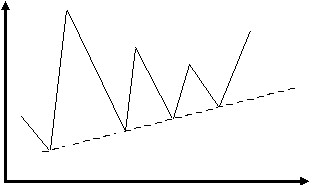 Ответы:A. Линия поддержкиB. Линия сопротивленияC. Возрастающий тренд ценD. Ограничение ценКод вопроса: 9.1.2На рисунке изображен график изменения цен: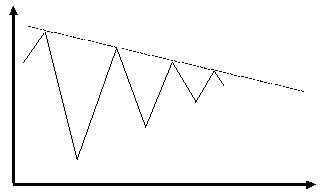 при этом пунктиром обозначена линия, которая называется:Ответы:A. Линия сопротивленияB. Линия поддержкиC. Убывающий тренд ценD. Ограничение ценКод вопроса: 9.1.3Как называется фигура, образованная графиком изменения цен?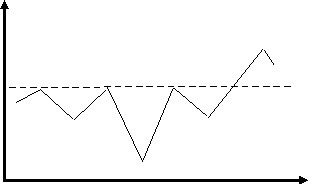 Ответы:A. Линия поддержкиB. Возрастающий трендC. Линия сопротивленияD. "Перевернутые голова и плечи"Код вопроса: 9.1.4На рисунке: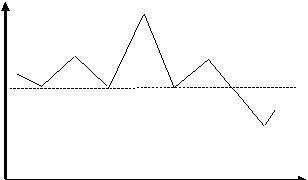 сплошной линией изображена фигура, называемаяОтветы:A. "Голова и плечи"B. "Перевернутые голова и плечи"C. "Двойное дно"D. "Убывающий тренд"Код вопроса: 9.1.5На рисунке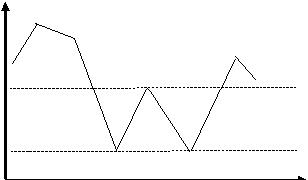 изображена фигура, называемая:Ответы:A. "Голова и плечи"B. "Двойное дно"C. "Баттерфляй"D. Локальный максимумКод вопроса: 9.1.6Для оценки стоимости каких из ниже перечисленных акций применяется модель Гордона?Ответы:A. Акций с постоянным на протяжении рассматриваемого периода размером дивидендаB. Акций, размер дивиденда по которым увеличивается с постоянным темпом приростаC. Акций, размер дивиденда по которым увеличивается с переменным темпом приростаD. Акций, размер дивиденда по которым на протяжении рассматриваемого периода изменяется случайным образомКод вопроса: 9.1.7На рисунке изображены графики цен и скользящего среднего. 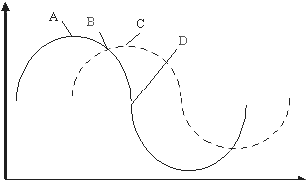 В какой из отмеченных точек имеется сигнал к продаже?Ответы:A. В точке AB. В точке BC. В точке СD. В точке DКод вопроса: 9.1.8Чем определяется спрэд доходности эмитента по отношению к первоклассным бумагам?Ответы:A. Доходностью облигаций эмитентаB. Информационной прозрачностью эмитентаC. Чувствительностью цены облигаций к изменению процентной ставки на рынкеD. Риском невыплаты процентов и/или основной суммы долгаКод вопроса: 9.1.9На каких исходных положениях базируется фундаментальный анализ?I. Анализируемая компания в будущем будет действующим предприятием;II. Предприятие имеет внутреннюю стоимость, которую можно определить путем анализа данных о компании;III. В каждый момент внутренняя стоимость предприятия совпадает с его рыночной стоимостью;IV. Внутренняя стоимость предприятия будет признана рынком в долгосрочной перспективе.Ответы:A. I, II и IIIB. I, II и IVC. I и IIID. II и IVКод вопроса: 9.1.10Какие из нижеприведенных утверждений не относятся к основным положениям технического анализа?Ответы:A. Цены на финансовых рынках изменяются случайным образомB. Колебание цен на финансовых рынках имеет циклический характерC. В динамике цен на финансовых рынках проявляются устойчивые тенденцииD. Рынок учитывает всеКод вопроса: 9.1.11Для какой из перечисленных ниже целей применяется технический анализ?Ответы:A. Отбор ценных бумаг при формировании портфеляB. Выбор времени покупки и продажи ценных бумагC. Прогнозирование значения рыночной цены на следующий деньD. Анализ рисков на фондовом рынкеКод вопроса: 9.1.12Что соединяет на ценовом графике линия повышательного тренда?Ответы:A. Несколько последовательных максимумов ценB. Несколько последовательных минимумов ценC. Цены закрытия торговD. Несколько зон консолидации ценКод вопроса: 9.1.13Что обычно происходит на рынке после образования формации "голова и плечи"?Ответы:A. Перелом повышательной тенденцииB. Консолидация ценC. Образование временной паузы в ходе роста ценD. Усиление повышательной тенденцииКод вопроса: 9.1.14В каком из нижеперечисленных случаев скользящая средняя подает сигнал на покупку?Ответы:A. Цены находятся над скользящей среднейB. Цены находятся под скользящей среднейC. Цены пересекают скользящую среднюю сверху внизD. Цены пересекают скользящую среднюю снизу вверхКод вопроса: 9.1.15Каким кредитным рейтингом должны обладать облигации "инвестиционного качества"?Ответы:A. Не ниже АB. ВВВ- и вышеC. Не ниже ВВD. ССС и вышеКод вопроса: 9.1.16Какая из перечисленных ниже фигур не относится к формациям продолжения?Ответы:A. ТреугольникB. ФлагC. БлюдцеD. КлинКод вопроса: 9.1.17Из нижеперечисленных укажите признак, наиболее характерный для недооцененных акцийОтветы:A. Устойчивое снижение цен акцийB. Устойчивый рост цен акцийC. Небольшое количество заявок на покупку акцийD. Внутренняя стоимость акций больше их рыночной ценыКод вопроса: 9.1.18Какие компании быстрее окупят цену своих акций за счет выплаты дивидендов?Ответы:A. Компании, находящиеся в фазе циклического подъемаB. Стабильные крупные компании, регулярно выплачивающие дивидендыC. Новые компании, имеющие высокие темпы ростаD. Относительно переоцененные компанииКод вопроса: 9.1.19Как рассчитывается показатель "финансового рычага"?Ответы:A. Как отношение всех обязательств к собственному капиталуB. Как отношение долгосрочных обязательств к сумме активовC. Как отношение долгосрочных обязательств к собственному капиталуD. Как отношение чистой прибыли к сумме активовКод вопроса: 9.1.20Что из ниже перечисленного может являться признаком переоцененности акций компании при сравнении ее показателей с их среднеотраслевыми значениями?Ответы:A. Более низкое значение отношения рыночной цены акции к ее балансовой стоимостиB. Более высокое значение показателя Р/ЕC. Более высокое значение показателя рентабельности собственного капиталаD. Более низкое значение показателя финансового рычагаКод вопроса: 9.1.21Какой показатель может служить основанием для покупки акции данной компании при сравнении ее текущих показателей с соответствующими значениями в прошлом?Ответы:A. Относительно более высокая дивидендная доходность акцийB. Относительно меньший темп роста дивидендаC. Относительно более высокое значение коэффициента Р/ЕD. Относительно меньшая рентабельность собственного капиталаКод вопроса: 9.1.22Что можно приблизительно оценить с помощью показателя дюрации?Ответы:A. Изменение цены облигации при малом изменении доходностиB. Изменение цены облигации при приближении срока погашенияC. Изменение доходности облигации при изменении ставки купонного доходаD. Изменение доходности облигации при приближении срока погашенияКод вопроса: 9.1.23Что соединяет на ценовом графике линия понижательного тренда?Ответы:A. Несколько последовательных максимумов ценB. Несколько последовательных минимумов ценC. Цены закрытия торговD. Несколько зон консолидации ценКод вопроса: 9.1.24Что из нижеперечисленного служит наилучшим показателем ликвидности акций?Ответы:A. Номинал акцийB. Объем торгов по акциям за деньC. Количество акций в обращенииD. Рыночная капитализация компанииКод вопроса: 9.1.25При каком условии стратегии иммунизации, состоящая в выравнивании дюрации портфеля облигаций со сроком владения этим портфелем, будет эффективной?Ответы:A. Кривая доходности имеет восходящий видB. Кривая доходности имеет нисходящей видC. Кривая доходности имеет плоский видD. Кривая доходности имеет выпуклый видКод вопроса: 9.2.26Какие ключевые параметры используются в фундаментальном анализе для сравнения и отбора ценных бумаг?I. EPS;II. P/E;III. NAV;IV. Текущий курс акции;V. Коэффициент бета.Ответы:A. I, II и IIIB. I, II, III и VC. III, IV и VD. Все перечисленноеКод вопроса: 9.2.27Какие ключевые показатели из перечисленных ниже используются в фундаментальном анализе?I. Доход на акцию;II. Стоимость чистых активов;III. Объем торговли за период;IV. Индекс относительной силы.Ответы:A. I, II и IVB. I, III и IVC. I и IID. Все перечисленноеКод вопроса: 9.2.28 Наиболее распространенная стратегия использования фундаментального и технического анализа состоит в том, чтобы использовать:I. Фундаментальный анализ для выбора бумаг;II. Технический анализ для выбора момента покупки (продажи);III. Фундаментальный анализ для выбора момента покупки (продажи);IV. Технический анализ для выбора бумаг;V. Только один вид анализа;VI. Для одних бумаг технический анализ, а для других - фундаментальный анализ.Ответы:A. I и IIB. III и IVC. VD. VI	Код вопроса: 9.2.29Что из нижеперечисленного позволяют определить индикаторы тренда?I. Вероятные моменты перелома ценового тренда;II. Вероятные моменты ослабления ценового тренда;III. Наличие ценового тренда и его направление.Ответы:A. IB. IIC. IIID. Все перечисленноеКод вопроса: 9.2.30Укажите правильные утверждения в отношении осцилляторов, используемых в техническом анализе?I. Осцилляторы подают опережающие сигналы;II. Осцилляторы предупреждают о возможных моментах начала, замедления и перелома тренда;III. Осцилляторы эффективны в периоды консолидации цен.Ответы:A. IB. IIC. I и IID. Все перечисленноеКод вопроса: 9.2.31Что отражает столбиковый ценовой график?I. Цены закрытия торгов;II. Максимальные и минимальные цены;III. Средние цены;IV. Цены открытия торгов;V. Чистое изменение цен.Ответы:A. II и VB. III и VC. I, II и IVD. Все перечисленноеКод вопроса: 9.2.32В каком из перечисленных ниже случаев МАCD-гистограмма дает сигнал на продажу?Ответы:A. Гистограмма пересекает нулевую линию сверху внизB. Гистограмма пересекает нулевую линию снизу вверхC. Гистограмма разворачивается вниз, находясь выше нулевой линииD. Гистограмма разворачивается вверх, находясь ниже нулевой линииКод вопроса: 9.2.33Какие из указанных ниже линий выполняют функцию уровня сопротивления?I. Линия нисходящего тренда;II. Линия восходящего тренда;III. Нижняя граница ценового коридора;IV. Верхняя граница ценового коридора;V. Линия шеи в формации “голова и плечи”;VI. Линия шеи в формации “перевернутые голова и плечи”.Ответы:A. I, III и VB. I, IV и VIC. II, III и VD. II, IV и VIКод вопроса: 9.2.34Какие из указанных ниже линий выполняют функцию уровня поддержки?I. Линия нисходящего тренда;II. Линия восходящего тренда;III. Нижняя граница ценового коридора;IV. Верхняя граница ценового коридора;V. Линия шеи в формации "голова и плечи";VI. Линия шеи в формации "перевернутые голова и плечи".Ответы:A. I, III и VB. I, IV и VIC. II, III и VD. II, IV и VIКод вопроса: 9.2.35На каких исходных положениях базируется технический анализ?I. Повторяемость моделей изменения цен;II. Инерционность показателей состояния рынка;III. Наличие всей информации, необходимой для принятия решений, в рыночной цене;IV. Существование объективных цен на финансовые инструменты.Ответы:A. I, II и IIIB. I, III и IVC. II, III и IVD. Все перечисленноеКод вопроса: 9.2.36Уставный капитал компании составляют 500 тыс. обыкновенных и 100 тыс. привилегированных акций. Прибыль компании до уплаты налогов равна 10 млн. руб., а величина налога на прибыль - 3 млн. руб. Величина дивиденда по привилегированным акциям составляет 4 руб. Рассчитайте значение показателя ЕРS (доход на одну акцию)Ответы:A. 11 руб.B. 11,66 руб.C. 13,2 руб.D. 16,67 руб.Код вопроса: 9.2.37Коэффициент рентабельности собственного капитала компании за отчетный период равен 15 %, общая сумма долгосрочных заемных средств достигла 30 млн. руб., а размер собственного капитала компании составляет 120 млн. руб. Рассчитайте показатель рентабельности активов компании?Ответы:A. 10,5 %B. 12 %C. 18,75 %D. 60 %Код вопроса: 9.2.38За последние семь дней торгов значения фондового индекса составили 13, 12, 10, 13, 14, 16, 17. Каким будет значение 5-дневной простой скользящей средней для последнего дня торгов?Ответы:A. 14B. 14,5C. 15D. 16,4Код вопроса: 9.2.39В течение последних шести дней торгов цена акций компании XYZ последовательно принимала значения 9, 8, 7, 5, 8, 10. Каким будет значение 4-дневной взвешенной скользящей средней для шестого дня торгов?Ответы:A. 6,6B. 7,8C. 7,9D. 8,1Код вопроса: 9.2.40При каком из приведенных ниже сигналов индекса относительной силы можно ожидать падения цен в ходе развития повышательного тренда?Ответы:A. Индекс образует "бычью" дивергенцию с графиком ценB. Индекс поднялся выше 70 %-ной отметкиC. Индекс опустился ниже 30 %-ной отметкиD. Индекс достиг уровня сопротивления на отметке 50 %Код вопроса: 9.2.41Номинал обыкновенных акций компании составляет 20 руб., величина дохода на одну акцию и дивиденд составляет 80 руб. и 50 руб., соответственно, рыночная цена и балансовая стоимость акции равна 150 руб. и 500 руб., соответственно, а величина денежного потока на акцию составляет 100 руб. Какими будут значения показателей Р/Е и дивидендной доходности по акциям этой компании?Ответы:A. 1,5 и 53 %B. 1,875 и 33,3 %C. 3 и 62,5 %D. 3,33 и 3,33 %Код вопроса: 9.2.42Коэффициент оборачиваемости активов компании равен 3, объем продаж за отчетный период составил 70 млн. руб., а коэффициент рентабельности активов достиг 18 %. Какова сумма чистой прибыли, полученная компанией за отчетный период?Ответы:A. 4,2 млн. руб.B. 5 млн. руб.C. 6,8 млн. руб.D. 7 млн. руб.Код вопроса: 9.1.43Текущая доходность (в расчете на год) облигации с годовой купонной ставкой 24 %, сроком до погашения 3 года и имеющей рыночную стоимость 94 % от номинала, составляет:Ответы:A. 26,5 %B. 25,5 %C. 24,5 %D. 23,5 %Код вопроса: 9.1.44Что является предметом изучения в техническом анализе?Ответы:A. Конфиденциальная информация о деятельности компанииB. Временные ряды цен сделок и объемов торговC. Показатели доходности финанвсовых инструментовD. Психология участников рынкаКод вопроса 9.1.45Компании A,B, C работают в одной отрасли, находятся на одной стадии жизненного цикла, примерно сопоставимы по размерам выручки и доли на рынке. Компания A имеет рыночную цену 20 рублей за акцию и показатель дохода на одну акцию 1, 9 рублей. Компания B имеет рыночную цену 99,5 рублей за акцию, а доход на акцию – 20,5 рублей. Рыночная цена компании С  составила 83,5 рублей за акцию, а доход на акцию 9 рублей. Акции какой компании предпочтительнее покупать, ориентируясь на показатель P/EОтветы:A. Компании AB. Компании BC. Компании CD. Условий недостаточноКод вопроса 9.1.46Компания A имеет показатель P/BV  на уровне 2,5, компания B имеет аналогичный показатель 1,56, компания С  - 2,1.  Компании работают в одной отрасли, сопоставимы по масштабам деятельности, находятся на одной стадии жизненного цикла. Акции какой компании предпочтительнее покупать  с точки зрения показателя рыночной цены акции к балансовой стоимости собственного капитала.Ответы:A. Компании BB. Компании AC. Компании CD. Условий недостаточноКод вопроса: 9.1.47Акция имеет номинальную стоимость 100 руб., ее рыночная стоимость равна 101 руб. За последний год полугодовые дивиденды выплачивались в сумме 6.12 руб. Рассчитайте дивидендную доходность по акции в расчете на год.Ответы:A. 10 %B. 11 %C. 12 %D. 13 %Код вопроса: 9.1.48За первый квартал общество выплатило дивиденды из расчета 5,5 руб. на акцию. В течение года общество планирует увеличивать ежеквартальные дивиденды с темпом роста 2 %. Курсовая стоимость акции общества равна 125 руб. Рассчитайте дивидендную доходность по акции в расчете на год.Ответы:A. 13,12 %B. 14,15 %C. 17,55 %D. 18,14 %Код вопроса: 9.1.49 Акционерное общество выпустило 1 250 000 шт. акций. Прибыль общества после уплаты всех налогов и расходов составляет 5 625 000 руб. Собрание акционеров приняло решение выплатить дивиденды из расчета 1 руб. на акцию. Определите величину нераспределенной прибыли на акцию.Ответы:A. 1 руб.B. 2,5 руб.C. 3,5 руб.D. 4,5 руб.Код вопроса: 9.1.50Обыкновенная именная акция имеет рыночную стоимость 120 руб. Доход на акцию по итогам года составил 14 руб. Определите значение коэффициента Р/E. Ответы:A. 8,34B. 8,57C. 11,15D. 13,65Код вопроса: 9.1.51Какую дополнительную информацию показывают японские свечи по сравнению с барами?Ответы:A. Максимальную ценуB. Среднюю ценуC. Цену закрытияD. Ничего из перечисленногоКод вопроса: 9.2.52Клиент банка вкладывает 100 руб. в конце каждого квартала в банк, выплачивающий сложные проценты по ставке 5 % в квартал. Какую сумму накопит клиент банка за 1 календарный год?Ответы:A. 400 руб.B. 420 руб.C. 431 руб.D. 480 руб.Код вопроса: 9.1.53Рассчитайте рыночную цену облигации со сроком обращения 2 года, номиналом 100 руб., купоном 10 %, если валовая доходность к погашению составляет 25 %.Ответы:A. 40 руб.B. 75 руб.C. 78,4 руб.D. 90 руб.Код вопроса: 9.2.54Найдите доходность к погашению бескупонной облигации, если ее текущий курс равен 79,72 %. Облигация погашается через два года.Ответы:A. 10 %B. 12 %C. 14 %D. 16 %Код вопроса: 9.2.55Инвестор в течение пяти лет в конце каждого года получает по 1 000 руб. и размещает каждый платеж под 9% годовых до окончания пятилетнего периода. Определить будущую стоимость аннуитета.Ответы:A. 1 538,62 руб.B. 5 984,71 руб.C. 4 573,13 руб. Код вопроса: 9.2.56Инвестору выплачивается пятилетний аннуитет. В расчете на год платеж составляет 1 000 руб., однако платежи осуществляются через каждые полгода. Инвестор размещает получаемые суммы под 8% годовых до истечения аннуитета. Определить будущую стоимость аннуитета.Ответы:A. 14 486,56 руб.B. 6 003,05 руб.C. 2 708,16 руб.D. 12 006,11 руб.Код вопроса: 9.2.57Ежегодный платеж по пятилетнему аннуитету составляет 1000 руб. и инвестируется под 10% годовых до истечения срока аннуитета, капитализация процентов осуществляется через каждые полгода. Определить приведенную стоимость аннуитета.Ответы:A. 6 144,57 руб.зB. 3 860,87 руб. C. 2 164,74 руб.D. 1 082,37 руб.Код вопроса: 9.2.58Какие из перечисленных свойств характерны только для экспоненциальной скользящей средней?I. Всем ценам в базе расчета присваивается одинаковый вес;II. Прошлые цены не исключаются полностью из базы расчета при появлении новой цены;III. Самая старая из ранее входивших цен выводится из базы расчета при появлении новой цены;IV. Для вычисления текущего значения средней используется ее предыдущее значение;V. Каждой следующей цене в базе расчета придается больший вес, чем предыдущей.Ответы:A. I, IIIB. I, VIC. II  и VD. III и VКод вопроса: 9.2.59Заемщик берет кредит на десять лет в размере 5 млн.руб. под 15% годовых с условием погашения его равными суммами в конце каждого года. Проценты начисляются в конце каждого года на оставшуюся часть долга. Определить величину ежегодной выплаты по кредиту.Ответы:A. 996 260,31 руб.B. 750 000 руб.C. 862 500 руб.Код вопроса: 9.2.60Заемщик берет кредит на два года в размере 1 млн.руб. под 12% годовых с условием погашения его равными суммами ежеквартально. Проценты начисляются в конце каждого года на оставшуюся часть долга. Определить величину ежеквартального платежа по кредиту.Ответы:A. 300 000 руб.B. 287 632 руб.руб.C. 142 456,39 руб. Код вопроса: 9.2.61Какой из приведенных признаков не характерен для ценового коридора?I. Каждый новый подъем цен завершается примерно на одном уровне;II. Каждый новй спад цен завершается примерно на одном уровне;III. Каждый новый спад достигает более низкого уровня, чем предыдущий спад;IV. Каждый новый рост цен достигается более высокого уровня, чем рост на прыдущем уровне.Ответы:A. I и IIB. I и IIIC. II и IVD. III и IVКод вопроса: 9.2.62Определить приведенную стоимость бессрочного аннуитета, по которому в конце каждого года выплачивается 1 000 руб., если процентная ставка равна 8%.Ответы:A. 12 500 руб. B. 925,93 руб.C. 1 080 руб.Код вопроса: 9.2.63Номинал облигации 1 000 руб., купон 10%, выплачивается два раза в год. До погашения облигации 2 года. Определить цену облигации, если ее доходность до погашения должна составить 8%.Ответы:A. 965,29 руб.B. 1 035,67 руб.C. 1 036,3 руб.Код вопроса: 9.2.64Номинал облигации 1 000 руб., купон 10%, выплачивается один раз в год. До погашения облигации 15 лет. Определить цену облигации, если ее доходность до погашения должна составить 11,5%.Ответы:A. 895,05 руб.B. 1 114,09 руб.C. 1 115,29 руб.Код вопроса: 9.2.65Номинал облигации 1 000 руб., купон 10%, выплачивается два раза в год. До погашения облигации 6 лет. Определить цену облигации, если ее доходность до погашения должна составить 8,4% годовых.Ответы:A. 1 073,08 руб.B. 1 074,22 руб.C. 930,32 руб.Код вопроса: 9.1.66Облигация сроком обращения 1 год погашается по номиналу. По облигации выплачивается ежегодный купонный доход в размере 5% от номинала. Рыночная цена облигации составляет 91,3% от номинала. Рассчитайте простую доходность облигации к погашению. Ответы: A. 10% B. 12% C. 15% D. 16%Код вопроса: 9.1.67По облигации сроком обращения 1 год выплачивается купонный доход в размере 4%. Рыночная стоимость облигации равна 92% от номинала. Какова простая доходность облигации к погашению?Ответы: A. 12% B. 13% C. 14% D. 15%Код вопроса: 9.1.68Номинал облигации 1000 руб., купон 6%, выплачивается один раз в год. Облигация погашается через три года. Инвестор купил облигацию по 850 рублей и продал через 57 дней по 859 руб. За период владения облигацией купон по бумаге не выплачивался. Определить доходность операции инвестора: 1) в расчете на 57 дней; 2) в расчете на год на основе простого процента. База 365 дней.Ответы:А. 1,07%; 6,85%.B. 1,06%; 6,78%.C. 1,05%; 6,72%.D. 1,06%; 6,66 %Код вопроса: 9.1.69Облигация со сроком погашения через 2 года погашается по номиналу. По облигации выплачивается ежегодный купонный доход в размере 10% от номинала. Рыночная цена облигации составляет 91,87% от номинальной стоимости. Рассчитайте простую доходность облигации к погашению. Ответы: A. 0,1 B. 0,15 C. 0,2Код вопроса: 9.2.70Облигация номинальной стоимостью 1 000 руб. приобретена в январе 2005 г. с дисконтом 10%. Ставка выплачиваемого ежегодно купонного дохода по облигации равна 20%. Рассчитайте ориентировочную курсовую стоимость облигации в январе 2008 г., если в момент приобретения облигации до ее погашения оставалось 5 лет. Доходность по альтернативному вложению в январе 2008 г. принять равной 10% годовых. Ответы: A. 90,4% от номиналаB. Для решения задачи не хватает информации о ставках Банка России по операциям репо C. 117,4% от номиналаD. Для решения задачи не хватает информации о доходности по альтернативному вложениюКод вопроса: 9.2.71Облигация номинальной стоимостью 1 000 руб. приобретена в январе 2005 г. с дисконтом 10%. Ставка выплачиваемого ежегодно купонного дохода по облигации равна 20%. Рассчитайте ориентировочную курсовую стоимость облигации в январе 2008 г., если в момент приобретения облигации до ее погашения оставалось 5 лет. Ответы:A. 90% от номинала B. Для решения задачи не хватает информации о ставках Банка России по операциям репо C. 110% от номиналаD. Для решения задачи не хватает информации о доходности по альтернативному вложению.Код вопроса: 9.2.72Номинал бескупонной облигации равен 1 000 руб., бумага погашается через 120 дней. Облигация стоит 840 руб. Определить доходность до погашения облигации. База 365 дней.Ответы:A. 58,92% годовыхB. 56,8% годовыхC. 57,94% годовыхКод вопроса:9.2.73Портфель облигаций содержит три вида облигаций и имеет следующую структуру: -50 облигаций по курсу 96,34 с номиналом 1000 руб. и с дюраций 15 лет; -140 облигаций по курсу 107,35 с номиналом 500 руб. и с дюраций 3 года; -400 облигаций по курсу 87,23 с номиналом 100 руб. и с дюраций 5 лет;Какова дюрация портфеля в годах?Ответы:A. 7,09B. 9,21C. 8,95D. 4,84Код вопроса 9.2.74В каких ситуациях допустимо применение скользящих средних?Ответы:A. Скользящие средние могут эффективно применятся как при трендах, так и при коридорах;B. Скользящие средние допустимо применять только в коридорах;C. Применение скользящих средних допустимо только в случаях, когда движение цен актива имеет выраженную положительную или отрицательную направленность;D. Наиболее эффективно применение скользящих средних в ситуациях, когда тренд переходит в коридорКод вопроса 9.2.75Укажите основной недостаток анализа изменений цен на основании метода двух скользящих средних, что может привести к принятию ошибочного решения при совершении сделки.Ответы:A. Выбор периода усреднения носит субъективный характерB. Они могут по разному отражать одну и ту же тенденциюC. Точки пересечении двух скользящих средних часто подают запаздывающий сигнал о смене трендаD. Данный метод ведет к появлению множества ложных пробоевКод вопроса 9.2.76Почему опасно строить торговую стратегию исключительно на осцилляторах?Ответы:A. Потому, что в определенных ситуациях осцилляторы могут изменяться в направлении противоположном изменении цен активаB. Потому, что осцилляторы и цены активов, хотя и изменяются в одинаковых направлениях, но часто в весьма разных пропорцияхC. Потому, что осцилляторы нельзя применять в коридорахD. Потому, что осцилляторы нередко с запаздыванием показывают смену трендов цен активовКод вопроса:9.2.77Портфель облигаций содержит три вида облигаций и имеет следующую структуру: -400 облигаций по курсу 90,38 с номиналом 100 руб. и с дюраций 2 года; -140 облигаций по курсу 112,37 с номиналом 500 руб. и с дюраций 16 лет; -400 облигаций по курсу 85,45 с номиналом 250 руб. и с дюраций 11 лет;Какова дюрация портфеля в годах?Ответы:A. 6,6B. 11,34C. 10,95D. 13,54Код вопроса:9.2.78Портфель облигаций содержит три вида облигаций и имеет следующую структуру: -25 облигаций по курсу 96,34 с номиналом 1000 руб. и с дюраций 15 лет; -150 облигаций по курсу 107,35 с номиналом 100 руб. и с дюраций 10 лет; -100 облигаций по курсу 87,23 с номиналом 500 руб. и с дюраций 2 года;Какова дюрация портфеля в годах?A. 13,14B. 9,265C. 6,86D. 7,27Код вопроса: 9.1.79Инвестор планирует купить акцию компании А и продать ее через два года. Он полагает, что к моменту продажи курс акции составит 120 руб. В конце первого года по акции будет выплачен дивиденд в размере 5 руб., в конце второго – 6 руб. Определить цену акции, если доходность от владения бумагой должна составить 20% годовых.Ответы:A.91,67 руб.B. 90,97 руб.C. 85,7 руб.Код вопроса: 9.2.80Инвестор планирует купить акцию компании А и продать ее через два года. Он полагает, что к моменту продажи курс акции составит 100 руб. В конце каждого года по акции будет выплачен дивиденд. За предыдущий год дивиденд был выплачен в размере 4 руб. Инвестор полагает, что темп проста дивидендов в течение следующих двух лет будет равен 10% годовых. Определить цену акции, если доходность от владения бумагой должна составить 30% годовых.Ответы:A. 64,85 руб.B. 66,4 руб.C. 65,42 руб.Код вопроса: 9.2.81По акции компании А был выплачен дивиденд 10 руб. на акцию. Инвестор полагает, что в течение последующих лет темп прироста дивиденда составит 6% в год. Доходность равная риску покупки акции равна 25%. Определить цену акции.Ответы:A. 52,63 руб.B. 55,79 руб.C. 34,19 руб.Код вопроса: 9.1.82Курс акции компании А составляет 45 руб., доходность равная риску инвестирования в акцию 15%. На акцию был выплачен дивиденд 2 руб. Определить темп прироста будущих дивидендов, если он предполагается постоянным.Ответы:A. 10,11%B. 4,44%C. 3,86%Код вопроса: 9.2.83Доходность равная риску инвестирования в акцию компании А 20%. В течение предыдущих девяти лет по акции выплачивались дивиденды. За этот период дивиденд вырос с 1,5 руб. до 3 руб. Предполагается, что темп прироста будущих дивидендов сохранится на том же уровне. Определить курс акции.Ответы:A. 14,94 руб.B. 27,01 руб.C. 29,88 руб. Код вопроса: 9.2.84За истекший год на акцию был выплачен дивиденд в 4 руб. Инвестор полагает, что в течение двух следующих лет темп прироста дивиденда составит 5%. В последующие годы темп прироста дивиденда будет 6%. Доходность равная риску инвестирования в акцию равна 20%. Определить курсовую стоимость бумаги.Ответы:A. 29,75 руб.B. 38,53 руб.C. 29,44 руб.Код вопроса: 9.2.85В настоящее время компания А не выплачивает дивиденды. Вкладчик прогнозирует, что она начнет выплачивать дивиденды через пять лет. Первый дивиденд будет выплачен на акцию в размере 4 руб., в последующем он будет возрастать с темпом прироста 8% в год. Ставка дисконтирования, соответствующая риску инвестирования в акцию, равна 35%. Определить курсовую стоимость акции.Ответы:A. 3,44 руб.B. 14,81 руб.C. 4,46 руб.Код вопроса: 9.1.86Вы хотите накопить сумму 5000 долларов в течение 5 лет путем ежегодного помещения одинаковой суммы в банк. Рассчитайте размер ежегодных отчислений (в долларах) в банк, размещаемых под 10% годовых.Ответы:A. 818,99B. 967,58C. 242,38D. 374,93Код вопроса: 9.2.87Ставки спот по займам и депозитам:Для 4 месяцев – по депозиту 7,2%; по займу 9%Для 6 месяцев – по депозиту 8%; по займу 10%Определить форвардную ставку по размещению денег через четыре месяца на два месяца.Ответы:A. 5, 825%.B. 6, 324%.C. 2,441%.D. 2,144 %Код вопроса: 9.1.88Рассчитайте размер ежегодных отчислений (в рублях) в банк, размещаемых под 10% годовых, для того чтобы в течение 5 лет накопить сумму 500 000 руб. Ответы:A. 98 183,99B. 130 978,86C. 81 898,74D. 74 876,93Код вопроса: 9.2.89Какие виды производных финансовых инструментов не предусмотрены нормативным актом Банка России?I. Опционный договорII. Фьючерсный договорIII. Форвардный договорVI. Своп-договорОтветы:A. III B. IVC. Все предусмотреныD. VКод вопроса: 9.1.90Что может выступать в качестве базисных активов производных финансовых инструментов, предусмотренных нормативным актом Банка России?I. Ценные бумагиII. ТоварыIII. ВалютаIV. Процентные ставкиV. Уровень инфляцииОтветы:A. Только I, II, III и VB. Только I, II, III и IVC. Только I, II, IV и VD. Все перечисленноеКод вопроса: 9.1.91Что может выступать в качестве базисных активов производных финансовых инструментов, предусмотренных нормативным актом Банка России?I. Официальная статистическая информацияII. Физические, биологические и/или химические показатели состояния окружающей средыIII. Договоры, являющиеся производными финансовыми инструментамиIV. Наступление обстоятельства, соответствующего условиям, предусмотренным договором, являющимся производным финансовым инструментом, и свидетельствующего о неисполнении или ненадлежащем исполнении юридическими лицами, государствами или муниципальными образованиями своих обязанностейОтветы:A. Все перечисленноеB. Только I, II и IVC. Только II, III и IVD. Только I и IIКод вопроса: 9.1.92Может ли производный финансовый инструмент иметь более одного базисного актива?Ответы:A. МожетB. Не можетC. Может, только если это установлено организатором торговлиD. Может, только если это установлено сторонами договораКод вопроса: 9.2.93Какие договоры, в соответствии с нормативным актом Банка России, признаются опционными договорами?I. Договор, предусматривающий обязанность стороны договора в случае предъявления требования другой стороной периодически и (или) единовременно уплачивать денежные суммы в зависимости от изменения цены (значения) базисного актива или наступления обстоятельства, являющегося базисным активомII. Договор, предусматривающий обязанность стороны договора на условиях, определенных при его заключении, в случае предъявления требования другой стороной купить или продать ценные бумаги, валюту или товар, являющийся базисным активом, в том числе путем заключения стороной (сторонами) и (или) лицом (лицами), в интересах которого (которых) был заключен опционный договор, договора купли-продажи ценных бумаг, договора купли-продажи иностранной валюты или договора поставки товараIII. Договор, предусматривающий обязанность стороны договора в случае предъявления требования другой стороной заключить договор, являющийся производным финансовым инструментом и составляющий базисный активОтветы:A. Только I и IIB. Только I и III C. Только II и IIID. Только I или II или IIIКод вопроса: 9.1.94Может ли опционный договор быть поставочным договором в соответствии с нормативным актом Банка России?Ответы:A. МожетB. Не можетC. Может быть только расчетнымD. Может быть только поставочнымКод вопроса: 9.1.95Может ли опционный договор быть расчетным договором в соответствии с нормативным актом Банка России?Ответы:A. Не можетB. МожетC. Может быть только расчетнымD. Может быть только поставочнымКод вопроса: 9.2.96Что, в соответствии с нормативным актом Банка России, признается фьючерсным договором?I. Заключаемый на биржевых торгах договор, предусматривающий обязанность каждой из сторон договора периодически уплачивать денежные суммы в зависимости от изменения цены (цен) и (или) значения (значений) базисного актива и (или) наступления обстоятельства, являющегося базисным активомII. Договор, предусматривающий обязанность одной стороны договора передать ценные бумаги, валюту или товар, являющиеся базисным активом, в собственность другой стороне или лицу (лицам), в интересах которых был заключен фьючерсный договор, в том числе путем заключения стороной (сторонами) фьючерсного договора и (или) лицом (лицами), в интересах которых был заключен фьючерсный договор, договора купли-продажи ценных бумаг, договора купли-продажи иностранной валюты или договора поставки товараIII. Договор, предусматривающий обязанность сторон фьючерсного договора заключить договор, являющийся производным финансовым инструментом и составляющий базисный активОтветы:A. Только I и IIB. Только I и III C. Только II и IIID. Только I или I и II или I и IIIКод вопроса: 9.1.97Может ли фьючерсный договор быть расчетным договором в соответствии с нормативным актом Банка России?Ответы:A. МожетB. Не можетC. Может быть только расчетнымD. Может быть только поставочнымКод вопроса: 9.1.98Может ли фьючерсный договор быть поставочным договором в соответствии с нормативным актом Банка России?Ответы:A. Не можетB. МожетC. Может быть только расчетнымD. Может быть только поставочнымКод вопроса: 9.2.99Что, в соответствии с нормативным актом Банка России, признается форвардным договором?I. Договор, предусматривающий обязанность одной стороны договора передать ценные бумаги, валюту или товар, являющиеся базисным активом, в собственность другой стороне не ранее третьего дня после дня заключения договора, обязанность другой стороны принять и оплатить такое имущество и указание на то, что договор является производным финансовым инструментомII. Договор, заключаемый не на биржевых торгах и не предусматривающий обязанность стороны или сторон договора периодически уплачивать денежные суммы в зависимости от изменения цены (цен) и (или) значения (значений) базисного (базового) актива и (или) наступления обстоятельства, являющегося базисным (базовым) активомIII. Договор, предусматривающий обязанность сторон или стороны договора уплачивать денежные суммы в зависимости от изменения цен (значений) базисного актива и (или) наступления обстоятельства, являющегося базисным активомОтветы:A. Только I или IIIB. Только  I и IIIC. Только II и IIID. Все перечисленноеКод вопроса: 9.1.100Может ли форвардный договор быть расчетным договором в соответствии с нормативным актом Банка России?Ответы:A. МожетB. Не можетC. Может быть только расчетнымD. Может быть только поставочнымКод вопроса: 9.1.101Может ли форвардный договор быть поставочным договором в соответствии с нормативным актом Банка России?Ответы:A. МожетB. Не можетC. Может быть только расчетнымD. Может быть только поставочнымКод вопроса: 9.2.102Что, в соответствии с нормативным актом Банка России, признается своп-договором?I. Договор, предусматривающий обязанность стороны или сторон договора периодически и (или) единовременно уплачивать денежные суммы в зависимости от изменения цен (значений) базисного актива и (или) наступления обстоятельства, являющегося базисным активомII. Договор (за исключением договора репо), предусматривающий обязанность одной стороны передать валюту, ценные бумаги или товар в собственность второй стороне и обязанность второй стороны принять и оплатить валюту, ценные бумаги или товар, а также обязанность второй стороны передать валюту, ценные бумаги или товар в собственность первой стороне не ранее третьего дня после дня заключения договора и обязанность первой стороны принять и оплатить валюту, ценные бумаги или товарIII. Договор, предусматривающий обязанность стороны или сторон договора периодически и (или) единовременно уплачивать денежные суммы в зависимости от наступления обстоятельства, являющегося кредитным событиемОтветы:A. Только I B. Только I или IIC. Верно I или II или III D. только IIIКод вопроса: 9.1.103Может ли своп договор быть поставочным договором в соответствии с нормативным актом Банка России?Ответы:A. МожетB. Не можетC. Может быть только расчетнымD. Может быть только поставочнымКод вопроса: 9.1.104Может ли своп договор быть расчетным договором в соответствии с нормативным актом Банка России?Ответы:A. МожетB. Не можетC. Может быть только расчетнымD. Может быть только поставочнымКод вопроса: 9.1.105Кто может оказывать услуги по проведению организованных торгов, на которых заключаются договоры, являющиеся производными финансовыми инструментами? Ответы:A. Юридические лица, имеющие лицензию биржиB. Физические лица, имеющие квалификационный аттестат первого типаC. Юридические лица, имеющие лицензию на осуществление брокерской деятельностиD. Юридические лица, имеющие лицензию на осуществление депозитарной деятельностиКод вопроса: 9.1.106Кто может быть допущен к участию в организованных торгах, на которых заключаются договоры, являющиеся производными финансовыми инструментами? I. Банк РоссииII. Управляющие компании ПИФ, НПФIII. Профессиональные участники рынка ценных бумаг, имеющие лицензию на осуществление дилерской деятельностиIV. Профессиональные участники рынка ценных бумаг, имеющие лицензию на осуществление брокерской деятельностиV. Профессиональные участники рынка ценных бумаг, имеющие лицензию на осуществление деятельности по управлению ценными бумагамиОтветы:A. Все перечисленноеB. Только I, II и IVC. Только II, III, IV и VD. Только III и IVКод вопроса: 9.1.107Кто устанавливает ограничения на товары, в отношении которых на организованных торгах могут заключаться договоры, являющиеся производными финансовыми инструментами, и требования к таким товарам?Ответы:A. Поставщик товараB. Центральный контрагентC. Банк РоссииD. БиржаКод вопроса: 9.1.108Документ, который устанавливает стандартные условия договоров, являющихся производными финансовыми инструментами, при проведении организованных торгов, именуется: Ответы:A. ОписаниеB. СпецификацияC. Генеральное соглашениеD. Стандартная документацияКод вопроса: 9.1.109Заключение договоров, являющихся производными финансовыми инструментами, на организованных торгах осуществляется при условии:Ответы:A. Опубликования спецификации таких договоров в Вестнике Банка РоссииB. Размещения на сайте биржи спецификации таких договоровC. Утверждения и регистрации спецификации таких договоров в Банке РоссииD. Согласования спецификации таких договоров Советом биржиКод вопроса: 9.1.110Кто осуществляет регистрацию стандартных условий договоров, являющихся производными финансовыми инструментами, при проведении организованных торгов?Ответы:A. Эмитент ценной бумаги, являющейся базисным активом производного финансового инструментаB. Центральный контрагентC. БиржаD. Участник торговКод вопроса: 9.1.111Сумма денежных средств, подлежащих уплате стороной (сторонами) договоров,  являющихся производными финансовыми инструментами, вследствие изменения цены (значения) базисного актива (базисных активов) договоров или наступления события (событий), являющегося базисным активом договоров, называется:Ответы:A. Страховой депозитB. Премия по контрактуC. Начальная маржаD. Вариационная маржаКод вопроса: 9.1.112Обязательство по оплате вариационной маржи, определенной в соответствии с требованиями спецификации фьючерсного договора, может возникатьОтветы:A. Только у одной стороны договора, являющегося производным финансовым инструментомB. У обеих сторон договора, являющегося производным финансовым инструментомC. У биржиD. У центрального контрагентаКод вопроса: 9.1.113Спецификация договоров, являющихся производными финансовыми инструментами, при проведении организованных торгов должна содержать:I. Указание на вид договоров, являющихся производными финансовыми инструментами, которые будут заключаться на условиях, содержащихся в спецификацииII. Указание базисного актива (базисных активов) договоров, являющихся производными финансовыми инструментамиIII. Порядок определения первого и последнего дней торгов, на которых может быть заключен договор, являющийся производным финансовым инструментомIV. Порядок определения вариационной маржиОтветы:A. Ничего из вышеперечисленногоB. Все вышеперечисленноеC. I, III, IVD. Только IVКод вопроса: 9.1.114Спецификация опционного договора должна также содержать:Ответы:I. Дату, когда одна из сторон может предъявить требование об исполнении предусмотренной в нем обязанностиII. Порядок определения даты или периода времени, в течение которого одна из сторон может предъявить требование об исполнении предусмотренной в нем обязанностиIII. Период времени, когда одна из сторон может предъявить требование об исполнении предусмотренной в нем обязанностиОтветы:A. Ничего из вышеперечисленногоB. Только IIC. I или IIID. Все вышеперечисленноеКод вопроса: 9.1.115Может ли в спецификации договора, являющегося производным финансовым инструментом, в качестве базисного актива указан другой договор, являющийся производным финансовым инструментом?Ответы:A. НетB. Да, если спецификация последнего зарегистрирована в Банке РоссииC. ДаD. Да, по предварительному согласованию с Банком РоссииКод вопроса: 9.1.116Участник торгов на организованных торгах, на которых заключаются договоры, являющиеся производными финансовыми инструментами, это:Ответы:A. Профессиональный участник рынка ценных бумаг соответствующий порядку допуска лиц к участию в организованных торгахB. Юридическое лицо, допущенное к участию в организованных торгах в соответствии с законодательством РФ и порядком допуска лиц к участию в организованных торгахC. Профессиональный участник рынка ценных бумаг, который своевременно и в полном объеме оплатил комиссионное вознаграждение и иные платежи, устанавливаемые биржейD. Профессиональный участник рынка ценных бумаг, включенный в список участников торгов, утвержденный Банком РоссииКод вопроса: 9.1.117Что такое «категория участников торгов на организованных торгах, на которых заключаются договоры, являющиеся производными финансовыми инструментами»?Ответы:A. Группа участников торгов, заключивших между собой договор о совместной деятельности на организованных торгах B. Совокупность участников торгов, обязанных по договору с биржей обеспечивать требуемый ежедневный объем сделокC. Совокупность участников торгов, для которых биржей установлены одинаковые требования и особенности оказания услуг по проведению организованных торговD. Группа участников торгов, осуществляющая заключение договоров, являющихся производными финансовыми инструментами, базовым активом которых являются  только заранее определенные ценные бумагиКод вопроса: 9.1.118Какие категории участников торгов предусмотрены на организованных торгах на которых заключаются договоры, являющиеся производными финансовыми инструментами?Ответы:I. Центральный контрагентII. Общая Расчетная фирмаIII. Специализированная Расчетная фирма Фондовой секцииIV. Специализированная Расчетная фирма Денежной секцииV. Специализированная Расчетная фирма Товарной секцииОтветы:A. Только IB. Только II, III, IV и VC. Только IID. Все перечисленныеКод вопроса: 9.1.119Клиент участника торгов на организованных торгах, на которых заключаются договоры, являющиеся производными финансовыми инструментами, это:I. Юридическое или физическое лицо, зарегистрированное биржей в качестве клиента участников торговII. Физическое лицо, являющееся клиентом профессионального участника рынка ценных бумаг - брокераIII. Клиент брокера или доверительного управляющего, который, в свою очередь, является клиентом участника торгов на организованных торгах на которых заключаются договоры, являющиеся производными финансовыми инструментами (клиент второго уровня)IV. Клиент брокера или доверительного управляющегоОтветы:A. Только IB. Только I или IIIC. Только IID. Все перечисленныеКод вопроса: 9.1.120Клиент второго уровня участника торгов на организованных торгах, на которых заключаются договоры, являющиеся производными финансовыми инструментами это:I. Юридическое или физическое лицо - клиент участников торгов, осуществляющий сделки реже чем один раз в месяцII. Физическое лицо, являющееся клиентом  участника торгов - брокераIII. Клиент брокера или доверительного управляющего, который, в свою очередь является клиентом участника торгов на организованных торгах, на которых заключаются договоры, являющиеся производными финансовыми инструментамиV. Клиент брокера или доверительного управляющегоОтветы:A. Только IB. Только I или IIIC. Только IIID. Все перечисленныеКод вопроса: 9.1.121Маркет-мейкер на организованных торгах, на которых заключаются договоры, являющиеся производными финансовыми инструментами, это:Ответы:A. Участник торгов, который подает заявки на покупку по цене, согласованной с организатором торговлиB. Участник торгов, который на основании договора, одной из сторон которого является биржа, принимает на себя обязательства по поддержанию цен, спроса, предложения и (или) объема торгов финансовыми инструментамиC. Участник торгов, который подает заявки на продажу по цене, не ниже цены закрытия предыдущего торгового дняD. Участник торгов, который подает заявки на покупку по цене, не выше цены закрытия предыдущего торгового дняКод вопроса: 9.1.122Вправе ли биржа устанавливать требования к участникам торгов, являющихся маркет - мейкерами?Ответы:A. По распоряжению Банка РоссииB. Нет, не в правеC. Да, вправеD. Вправе в случае, если суммарный среднемесячный объем сделок участника за последние три месяца, составлял не менее 250 млн. рублейКод вопроса: 9.1.123Вправе ли биржа заключать договоры с участниками торгов о выполнении обязательств маркет - мейкера?Ответы:A. Да, по распоряжению Банка РоссииB. Нет, не в правеC. Да, в случае, если суммарный среднемесячный объем сделок участника за последние 3 месяца, составлял не менее 250 млн. рублей D. Да, вправеКод вопроса: 9.1.124Вправе ли биржа ограничивать общее количество маркет - мейкеров?Ответы:A. Да, по распоряжению Банка РоссииB. Нет, не в правеC. Вправе, если суммарный среднемесячный объем сделок маркет - мейкеров за последние три месяца превышает половину общего объема сделок D. Да, вправеКод вопроса: 9.1.125Вправе ли биржа раскрывать информацию об участниках торгов, выполняющих функции маркет-мейкера?Ответы:A. Вправе в отношении маркет – мейкеров, являющихся некредитными организациямиB. Нет, не в праве. Эта информация является конфиденциальнойC. Вправе, если суммарный среднемесячный объем сделок маркет – мейкера за последние три  месяца составлял не менее 250 млн. рублей D. Да, вправе в порядке и объеме, предусмотренном  требованиями законодательства РФКод вопроса: 9.1.126Вправе ли биржа выплачивать вознаграждение участникам торгов за выполнение обязательств маркет - мейкера?Ответы:A. Да, вправеB. Нет, не вправеC. Да, в случае, если суммарный среднемесячный объем сделок участника за последние три месяца, составлял не менее 250 млн. рублейD. Да, по согласованию с Банком РоссииКод вопроса: 9.1.127Вправе ли маркет-мейкер выполнять обязательства маркет – мейкера в отношении нескольких договоров, являющихся производными финансовыми инструментами?Ответы:A. Да, по согласованию с  Банком РоссииB. Да, вправеC. Вправе, но не более трех договоров D. Нет, не в правеКод вопроса: 9.1.128Договоры, являющиеся производными финансовыми инструментами, могут заключаться на бирже:Ответы:A. На основании адресных и безадресных заявокB. Только на основании безадресных заявокC. Только на основании адресных заявокD. Только на основании лимитированных заявокКод вопроса: 9.1.129Какие заявки признаются безадресными?Ответы:A. Заявки, информация о которых раскрывается всем участникам торгов B. Лимитированные заявкиC. Заявки, допускающие частичное исполнениеD. Заявки, не допускающие частичное исполнениеКод вопроса: 9.1.130Укажите существующие категории заявок:I. Лимитированная заявкаII. Рыночная заявка, допускающая частичное исполнениеIII.Рыночная заявка, не допускающая частичное исполнениеIV. Лимитированная заявка, не имеющая ограничений по цене исполненияОтветы:A. Ничего из выше перечисленногоB. I, II, IIIC. I, III, IVD. Только IКод вопроса: 9.1.131Какие действия предусматривает лимитированная заявка:I. Совершение сделки по цене, указанной в заявке, или по лучшей ценеII. Совершение сделки по цене открытияIII. Совершение сделки по цене закрытияIV. Совершение сделки по средневзвешенной ценеОтветы:A. IIB. II или IIIC. III или IVD. Только IКод вопроса: 9.1.132Форвардный контракт на акцию был заключен некоторое время назад. До его окончания остается 90 дней. Цена поставки акции по контракту равна 86 руб. Цена спот акции 90 руб. Ставка без риска 10% годовых. Лицо с длинной позицией перепродает контракт на вторичном рынке. Определить цену контракта. Финансовый год равен 365 дням.Ответы:A. 3,9 руб.B. 4 руб.C. Минус 4 руб.D. 6,07 руб.Код вопроса: 9.1.133Форвардный контракт на акцию был заключен некоторое время назад. До его окончания остается 90 дней. Цена поставки акции по контракту равна 86 руб. Цена спот акции 90 руб. Ставка без риска 10% годовых. Лицо с короткой позицией перепродает контракт на вторичном рынке. Определить цену контракта. Финансовый год равен 365 дням.Ответы:A. Минус 3,9 руб.B. 4 руб.C. Минус 6,07 руб.D. Правильных ответов нетКод вопроса: 9.1.134Форвардный контракт на акцию был заключен некоторое время назад. До его окончания остается 90 дней. Цена поставки акции по контракту равна 100 руб. Ставка без риска 10% годовых. Какой должна быть цена спот акции на момент перепродажи контракта, чтобы его стоимость была равна нулю. Финансовый год равен 365 дням.Ответы:A. 97,59 руб.B. 100 руб.C. 102,45 руб.D. Правильных ответов нетКод вопроса: 9.1.135Форвардный контракт на акцию был заключен некоторое время назад. До его окончания остается 40 дней. Цена поставки акции по контракту равна 105 руб. Ставка без риска 5% годовых. Какой должна быть цена спот акции на момент перепродажи контракта, чтобы его стоимость для лица с длинной позицией была равна 1 руб. Финансовый год равен 365 дням.Ответы:A. 104,43 руб.B. 105 руб.C. 105,43 руб.D. Правильных ответов нетКод вопроса: 9.1.136Форвардный контракт на акцию был заключен некоторое время назад. До его окончания остается 50 дней. Цена поставки акции по контракту равна 110 руб. Ставка без риска 8% годовых. Какой должна быть цена спот акции на момент перепродажи контракта, чтобы его стоимость для лица с длинной позицией была равна 2 руб. Финансовый год равен 365 дням.Ответы:A. 110,81 руб.B. 108,81 руб.C. 110,00 руб.D. Правильных ответов нетКод вопроса: 9.1.137Форвардный контракт на акцию был заключен некоторое время назад. До его окончания остается три месяца. Цена поставки акции по контракту равна 100 руб. Трехмесячная форвардная цена акции составляет 105 руб. Ставка без риска 5% годовых. Лицо с длинной позицией перепродает контракт на вторичном рынке. Определить цену контракта.Ответы:A. Минус 4,94 руб.B. 4,94 руб.C. 5 руб.D. Правильных ответов нетКод вопроса: 9.2.138Фактическая доходность портфеля равна 20 % годовых, бета портфеля относительно рыночного портфеля составляет 1,5, ставка без риска 10 % годовых. Определить коэффициент Трейнора портфеля.Ответы:A. 0,67B. 6,67C. 6,76D. – 6,67Код вопроса: 9.2.139Фактическая доходность портфеля А равна 15 % годовых, бета портфеля относительно рыночного портфеля составляет 0,9, доходность и бета портфеля В соответственно равны 25 % и 2, ставка без риска 6 % годовых. Определить с помощью коэффициента Трейнора, какой портфель управлялся эффективнее.Ответы:A. Портфель АB. Портфель ВC. ОдинаковоD. Данных не хватает для решения задачиКод вопроса: 9.2.140Какая ситуация соответствует “медвежьей” дивергенции между MACD и ценами:Ответы:A. Цены растут, осциллятор падаетB. Осциллятор растет, цены падаютC. Осциллятор растет и цены растутD.Осциллятор падает и цены падаютКод вопроса:9.2.141Расположите перечисленные ниже облигации в порядке убывания их дюрации.Облигация	Купонная ставка (%)	Срок погашения (лет)	Доходность при погашении (%)1	10	15	142	10	10	143	0	15	144	0	15	12Ответы:A. 4, 2, 3,  1B. 2,  5, 3, 1 C. 3, 5, 2, 1,D. 4, 3, 1, 2Код вопроса: 9.2.142По оценкам инвестора ожидаемая доходность акции компании А равна 25%, действительная ожидаемая доходность акции 30%. Определить Альфу акции. О чем говорит альфа данной акции?Ответы:A. акция А переоцененаB. акция А недооцененаКод вопроса: 9.2.143По оценкам инвестора ожидаемая доходность акции компании А равна 25%, действительная ожидаемая доходность акции 20%. Определить Альфу акции. О чем говорит альфа данной акции?Ответы:A. акция А переоцененаB. акция А недооцененаКод вопроса: 9.2.144Удельные веса первой, второй и третьей акции в портфеле соответственно равны 20%, 35% и 45%. Альфа первой акции 0,3, второй минус 0,15, третьей 0,4. Определить альфу портфеля.Ответы:A. 0,2925B. 0,1875C. – 0,5D. 0Код вопроса: 9.2.145Портфель состоит из трех акций. Альфа первой акции равна 2, второй 0,3, альфа портфеля равна 0,69. Удельный вес первой акции в портфеле 50%, второй 30%. Ставка без риска составляет 10%, ожидаемая доходность рыночного порфеля 20%, бета первой акции 1,5, второй 1,2, третьей 0,8. Определить действительную ожидаемую доходность третьей акции.Ответы:A. 16%B. 18%C. 17%D. 12%Код вопроса: 9.2.146Заемщик берет кредит на два года в размере 1 млн.руб. под 14% годовых с условием погашения его равными суммами ежемесячно. Проценты начисляются в конце каждого года на оставшуюся часть долга. Определить величину ежеквартального платежа по кредиту.Ответы:A. 95 000 руб.B. 89 787, 11 руб.C. 99 533, 27 руб. Код вопроса: 9.2.147На основании следующей информации рассчитайте "бета" портфеля, состоящего из следующих активов:Ответы:A. 0,8925B. 0,9250C. 1,0975D. 0,8555Код вопроса: 9.1.148Предположим, что ожидаемая рыночная доходность равна 15%, безрисковая ставка равна 7%. Если "бета" акции равна 1,3, то какова ее ожидаемая доходность в соответствии с CAPM?Ответы:A. 19,5%B. 17,4%C. 9,1%D. 10,4%Код вопроса: 9.2.149Инвестор открыл длинные позиции по активам А и В и короткую позицию по активу C. В момент открытия позиций акции А, В, С стоили соответственно: 300 тыс. руб., 500 тыс. руб., 500 тыс. руб. В течение месяца акции А выросли в цене на 25%, акции В упали в цене на 12%, акции С выросли в цене на 8%. Дивиденды по акциям не выплачивались. Через месяц инвестор закрыл все позиции. Какова реализованная доходность портфеля инвестора за месяц? Расходами, связанными с открытием и закрытием позиций, пренебречь.Ответы:A. -8,33%B. -25,45%C. -4,74%D. 15,47%Код вопроса: 9.2.150Для формирования портфеля инвестор использовал собственные средства и также получил кредит сроком на год в размере 300 тыс. руб. под 9,5% годовых. Инвестор приобрел акции двух видов: акции А на сумму 450 тыс. руб. с ожидаемой доходностью 25,6% и акции В на сумму 650 тыс. руб. с ожидаемой доходностью 30,5%. Определить ожидаемую доходность портфеля инвестора за год.Ответы:A. 24,43%B. 35,62%C. 30,43%D. 28,63%Код вопроса: 9.2.151Портфель инвестора состоит из двух активов: А и B. Инвестор планирует три исхода событий в будущем, характеристики которых приведены в таблице.Доля актива А портфеле 40%, доля актива В портфеле 60%. Определить ожидаемую доходность портфеля.Ответы:A. 6,8%B. 14,6%C. -2,34%D. 3,35%Код вопроса: 9.2.152Портфель инвестора состоит из двух активов: А и B. Инвестор планирует три исхода событий в будущем, характеристики которых приведены в таблице.Доля актива А портфеле 40%, доля актива В портфеле 60%. Определить ожидаемую доходность портфеля.Ответы:A. 4,99%B. 1,3%C. 1%D. -4,2%Код вопроса: 9.2.153Номинал облигации с фиксированным купоном равен 1200 руб., годовой купонный доход составляет 180 руб., срок облигации 9 лет. По какой максимальной цене в рублях следует приобрести облигацию, чтобы простая доходность составила не менее 17%?Ответы:A. 1285,39B. 1064,42C. 1380,24D. 1114,62Код вопроса: 9.1.154Портфель состоит из активов X и Y. Инвестор купил актив X на 300 тыс. руб., актив Y на 900 тыс. руб. Стандартное отклонение доходности актива X в расчете на год 20%, актива Y 30%, коэффициент корреляции доходностей активов 0,6. Определить риск портфеля, измеренный стандартным отклонением.Ответы:A. 25,81%B. 20,4%C. 11,62%D. 19,3%Код вопроса: 9.1.155Портфель состоит из активов X и Y. Стандартное отклонение доходности актива X 23%, актива Y 28%, коэффициент корреляции доходностей активов 0,6. Определить удельные веса активов в портфеле с минимальным риском.Ответы:A. Удельный вес актива Х 26,4%, актива Y – 73,6%B. Удельный вес актива Х 73,6%, актива Y – 26,4%C. Удельный вес актива Х 60,0%, актива Y – 40,0%D. Данных для решения задачи не достаточноКод вопроса: 9.2.156Удельные веса первой, второй и третьей акции в портфеле соответственно равны 30%, 25% и 45%. Альфа первой акции 0,6, второй 0,3, третьей минус 0,5. Определить альфу портфеля.Ответы:A. -0,14B. 0,03C. 0D. 1,5Код вопроса: 9.2.157Курс доллара составляет 1долл.=25 руб., курс евро – 1евро =35 руб. Российский банк купил на спотовом рынке 600 тыс. долл. и осуществил короткую продажу 400 тыс. евро. Стандартное отклонение курса доллара к рублю в расчете на один день составляет 0,38%, евро к рублю – 0,52%, коэффициент корреляции между курсами долл./руб. и евро/руб. равен 0,82. Определить однодневное стандартное отклонение доходности портфеля.Ответы:A. 0,144%B. 0,346%C. 0,427%D. 0,213%Код вопроса: 9.1.158Ожидаемая доходность первого актива равна 40%, второго актива – 30%, стандартное отклонение доходности первого актива составляет 36%, второго актива – 22%, ковариация доходностей первого и второго активов равна нулю. Определить удельные веса бумаг в портфеле с доходностью 32%.Ответы:A. Удельный вес первого актива 20%, второго 80%B. Удельный вес первого актива 80%, второго 20%C. Удельный вес первого актива 44%, второго 56%D. Удельный вес первого актива 56%, второго 44%Код вопроса:9.1.159Из двух облигаций с одинаковой купонной процентной ставкой и одинаковой доходностью к погашению чувствительность к колебаниям доходности меньше у той, у которой:Ответы:A. Меньше срокB. Больше срокC. Зависит от ставки дисконтированияD. Зависит от средней рыночной процентной ставкиКод вопроса: 9.1.160Менеджер управлял портфелем в течение трех месяцев. В начале периода в портфель инвестировали 50 млн. руб. Через три месяца его стоимость выросла до 60 млн. руб. Определить доходность управления портфелем из задачи в расчете на год на основе простого процента.Ответы:A. 80%B. 105,38%C. 107,36%D.115%Код вопроса: 9.1.161Менеджер управлял портфелем в течение трех месяцев. В начале периода в портфель инвестировали 50 млн. руб. Через три месяца его стоимость выросла до 60 млн. руб. Определить доходность управления портфелем из задачи в расчете на год на основе эффективного процента.Ответы:A. 80%B. 105,38%C. 107,36%D.115%Код вопроса: 9.1.162Из двух облигаций с одинаковой купонной процентной ставкой и одинаковым сроком до погашения чувствительность к колебаниям доходности больше у той, у которой:Ответы:A. Больше доходность к погашениюB. Меньше доходность к погашению C. Зависит от ставки дисконтирования D. Зависит от временной структуры процентных ставокКод вопроса: 9.1.163Из двух облигаций с одинаковой доходностью к погашению и одинаковым сроком чувствительность к колебаниям доходности меньше у той, у которой:Ответы:A. Меньше купонный доходB. Больше купонный доходC. Зависит от ставки дисконтированияD. Зависит от средней рыночной процентной ставкиГлава 10. Методы оценки рисков инвестиций в ценные бумаги. Код вопроса: 10.1.1Обязаны ли российские профессиональные участники рынка ценных бумаг – некредитные организации следовать рекомендациям докладов "Международная конвергенция измерения капитала и стандартов капитала: новые подходы (стандарт Базель II),”Общие регулятивные подходы к повышению устойчивости банков и банковского сектора» и “Международные подходы к оценке, стандартам и мониторингу риска ликвидности» (стандарты Базель III)? Ответы:A. ДаB. Да, если профессиональный участник входит в список организаций, надзор и контроль за которыми осуществляет центральный аппарат Банка РоссииC. По указанию Банка РоссииD. НетКод вопроса: 10.1.2Имеют ли право российские профессиональные участники рынка ценных бумаг следовать рекомендациям докладов "Международная конвергенция измерения капитала и стандартов капитала: новые подходы (стандарт Базель II),”Общие регулятивные подходы к повышению устойчивости банков и банковского сектора» и “Международные подходы к оценке, стандартам и мониторингу риска ликвидности» (стандарты Базель III)? Ответы:A. ДаB. Да, если профессиональный участник входит в список организаций, надзор и контроль за которыми осуществляет центральный аппарат Банка РоссииC. По указанию Банка РоссииD. НетКод вопроса: 10.1.3Обязан ли профессиональный участник рынка ценных бумаг следовать стандартам саморегулируемой организации по управлению рисками?Ответы:A. ДаB. Да, если профессиональный участник является членом этой саморегулируемой организацииC. По согласованию с Банком РоссииD. НетКод вопроса: 10.1.4Имеют ли право российские профессиональные участники рынка ценных бумаг следовать стандарту саморегулируемой организации по управлению рисками?Ответы:A. ДаB. Да, если профессиональный участник является членом этой саморегулируемой организацииC. По согласованию с Банком РоссииD. НетКод вопроса: 10.1.5Что такое риск профессиональной деятельности на рынке ценных бумаг?Ответы:A. Возможность извлечение прибыли от операций на рынке ценных бумагB. Возможность получения дохода при оказании услуг клиентамC. Возможность несения убытков вследствие только внешних факторовD. Возможность возникновения убытков вследствие вероятного события и его результата (последствий), связанных как с внутренними, так и с внешними факторами.Код вопроса: 10.1.6Какими могут быть источники рисков профессиональной деятельности на рынке ценных бумаг?Ответы:A. Только внутреннимиB. Только внешнимиC. Как внутренними, так и внешнимиD. Правильный ответ отсутствуетКод вопроса: 10.1.7К какому типу рисков относится внешнее мошенничество?Ответы:A. КредитномуB. РыночномуC. ОперационномуD. Потери ликвидностиКод вопроса: 10.1.8К какому типу рисков относится внутреннее мошенничество?Ответы:A. КредитномуB. РыночномуC. ОперационномуD. Потери ликвидностиКод вопроса: 10.1.9К какому типу рисков относится невозможность контрагента исполнить свои обязательства в соответствии с условиями договора?Ответы:A. КредитномуB. РыночномуC. ОперационномуD. Потери ликвидностиКод вопроса: 10.1.10К какому типу рисков относится нежелание контрагента исполнить свои обязательства в соответствии с условиями договора?Ответы:A. КредитномуB. РыночномуC. ОперационномуD. Потери ликвидностиКод вопроса: 10.1.11К какому типу рисков относится возникновение убытков вследствие неблагоприятного изменения курсов иностранных валют?Ответы:A. КредитномуB. РыночномуC. Операционном.D. Потери ликвидностиКод вопроса: 10.1.12К какому типу рисков относится возникновение убытков вследствие неблагоприятного изменения процентных ставок?Ответы:A. КредитномуB. РыночномуC. ОперационномуD. Потери ликвидностиКод вопроса: 10.1.13К какому типу рисков относится возникновение убытков вследствие неблагоприятного изменения рыночной стоимости финансовых инструментов?Ответы:A. КредитномуB. РыночномуC. ОперационномуD. Потери ликвидностиКод вопроса: 10.1.14К какому типу рисков относится возникновение убытков вследствие неспособности обеспечить исполнение собственных обязательств в полном объеме?Ответы:A. КредитномуB. РыночномуC. ОперационномуD. Потери ликвидностиКод вопроса: 10.1.15К какому типу рисков относится возникновение убытков вследствие прерывания профессиональной деятельности по причине отключения электроснабжения?Ответы:A. КредитномуB. РыночномуC. ОперационномуD. Потери ликвидностиКод вопроса: 10.1.16К какому типу рисков относится возникновение убытков вследствие прерывания профессиональной деятельности по причине отключения телефонной связи?Ответы:A. КредитномуB. РыночномуC. ОперационномуD. Потери ликвидностиКод вопроса: 10.1.17Какие убытки могут возникнуть в результате реализации риска?I. снижение стоимости активов, в том числе нематериальных, рост стоимости пассивов;II. осуществление выплат на основании судебных решений, а также уплата штрафных санкций на основании  решений регулирующих и надзорных органов;III. затраты на восстановление нормального хода профессиональной и обеспечивающей деятельности и ликвидацию последствий реализации рисков;IV.  незапланированные расходы на выполнение обязательствОтветы:A. Только I и IIIB. Только III и IVC. Только I, II и IVD. Все перечисленноеКод вопроса: 10.1.18Какие убытки могут возникнуть в результате реализации риска?I. порча и уничтожение имуществаII. расходы на пересмотр стратегии деятельности и планов развитияIII. выплаты клиентам, контрагентам, работникам во внесудебном порядке в целях возмещения понесенных ими убытковIV.  Убытки, связанные с неисполнением контрагентом, клиентом или эмитентом  своих договорных обязательств Ответы:A. Только I и IIB. Только II и IVC. Только I, III и IVD. Все перечисленноеКод вопроса: 10.1.19Что из ниже перечисленного может быть отнесено к целям управления рисками профессиональной деятельности на рынке ценных бумаг?I. повышение надежности, ограничения рисков профессионального участника рынка ценных бумаг   и обеспечения устойчивого развития для достижения стратегических целей;II. оперативное реагирование на внешние и внутренние изменения;III. Повышение доходов от профессиональной деятельности на рынке ценных бумаг;IV. Заблаговременное выявление угроз и уязвимостей в профессиональной деятельности.Ответы:A. Только I и IIB. Только IIIC. Только I и IVD. Все кроме IIIКод вопроса: 10.1.20Что из ниже перечисленного может быть включено в понятие "система управления рисками профессиональной деятельности на рынке ценных бумаг"?I. Правила предупреждения рисков;II. Программные средства контроля рисков;III. Внутренние документы, регламентирующие порядок реагирования на риски;IV. Процедура оценки угроз.Ответы:A. Только I и IIB. Только I и IIIC. Только III и IVD. Все перечисленноеКод вопроса: 10.2.21Что из ниже перечисленного может быть отнесено к основным процедурам управления рисками профессиональной	 деятельности на рынке ценных бумаг?I. Выявление рисков;II. Оценивание рисков;III. Контроль уровня рисков;IV. Отказ от профессиональной деятельности;V. Реагирование на риски.Ответы:A. Только II и IIIB. Только I и IVC. Только I, III и IVD. Все кроме IV.Код вопроса: 10.2.22Что из ниже перечисленного может быть отнесено к процедуре выявления риска?I. процесс обнаружения, описания и документирования рискаII. процесс обнаружения рискаIII. расчет убытков в случае реализации рискаIV. расчет вероятности возникновения рискаОтветы:A. Только IB. Только II и IIIC. Только I, III и IVD. Все кроме IV.Код вопроса: 10.2.23Какие параметры необходимо определять при оценивании риска профессиональной деятельности на рынке ценных бумаг:I. Вероятность реализации риска;II. Последствия реализации риска;III. Убыток инвестора от операций с ценными бумагами.Ответы:A. Только IB. Только IIC. Только IIID. I и IIКод вопроса: 10.1.24Возможно ли использование качественных показателей при оценивании риска профессиональной деятельности на рынке ценных бумаг?Ответы:A. ДаB. НетC. Только по согласованию с Банком РоссииD. Только по согласованию с саморегулируемой организацией профессиональных участников рынка ценных бумагКод вопроса: 10.2.25Что из ниже перечисленного может быть использовано в качестве количественного показателя оценивания риска профессиональной деятельности на рынке ценных бумаг:I. Размер убытков при реализации риска в денежном эквиваленте;II. Размер убытков при реализации идентичных рисков за определенный период в денежном эквиваленте;III. Процентное снижение финансовых результатов;IV. Убытки, понесенные клиентом.Ответы:A. Только I и IIB. Только I и IIIC. Только III и IVD. I, II и IIIКод вопроса: 10.2.26Контроль риска это:I. Процесс сравнения количественно оцененного риска с заданными критериями для определения значимости риска;II. Организация наблюдения за изменениями нормативной правовой базы рынка ценных бумаг;III. Определение финансовых результатов за отчетный период;IV. Расчет убытков, понесенных при реализации риска.Ответы:A. I и IIB. I и IIIC. III и IVD. IКод вопроса: 10.1.27Какие из перечисленных действий могут быть предприняты в порядке реагирования на риск?I. Отказ от деятельности, сопряженной с риском;II. Формирование резервов на возможные убытки;III. Страхование риска;IV. Смягчение последствий риска.Ответы:A. Только I, II, IVB. Только II и III.C. Только II, III и IV D. Все вышеперечисленныеКод вопроса: 10.2.28Какие действия могут быть предприняты для смягчения возможных последствий риска?I. Сокращение времени нахождения в зоне риска;II. Полный отказ от профессиональной деятельности на рынке ценных бумаг;III. Отказ от деятельности, сопряженной с риском;IV. Дублирование операций и ресурсов;V. Изолирование источников рисков;VI. Уменьшение объемов деятельности, влияющих на риск.Ответы:A. I, III, IV, V, VIB. I, II, IV, VIC. II, III, IVD. I, II, V, VIКод вопроса: 10.2.29Что понимается под операционным риском?I. риск возникновения убытков, вызванных ошибками, сбоями или несовершенством внутренних процессов и систем, ошибками, непрофессионализмом или нелояльностью сотрудников, а также вследствие внешних событий (действий)II. риск возникновения убытков, вызванных ошибками, сбоями или несовершенством внутренних процессов и системIII.риск возникновения убытков, вызванных ошибками, сбоями или несовершенством внутренних процессов и системIV. риск возникновения убытков вследствие внешних событийОтветы:A. Только III IVB. Только IC. Только II и IIID. Ничего из перечисленногоКод вопроса: 10.1.30Что из ниже перечисленного может являться источником операционного риска?I. Персонал;II. Процессы;III. Системы;IV. Внешние события.Ответы:A. Только I и IIB. Все перечисленноеC. Только II и IVD. Только IКод вопроса: 10.2.31Что понимается под кредитным риском?I. риск возникновения убытков вследствие неисполнения обязательств клиентом II. риск возникновения убытков вследствие неисполнения или ненадлежащего исполнения обязательств контрагентом, клиентом или эмитентом ценных бумагIII. риск возникновения убытков вследствие неисполнения или ненадлежащего исполнения обязательств эмитентом ценных бумагIV. риск возникновения убытков вследствие ненадлежащего исполнения обязательств контрагентомОтветы:A. Только III и IVB. Только II C. Только ID. Ничего из перечисленногоКод вопроса: 10.2.32Какие величины подлежат определению при оценивании кредитного риска контрагента?I. Вероятность дефолта контрагента;II. Сумма, подверженная кредитному риску;III. Величина возможных потерь при наступлении кредитного события;IV. Стоимость чистых активов контрагента.Ответы:A. I и IVB. I, II, IIIC. Только ID. III и IVКод вопроса: 10.2.33Что понимается под рыночным риском?I. риск возникновения убытков вследствие уменьшения стоимости финансовых инструментовII. риск возникновения убытков вследствие изменения процентной ставкиIII.риск возникновения убытков вследствие увеличения курсов иностранных валютIV. риск возникновения убытков вследствие изменения стоимости финансовых инструментов, обусловленного рыночными факторамиОтветы:A. II и IIIB. I C.IV D. Ничего из перечисленногоКод вопроса: 10.1.34Что такое "Стоимостная мера риска" (Value-at-Risk, VaR)?Ответы:A. Выраженная в денежных единицах оценка величины, которую не превысят ожидаемые в течение заданного периода времени убытки с заданной вероятностьюB. Выраженная в процентах доля собственных средств профессионального участника рынка ценных бумаг, которую он может заработать от операций на рынке ценных бумагC. Выраженная в процентах оценка величины, которую не превысят ожидаемые в течение заданного периода времени убыткиD. Выраженная в денежных единицах оценка величины, которую не превысят ожидаемые в убытки с заданной вероятностьюКод вопроса: 10.1.35Для управления каким рисками может использоваться методология "Стоимостной меры риска" (Value-at-Risk, VaR)?I. Рыночным;II. Кредитным;III. Операционным.Ответы:A. Только IB. Всеми перечисленнымиC. Только IIID. Только I и IIКод вопроса: 10.2.36Стоимость инвестированных активов составляет 50 млн. руб. VaR на месячном интервале составляет 1 млн. руб. с доверительной вероятностью 95%. Какова вероятность того, что в течение одного месяца потери от инвестирования превысят 1 млн. руб.?Ответы:A. 1%B. 5%C. 10%D. 15%Код вопроса: 10.1.37Какое значение уровня доверительной вероятности нужно использовать при расчете VaR?Ответы:A. 90%B. 95%C. Значение, определяемое по указанию Банка РоссииD. Значение, определяемое по решению исполнительных органов профессионального участника рынка ценных бумагКод вопроса: 10.2.38Определите одномесячный VaR с доверительной вероятностью 90% для портфеля для одного актива стоимостью 20 млн руб. при условии, что стандартное отклонение доходности актива за один месяц составляет 3%?Ответы:A. 935 тыс. руб.B. 768 тыс. руб.C. 1,52 млн. руб.D. Недостаточно данных для решения задачиКод вопроса: 10.2.39Определите одномесячный VaR с доверительной вероятностью 95% для портфеля для одного актива стоимостью 20 млн руб. при условии, что стандартное отклонение доходности актива за один месяц составляет 3%?Ответы:A. 990 тыс. руб.B. 870 тыс. руб.C. 1,15 млн. руб.D. Недостаточно данных для решения задачиКод вопроса: 10.2.40Определите одномесячный VaR с доверительной вероятностью 99% для портфеля для одного актива стоимостью 20 млн руб. при условии, что стандартное отклонение доходности актива за один месяц составляет 3%?Ответы:A. 970 тыс. руб.B. 2,731 млн. руб.C. 1,398 млн. руб.D. Недостаточно данных для решения задачиКод вопроса: 10.2.41Определите одномесячный VaR с доверительной вероятностью 97,5% для портфеля для одного актива стоимостью 20 млн руб. при условии, что стандартное отклонение доходности актива за один месяц составляет 3%?Ответы:A. 830 тыс. руб.B. 1,903 млн. руб.C. 1,176 млн. руб.D. Недостаточно данных для решения задачиКод вопроса: 10.2.42Определите трехмесячный VaR с доверительной вероятностью 90% для портфеля для одного актива стоимостью 30 млн руб. при условии, что стандартное отклонение доходности актива за один месяц составляет 5%?Ответы:A. 3.33 млн. руб.B. 5,83 млн. руб.C. 2,76 млн. руб.D. Недостаточно данных для решения задачиКод вопроса: 10.2.43Определите трехмесячный VaR с доверительной вероятностью 95% для портфеля для одного актива стоимостью 30 млн руб. при условии, что стандартное отклонение доходности актива за один месяц составляет 5%?Ответы:A. 1.33 млн. руб.B. 4,29 млн. руб.C. 5,68 млн. руб.D. Недостаточно данных для решения задачиКод вопроса: 10.2.44Определите трехмесячный VaR с доверительной вероятностью 97,5% для портфеля для одного актива стоимостью 30 млн руб. при условии, что стандартное отклонение доходности актива за один месяц составляет 5%?Ответы:A. 6.38 млн. руб.B. 3,93 млн. руб.C. 5,09 млн. руб.D. Недостаточно данных для решения задачиКод вопроса: 10.2.45Определите трехмесячный VaR с доверительной вероятностью 99% для портфеля для одного актива стоимостью 30 млн руб. при условии, что стандартное отклонение доходности актива за один месяц составляет 5%?Ответы:A. 6.05 млн. руб.B. 7,34 млн. руб.C. 5,93 млн. руб.D. Недостаточно данных для решения задачиКод вопроса: 10.2.46Определите шестимесячный VaR с доверительной вероятностью 90% для портфеля для одного актива стоимостью 25 млн руб. при условии, что стандартное отклонение доходности актива за один месяц составляет 7%?Ответы:A.5.49 млн. руб.B. 7,34 млн. руб.C. 4,63 млн. руб.D. Недостаточно данных для решения задачиКод вопроса: 10.2.47Определите шестимесячный VaR с доверительной вероятностью 95% для портфеля для одного актива стоимостью 25 млн руб. при условии, что стандартное отклонение доходности актива за один месяц составляет 7%?Ответы:A.9.83 млн. руб.B. 7,07 млн. руб.C. 6,34 млн. руб.D. Недостаточно данных для решения задачиКод вопроса: 10.2.48Определите шестимесячный VaR с доверительной вероятностью 97,5% для портфеля для одного актива стоимостью 25 млн руб. при условии, что стандартное отклонение доходности актива за один месяц составляет 7%?Ответы:A.9.35 млн. руб.B. 7,75 млн. руб.C.8,40 млн. руб.D. Недостаточно данных для решения задачиКод вопроса: 10.2.49Определите шестимесячный VaR с доверительной вероятностью 99% для портфеля для одного актива стоимостью 25 млн руб. при условии, что стандартное отклонение доходности актива за один месяц составляет 7%?Ответы:A.9.99 млн. руб.B. 8,57 млн. руб.C.12,04 млн. руб.D. Недостаточно данных для решения задачиГлава 11. Развитие международной практики компаний по ценным бумагам (брокеров-дилеров) и инвестиционных банков.Код вопроса: 11.2.1Основными участниками фондового рынка США являются:I. Негосударственные пенсионные фонды;II. Биржевые общества;III. Компании по ценным бумагам;IV. Взаимные фонды.Ответы:A. Только I и IIIB. Только I, II и IIIC. Только I, III и IVD. Все перечисленноеКод вопроса: 11.2.2Перечислите характерные черты деятельности дисконтных брокеров в США:I. Работают только с крупными клиентами и не занимаются "розничными" операциями;II. Предлагают полный спектр брокерских услуг;III. Предлагает ограниченный спектр брокерских услуг;IV. Взимают низкие комиссионные.Ответы:A. Только I и IIB. Только II и IVC. Только III и IVD. Только I и IIIКод вопроса: 11.1.3Крупнейшие компании по ценным бумагам США по своей организационно-правовой форме являются:Ответы:A. Публичными корпорациямиB. Обществами с ограниченной ответственностьюC. Некоммерческими организациямиD. Государственными корпорациямиКод вопроса: 11.2.4В соответствии с международной практикой инвестиционный банк - это организация:Ответы:A. Оказывающая услуги эмитенту при подготовке проспекта ценных бумаг и раскрытии информации об эмиссии, а также посреднические услуги при совершении крупных сделок, слияниях и поглощениях, включая финансовое консультирование и андеррайтинг;B. Которая на основании специального разрешения (лицензии) имеет право осуществлять банковские операции;C. Осуществляющая операции по привлечению во вклады денежных средств физических и юридических лиц, а также открытию и ведению банковских счетов физических и юридических лицD. Оказывающая услуги инвесторам по размещению их денежных средств от своего имени и за свой счет на условиях возвратности, платности, срочностиКод вопроса: 11.2.5Крупнейшие британские коммерческие банки называются:Ответы:A. Дилинговыми банкамиB. Клиринговыми банкамиC. Сберегательными банкамиD. Кредитными союзамиКод вопроса: 11.1.6Согласно изменениям, внесенным в японский Закон о ценных бумагах и фондовых биржах в 1998 году в целях стимулирования прихода новых участников на фондовый рынок:Ответы:A. Система лицензирования брокерской деятельности была заменена на систему регистрации брокерских компаний в регулирующем органе,B. Система регистрации брокерских компаний в регулирующем органе была заменена системой лицензирования брокерской деятельности,C. Система регистрации брокерских компаний в регулирующем органе была заменена на уведомительный порядок ведения брокерской деятельности,D. Система лицензирования брокерской деятельности была заменена на разрешительный порядок ведения брокерской деятельности,Код вопроса: 11.1.7Основными профессиональными участниками рынка ценных бумаг Германии являются:I. Страховые компании;II. Инвестиционные фонды;III. Банки;IV. Компании по ценным бумагам.Ответы:A. Только I и III,B. Только III и IV,C. Только II и IV,D. Только IIIКод вопроса: 11.1.8Участниками финансового рынка Германии, созданными вследствие принятия Директивы ЕС о финансовых услугах, являются:Ответы:A. Гроссбанки,B. Биржевые общества,C. Инвестиционные фирмы (Компании по ценным бумагам),D. Инвестиционные фонды.Код вопроса: 11.1.9Принципы регулирования профессиональной деятельности на рынке ценных бумаг, которые оказали влияние на законодательство многих стран, были заложены:Ответы:A. Законодательством Германии конца 19 - начала 20 в.в.B. Законодательством Японии середины 20 в.C. Законодательством США 30-х г.г. 20 в.D. Законодательством Великобритании 80-х г.г. 20 в.Код вопроса: 11.2.10Финансовая система США долгое время основывалась на следующих принципах:I. Ограничение перечня операций с ценными бумагами, которые могли осуществлять коммерческие банки;II. Запрет на создание филиалов коммерческих банков, осуществляющих операции с ценными бумагами;III. Запрет, на проведение традиционных банковских операций (прием вкладов, выдача кредитов, платежно-расчетные операции и др.) компаниями, осуществляющими операции на рынке ценных бумаг;IV. Запрет директорам и служащим инвестиционных компаний являться одновременно должностными лицами, директорами или служащими коммерческих банков.Ответы:A. Только I и IIIB. Только II и IVC. Только I, II и IIID. Все перечисленноеКод вопроса: 11.2.11В соответствии с Директивой ЕС "О рынках финансовых инструментов" 2004 года (MiFID), вступившей в силу в 2007 г., к инвестиционным услугам (видам деятельности) относятся:I. Управление портфелями ценных бумаг;II. Инвестиционное консультирование;III. Прием денежных средств на банковские депозиты;IV. Андеррайтинг финансовых инструментов.Ответы:A. Только I и IVB. Только I, II и IVC. Только I, II и IIID. Все перечисленноеКод вопроса: 11.1.12Компании по ценным бумагам можно классифицировать по следующим основаниям:I. По размерам и объему операций;II. По структуре собственности;III. По специализации;IV. По стратегии поведения на рынке.Ответы:A. Только I и IIIB. Только II и IVC. Только II и IIID. Все перечисленноеКод вопроса: 11.1.13Отличительными чертами брокеров с полным пакетом услуг являются:I. Широкий выбор инвестиционных активов;II. Предоставление консалтинговых услуг;III. Предоставление информационной поддержки в виде аналитических отчетов;IV. Наличие разветвленной сети филиалов и отделений.Ответы:A. Только I и IVB. Только I, II и IIIC. Только I, III и IVD. Все вышеперечисленноеКод вопроса: 11.1.14К крупнейшим американским инвестиционным банкам относятся:I. Morgan Stanley;II. HSBC Holdings;III. Goldman Sachs; IV. Lloyds TSB Group.Ответы:A. Только I, II и IIIB. Только III и IVC. Только I и IIID. Только I и IVКод вопроса: 11.2.15Для того, чтобы быть допущенным к работе с клиентами, служащий американской брокерско-дилерской компании должен:I. Пройти стажировку на фирме;II. Сдать экзамен, проводимый FINRA;III. Иметь высшее экономическое и юридическое образование;IV. Получить аккредитацию в Комиссии США по ценным бумагам и биржам (SEC).Ответы:A. Только I и IIB. Только II, III и IVC. Только II и IIID. Все перечисленноеКод вопроса: 11.1.16Согласно классической английской традиции британские банки традиционно подразделялись на:I. Коммерческие банки;II. Городские банки;III. Трастовые банки;IV. Торговые банки (Merchant banks)/Инвестиционные банки.Ответы:A. Только I и IIIB. Только II и IIIC. Только I и IVD. Только III и IVКод вопроса: 11.1.17Основные институты финансовой системы Японии можно классифицировать на:I. Банковские кредитные организации;II. Кредитные организации кооперативного типа;III. Небанковские финансовые организации;IV. Государственные финансовые организации.Ответы:A. Только I и IIIB. Только II и IVC. Только I, III и IVD. Все перечисленныеКод вопроса: 11.1.18Банковская система Японии включает в себя следующие виды банков:I. Городские банки;II. Сельские банки;III. Банки долгосрочного кредита;IV. Трастовые банки.Ответы:A. Только I и IIB. Только III и IVC. Только I, II и IIID. Только I, III и IVКод вопроса: 11.1.19Согласно Закону Японии о ценных бумагах и фондовых биржах лицензированию подлежат такие следующие отрасли инвестиционного бизнеса:I. Торговля на внебиржевом рынке деривативов;II. Андеррайтинг;III. Организация частных торговых систем;IV. Услуги финансового консультанта.Ответы:A. Только II и IVB. Только I, II и IIIC. Только I и IIID. Только II, III и IVКод вопроса: 11.1.20Основными профессиональными участниками рынка ценных бумаг США являются:Ответы:A. БанкиB. Компании по ценным бумагамC. Государственные корпорацииD. Страховые компанииКод вопроса: 11.1.21ICMA - это:Ответы:A. Международная организация, объединяющая регуляторов рынка ценных бумаг B. Национальная ассоциация дилеров по ценным бумагам СШАC. Комиссия по ценным бумагам и биржам СШАD. Международная ассоциация участников рынков капитала Код вопроса: 11.2.22К международным организациям, объединяющим брокерско-дилерские компании и инвестиционные банки, относятся:I. ICMA;II. IOSCO;III. FINRA;IV. NASDAQ.Ответы:A. Только I и III,B. Только I, II и IV,C. Только I,D. Только III.Код вопроса: 11.1.23К основным функциям ICMA относятся:I. Развитие и совершенствование правил и стандартов профессиональной деятельности и деловой практики на международном рынке капиталов;II. Согласование нормативной базы и политики развития рынка с национальными режимами регулирования;III. Разработка правоприменительных процедур;IV. Обучение и подготовка кадров.Ответы:A. Только I и IIIB. Только II и IVC. Только I, II и IIID. Все перечисленноеКод вопроса: 11.1.24До 1986 года по функциональному принципу члены Лондонской биржи делились на:I. Свободных маклеров;II. Брокеров;III. Джобберов;IV. Официальных биржевых брокеров.Ответы:A. Только I и IV,B. Только II и III,C. Только I, II и III,D. Только I, и III.Код вопроса: 11.2.25Джобберы - это:I. Американские брокеры;II. Английские дилеры;III. Посредники, совершающие операции от имени и за счет клиентов биржи;IV. Лица, совершающие сделки от своего имени и за свой счет и не имеющие право совершать сделки за счет клиентов биржи.Ответы:A. Только I и IIIB. Только I и IVC. Только II и IIID. Только II и IVКод вопроса: 11.1.26Членами фондовой биржи в Германии на протяжении нескольких десятилетий были:I. Банки;II. Небанковские кредитные организации;III. Официальные курсовые маклеры;IV. Свободные маклеры.Ответы:A. Только III и IVB. Только I и IIC. Только I, III и IVD. Все перечисленные Код вопроса: 11.1.27К основным функциям официальных курсовых маклеров в Германии относились:I. Сбор заявок на покупку ценных бумаг;II. Определение курса ценной бумаги;III. Сбор заявок на продажу ценных бумаг;IV. Посреднические функции.Ответы:A. Только I и IIIB. Только IIC. Только I, II и IIID. Все перечисленноеКод вопроса: 11.1.28Правом торговать ценными бумагами в Германии обладаютI.ГроссбанкиII.Кооперативные банкиIII.Земельные банкиIV.Ипотечные банкиV.Инвестиционные фирмыОтветы:A.Только I, VB.ВсеC,Только I, II, IIID,Только I, II, III, IVКод вопроса: 11.1.29Кто такие "кулисье"?Ответы:A. Американские брокеры/дилерыB. Английские джобберыC. Немецкие свободные маклерыD. Французские неофициальные биржевые посредникиКод вопроса: 11.1.30В соответствии с Законом Франции "О модернизации финансовой сферы" 1996 года правом оказывать инвестиционные услуги обладают следующие финансовые институты:I. Коммерческие банки;II. Сберегательные кассы;III. Инвестиционные фирмы/компании;IV. Биржевые общества;Ответы:A. Только I, III и IV,B. Только I и II,C. Только I, II и III,D. Все перечисленные.Код вопроса: 11.1.31Инвестиционные фирмы/компании во Франции вправе осуществлять следующие виды деятельности:I. Принимать и исполнять поручения клиентов;II. Управлять портфелями ценных бумаг;III. Выпускать депозитарные расписки;IV. Совершать сделки купли-продажи ценных бумаг.Ответы:A. Только I и IV,B. Только II,C. Только III,D.  I, II, IVКод вопроса: 11.1.32Series 7 в США это:Ответы:A.Название сберегательных облигаций Правительства СШАB.Форма отчетности корпораций, предоставляемая в SECC.Профессиональный экзамен, дающий право работы с ценными бумагами в брокерской компанииD.Профессиональный экзамен, дающий право работать инвестиционным консультантомКод вопроса: 11.1.33Дать наиболее точный ответ. На Японской бирже (Токио) в настоящее время ведется торговляI.С помощью компьютерной системы и «с голоса» в торговом зале по ограниченному кругу акцийII.Только с помощью компьютерной системыIII.Членами биржи являются японские и иностранные компанииIV.Членами биржи являются только иностранные компанииОтветы:A.I, IVB.I, IIIC.II, IIID.II, IVКод вопроса: 11.1.34"Законы голубого неба" - это:Ответы:A. Законодательство о рынке ценных бумаг ЯпонииB. Нормативные правовые акты, регулирующие биржевые сделки купли-продажи "голубых" фишекC. Законы в отдельных штатах США, требующие лицензирования деятельности брокерских фирм, а также предоставления определенной информации от компаний-эмитентов ценных бумаг с целью ограничения мошенничества на рынке ценных бумагD. Законы Великобритании, регулирующие торговлю на внебиржевом рынкеКод вопроса: 11.1.35В соответствии с Законом США об инвестиционных консультантах (Investment Advisers Act) к инвестиционным консультантам относятся:Ответы:A. Должностные лица брокерской компании, которые на безвозмездной основе отвечают по телефону на вопросы клиентов компанииB. Сотрудники клиентского подразделения брокерско-дилерской компании, которые консультируют сотрудников других подразделений инвестиционной компании по поводу стоимости ценных бумаг, целесообразности инвестирования в те или иные ценные бумаги, их покупки или продажиC. Лица, которые за вознаграждение осуществляют консультационную деятельность по поводу стоимости ценных бумаг, целесообразности инвестирования в те или иные ценные бумаги, их покупки или продажиD. Банки и банковские холдинговые компании, не являющиеся инвестиционными компаниями, которые получили разрешение Комиссии по ценным бумагам и биржам на оказание консультационных услугКод вопроса: 11.1.36К инвестиционным консультантам в соответствии с Законом США об инвестиционных консультантах (Investment Advisers Act) НЕ относятся:I. Банки и банковские холдинговые компании, не являющиеся инвестиционными компаниями;II. Брокеры и дилеры, чье участие в оказании подобных услуг носит случайный характер и связано с их работой в качестве брокера или дилера, за что они не получают особого вознаграждения;III. Лица, чьи рекомендации, доклады и отчеты касаются только тех ценных бумаг, которые представляют собой прямые обязательства правительства США;IV. Лица, осуществляющие консультационную деятельность посредством публикаций и печатных работ.Ответы:A. Только IB. Только I и IIIC. Только I, II и IIID. Все перечисленныеКод вопроса: 11.1.37В соответствии с требованиями Директивы ЕС "О рынках финансовых инструментов" 2004 года (MiFID) инвестиционные фирмы/компании обязаны предоставлять клиентам и потенциальным клиентам следующую информацию:I. Об инвестиционной компании и ее услугах;II. О финансовых инструментах и предлагаемой стратегии инвестирования;III. О размере собственных средств;IV. О кредитной организации, банке-кастоди и аудиторе, с которыми у инвестиционной компании заключены соответствующие договоры.Ответы:A. Только IIB. Только II и IIIC. Только I и IID. Только I и IVКод вопроса: 11.1.38К организационным требованиям, предъявляемым Директивой ЕС "О рынках финансовых инструментов" 2004 года (MiFID), можно отнести:I. Требования к механизмам внутреннего контроля;II. Требования к процедурам оценки рисков;III. Требования к процедурам контроля и защиты информационных систем;IV. Требования к административным процедурам.Ответы:A. Только I и IIIB. Только II и IVC. Только I, II и IIID. Все вышеперечисленныеКод вопроса: 11.1.39Как называется крупнейшая в США саморегулируемая организация, объединяющая компании по ценным бумагам?Ответы:A. BaFinB. FINRAC. FSAD. ICMAКод вопроса: 11.2.40Как называется закон США, по которому впервые был введен запрет на совмещение банками банковских и инвестиционных операций?Ответы:A. Закон о ценных бумагах (Securities Act)B. Закон Сарбейнса - Оксли (Sarbanes - Oxley Act)C. Закон Гласса - Стигала (Glass - Steagall Act)D. Закон Мэлони (Maloney Act)Код вопроса: 11.2.41Международная ассоциация рынков капитала (ICMA) объединяет следующие финансовые институты, работающие на международном рынке капитала:I. Брокерские компанииII. Инвестиционные банкиIII. Страховые компанииIV. Фондовые биржиОтветы:A. Только I и IIB. Только I, II и IIIC. Только I, II и IVD. Все перечисленное Код вопроса: 11.1.42Кто являлся основными участниками биржевого рынка ценных бумаг во Франции до принятия Закона о модернизации финансовой сферы в 1996 году?Ответы:A. Коммерческие банкиB. Инвестиционные компанииC. Страховые компанииD. Биржевые обществаКод вопроса: 11.1.43Когда в США впервые были приняты законы, направленные на защиту инвесторов (т.н. "законы голубого неба")?Ответы:A. В первой четверти ХХ вB. В 1930-е годы. C. В 1940-е годы. D. В 1950-е годы. Код вопроса: 11.1.44В США Закон Грэма-Лича-Блайли 1999 г. I.Разрешал банкам создавать дочерние брокерско-дилерские компанииII.Образовывать банковские холдинговые компанииIII.Заниматься страховой деятельностьюIV.Отменял основные положения Закона Гласса-Стигала 1933 г.Ответы:A.Только IVB.ВсеC.Только I, IVD.Только II, IVКод вопроса: 11.2.45Как называется закон США, по которому был основан государственный регулятор фондового рынка США - SEC?Ответы:A. Закон о ценных бумагах (Securities Act) 1933 г.B. Закон Сарбейнса - Оксли (Sarbanes - Oxley Act) 2002 г.C. Закон Гласса - Стигала (Glass - Steagall Act) 1933 г.D. Закон о фондовых биржах (Securities Exchange Act) 1934 г.Код вопроса: 11.1.46Какое государственное ведомство до конца 1990-х г.г. имело исключительные полномочия по регулированию фондового рынка Японии?Ответы:A. Центральный банк ЯпонииB. Министерство финансов ЯпонииC. Комиссия по ценным бумагам и биржамD. Японский банк развитияКод вопроса: 11.1.47Разновидность специализированных банков Германии, выпускающих облигации pfandbriefe, называется:Ответы:A. ГроссбанкиB. Ипотечные банкиC. Кооперативные банкиD. Банки земельКод вопроса: 11.1.48Как называются крупнейшие универсальные коммерческие банки в Германии?Ответы:A. Земельные банкиB. Банки долгосрочного кредитаC. ГроссбанкиD. Трастовые банкиКод вопроса: 11.1.49 Укажите виды инвестиционных услуг, характерные для инвестиционных банков:I. Андеррайтинг ценных бумагII. Подготовка проспектов эмиссии ценных бумагIII. Прием денежных средств на банковские депозитыIV. Платежно-расчетные банковские операцииОтветы:A. Только I, III и IVB. Только I и IIC. Только II и IVD. Все перечисленноеКод вопроса: 11.1.50Укажите биржевую систему автоматических котировок ценных бумаг, действующую на Лондонской фондовой бирже (LSE):Ответы:A. NASDAQB. SETSC. E*TradeD. SEAQКод вопроса: 11.2.51Закона Додда-Франка 2010 г.I.Вводит  ограничения на собственные вложения банков в корпоративные ценные бумаги и хедж-фондыII.Полностью запрещает банкам собственные инвестиции в корпоративные ценные бумаги и хедж-фондыIII.Создал новые регулятивные органы на финансовом рынкеIV.Повысил размер страхового возмещения по вкладам в банках до 250 тыс. долларовОтветы:A.Только I, III, IVB.Только II, IVC.Только III, IVD.Только IVКод вопроса: 11.1.52Система страхования инвесторов на финансовом рынке США предусматривает выплату компенсации (которую выплачивает FDIC) при банкротстве банка в размереОтветы:A.100 тыс.дол.B. 200 тыс. дол.C. 250 тыс. дол.D.300 тыс. дол.Код вопроса: 11.2.53Система страхования инвесторов на финансовом рынке США предусматривает выплату компенсации (которую выплачивает SIPC) при банкротстве брокерской фирмы в размереОтветы:A.До 500 тыс.дол.  из них деньгами – до 100 тыс.B. До 250 тыс. дол., из них деньгами  до 100 тыс. дол.C. До 500 тыс. дол., из них деньгами – до 250 тыс. дол.D.До 500 тыс. дол., из них деньгами – до 200 тыс. дол.Код вопроса: 11.2.54В США деятельность брокеров-дилеровI.Регулируется Законом о фондовых биржах 1934 г.II.Регулируется Законом о ценных бумагах 1933 г.III.Подлежит лицензированию в SECIV.Подлежит лицензированию FINRAОтветы:A.Только I, IIIB.Только II, IIIC.ВсеD.Только IIIВсего: 1071 вопрос.Компания"Бета"Вес в портфелеА0,950,3Б1,400,2В1,000,1Г0,600,15Д0,550,25ВероятностьДоходность актива А, %Доходность актива В, %Исход 10,3-35-15Исход 20,2550-8Исход 30,45-540ВероятностьДоходность актива А, %Доходность актива В, %Исход 10,25-35-15Исход 20,4540-8Исход 30,3-535